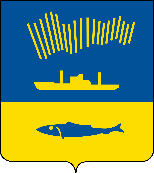 АДМИНИСТРАЦИЯ ГОРОДА МУРМАНСКАП О С Т А Н О В Л Е Н И Е 02.05.2024                                                                                                        № 1611В соответствии с Федеральными законами от 06.10.2003 № 131-ФЗ           «Об общих принципах организации местного самоуправления в Российской                 Федерации», от 28.12.2009 № 381-ФЗ «Об основах государственного регулирования торговой деятельности в Российской Федерации», Уставом муниципального образования городской округ город-герой Мурманск, постановлением администрации города Мурманска от 13.06.2013 № 1462                        «Об утверждении порядка организации размещения нестационарных торговых объектов на территории муниципального образования город Мурманск»                      п о с т а н о в л я ю: 1. Утвердить схему размещения нестационарных торговых объектов на территории муниципального образования город Мурманск согласно приложению.2. Отменить постановления администрации города Мурманска:- от 28.05.2020 № 1244 «Об утверждении схемы размещения нестационарных торговых объектов на территории муниципального образования город Мурманск», за исключением пункта 2;- от 22.09.2020 № 2192 «О внесении изменений в приложение                                     к постановлению администрации города Мурманска от 28.05.2020 № 1244                  «Об утверждении схемы размещения нестационарных торговых объектов на территории муниципального образования город Мурманск»;- от 19.10.2020 № 2408 «О внесении изменений в приложение                                 к постановлению администрации города Мурманска от 28.05.2020 № 1244                       «Об утверждении схемы размещения нестационарных торговых объектов на территории муниципального образования город Мурманск» (в ред. постановления от 22.09.2020 № 2192)»;- от 30.11.2020 № 2753 «О внесении изменений в приложение                                    к постановлению администрации города Мурманска от 28.05.2020 № 1244                        «Об утверждении схемы размещения нестационарных торговых объектов на территории муниципального образования город Мурманск» (в ред. постановлений от 22.09.2020 № 2192, от 19.10.2020 № 2408)»;- от 20.01.2021 № 80 «О внесении изменений в схему размещения нестационарных торговых объектов на территории муниципального образования город Мурманск, утвержденную постановлением администрации города Мурманска от 28.05.2020 № 1244 (в ред. постановлений от 22.09.2020        № 2192, от 19.10.2020 № 2408, от 30.11.2020 № 2753)»;- от 24.02.2021 № 417 «О внесении изменений в схему размещения нестационарных торговых объектов на территории муниципального образования город Мурманск, утвержденную постановлением администрации города Мурманска от 28.05.2020 № 1244 (в ред. постановлений от 22.09.2020  № 2192, от 19.10.2020 № 2408, от 30.11.2020 № 2753, от 20.01.2021 № 80)»;- от 06.04.2021 № 896 «О внесении изменений в схему размещения нестационарных торговых объектов на территории муниципального образования город Мурманск, утвержденную постановлением администрации города Мурманска от 28.05.2020 № 1244 (в ред. постановлений от 22.09.2020  № 2192, от 19.10.2020 № 2408, от 30.11.2020 № 2753, от 20.01.2021 № 80,                      от 24.02.2021 № 417)»;- от 16.06.2021 № 1647 «О внесении изменений в схему размещения нестационарных торговых объектов на территории муниципального образования город Мурманск, утвержденную постановлением администрации города Мурманска от 28.05.2020 № 1244 (в ред. постановлений от 22.09.2020                 № 2192, от 19.10.2020 № 2408, от 30.11.2020 № 2753, от 20.01.2021 № 80,                     от 24.02.2021 № 417, от 06.04.2021 № 896)»;- от 13.07.2021 № 1854 «О внесении изменений в схему размещения нестационарных торговых объектов на территории муниципального образования город Мурманск, утвержденную постановлением администрации города Мурманска от 28.05.2020 № 1244 (в ред. постановлений от 22.09.2020  № 2192, от 19.10.2020 № 2408, от 30.11.2020 № 2753, от 20.01.2021 № 80,                   от 24.02.2021 № 417, от 06.04.2021 № 896, от 16.06.2021 № 1647)»;- от 16.08.2021 № 2125 «О внесении изменений в схему размещения нестационарных торговых объектов на территории муниципального образования город Мурманск, утвержденную постановлением администрации города Мурманска от 28.05.2020 № 1244 (в ред. постановлений от 22.09.2020                № 2192, от 19.10.2020 № 2408, от 30.11.2020 № 2753, от 20.01.2021 № 80,             от 24.02.2021 № 417, от 06.04.2021 № 896, от 16.06.2021 № 1647, от 13.07.2021 № 1854)»;- от 30.09.2021 № 2470 «О внесении изменений в схему размещения нестационарных торговых объектов на территории муниципального образования город Мурманск, утвержденную постановлением администрации города Мурманска от 28.05.2020 № 1244 (в ред. постановлений от 22.09.2020                № 2192, от 19.10.2020 № 2408, от 30.11.2020 № 2753, от 20.01.2021 № 80,                  от 24.02.2021 № 417, от 06.04.2021 № 896, от 16.06.2021 № 1647, от 13.07.2021 № 1854, от 16.08.2021 № 2125)»;- от 28.10.2021 № 2749 «О внесении изменений в схему размещения нестационарных торговых объектов на территории муниципального образования город Мурманск, утвержденную постановлением администрации города Мурманска от 28.05.2020 № 1244 (в ред. постановлений от 22.09.2020   № 2192, от 19.10.2020 № 2408, от 30.11.2020 № 2753, от 20.01.2021 № 80,                 от 24.02.2021 № 417, от 06.04.2021 № 896, от 16.06.2021 № 1647, от 13.07.2021 № 1854, от 16.08.2021 № 2125, от 30.09.2021 № 2470)»;- от 06.12.2021 № 3126 «О внесении изменений в схему размещения нестационарных торговых объектов на территории муниципального образования город Мурманск, утвержденную постановлением администрации города Мурманска от 28.05.2020 № 1244 (в ред. постановлений от 22.09.2020               № 2192, от 19.10.2020 № 2408, от 30.11.2020 № 2753, от 20.01.2021 № 80,                от 24.02.2021 № 417, от 06.04.2021 № 896, от 16.06.2021 № 1647, от 13.07.2021 № 1854, от 16.08.2021 № 2125, от 30.09.2021 № 2470, от 28.10.2021 № 2749)»;- от 24.01.2022 № 107 «О внесении изменений в схему размещения нестационарных торговых объектов на территории муниципального образования город Мурманск, утвержденную постановлением администрации города Мурманска от 28.05.2020 № 1244 (в ред. постановлений от 22.09.2020       № 2192, от 19.10.2020 № 2408, от 30.11.2020 № 2753, от 20.01.2021 № 80,                 от 24.02.2021 № 417, от 06.04.2021 № 896, от 16.06.2021 № 1647, от 13.07.2021 № 1854, от 16.08.2021 № 2125, от 30.09.2021 № 2470, от 28.10.2021 № 2749,                от 06.12.2021 № 3126)»;- от 10.02.2022 № 313 «О внесении изменений в схему размещения нестационарных торговых объектов на территории муниципального образования город Мурманск, утвержденную постановлением администрации города Мурманска от 28.05.2020 № 1244 (в ред. постановлений от 22.09.2020      № 2192, от 19.10.2020 № 2408, от 30.11.2020 № 2753, от 20.01.2021 № 80,           от 24.02.2021 № 417, от 06.04.2021 № 896, от 16.06.2021 № 1647, от 13.07.2021 № 1854, от 16.08.2021 № 2125, от 30.09.2021 № 2470, от 28.10.2021 № 2749,               от 06.12.2021 № 3126, от 24.01.2022 № 107)»;- от 24.05.2022 № 1340 «О внесении изменений в постановление администрации города Мурманска от 28.05.2020 № 1244 «Об утверждении схемы размещения нестационарных торговых объектов на территории муниципального образования город Мурманск» (в ред. постановлений                       от 22.09.2020 № 2192, от 19.10.2020 № 2408, от 30.11.2020 № 2753,                             от 20.01.2021 № 80, от 24.02.2021 № 417, от 06.04.2021 № 896, от 16.06.2021                        № 1647, от 13.07.2021 № 1854, от 16.08.2021 № 2125, от 30.09.2021 № 2470,                  от 28.10.2021 № 2749, от 06.12.2021 № 3126, от 24.01.2022 № 107, от 10.02.2022 № 313)»;- от 21.06.2022 № 1648 «О внесении изменений в схему размещения нестационарных торговых объектов на территории муниципального образования город Мурманск, утвержденную постановлением администрации города Мурманска от 28.05.2020 № 1244 (в ред. постановлений от 22.09.2020         № 2192, от 19.10.2020 № 2408, от 30.11.2020 № 2753, от 20.01.2021 № 80,                  от 24.02.2021 № 417, от 06.04.2021 № 896, от 16.06.2021 № 1647, от 13.07.2021 № 1854, от 16.08.2021 № 2125, от 30.09.2021 № 2470, от 28.10.2021 № 2749,                 от 06.12.2021 № 3126, от 24.01.2022 № 107, от 10.02.2022 № 313, от 24.05.2022 № 1340)»;- от 17.08.2022 № 2318 «О внесении изменений в схему размещения нестационарных торговых объектов на территории муниципального образования город Мурманск, утвержденную постановлением администрации города Мурманска от 28.05.2020 № 1244 (в ред. постановлений от 22.09.2020       № 2192, от 19.10.2020 № 2408, от 30.11.2020 № 2753, от 20.01.2021 № 80,                    от 24.02.2021 № 417, от 06.04.2021 № 896, от 16.06.2021 № 1647, от 13.07.2021 № 1854, от 16.08.2021 № 2125, от 30.09.2021 № 2470, от 28.10.2021 № 2749,                    от 06.12.2021 № 3126, от 24.01.2022 № 107, от 10.02.2022 № 313, от 24.05.2022 № 1340, от 21.06.2022 № 1648) «;- от 30.09.2022 № 2808 «О внесении изменений в приложение                                    к постановлению администрации города Мурманска от 28.05.2020 № 1244                     «Об утверждении схемы размещения нестационарных торговых объектов на территории муниципального образования город Мурманск» (в ред. постановлений от 22.09.2020 № 2192, от 19.10.2020 № 2408, от 30.11.2020                    № 2753, от 20.01.2021 № 80, от 24.02.2021 № 417, от 06.04.2021 № 896,                       от 16.06.2021 № 1647, от 13.07.2021 № 1854, от 16.08.2021 № 2125,                              от 30.09.2021 № 2470, от 28.10.2021 № 2749, от 06.12.2021 № 3126,                              от 24.01.2022 № 107, от 10.02.2022 № 313, от 24.05.2022 № 1340, от 21.06.2022 № 1648, от 17.08.2022 № 2318)»;- от 27.10.2022 № 3240 «О внесении изменений в схему размещения нестационарных торговых объектов на территории муниципального образования город Мурманск, утвержденную постановлением администрации города Мурманска от 28.05.2020 № 1244 (в ред. постановлений от 22.09.2020           № 2192, от 19.10.2020 № 2408, от 30.11.2020 № 2753, от 20.01.2021 № 80,                      от 24.02.2021 № 417, от 06.04.2021 № 896, от 16.06.2021 № 1647, от 13.07.2021 № 1854, от 16.08.2021 № 2125, от 30.09.2021 № 2470, от 28.10.2021 № 2749,                  от 06.12.2021 № 3126, от 24.01.2022 № 107, от 10.02.2022 № 313, от 24.05.2022 № 1340, от 21.06.2022 № 1648, от 17.08.2022 № 2318, от 30.09.2022 № 2808)»;- от 05.12.2022 № 3902 «О внесении изменений в схему размещения нестационарных торговых объектов на территории муниципального образования город Мурманск, утвержденную постановлением администрации города Мурманска от 28.05.2020 № 1244 (в ред. постановлений от 22.09.2020           № 2192, от 19.10.2020 № 2408, от 30.11.2020 № 2753, от 20.01.2021 № 80,                   от 24.02.2021 № 417, от 06.04.2021 № 896, от 16.06.2021 № 1647, от 13.07.2021 № 1854, от 16.08.2021 № 2125, от 30.09.2021 № 2470, от 28.10.2021 № 2749,               от 06.12.2021 № 3126, от 24.01.2022 № 107, от 10.02.2022 № 313, от 24.05.2022 № 1340, от 21.06.2022 № 1648, от 17.08.2022 № 2318, от 30.09.2022 № 2808,                от 27.10.2022 № 3240)»;- от 12.12.2022 № 3998 «О внесении изменений в схему размещения нестационарных торговых объектов на территории муниципального образования город Мурманск, утвержденную постановлением администрации города Мурманска от 28.05.2020 № 1244 (в ред. постановлений от 22.09.2020            № 2192, от 19.10.2020 № 2408, от 30.11.2020 № 2753, от 20.01.2021 № 80,                     от 24.02.2021 № 417, от 06.04.2021 № 896, от 16.06.2021 № 1647, от 13.07.2021 № 1854, от 16.08.2021 № 2125, от 30.09.2021 № 2470, от 28.10.2021 № 2749,                 от 06.12.2021 № 3126, от 24.01.2022 № 107, от 10.02.2022 № 313, от 24.05.2022 № 1340, от 21.06.2022 № 1648, от 17.08.2022 № 2318, от 30.09.2022 № 2808,               от 27.10.2022 № 3240, от 05.12.2022 № 3902)»;- от 10.03.2023 № 852 «О внесении изменений в схему размещения нестационарных торговых объектов на территории муниципального образования город Мурманск, утвержденную постановлением администрации города Мурманска от 28.05.2020 № 1244 (в ред. постановлений от 22.09.2020    № 2192, от 19.10.2020 № 2408, от 30.11.2020 № 2753, от 20.01.2021 № 80,                    от 24.02.2021 № 417, от 06.04.2021 № 896, от 16.06.2021 № 1647, от 13.07.2021 № 1854, от 16.08.2021 № 2125, от 30.09.2021 № 2470, от 28.10.2021 № 2749,               от 06.12.2021 № 3126, от 24.01.2022 № 107, от 10.02.2022 № 313, от 24.05.2022 № 1340, от 21.06.2022 № 1648, от 17.08.2022 № 2318, от 30.09.2022 № 2808,               от 27.10.2022 № 3240, от 05.12.2022 № 3902, от 12.12.2022 № 3998)»;- от 18.05.2023 № 1751 «О внесении изменений в схему размещения нестационарных торговых объектов на территории муниципального образования город Мурманск, утвержденную постановлением администрации города Мурманска от 28.05.2020 № 1244 (в ред. постановлений от 22.09.2020  № 2192, от 19.10.2020 № 2408, от 30.11.2020 № 2753, от 20.01.2021 № 80,                   от 24.02.2021 № 417, от 06.04.2021 № 896, от 16.06.2021 № 1647, от 13.07.2021 № 1854, от 16.08.2021 № 2125, от 30.09.2021 № 2470, от 28.10.2021 № 2749,                 от 06.12.2021 № 3126, от 24.01.2022 № 107, от 10.02.2022 № 313, от 24.05.2022 № 1340, от 21.06.2022 № 1648, от 17.08.2022 № 2318, от 30.09.2022 № 2808,                от 27.10.2022 № 3240, от 05.12.2022 № 3902, от 12.12.2022 № 3998,                               от 10.03.2023 № 852)»;- от 09.06.2023 № 2161 «О внесении изменений в схему размещения нестационарных торговых объектов на территории муниципального образования город Мурманск, утвержденную постановлением администрации города Мурманска от 28.05.2020 № 1244 (в ред. постановлений от 22.09.2020   № 2192, от 19.10.2020 № 2408, от 30.11.2020 № 2753, от 20.01.2021 № 80,                   от 24.02.2021 № 417, от 06.04.2021 № 896, от 16.06.2021 № 1647, от 13.07.2021 № 1854, от 16.08.2021 № 2125, от 30.09.2021 № 2470, от 28.10.2021 № 2749,                 от 06.12.2021 № 3126, от 24.01.2022 № 107, от 10.02.2022 № 313, от 24.05.2022 № 1340, от 21.06.2022 № 1648, от 17.08.2022 № 2318, от 30.09.2022 № 2808,                от 27.10.2022 № 3240, от 05.12.2022 № 3902, от 12.12.2022 № 3998,                                от 10.03.2023 № 852, от 18.05.2023 № 1751)»;- от 17.07.2023 № 2579 «О внесении изменений в схему размещения нестационарных торговых объектов на территории муниципального образования город Мурманск, утвержденную постановлением администрации города Мурманска от 28.05.2020 № 1244 (в ред. постановлений от 22.09.2020   № 2192, от 19.10.2020 № 2408, от 30.11.2020 № 2753, от 20.01.2021 № 80,                    от 24.02.2021 № 417, от 06.04.2021 № 896, от 16.06.2021 № 1647, от 13.07.2021 № 1854, от 16.08.2021 № 2125, от 30.09.2021 № 2470, от 28.10.2021 № 2749,                от 06.12.2021 № 3126, от 24.01.2022 № 107, от 10.02.2022 № 313, от 24.05.2022 № 1340, от 21.06.2022 № 1648, от 17.08.2022 № 2318, от 30.09.2022 № 2808,               от 27.10.2022 № 3240, от 05.12.2022 № 3902, от 12.12.2022 № 3998,                                  от 10.03.2023 № 852, от 18.05.2023 № 1751, от 09.06.2023 № 2161)»;- от 03.08.2023 № 2820 «О внесении изменений в схему размещения нестационарных торговых объектов на территории муниципального образования город Мурманск, утвержденную постановлением администрации города Мурманска от 28.05.2020 № 1244 (в ред. постановлений от 22.09.2020           № 2192, от 19.10.2020 № 2408, от 30.11.2020 № 2753, от 20.01.2021 № 80,                 от 24.02.2021 № 417, от 06.04.2021 № 896, от 16.06.2021 № 1647, от 13.07.2021 № 1854, от 16.08.2021 № 2125, от 30.09.2021 № 2470, от 28.10.2021 № 2749,                 от 06.12.2021 № 3126, от 24.01.2022 № 107, от 10.02.2022 № 313, от 24.05.2022 № 1340, от 21.06.2022 № 1648, от 17.08.2022 № 2318, от 30.09.2022 № 2808,             от 27.10.2022 № 3240, от 05.12.2022 № 3902, от 12.12.2022 № 3998,                              от 10.03.2023 № 852, от 18.05.2023 № 1751, от 09.06.2023 № 2161, от 17.07.2023 № 2579)»;- от 19.10.2023 № 3710 «О внесении изменений в схему размещения нестационарных торговых объектов на территории муниципального образования город Мурманск, утвержденную постановлением администрации города Мурманска от 28.05.2020 № 1244 (в ред. постановлений от 22.09.2020    № 2192, от 19.10.2020 № 2408, от 30.11.2020 № 2753, от 20.01.2021 № 80,                    от 24.02.2021 № 417, от 06.04.2021 № 896, от 16.06.2021 № 1647, от 13.07.2021 № 1854, от 16.08.2021 № 2125, от 30.09.2021 № 2470, от 28.10.2021 № 2749,               от 06.12.2021 № 3126, от 24.01.2022 № 107, от 10.02.2022 № 313, от 24.05.2022 № 1340, от 21.06.2022 № 1648, от 17.08.2022 № 2318, от 30.09.2022 № 2808,               от 27.10.2022 № 3240, от 05.12.2022 № 3902, от 12.12.2022 № 3998,                              от 10.03.2023 № 852, от 18.05.2023 № 1751, от 09.06.2023 № 2161, от 17.07.2023 № 2579, от 03.08.2023 № 2820)»;- от 11.12.2023 № 4329 «О внесении изменений в схему размещения нестационарных торговых объектов на территории муниципального образования город Мурманск, утвержденную постановлением администрации города Мурманска от 28.05.2020 № 1244 (в ред. постановлений от 22.09.2020      № 2192, от 19.10.2020 № 2408, от 30.11.2020 № 2753, от 20.01.2021 № 80,           от 24.02.2021 № 417, от 06.04.2021 № 896, от 16.06.2021 № 1647, от 13.07.2021 № 1854, от 16.08.2021 № 2125, от 30.09.2021 № 2470, от 28.10.2021 № 2749,               от 06.12.2021 № 3126, от 24.01.2022 № 107, от 10.02.2022 № 313, от 24.05.2022 № 1340, от 21.06.2022 № 1648, от 17.08.2022 № 2318, от 30.09.2022 № 2808,                 от 27.10.2022 № 3240, от 05.12.2022 № 3902, от 12.12.2022 № 3998,                               от 10.03.2023 № 852, от 18.05.2023 № 1751, от 09.06.2023 № 2161, от 17.07.2023 № 2579, от 03.08.2023 № 2820, от 19.10.2023 № 3710)».3. Отделу информационно-технического обеспечения и защиты информации администрации города Мурманска (Кузьмин А.Н.) разместить настоящее постановление с приложением на официальном сайте администрации города Мурманска в сети Интернет.4. Редакции газеты «Вечерний Мурманск» (Гимодеева О.С.) опубликовать настоящее постановление с приложением.5. Настоящее постановление вступает в силу со дня официального опубликования.6. Контроль за выполнением настоящего постановления возложить на заместителя главы администрации города Мурманска Синякаева Р.Р. Глава администрации города Мурманска                                                                         Ю.В. Сердечкин                                                                                                                                                                              Приложениек постановлению администрации                                                                                                                                                                       города Мурманска                                                                                                                                                 от 02.05.2024 № 1611Схема размещения нестационарных торговых объектов на территории муниципального образования город Мурманск_____________________________№ п/пАдрес места размещения нестационарного торгового объектаПлощадь, предназна-ченная для размещения нестационар-ного торгового объекта, кв.мТип нестационарного торгового объектаПериод размещения нестационар-ного торгового объектаАссортиментный перечень товаров и услуг, реализуемых в нестационарном торговом объектеКоличество размещённых нестацио-нарных торговых объектовГрафическое изображение места размещения нестационар-ного торгового объекта (ситуационный план)123456781. Ленинский административный округ1. Ленинский административный округ1. Ленинский административный округ1. Ленинский административный округ1. Ленинский административный округ1. Ленинский административный округ1. Ленинский административный округ1. Ленинский административный округ1.1улица Адмирала флота Лобова, в районе дома 1818,0торговый павильонкруглогодичнопродовольственные товары, за исключением алкогольной продукции, в том числе пива и напитков, изготовленных на основе пива, сидра, пуаре, медовухи1Приложение№ 1.11.2улица Адмирала флота Лобова, в районе дома 6315,0автолавкакруглогодичнокондитерская продукция собственного производства1Приложение № 1.21.3улица Александра Невского, в районе дома 8170,0торговый павильонкруглогодичнонепродовольственные товары (сантехника), ремонт обуви2Приложение№ 1.31.4улица Александра Невского, в районе дома 97/6015,0автоприцепкруглогодичноплодоовощная продукция1Приложение № 1.41.5улица Алексея Хлобыстова, в районе дома 748,5торговый павильонкруглогодичнопродукция общественного питания1Приложение№ 1.51.6улица Аскольдовцев, в районе дома 26корпус 155,5торговый павильонкруглогодичнопродовольственные товары, за исключением алкогольной продукции, в том числе пива и напитков, изготовленных на основе пива, сидра, пуаре, медовухи3Приложение№ 1.61.7улица Аскольдовцев, в районе дома 26 корпус 1 и дома 2819,3торговый павильонкруглогодичнорыбопродукция1Приложение№ 1.71.8проспект Героев-североморцев, в районе дома 47/27,8киосккруглогодичнопечатная продукция1Приложение № 1.81.9проспект Героев-североморцев, в районе дома 5818,0торговый павильонкруглогодичнопродовольственные товары, за исключением алкогольной продукции, в том числе пива и напитков, изготовленных на основе пива, сидра, пуаре, медовухи1Приложение№ 1.91.10проспект Героев-североморцев, в районе дома 717,8киосккруглогодичнопечатная продукция1Приложение № 1.101.11проспект Героев-североморцев, в районе дома 78 корпус 111,0киосккруглогодичноплодоовощная продукция1Приложение№ 1.111.12улица Магомета Гаджиева, в районе дома 423,8торговый павильонкруглогодичнопродовольственные товары, за исключением алкогольной продукции, в том числе пива и напитков, изготовленных на основе пива, сидра, пуаре, медовухи1Приложение№ 1.121.13район Росляково, улица Молодёжная, в районе дома 1115,0автолавка, автоприцепкруглогодичнопродовольственные товары 1Приложение № 1.131.14улица Садовая, в районе дома 927,3торговый павильонкруглогодичнопродовольственные товары, за исключением алкогольной продукции, в том числе пива и напитков, изготовленных на основе пива, сидра, пуаре, медовухи1Приложение№ 1.141.15улица Саши Ковалёва, в районе дома 2015,0автоприцепкруглогодичнохлебобулочная продукция1Приложение № 1.151.16улица Сафонова, в районе дома 1071,8торговый павильонкруглогодичнопродовольственные товары, за исключением алкогольной продукции, в том числе пива и напитков, изготовленных на основе пива, сидра, пуаре, медовухи1Приложение№ 1.161.17район Росляково, улица Школьная, в районе дома 515,0автолавка, автоприцепкруглогодичнопродовольственные товары1Приложение № 1.171.18район Росляково, улица Школьная, в районе дома 1215,0автолавка, автоприцепкруглогодичнопродовольственные товары 1Приложение№ 1.181.19улица Челюскинцев, в районе дома 205,3торговый павильонкруглогодично лотерейные и проездные билеты1Приложение№ 1.191.20улица Чумбарова-Лучинского, в районе дома 2427,3торговый павильонкруглогодичнорыбопродукция1Приложение№ 1.201.21улица Чумбарова-Лучинского, в районе дома 245,3торговый павильонкруглогодично лотерейные и проездные билеты1Приложение№ 1.211.22улица Свердлова, в районе дома 10/127,0торговый павильонкруглогодичнопродовольственные товары, за исключением алкогольной продукции, в том числе пива и напитков, изготовленных на основе пива, сидра, пуаре, медовухи1Приложение№ 1.221.23переулок Терский, в районе дома 46,0киосккруглогодично продовольственные товары1Приложение № 1.231.24улица Карла Либкнехта, в районе дома 5012,0торговый павильонкруглогодичнооформление и заключение договоров ОСАГО, о выкупе, аренде, купле-продаже транспортных средств, комиссионных договоров1Приложение № 1.241.25улица Юрия Гагарина,  в районе дома 4118,0торговый павильонкруглогодично продовольственные товары, за исключением алкогольной продукции, в том числе пива и напитков, изготовленных на основе пива, сидра, пуаре, медовухи1Приложение № 1.251.26проезд Портовый, в районе дома 2544,0фудтрак, автоприцепкруглогодичнопродукцияобщественного питания3Приложение № 1.26 1.27проспект Героев-североморцев, в районе дома 7712,0киосккруглогодичнопродовольственные товары, за исключением алкогольной продукции, в том числе пива и напитков, изготовленных на основе пива, сидра, пуаре, медовухи1Приложение № 1.271.28улица Виктора Миронова, в районе дома 12 24,7торговый павильонкруглогодично плодоовощная продукция 1Приложение   № 1.281.29улица Карла Либкнехта, в районе дома 5015,0фудтраккруглогодичнопродукция общественного питания, горячие и холодные безалкогольные напитки1Приложение   № 1.292. Октябрьский административный округ2. Октябрьский административный округ2. Октябрьский административный округ2. Октябрьский административный округ2. Октябрьский административный округ2. Октябрьский административный округ2. Октябрьский административный округ2. Октябрьский административный округ2.1улица Академика Книповича, в районе дома 5560,1торговый павильонкруглогодичнопродовольственные товары, за исключением алкогольной продукции, в том числе пива и напитков, изготовленных на основе пива, сидра, пуаре, медовухи1Приложение№ 2.12.2улица Академика Книповича, в районе дома 5524,0торговый павильонкруглогодичнопродовольственные товары, за исключением алкогольной продукции, в том числе пива и напитков, изготовленных на основе пива, сидра, пуаре, медовухи1Приложение№ 2.22.3улица Воровского, в районе дома 4/228,0киосккруглогодичнопечатная продукция1Приложение № 2.32.4улица Гвардейская, в районе дома 744,0торговый павильонкруглогодичнопродукция общественного питания и продовольственные товары, за исключением алкогольной продукции, в том числе пива и напитков, изготовленных на основе пива, сидра, пуаре, медовухи1Приложение№ 2.42.5улица Георгия Седова, в районе дома 246,6торговый павильонкруглогодичнопродовольственные товары, за исключением алкогольной продукции, в том числе пива и напитков, изготовленных на основе пива, сидра, пуаре, медовухи1Приложение№ 2.52.6улица Капитана Маклакова, в районе дома 3127,6торговый павильонкруглогодичнонепродовольственные товары (запчасти для автомобилей)1Приложение № 2.62.7улица Капитана Маклакова, в районе дома 4630,0торговый павильонкруглогодичнопродукция общественного питания1Приложение№ 2.72.8улица Капитана Пономарёва, в районе дома 1418,0торговый павильонкруглогодичноцветочная продукция и сопутствующие товары1Приложение № 2.82.9улица Комсомольская, в районе дома 1048,0торговый павильонкруглогодичноцветочная продукция и сопутствующие товары1Приложение№ 2.92.10проспект Ленина,  в районе дома 558,0киосккруглогодичнопечатная продукция1Приложение № 2.102.11проспект Ленина,  в районе дома 698,0киосккруглогодичнопечатная продукция1Приложение № 2.112.12улица Полярные Зори, в районе дома 3427,6торговый павильонкруглогодичнонепродовольственные товары (запчасти для автомобилей), выдача заказов1Приложение№ 2.122.13улица Профессора Сомова, в районе дома 872,0торговый павильонкруглогодичнопродовольственные товары, за исключением алкогольной продукции, в том числе пива и напитков, изготовленных на основе пива, сидра, пуаре, медовухи1Приложение№ 2.132.14улица Радищева, в районе дома 42/1039,6торговый павильонкруглогодичнопродовольственные товары, за исключением алкогольной продукции, в том числе пива и напитков, изготовленных на основе пива, сидра, пуаре, медовухи1Приложение№ 2.142.15проезд Северный, в районе дома 835,0торговый павильонкруглогодичнопродовольственные товары, за исключением алкогольной продукции, в том числе пива и напитков, изготовленных на основе пива, сидра, пуаре, медовухи1Приложение№ 2.152.16проезд Северный, в районе дома 1815,0автоприцепкруглогодичнопродовольственные товары1Приложение № 2.162.17улица Скальная, в районе дома 1918,0торговый павильонкруглогодичнопродовольственные товары, за исключением алкогольной продукции, в том числе пива и напитков, изготовленных на основе пива, сидра, пуаре, медовухи1Приложение № 2.172.18улица Скальная, в районе дома 2515,0автоприцепкруглогодичнопродовольственные товары 1Приложение № 2.182.19улица Скальная, в районе дома 308,0киосккруглогодичнопечатная продукция1Приложение № 2.192.20улица Старостина, в районе дома 818,0торговый павильонкруглогодичнопродовольственные товары, за исключением алкогольной продукции, в том числе пива и напитков, изготовленных на основе пива, сидра, пуаре, медовухи1Приложение№ 2.202.21улица Челюскинцев, в районе дома 118,0торговый павильонкруглогодичнопродовольственные товары, за исключением алкогольной продукции, в том числе пива и напитков, изготовленных на основе пива, сидра, пуаре, медовухи1Приложение№ 2.212.22проспект Ленина,  в районе дома 658,0киосккруглогодичнопечатная продукция1Приложение№ 2.222.23проезд Связи, в районе дома 1360,0торговый павильонкруглогодичновыдача заказов1Приложение№ 2.232.24улица Полярные Зори, в районе дома 3840,0торговый павильонкруглогодичнопродовольственные товары, за исключением алкогольной продукции, в том числе пива и напитков, изготовленных на основе пива, сидра, пуаре, медовухи1Приложение№ 2.242.25проспект Кирова, в районе дома 14/218,0торговый павильонкруглогодичнопродовольственные товары, за исключением алкогольной продукции, в том числе пива и напитков, изготовленных на основе пива, сидра, пуаре, медовухи1Приложение№ 2.252.26улица Карла Либкнехта, в районе дома 19/1515,0фудтраккруглогодичнопродукция общественного питания, горячие и холодные безалкогольные напитки1Приложение   № 2.263. Первомайский административный округ3. Первомайский административный округ3. Первомайский административный округ3. Первомайский административный округ3. Первомайский административный округ3. Первомайский административный округ3. Первомайский административный округ3. Первомайский административный округ3.1улица Алексея Генералова, в районе дома 13104,4торговый павильонкруглогодичнопродовольственные товары, за исключением алкогольной продукции, в том числе пива и напитков, изготовленных на основе пива, сидра, пуаре, медовухи1Приложение№ 3.13.2улица Баумана, в районе дома 4122,0торговый павильонкруглогодичнопродовольственные товары, за исключением алкогольной продукции, в том числе пива и напитков, изготовленных на основе пива, сидра, пуаре, медовухи1Приложение№ 3.23.3улица Беринга, в районе дома 25,3торговый павильонкруглогодично лотерейные и проездные билеты1Приложение№ 3.33.4улица Беринга, в районе дома 47,8торговый павильонкруглогодичнопечатная продукция1Приложение № 3.43.5улица Беринга, в районе дома 1418,0торговый павильонкруглогодичнопродовольственные товары, за исключением алкогольной продукции, в том числе пива и напитков, изготовленных на основе пива, сидра, пуаре, медовухи1Приложение№ 3.53.6улица Беринга, в районе дома 1518,0торговый павильонкруглогодичнопродовольственные товары, за исключением алкогольной продукции, в том числе пива и напитков, изготовленных на основе пива, сидра, пуаре, медовухи1Приложение № 3.63.7улица Генерала Щербакова, в районе дома 1412,9торговый павильонкруглогодично плодоовощная продукция1Приложение№ 3.73.8улица Героев Рыбачьего, в районе дома 3437,6торговый павильонкруглогодичнопродукция общественного питания1Приложение№ 3.83.9улица Героев Рыбачьего, в районе дома 488,0киосккруглогодичнопечатная продукция1Приложение № 3.93.10улица Зои Космодемьянской, в районе дома 3449,6торговый павильонкруглогодичнопродовольственные товары, за исключением алкогольной продукции, в том числе пива и напитков, изготовленных на основе пива, сидра, пуаре, медовухи1Приложение№ 3.103.11улица Капитана Копытова, в районе дома 618,0торговый павильонкруглогодичнопродовольственные товары, за исключением алкогольной продукции, в том числе пива и напитков, изготовленных на основе пива, сидра, пуаре, медовухи1Приложение№ 3.113.12улица Капитана Копытова, в районе дома 4518,0торговый павильонкруглогодичнопродовольственные товары, за исключением алкогольной продукции, в том числе пива и напитков, изготовленных на основе пива, сидра, пуаре, медовухи1Приложение№ 3.123.13проспект Кольский, в районе дома 17,8торговый павильонкруглогодичнопечатная продукция1Приложение № 3.133.14проспект Кольский, в районе дома 15118,0торговый павильонкруглогодичнопродовольственные товары, за исключением алкогольной продукции, в том числе пива и напитков, изготовленных на основе пива, сидра, пуаре, медовухи1Приложение№ 3.143.15проспект Кольский, в районе дома 174 корпус 129,6торговый павильонкруглогодичнотовары и услуги для животных1Приложение№ 3.153.16проезд Ледокольный, в районе дома 1184,0торговый павильонкруглогодичнопродовольственные товары, за исключением алкогольной продукции, в том числе пива и напитков, изготовленных на основе пива, сидра, пуаре, медовухи1Приложение№ 3.163.17проезд Михаила Бабикова, в районе дома 419,0торговый павильонкруглогодичнопродовольственные товары, за исключением алкогольной продукции, в том числе пива и напитков, изготовленных на основе пива, сидра, пуаре, медовухи1Приложение№ 3.173.18проезд Михаила Бабикова, в районе дома 1354,0торговый павильонкруглогодичнопродовольственные товары, за исключением алкогольной продукции, в том числе пива и напитков, изготовленных на основе пива, сидра, пуаре, медовухи3Приложение№ 3.183.19район Абрам-Мыс, переулок Охотничий, в районе домов 9 - 1515,0автоприцепкруглогодичнопродовольственные товары1Приложение № 3.193.20улица Подгорная, в районе дома 5893,2торговый павильонкруглогодичнопродовольственные товары, за исключением алкогольной продукции, в том числе пива и напитков, изготовленных на основе пива, сидра, пуаре, медовухи1Приложение № 3.203.21улица Подгорная, в районе дома 9227,8торговый павильонкруглогодичнопродовольственные товары, за исключением алкогольной продукции, в том числе пива и напитков, изготовленных на основе пива, сидра, пуаре, медовухи1Приложение№ 3.213.22улица Полярный Круг, в районе дома 424,0торговый павильонкруглогодичнопродовольственные товары, за исключением алкогольной продукции, в том числе пива и напитков, изготовленных на основе пива, сидра, пуаре, медовухи1Приложение№ 3.223.23район Дровяное, улица Юрия Смирнова, в районе дома 1615,0автолавка, автоприцепкруглогодичнопродовольственные товары1Приложение № 3.233.24улица Капитана Пономарёва, в районе дома 520,0торговый павильонкруглогодично продовольственные товары, за исключением алкогольной продукции, в том числе пива и напитков, изготовленных на основе пива, сидра, пуаре, медовухи1Приложение № 3.243.25проспект Кольский, в районе дома 13920,0торговый павильонкруглогодичнопродовольственные товары, произведённые местными товаро- производителями1Приложение № 3.253.26улица Ломоносова, в районе дома 10 корпус 364,3торговый павильонкруглогодично продовольственные товары, за исключением алкогольной продукции, в том числе пива и напитков, изготовленных на основе пива, сидра, пуаре, медовухи1Приложение № 3.263.27улица Достоевского, в районе дома 118,0торговый павильонкруглогодично продовольственные товары, за исключением алкогольной продукции, в том числе пива и напитков, изготовленных на основе пива, сидра, пуаре, медовухи1Приложение № 3.273.28улица Баумана, в районе дома 315,0торговый павильонкруглогодично продовольственные товары, за исключением алкогольной продукции, в том числе пива и напитков, изготовленных на основе пива, сидра, пуаре, медовухи1Приложение № 3.284. Перечень мест размещения ёлочных базаров4. Перечень мест размещения ёлочных базаров4. Перечень мест размещения ёлочных базаров4. Перечень мест размещения ёлочных базаров4. Перечень мест размещения ёлочных базаров4. Перечень мест размещения ёлочных базаров4. Перечень мест размещения ёлочных базаров4. Перечень мест размещения ёлочных базаров4.1улица Адмирала флота Лобова, в районе дома 120,0ёлочный базарс 15 декабря по 31 декабряпродукция из деревьев хвойных пород2Приложение № 4.14.2район Дровяное, улица Прибрежная, в районе дома 620,0ёлочный базарс 15 декабря по 31 декабряпродукция из деревьев хвойных пород2Приложение № 4.24.3улица Георгия Седова, в районе дома 1820,0ёлочный базарс 15 декабря по 31 декабряпродукция из деревьев хвойных пород2Приложение № 4.34.4улица Капитана Копытова, в районе дома 34 по улице Героев Рыбачьего20,0ёлочный базарс 15 декабря по 31 декабряпродукция из деревьев хвойных пород2Приложение № 4.44.5улица Каменная,                        в районе дома 2 корпус 120,0ёлочный базарс 15 декабря по 31 декабряпродукция из деревьев хвойных пород2Приложение № 4.54.6проспект Кольский,                    в районе дома 8920,0ёлочный базарс 15 декабря по 31 декабряпродукция из деревьев хвойных пород2Приложение № 4.64.7улица Морская,                           в районе дома 320,0ёлочный базарс 15 декабря по 31 декабряпродукция из деревьев хвойных пород2Приложение № 4.74.8улица Нахимова, в районе дома 620,0ёлочный базарс 15 декабря по 31 декабряпродукция из деревьев хвойных пород2Приложение № 4.84.9улица Саши Ковалёва, в районе дома 2020,0ёлочный базарс 15 декабря по 31 декабряпродукция из деревьев хвойных пород2Приложение № 4.94.10улица Чумбарова-Лучинского, в районе подземного перехода на пересечении с проспектом Героев-североморцев20,0ёлочный базарс 15 декабря по 31 декабряпродукция из деревьев хвойных пород2Приложение № 4.104.11район Абрам-Мыс, переулок Охотничий,                 в районе дома 1920,0ёлочный базарс 15 декабря по 31 декабря продукция из деревьев хвойных пород2Приложение            № 4.114.12улица Академика Книповича, в районе дома 27 (за остановкой общественного транспорта «Улица Полярные Зори» (восточное направление)10,0ёлочный базарс 15 декабря по 31 декабря продукция из деревьев хвойных пород1Приложение             № 4.124.13улица Мира, в районе дома 1110,0ёлочный базарс 15 декабря по 31 декабря продукция из деревьев хвойных пород1Приложение             № 4.135. Перечень мест размещения бахчевых развалов и торговых палаток5. Перечень мест размещения бахчевых развалов и торговых палаток5. Перечень мест размещения бахчевых развалов и торговых палаток5. Перечень мест размещения бахчевых развалов и торговых палаток5. Перечень мест размещения бахчевых развалов и торговых палаток5. Перечень мест размещения бахчевых развалов и торговых палаток5. Перечень мест размещения бахчевых развалов и торговых палаток5. Перечень мест размещения бахчевых развалов и торговых палаток5.1улица Виктора Миронова, в районе дома 12 6,0бахчевой развалс 1 августа по 30 сентябрябахчевые культуры1Приложение№ 5.15.2район Росляково, улица Приморская, в районе дома 2а 6,0бахчевой развалс 1 августа по 30 сентябрябахчевые культуры1Приложение № 5.25.3улица Академика Книповича, в районе дома 27 (за остановкой общественного транспорта «Улица Полярные Зори» (восточное направление)6,0бахчевой развалс 1 августа по 30 сентябрябахчевые культуры1Приложение № 5.35.4улица Георгия Седова, в районе дома 186,0бахчевой развалс 1 августа по 30 сентябрябахчевые культуры1Приложение№ 5.45.5переулок Терский, в районе дома 46,0торговая палаткас 1 мая по 30 сентября плодоовощная продукция1Приложение № 5.55.6проезд Михаила Бабикова, в районе дома 136,0торговая палаткас 1 мая по 30 сентябряплодоовощная продукция1Приложение № 5.65.7район Дровяное, улица Юрия Смирнова, в районе дома 16, 6,0торговая палаткас 1 мая по 30 сентябряплодоовощная продукция1Приложение № 5.75.8улица Академика Книповича (за остановкой общественного транспорта «улица Полярные Зори» (восточное направление), в районе дома 276,0торговая палаткас 1 мая по 30 сентябряплодоовощная продукция1Приложение № 5.85.9улица Георгия Седова, в районе дома 186,0торговая палаткас 1 мая по 30 сентябряплодоовощная продукция1Приложение № 5.95.10улица Мира, в районе дома 116,0торговая палаткас 1 мая по 30 сентябряплодоовощная продукция1Приложение № 5.10Приложение № 1.1к схеме размещения нестационарных торговых объектовна территории муниципального образования город МурманскАдрес нестационарного торгового объекта:улица Адмирала флота Лобова, в районе дома 18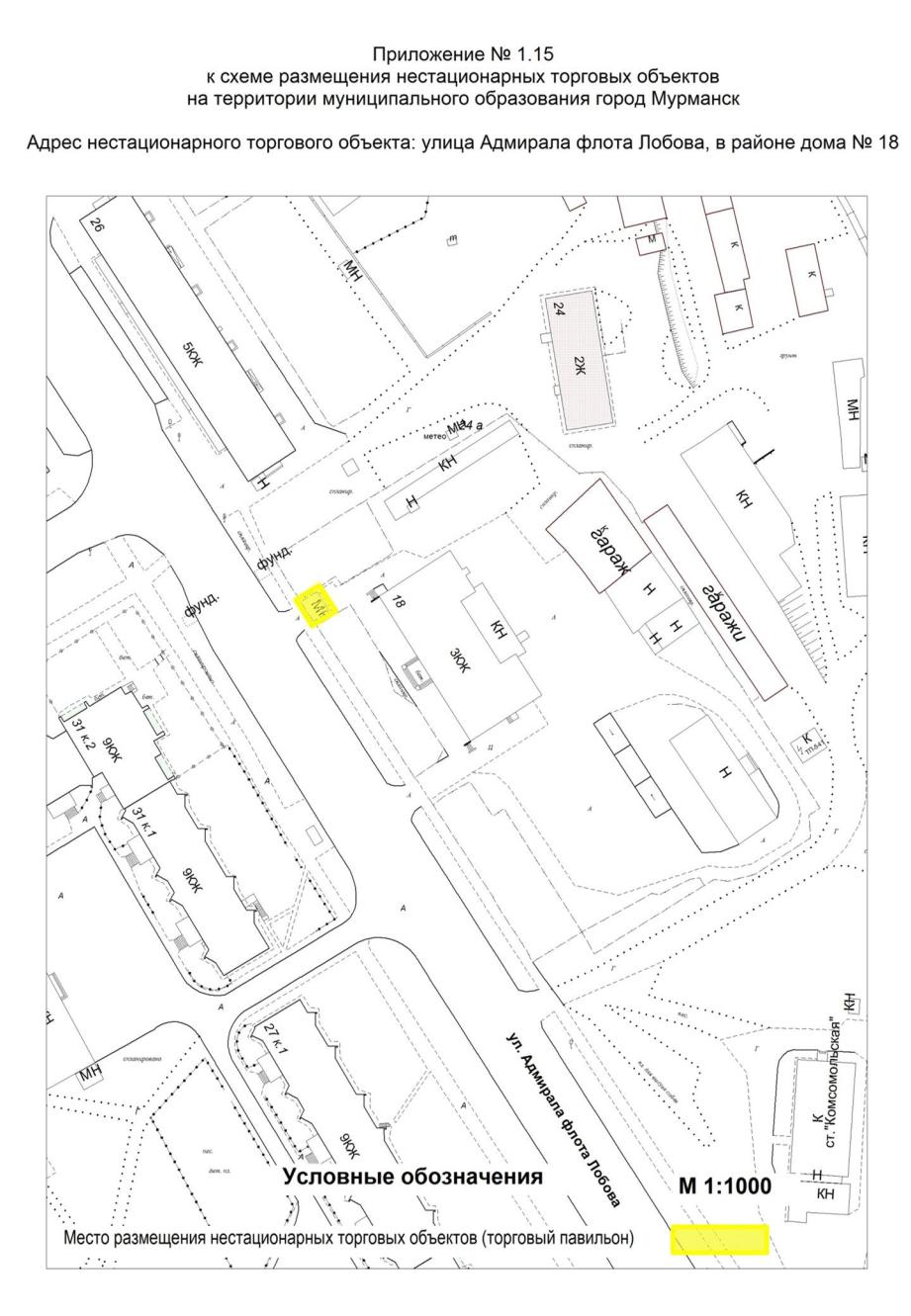 Приложение № 1.3к схеме размещения нестационарных торговых объектовна территории муниципального образования город МурманскАдрес нестационарного торгового объекта:улица Александра Невского, в районе дома 81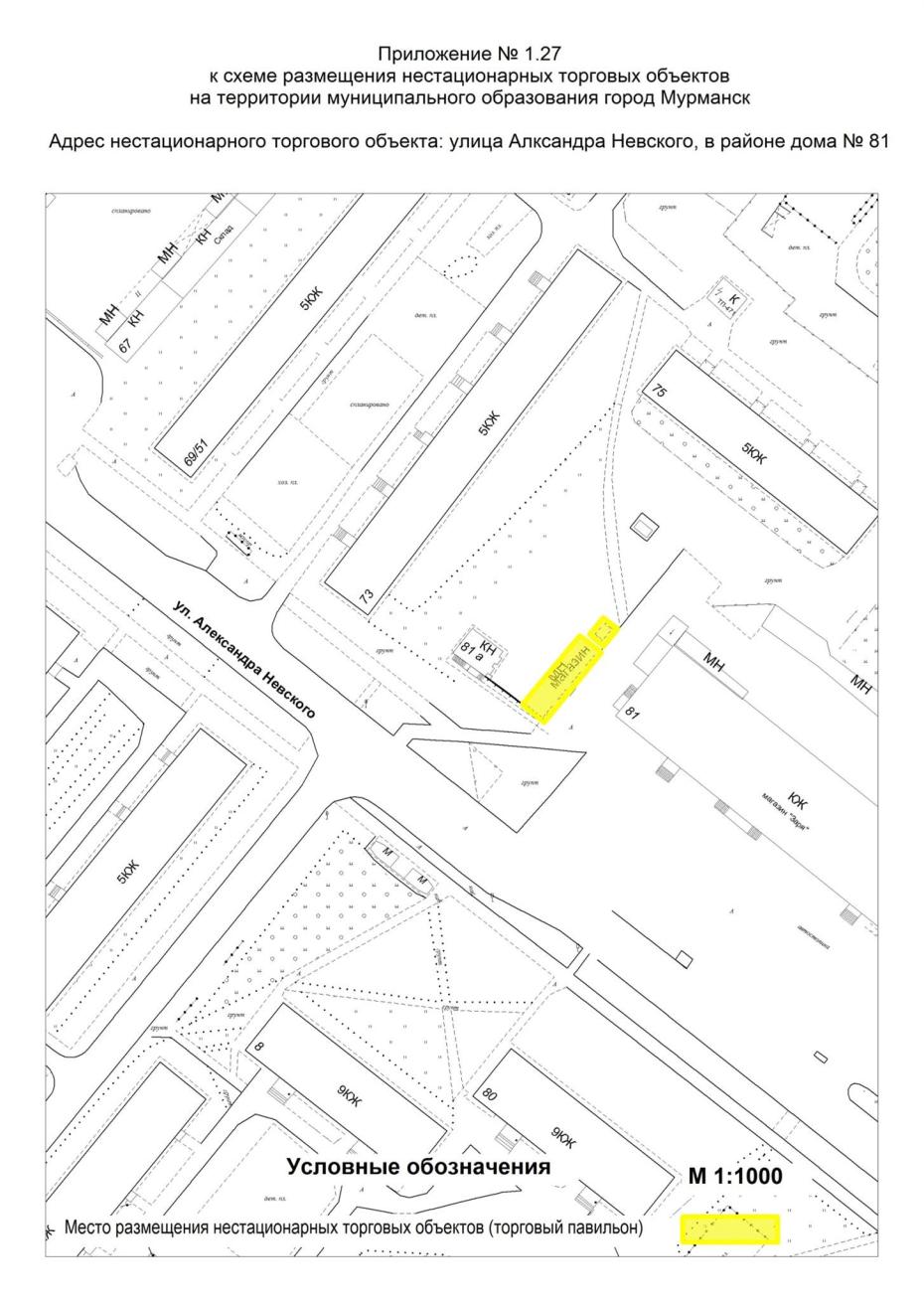 Приложение № 1.4к схеме размещения нестационарных торговых объектовна территории муниципального образования город МурманскАдрес нестационарного торгового объекта:улица Александра Невского, в районе дома 97/60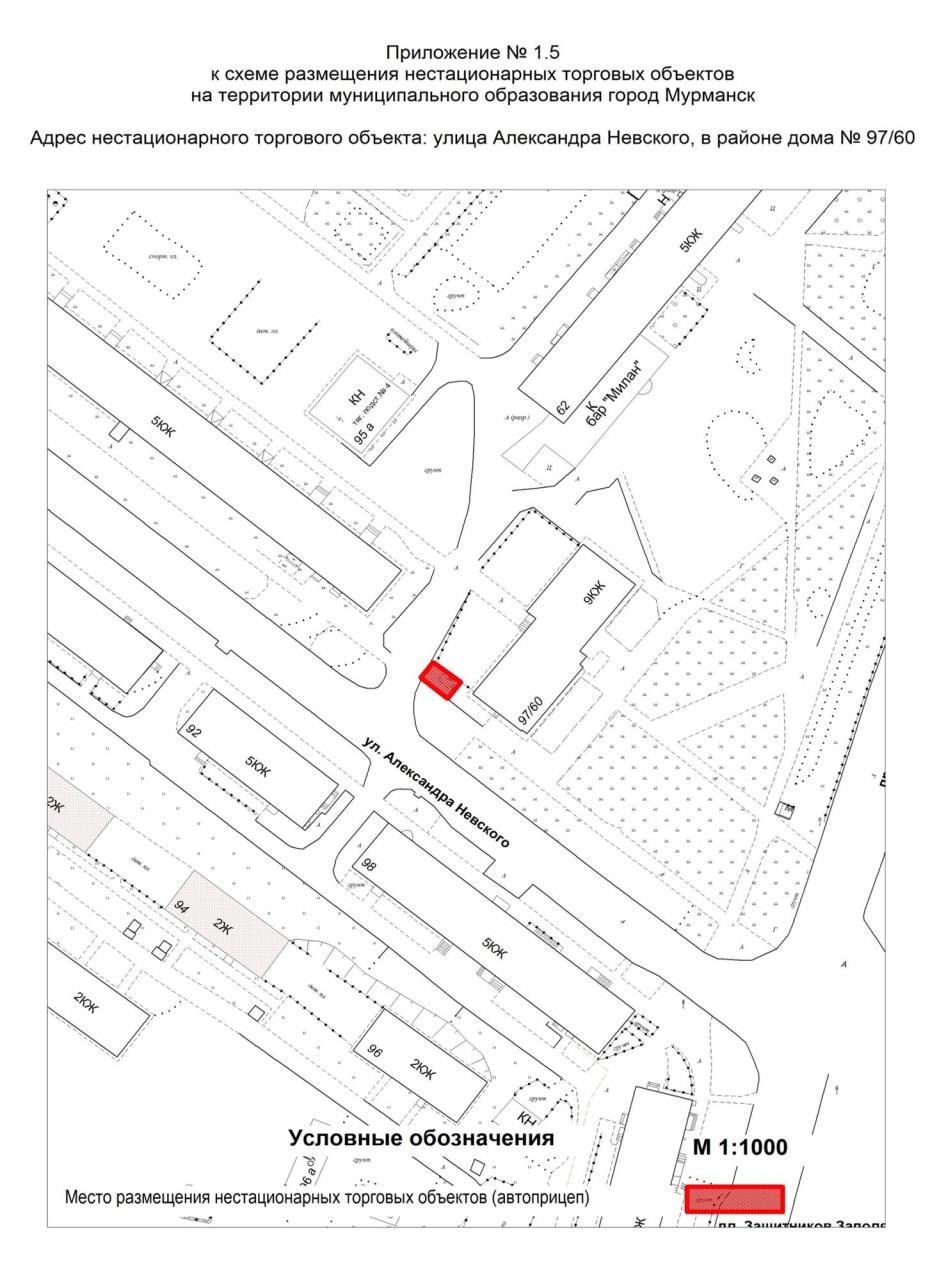 Приложение № 1.5к схеме размещения нестационарных торговых объектовна территории муниципального образования город МурманскАдрес нестационарного торгового объекта:улица Алексея Хлобыстова, в районе дома 7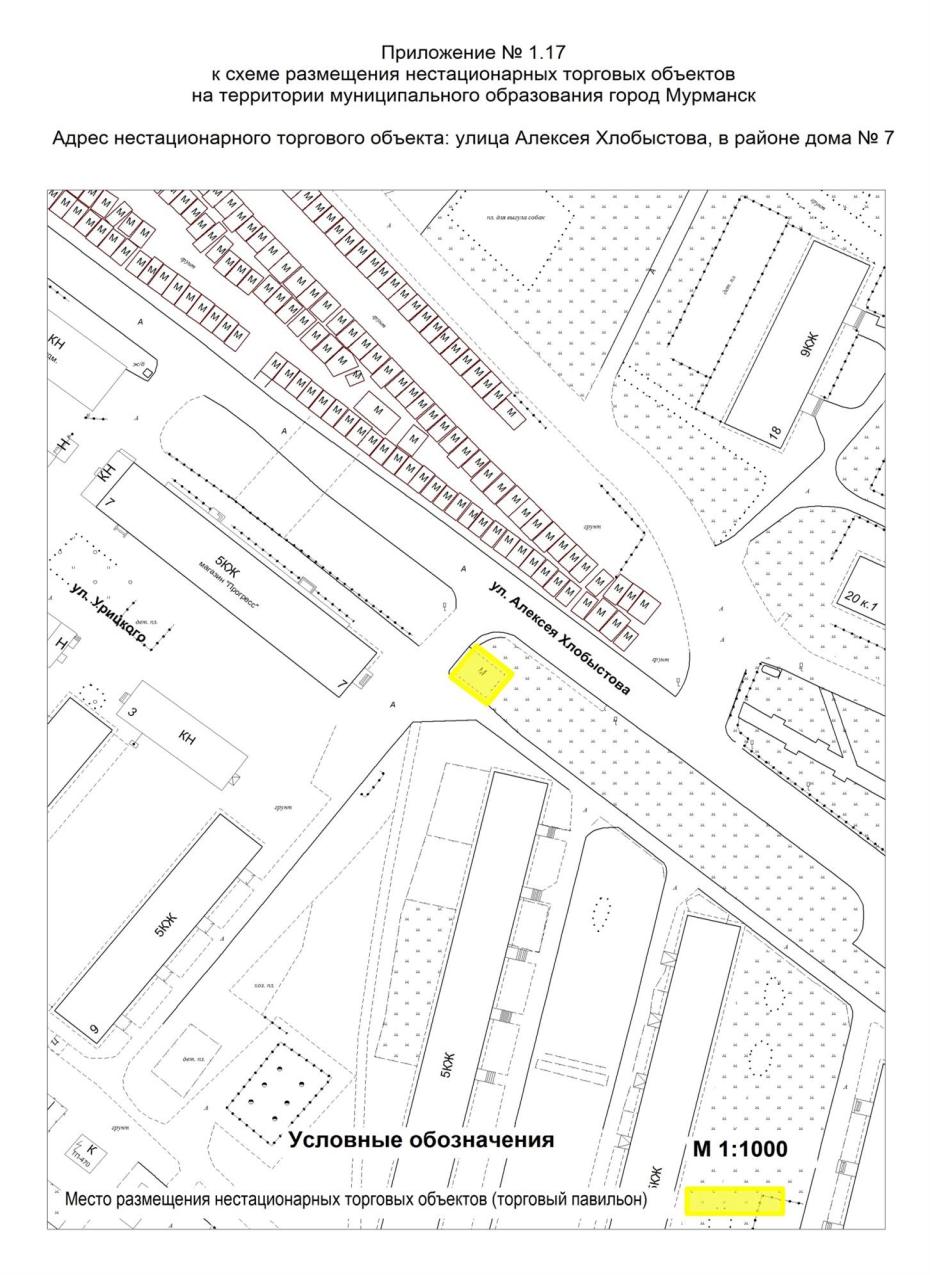 Приложение № 1.6к схеме размещения нестационарных торговых объектовна территории муниципального образования город МурманскАдрес нестационарного торгового объекта:улица Аскольдовцев, в районе дома 26 корпус 1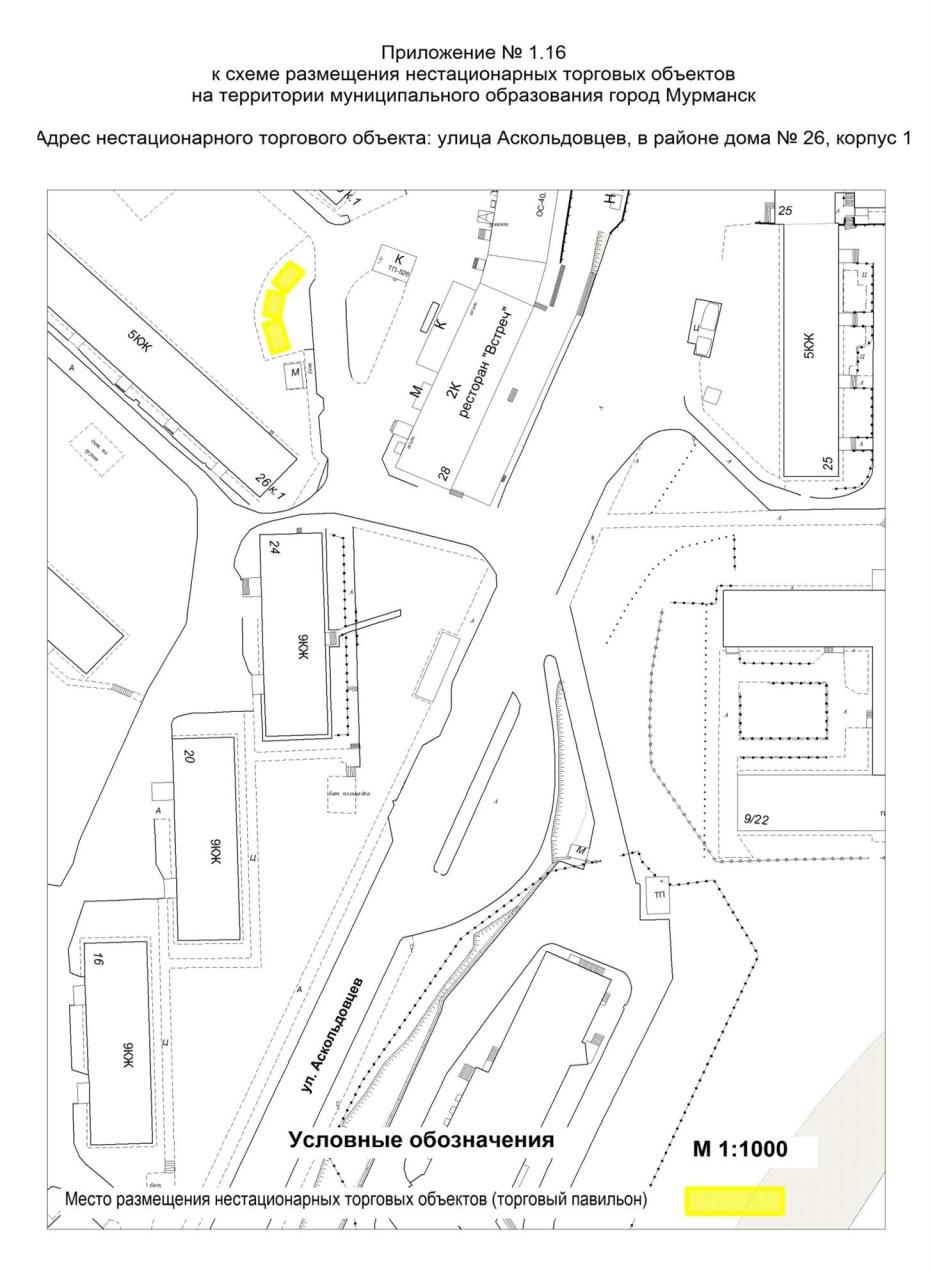 Приложение № 1.7к схеме размещения нестационарных торговых объектовна территории муниципального образования город МурманскАдрес нестационарного торгового объекта:улица Аскольдовцев, в районе дома 26 корпус 1 и дома 28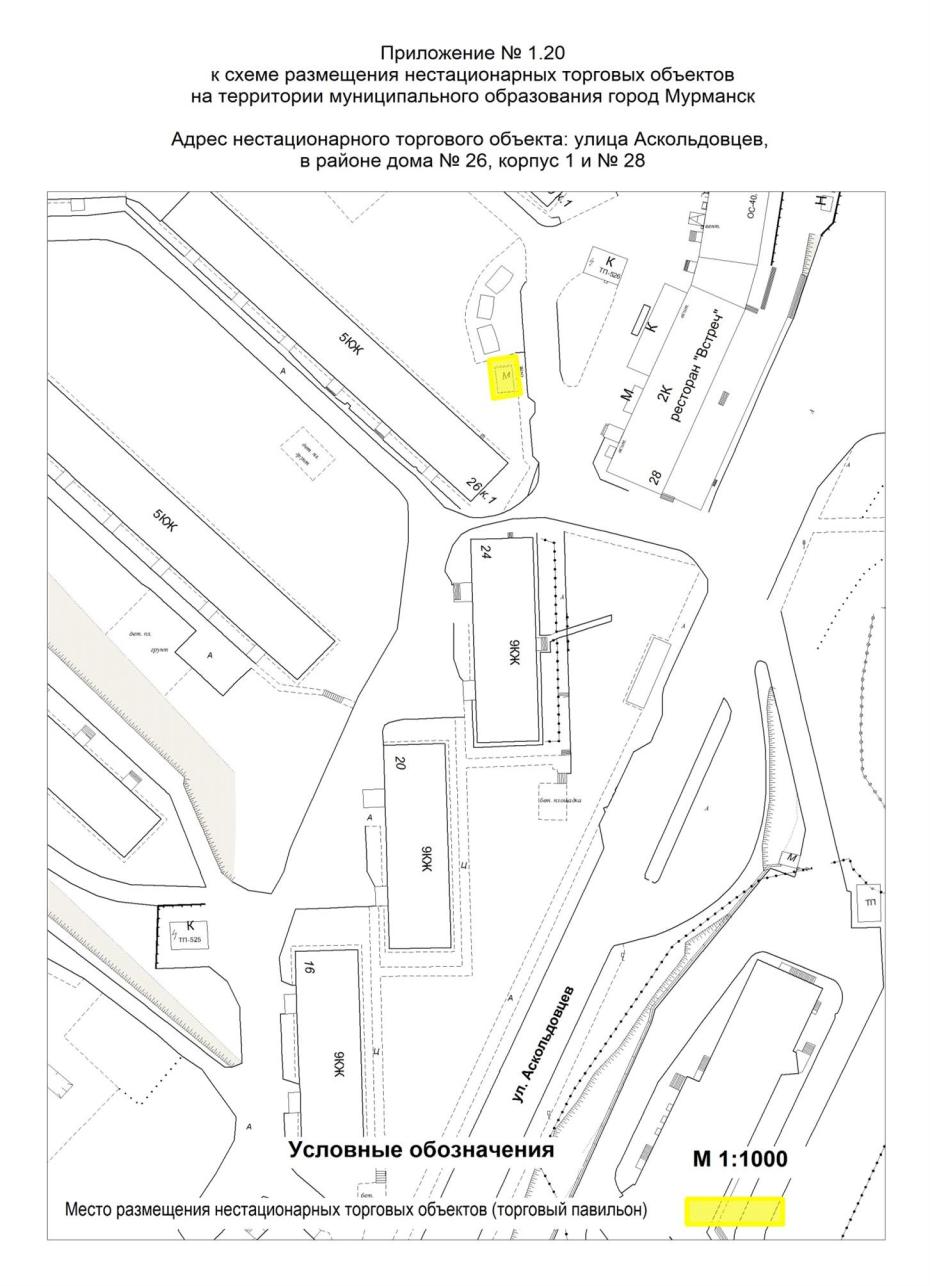 Приложение № 1.8к схеме размещения нестационарных торговых объектовна территории муниципального образования город МурманскАдрес нестационарного торгового объекта:проспект Героев-североморцев, в районе дома 47/2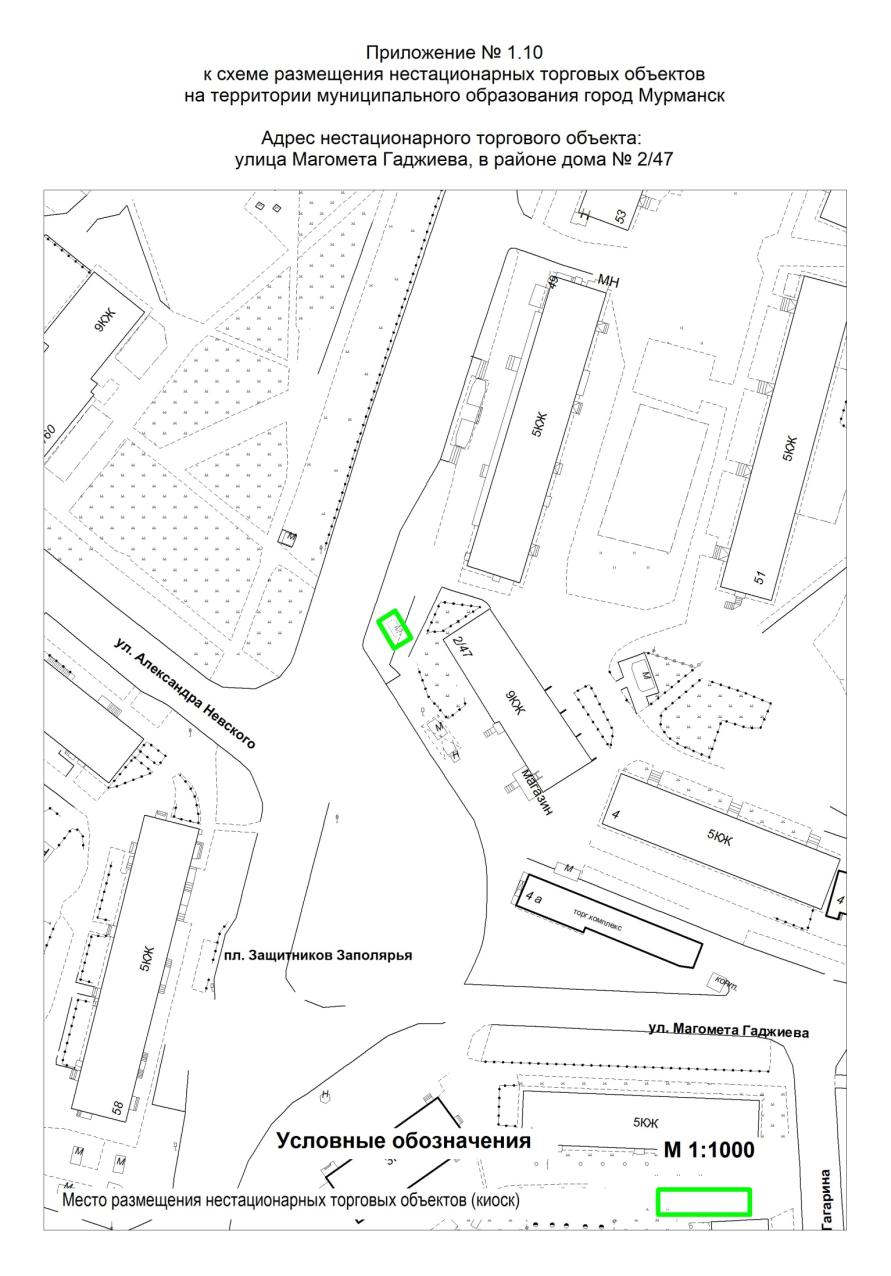 Приложение № 1.9к схеме размещения нестационарных торговых объектовна территории муниципального образования город МурманскАдрес нестационарного торгового объекта:проспект Героев-североморцев, в районе дома 58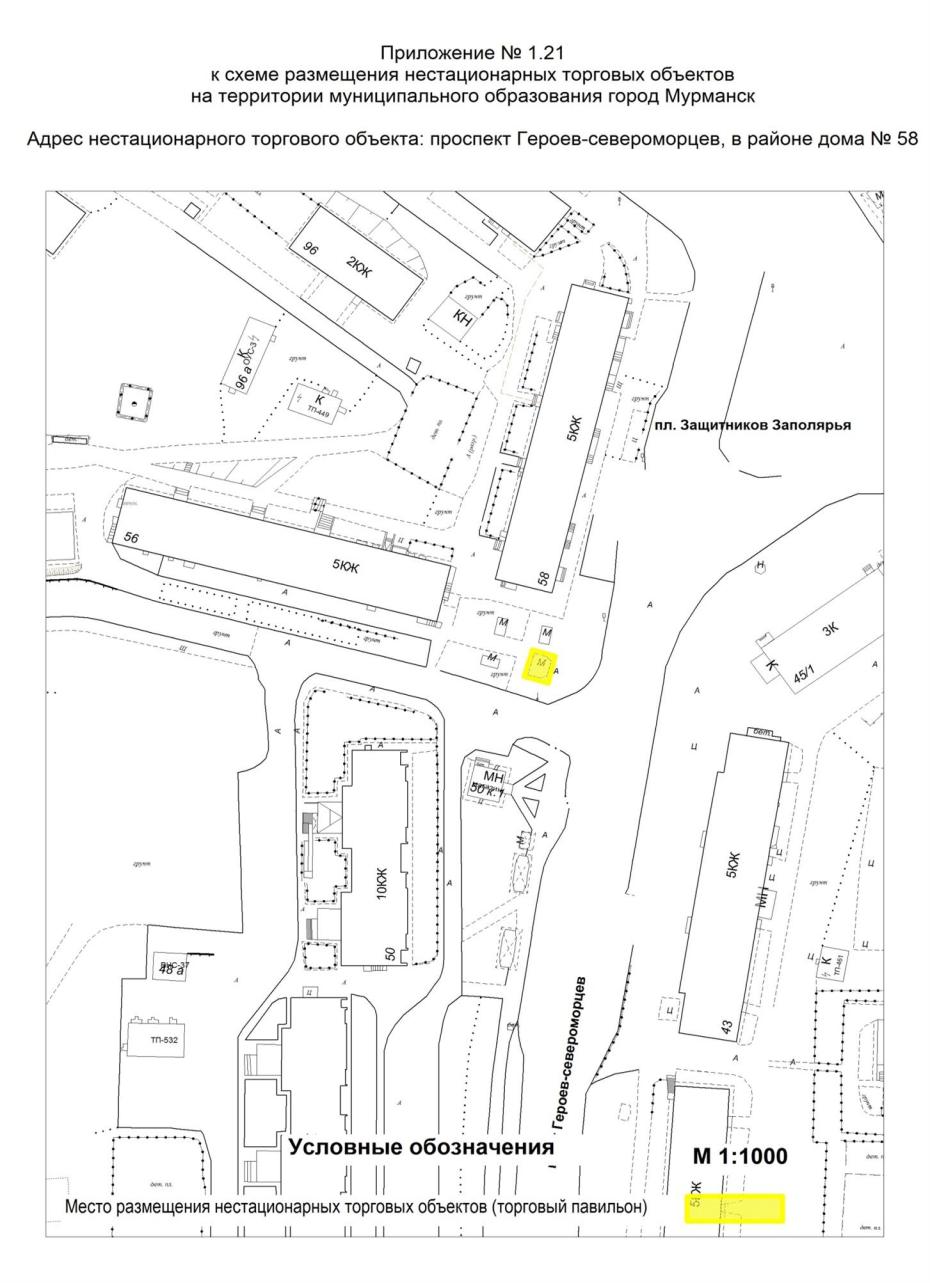 Приложение № 1.10к схеме размещения нестационарных торговых объектовна территории муниципального образования город МурманскАдрес нестационарного торгового объекта:проспект Героев-североморцев, в районе дома 71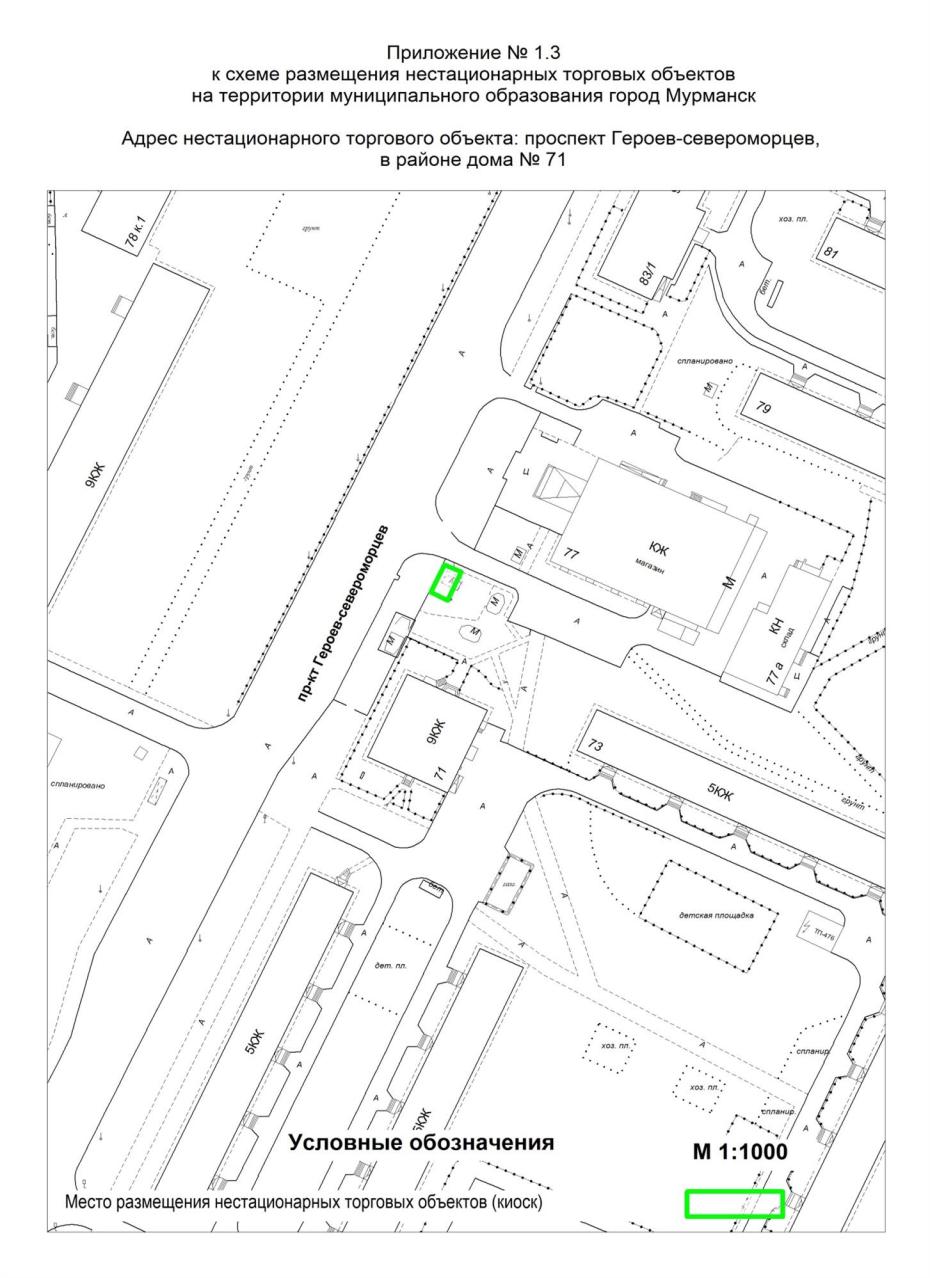 Приложение № 1.11к схеме размещения нестационарных торговых объектовна территории муниципального образования город МурманскАдрес нестационарного торгового объекта:проспект Героев-североморцев, в районе дома 78 корпус 1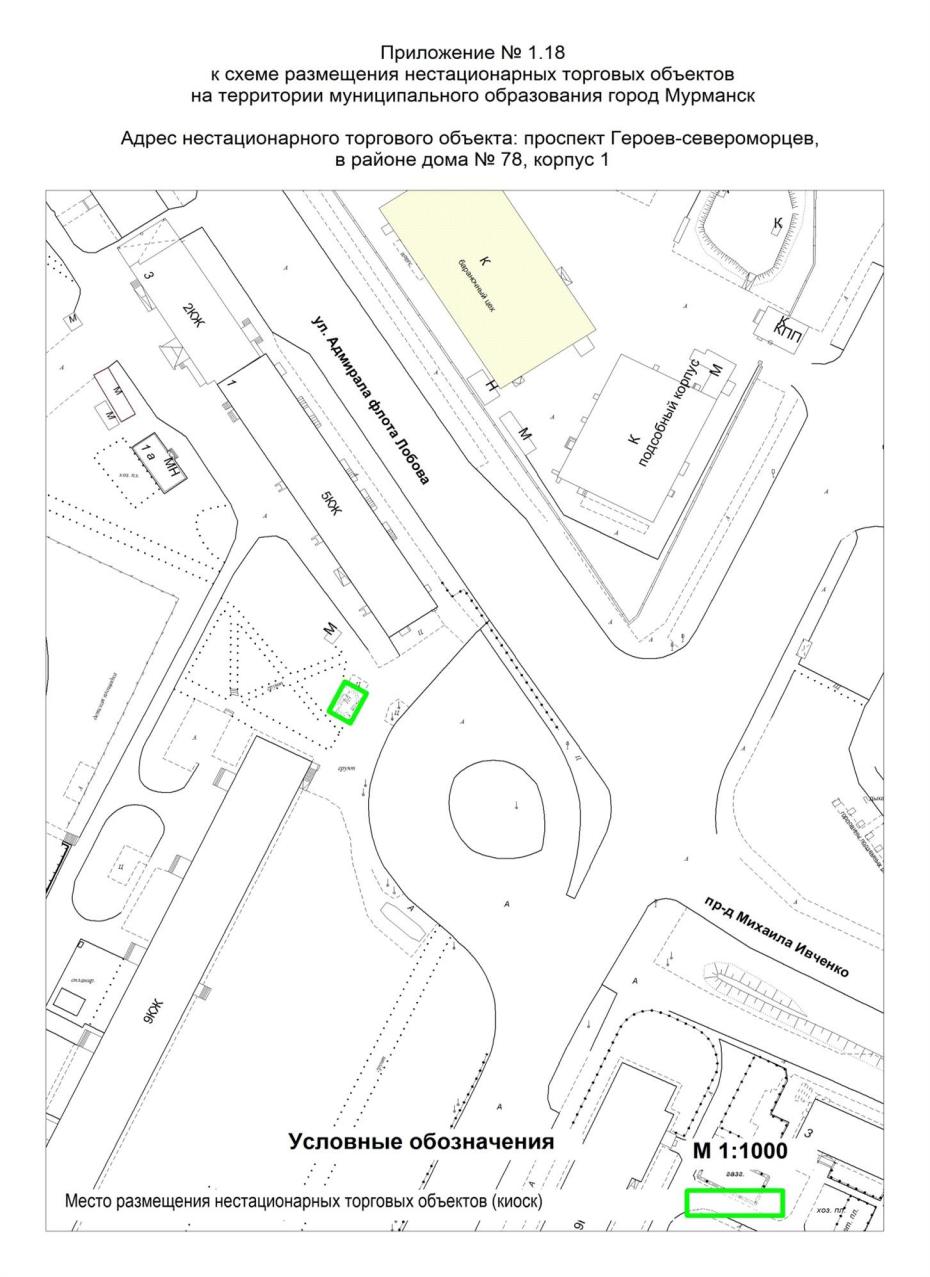 Приложение № 1.12к схеме размещения нестационарных торговых объектовна территории муниципального образования город МурманскАдрес нестационарного торгового объекта:улица Магомета Гаджиева, в районе дома 4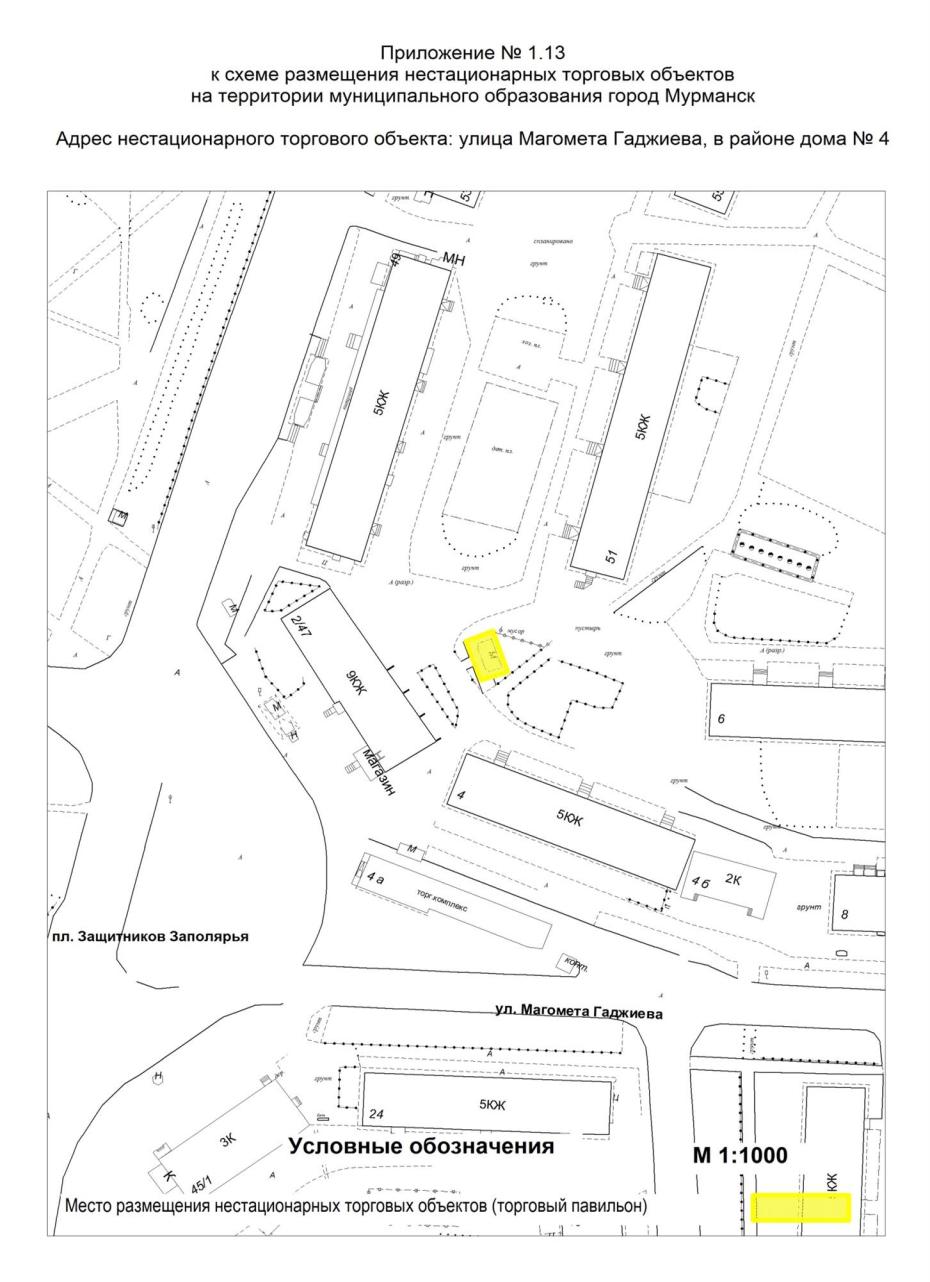 Приложение № 1.13к схеме размещения нестационарных торговых объектовна территории муниципального образования город МурманскАдрес нестационарного торгового объекта:район Росляково, улица Молодёжная, в районе дома 11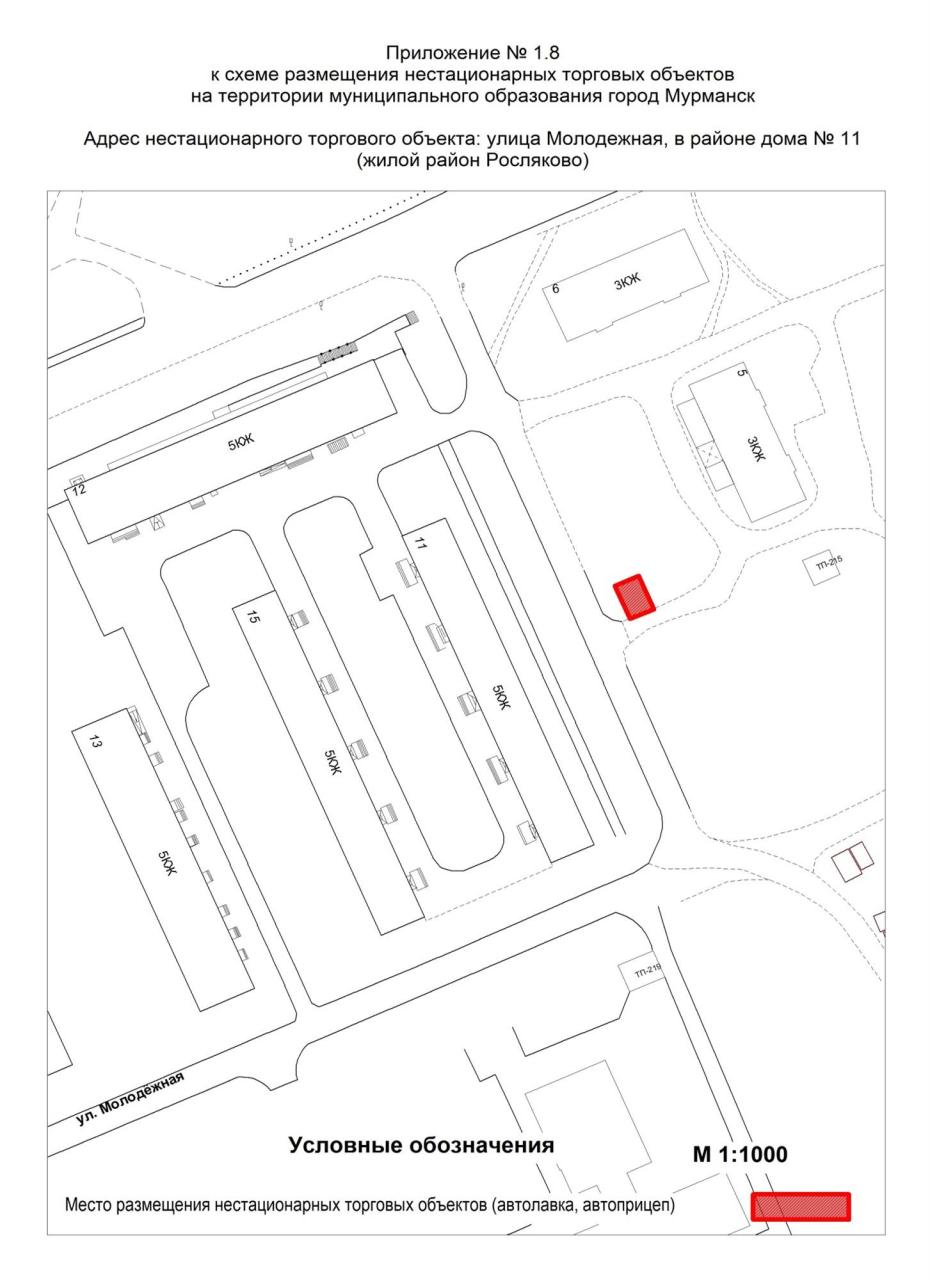 Приложение № 1.14к схеме размещения нестационарных торговых объектовна территории муниципального образования город МурманскАдрес нестационарного торгового объекта:улица Садовая, в районе дома 9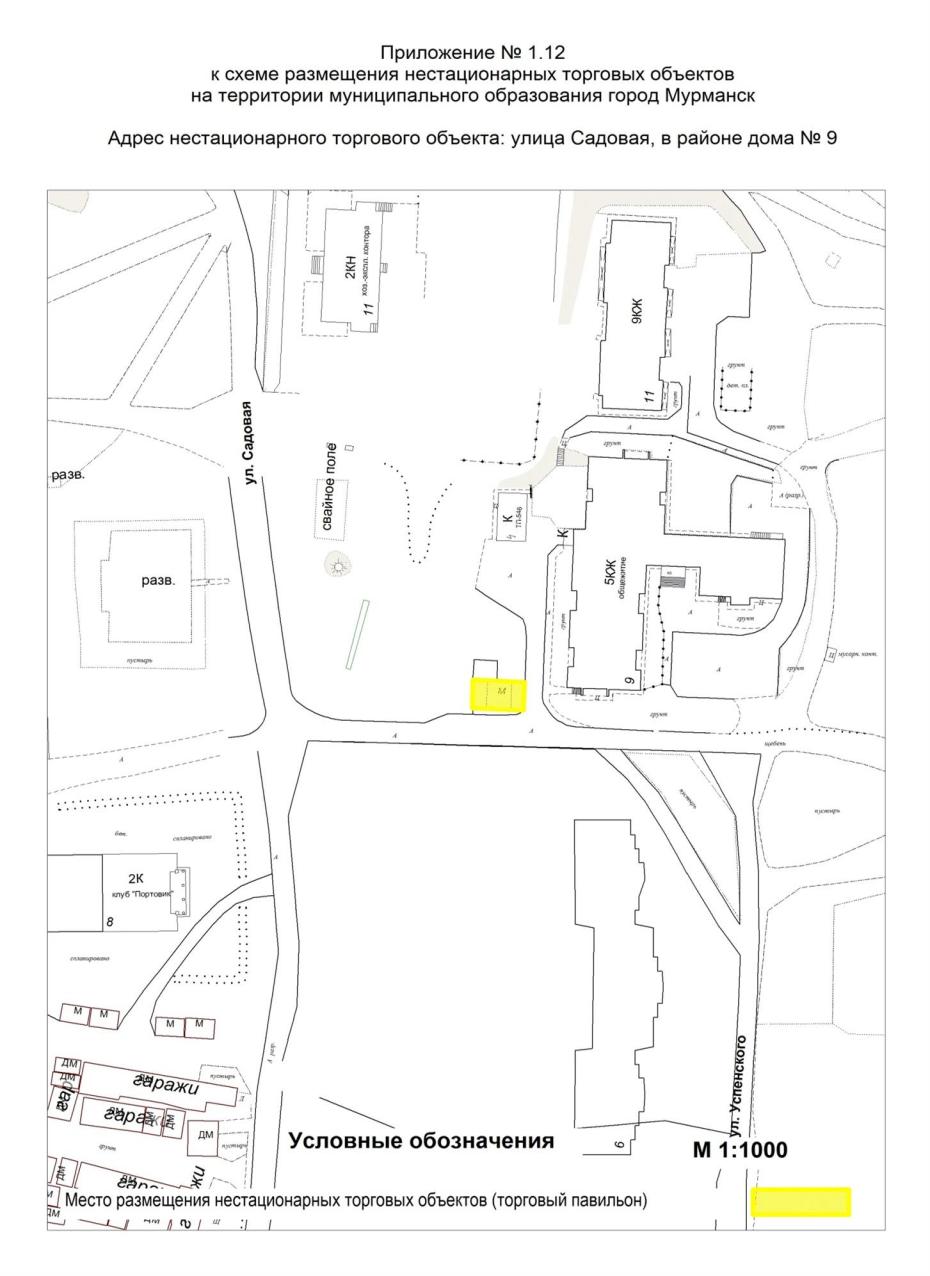 Приложение № 1.15к схеме размещения нестационарных торговых объектовна территории муниципального образования город МурманскАдрес нестационарного торгового объекта:улица Саши Ковалёва, в районе дома 20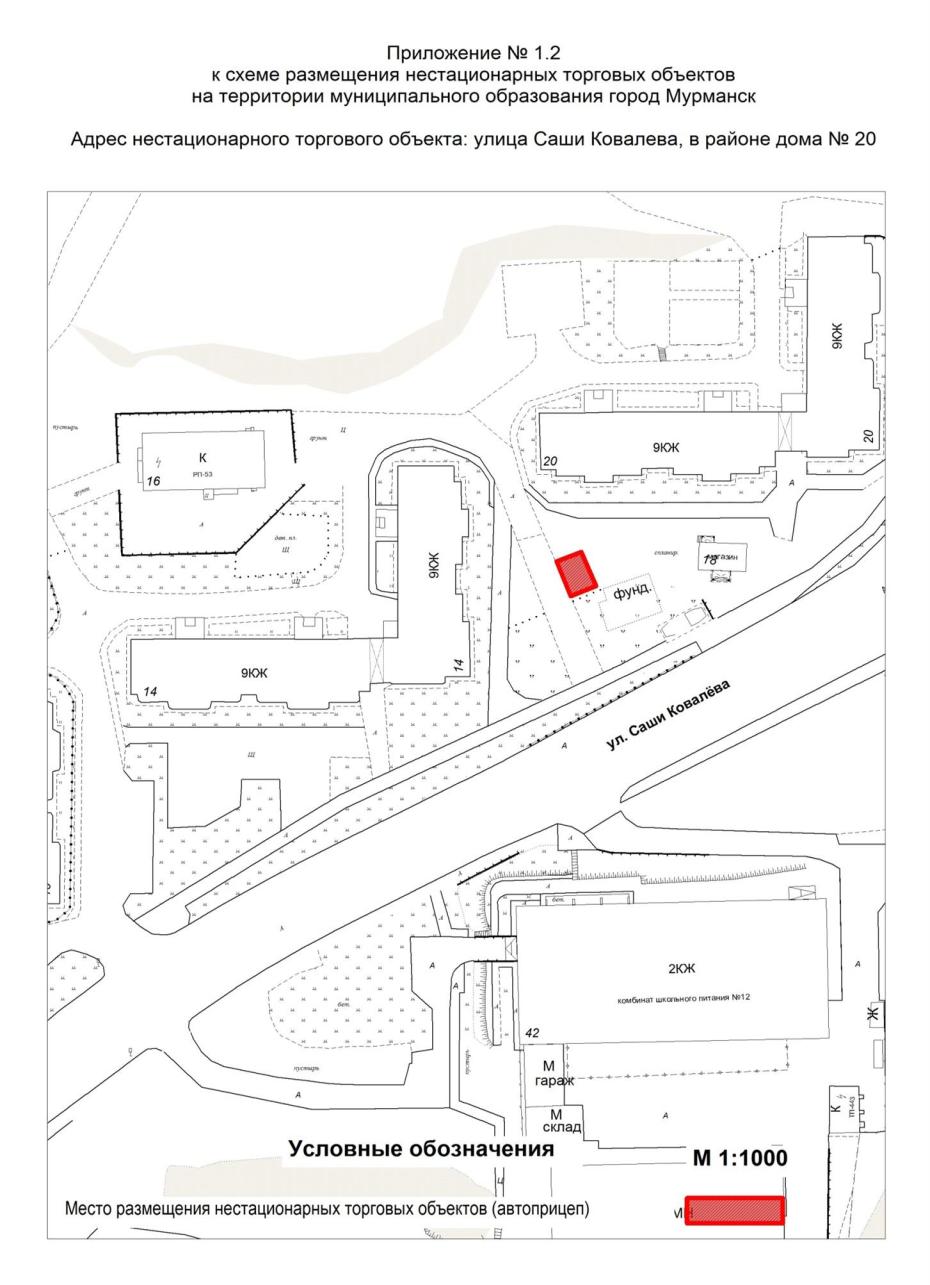 Приложение № 1.16к схеме размещения нестационарных торговых объектовна территории муниципального образования город МурманскАдрес нестационарного торгового объекта:улица Сафонова, в районе дома 10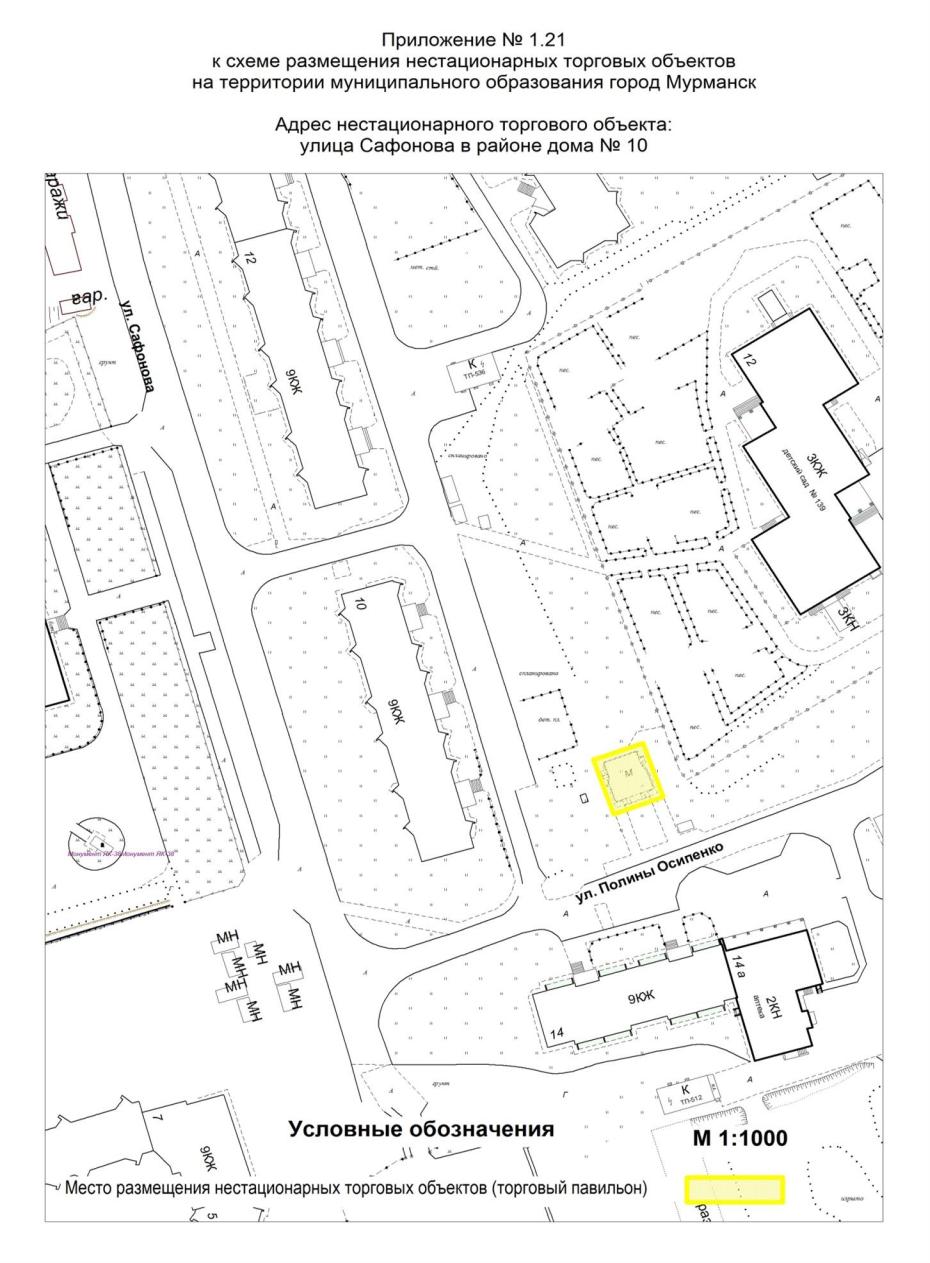 Приложение № 1.17к схеме размещения нестационарных торговых объектовна территории муниципального образования город МурманскАдрес нестационарного торгового объекта:район Росляково, улица Школьная, в районе дома 5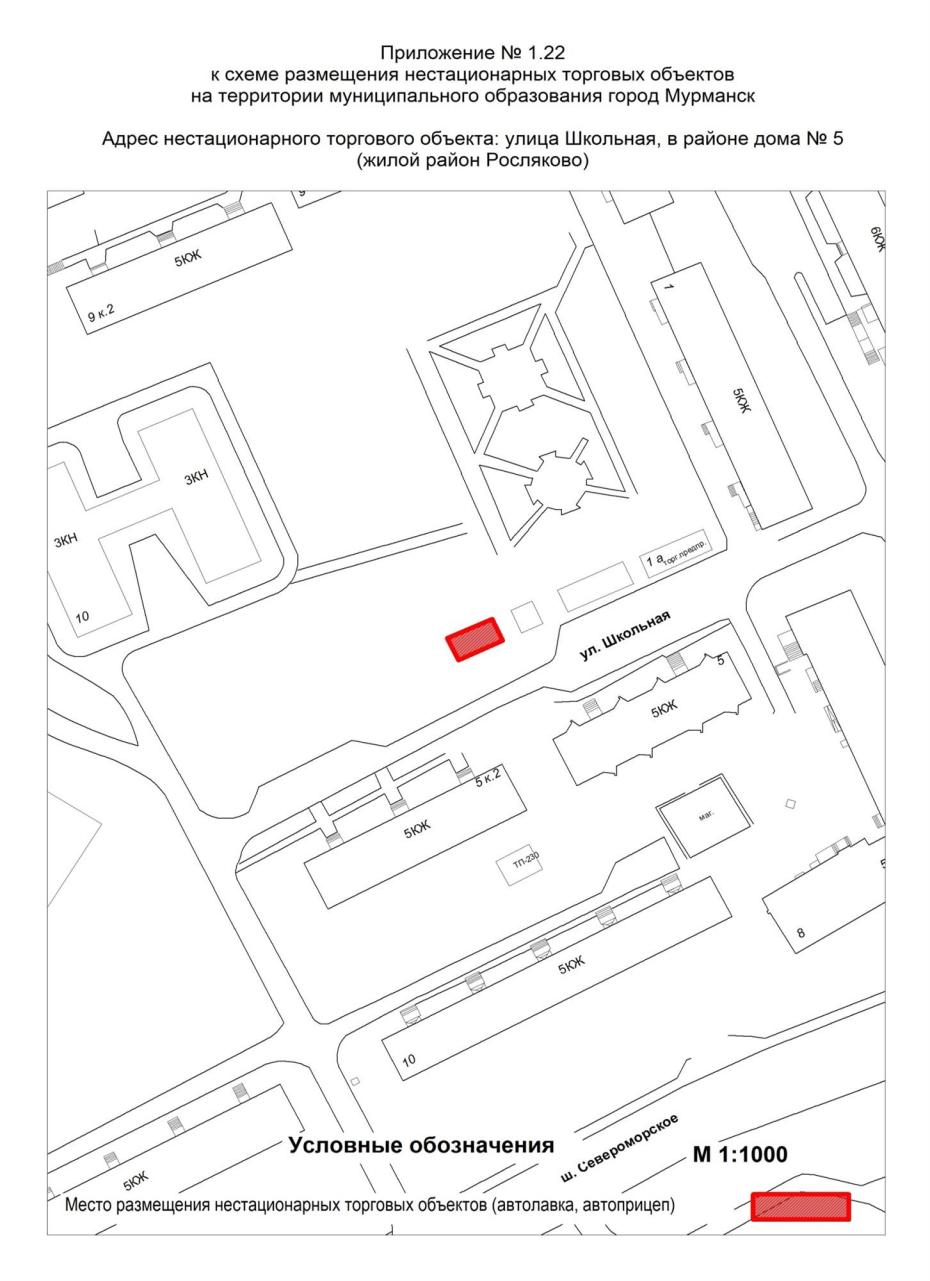 Приложение № 1.18к схеме размещения нестационарных торговых объектовна территории муниципального образования город МурманскАдрес нестационарного торгового объекта:район Росляково, улица Школьная, в районе дома 12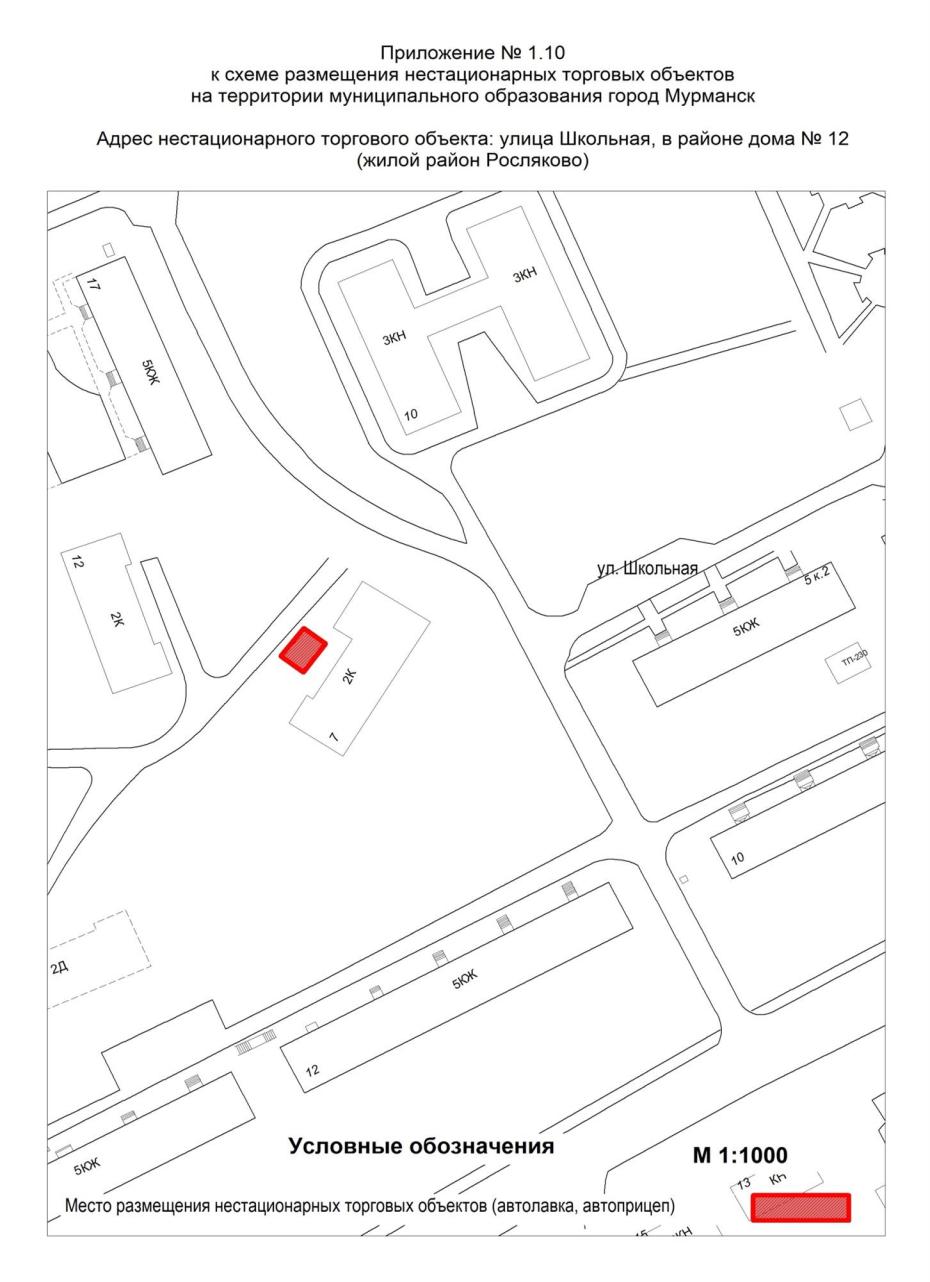 Приложение № 1.19к схеме размещения нестационарных торговых объектовна территории муниципального образования город МурманскАдрес нестационарного торгового объекта:улица Челюскинцев, в районе дома 20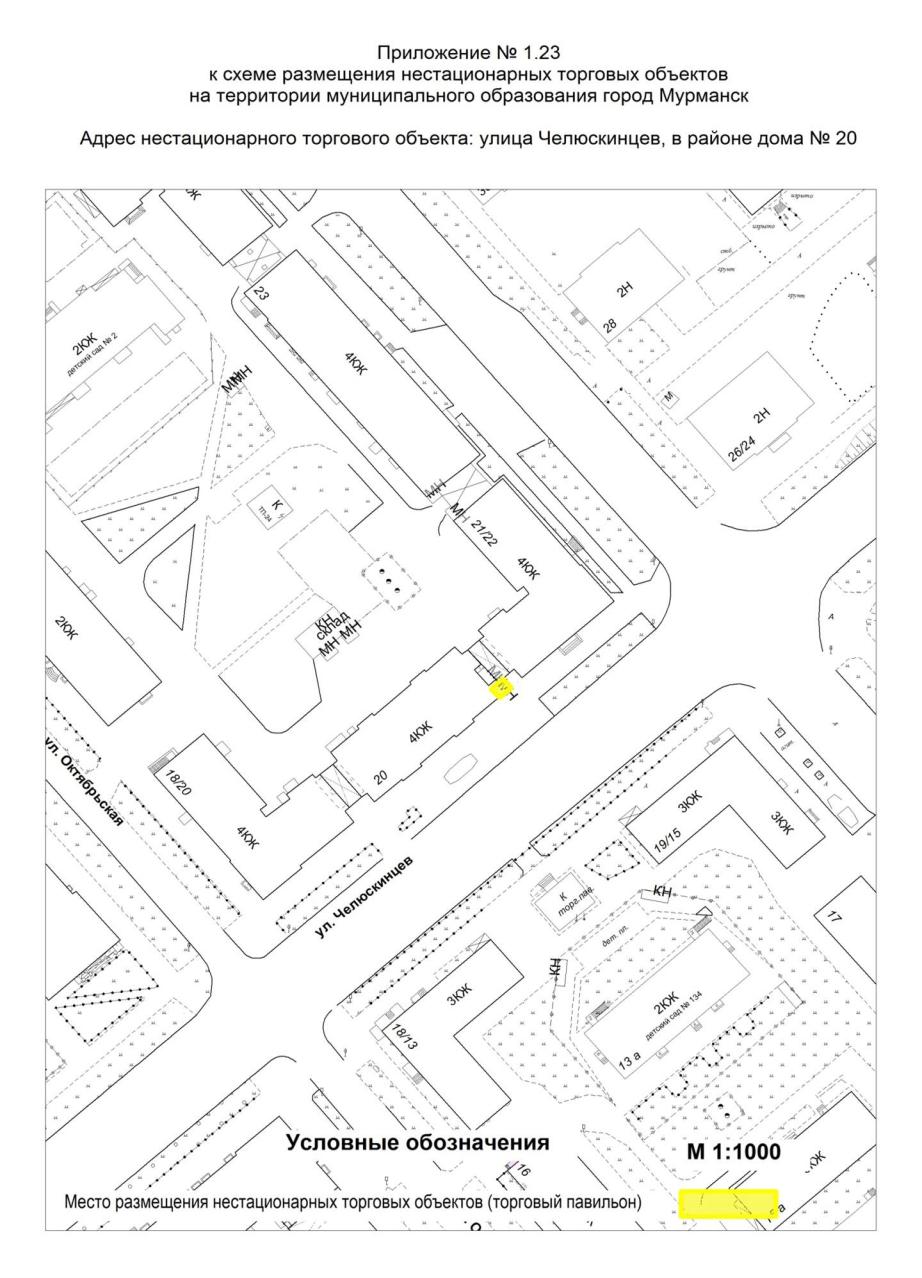 Приложение № 1.20к схеме размещения нестационарных торговых объектовна территории муниципального образования город МурманскАдрес нестационарного торгового объекта:улица Чумбарова-Лучинского, в районе дома 24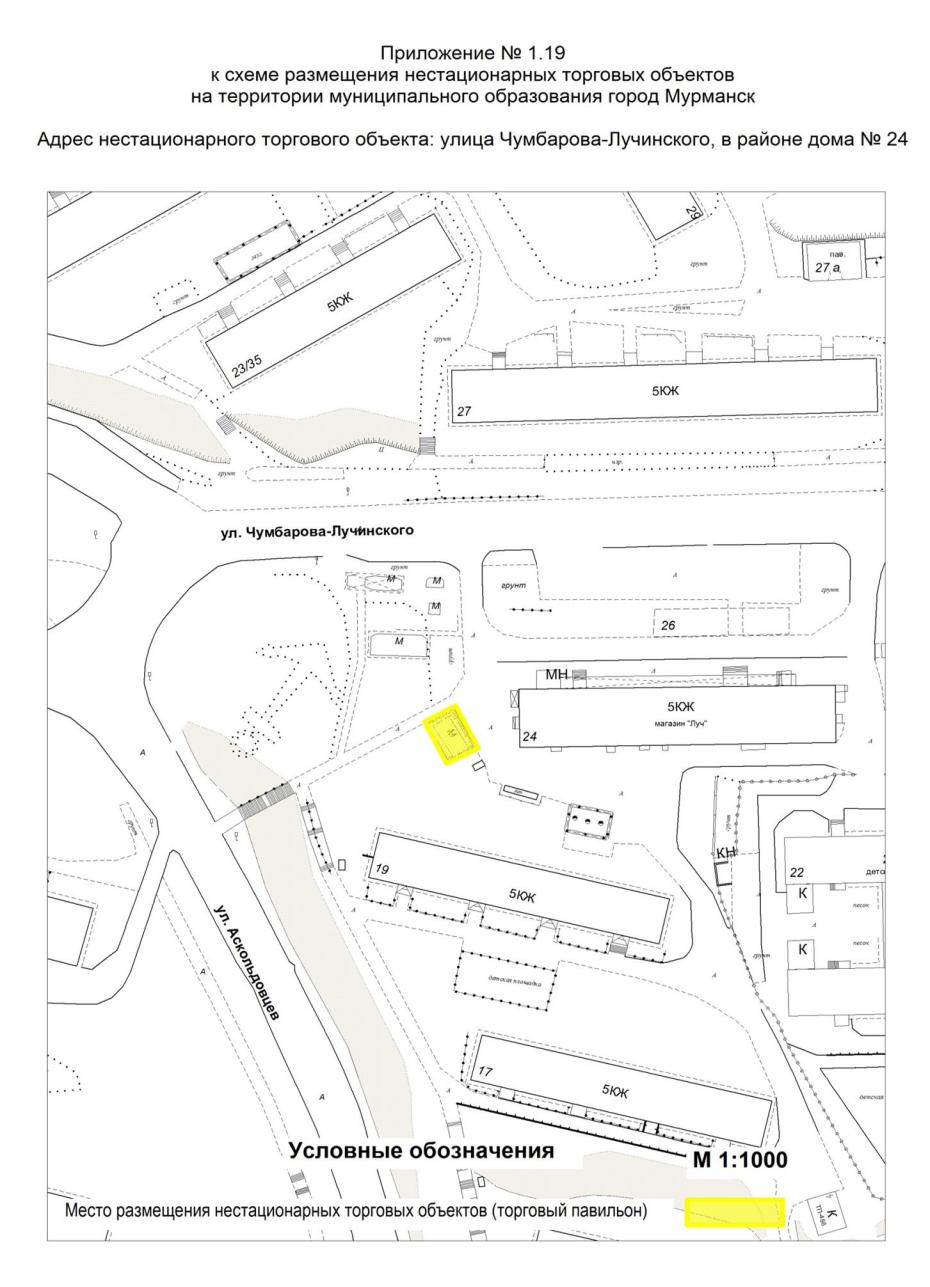 Приложение № 1.21к схеме размещения нестационарных торговых объектовна территории муниципального образования город МурманскАдрес нестационарного торгового объекта:улица Чумбарова-Лучинского, в районе дома 24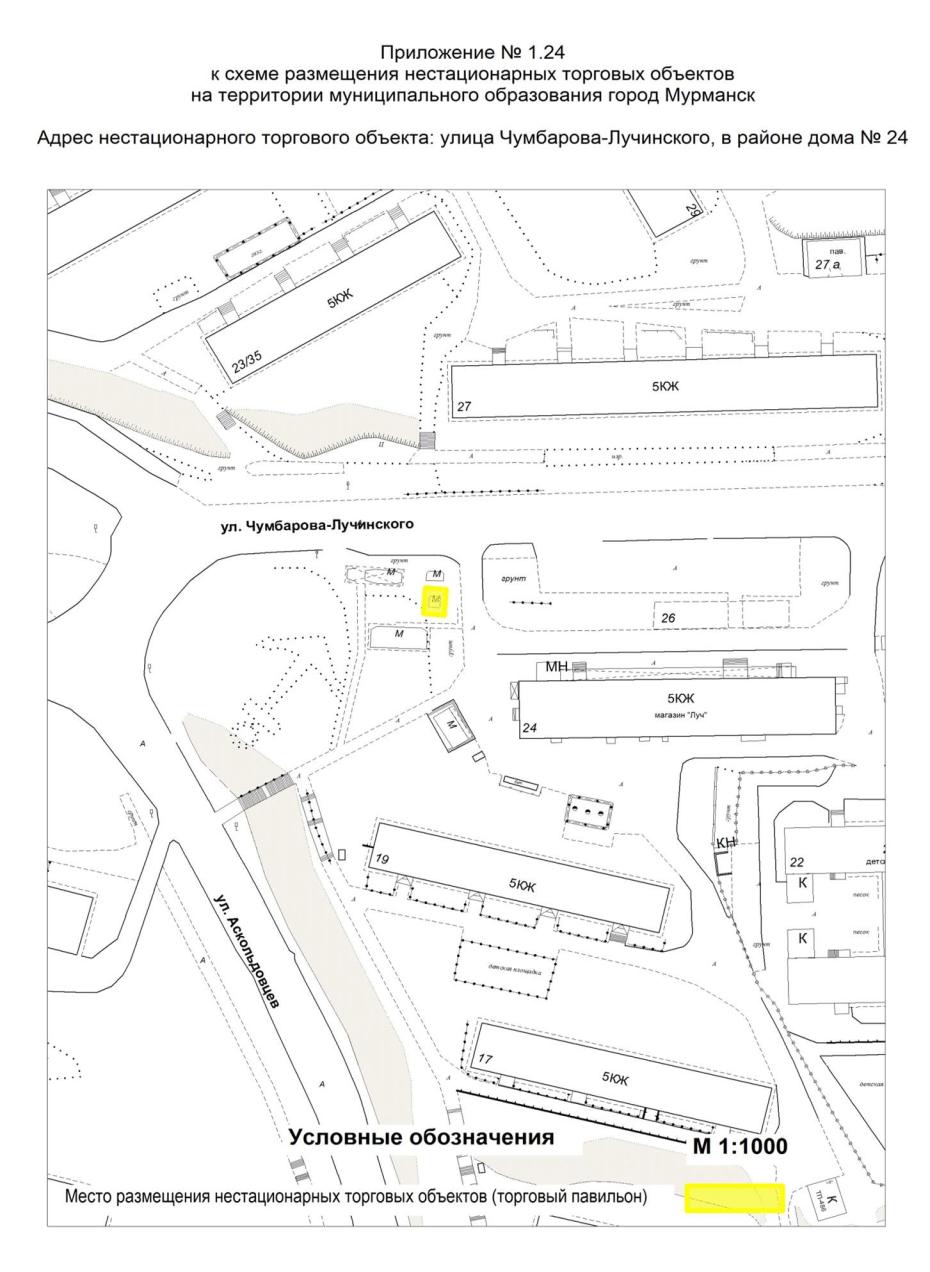 Приложение № 1.22к схеме размещения нестационарных торговых объектовна территории муниципального образования город МурманскАдрес нестационарного торгового объекта:улица Свердлова, в районе дома 10/1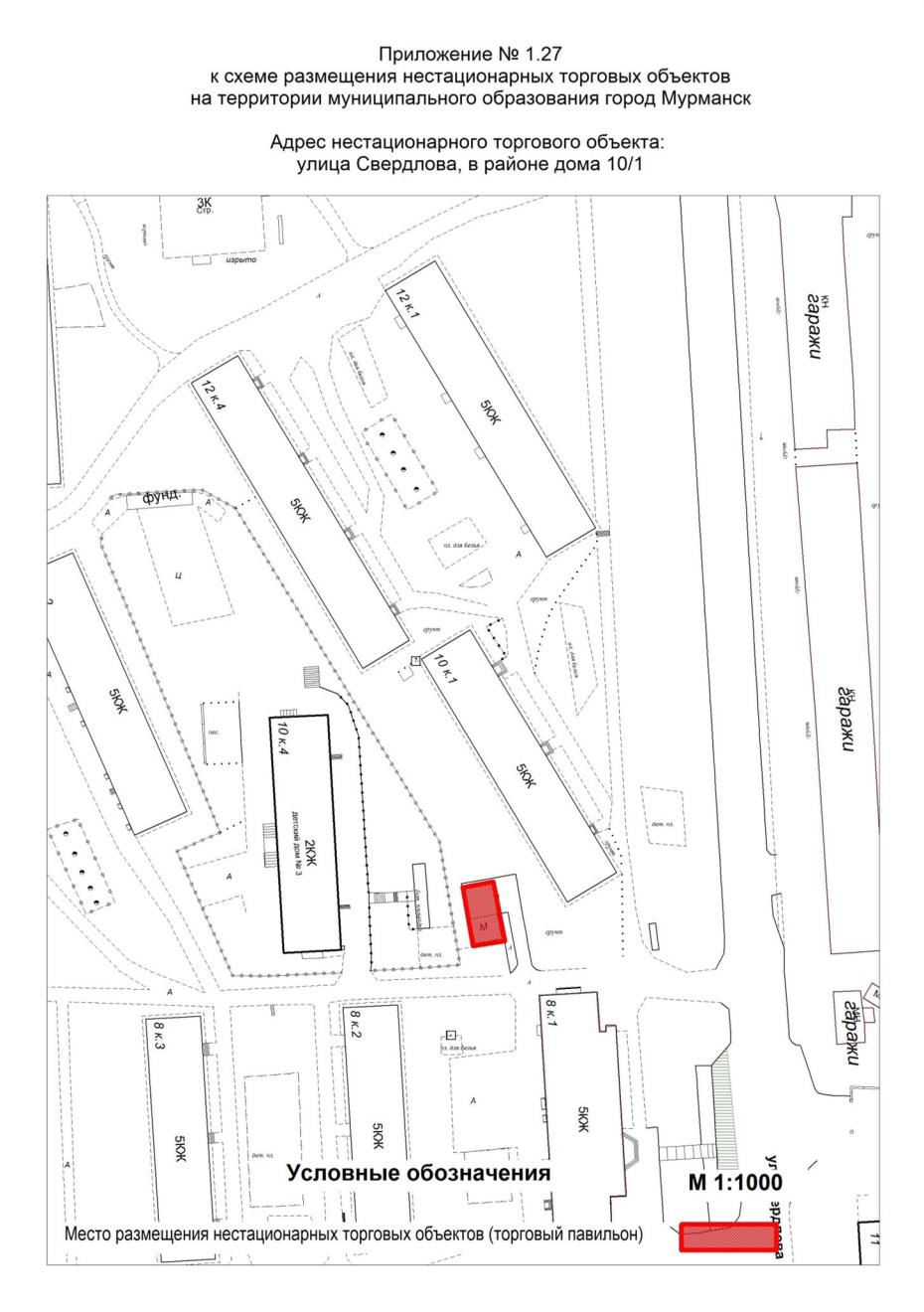 Приложение № 1.23к схеме размещения нестационарных торговых объектовна территории муниципального образования город МурманскАдрес нестационарного торгового объекта:переулок Терский, в районе дома 4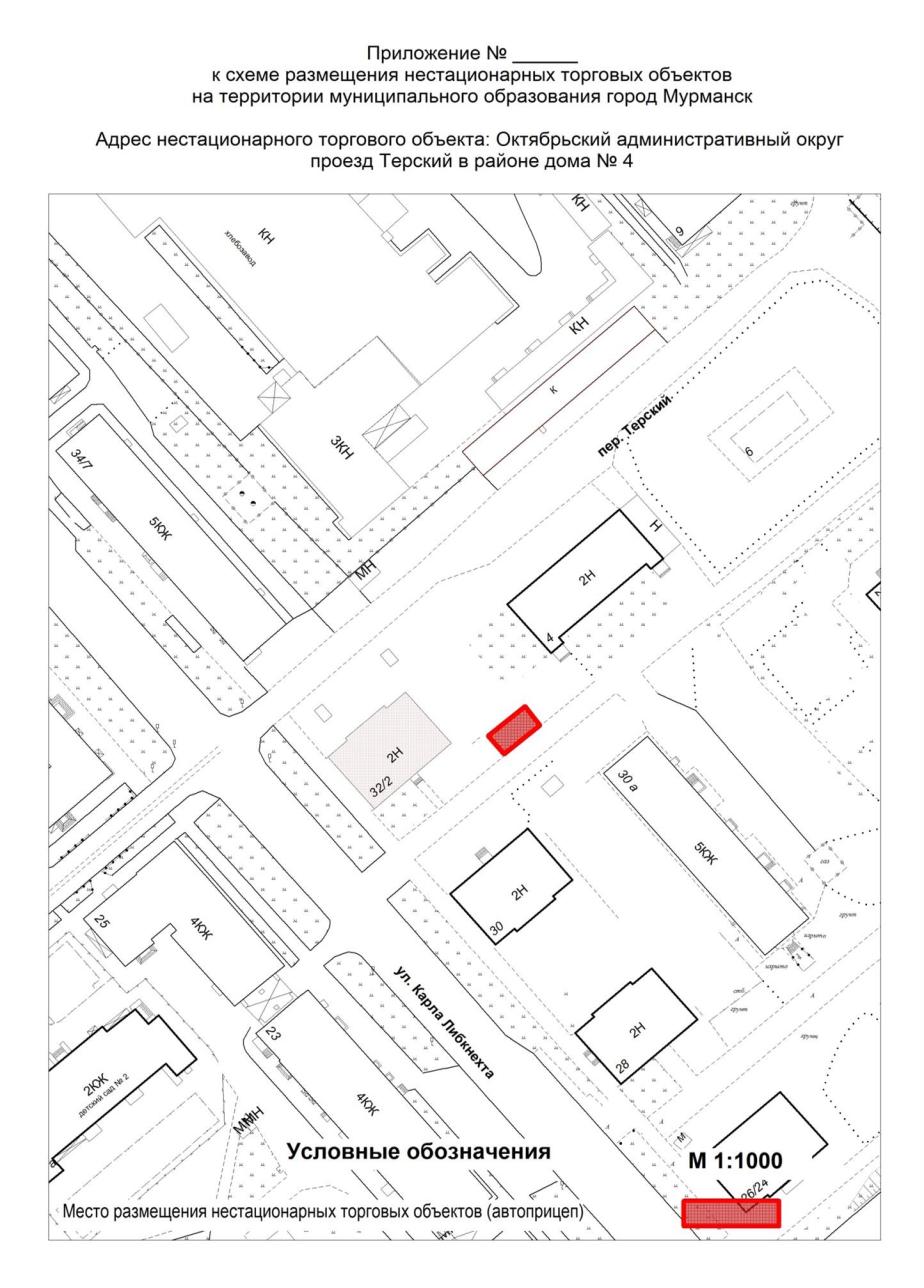 Приложение № 1.24к схеме размещения нестационарных торговых объектовна территории муниципального образования город МурманскАдрес нестационарного торгового объекта:улица Карла Либкнехта, в районе дома 50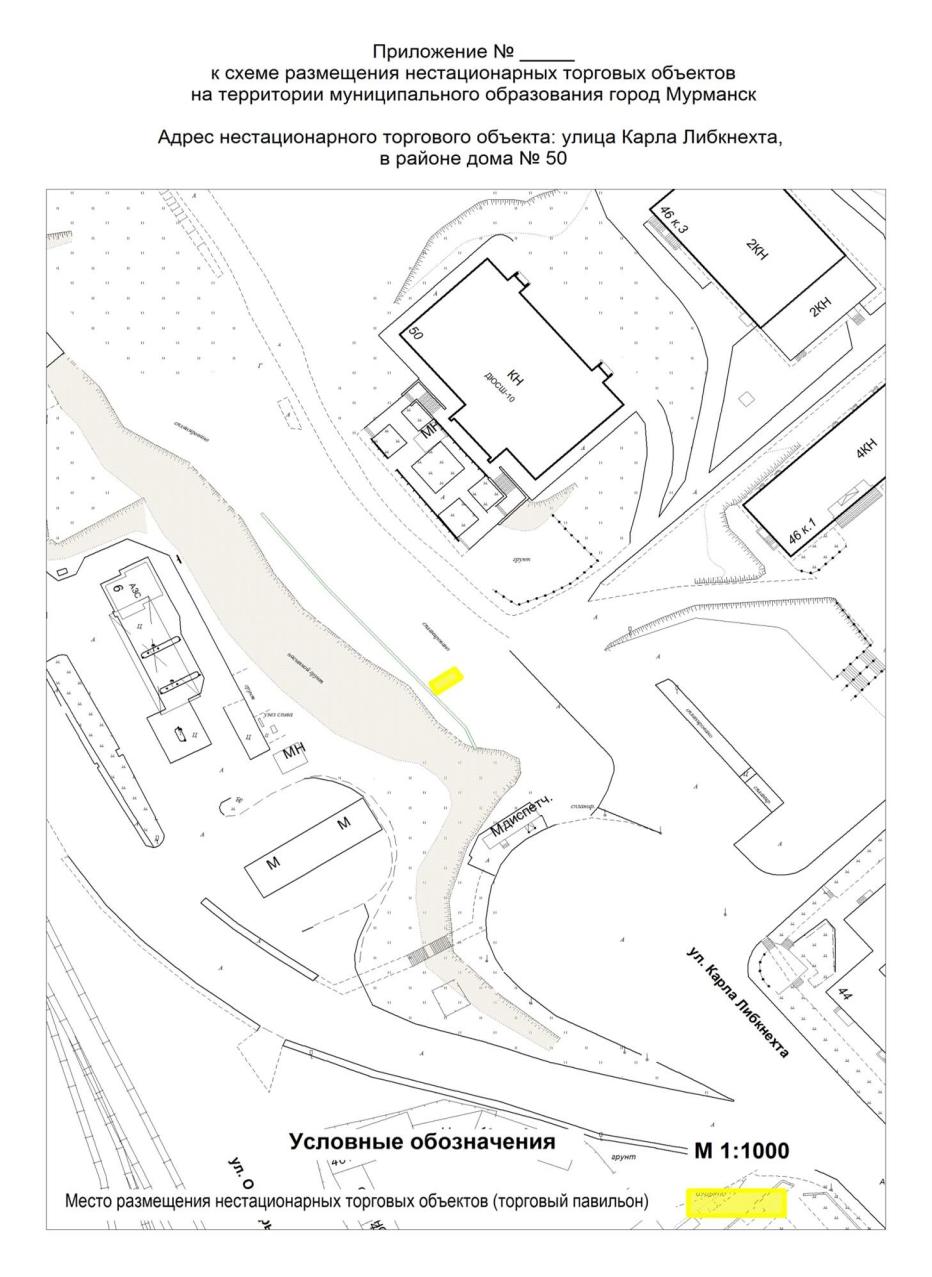 Приложение № 1.25к схеме размещения нестационарных торговых объектовна территории муниципального образования город МурманскАдрес нестационарного торгового объекта:улица Юрия Гагарина, в районе дома 41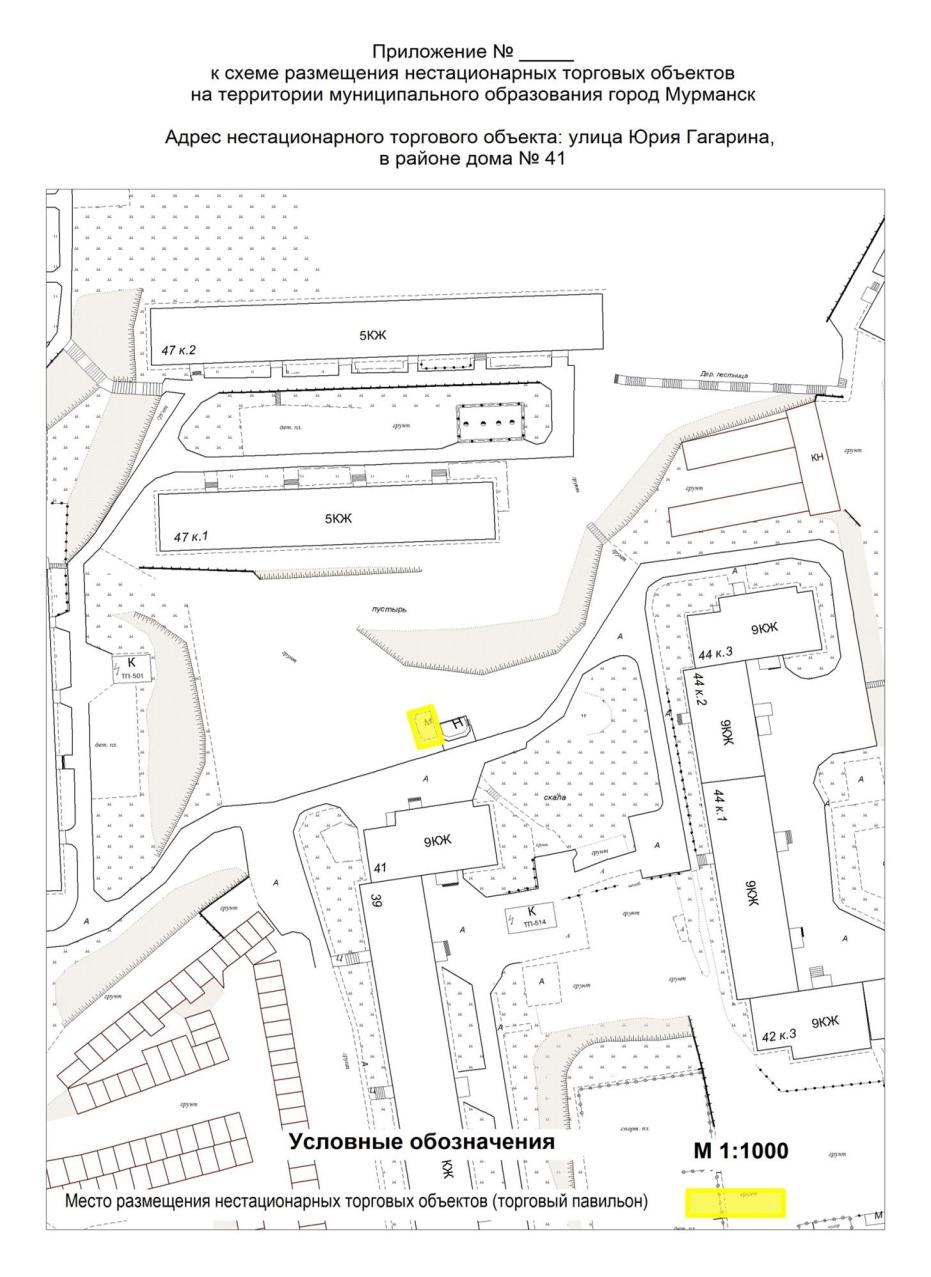 Приложение № 1.26к схеме размещения нестационарных торговых объектовна территории муниципального образования город МурманскАдрес нестационарного торгового объекта:проезд Портовый, в районе дома 25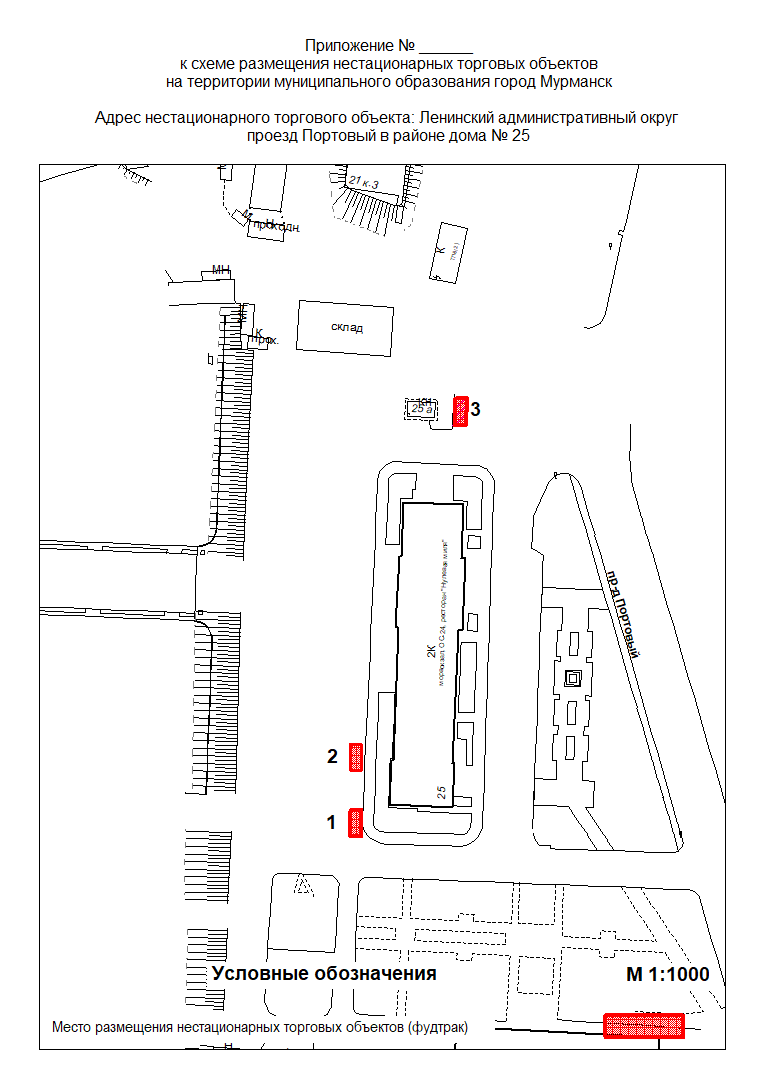 Приложение № 2.1к схеме размещения нестационарных торговых объектовна территории муниципального образования город МурманскАдрес нестационарного торгового объекта:улица Академика Книповича, в районе дома 55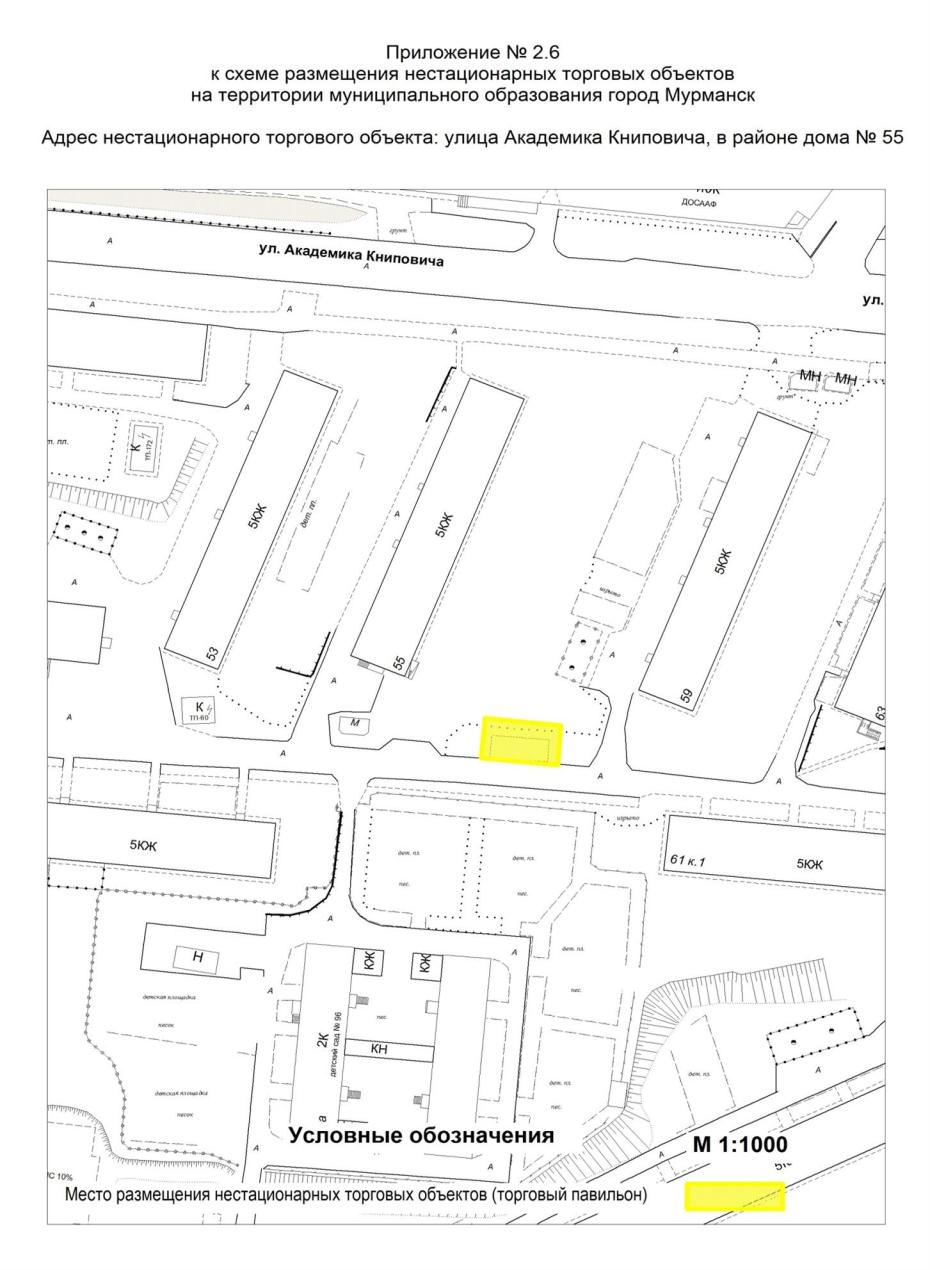 Приложение № 2.2к схеме размещения нестационарных торговых объектовна территории муниципального образования город МурманскАдрес нестационарного торгового объекта:улица Академика Книповича, в районе дома 55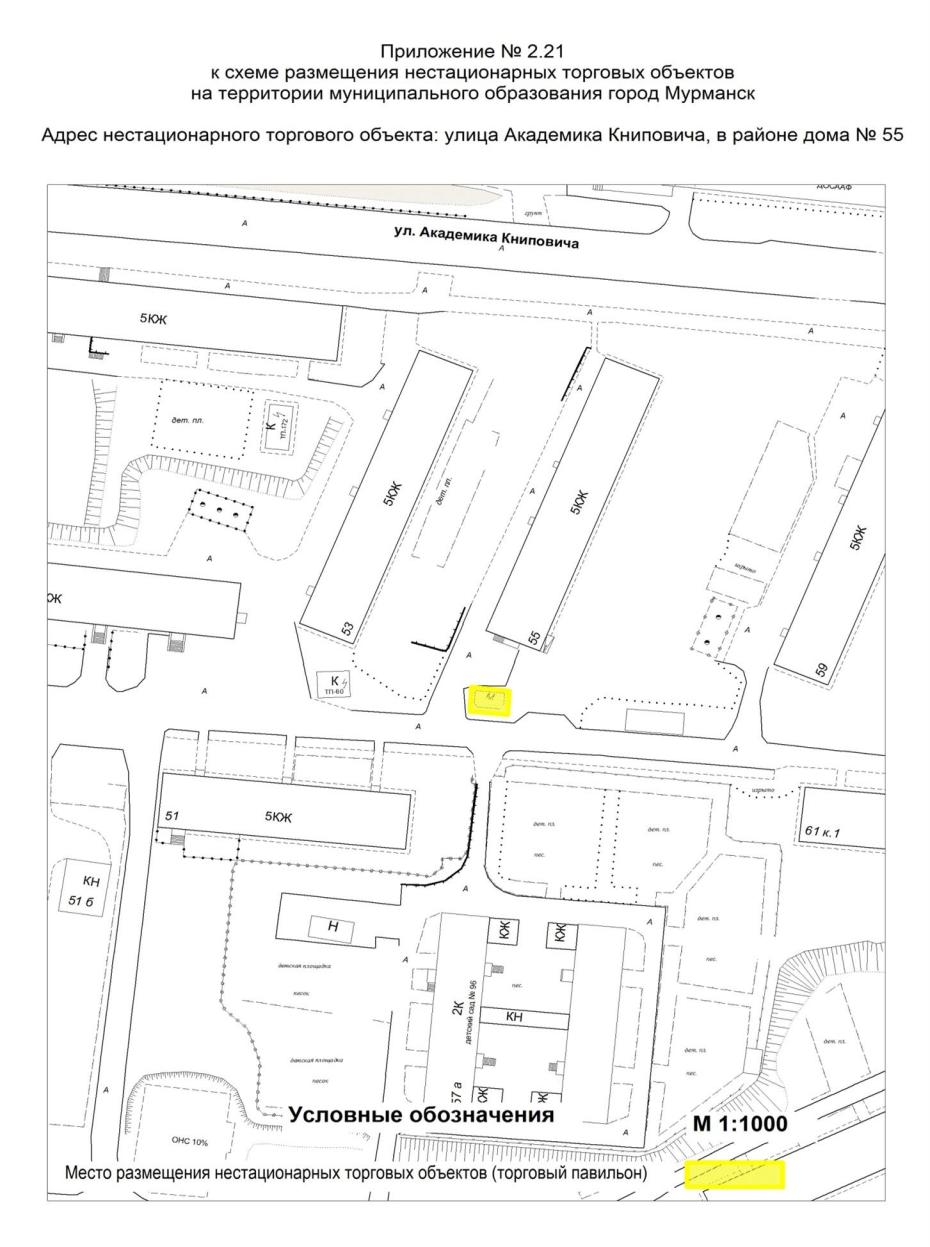 Приложение № 2.3к схеме размещения нестационарных торговых объектовна территории муниципального образования город МурманскАдрес нестационарного торгового объекта:улица Воровского, в районе дома 4/22Приложение № 2.3к схеме размещения нестационарных торговых объектовна территории муниципального образования город МурманскАдрес нестационарного торгового объекта:улица Воровского, в районе дома 4/22Приложение № 2.3к схеме размещения нестационарных торговых объектовна территории муниципального образования город МурманскАдрес нестационарного торгового объекта:улица Воровского, в районе дома 4/22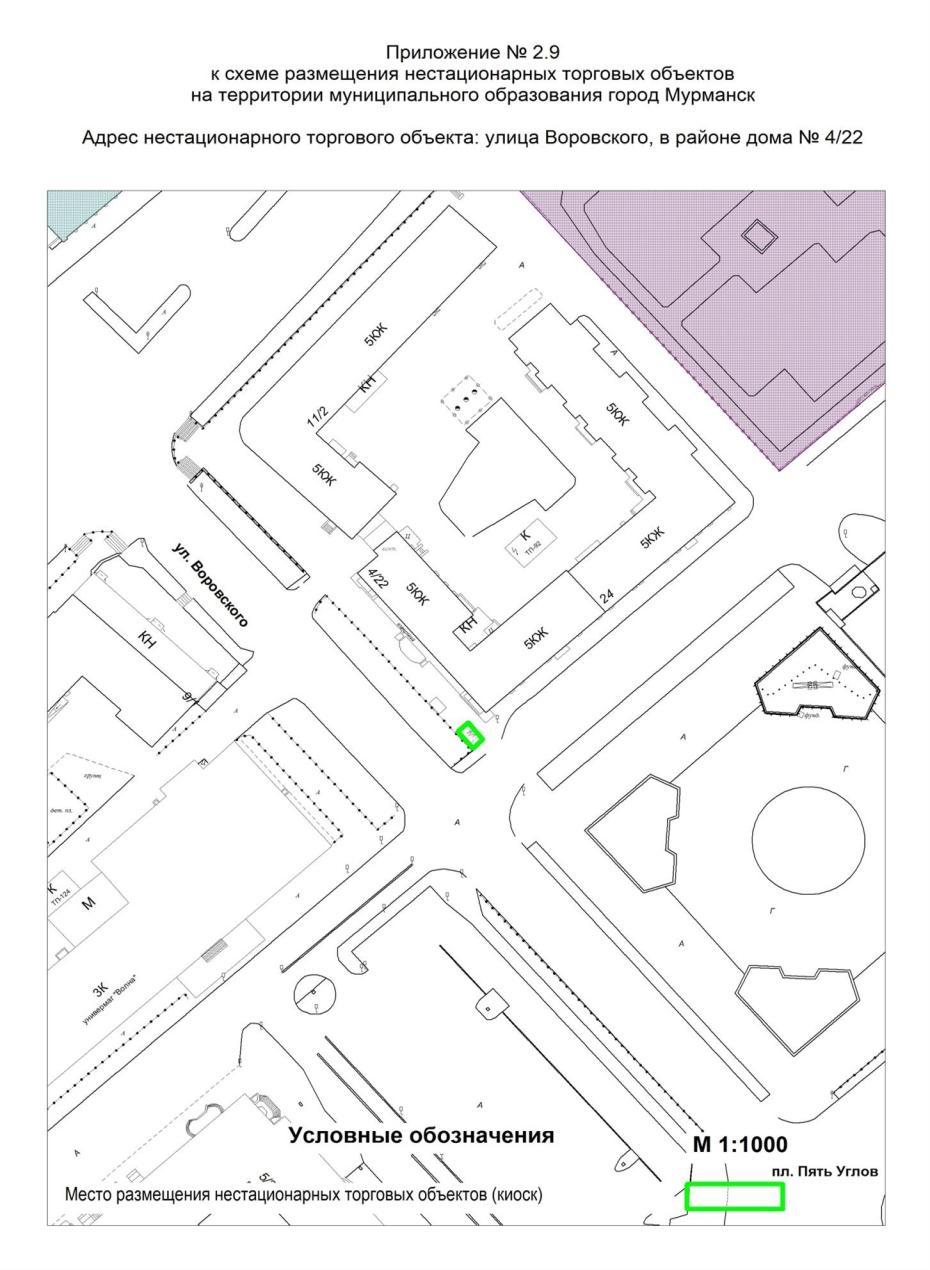 Приложение № 2.4к схеме размещения нестационарных торговых объектовна территории муниципального образования город МурманскАдрес нестационарного торгового объекта:улица Гвардейская, в районе дома 7Приложение № 2.4к схеме размещения нестационарных торговых объектовна территории муниципального образования город МурманскАдрес нестационарного торгового объекта:улица Гвардейская, в районе дома 7Приложение № 2.4к схеме размещения нестационарных торговых объектовна территории муниципального образования город МурманскАдрес нестационарного торгового объекта:улица Гвардейская, в районе дома 7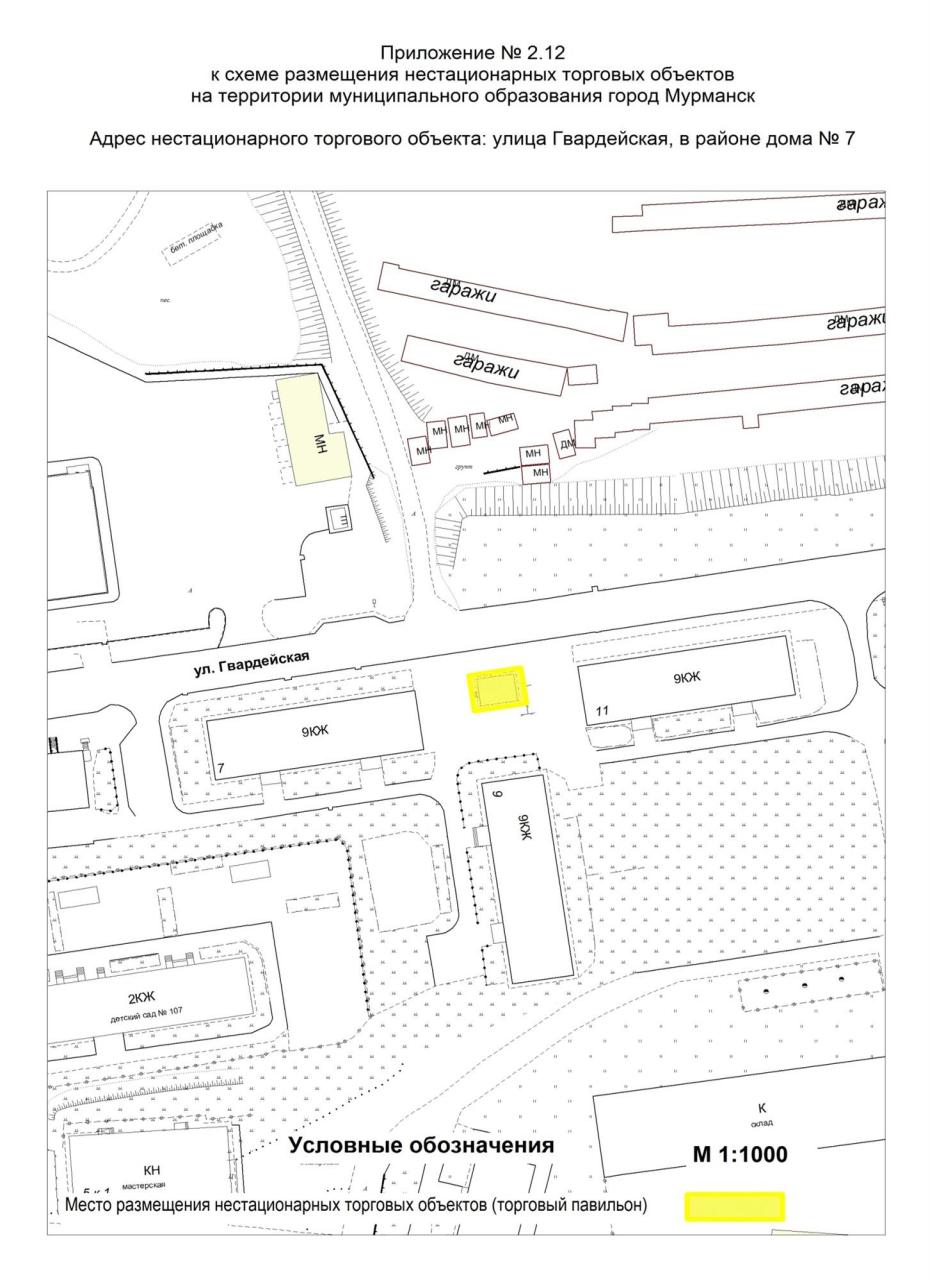 Приложение № 2.5к схеме размещения нестационарных торговых объектовна территории муниципального образования город МурманскАдрес нестационарного торгового объекта:улица Георгия Седова, в районе дома 24Приложение № 2.5к схеме размещения нестационарных торговых объектовна территории муниципального образования город МурманскАдрес нестационарного торгового объекта:улица Георгия Седова, в районе дома 24Приложение № 2.5к схеме размещения нестационарных торговых объектовна территории муниципального образования город МурманскАдрес нестационарного торгового объекта:улица Георгия Седова, в районе дома 24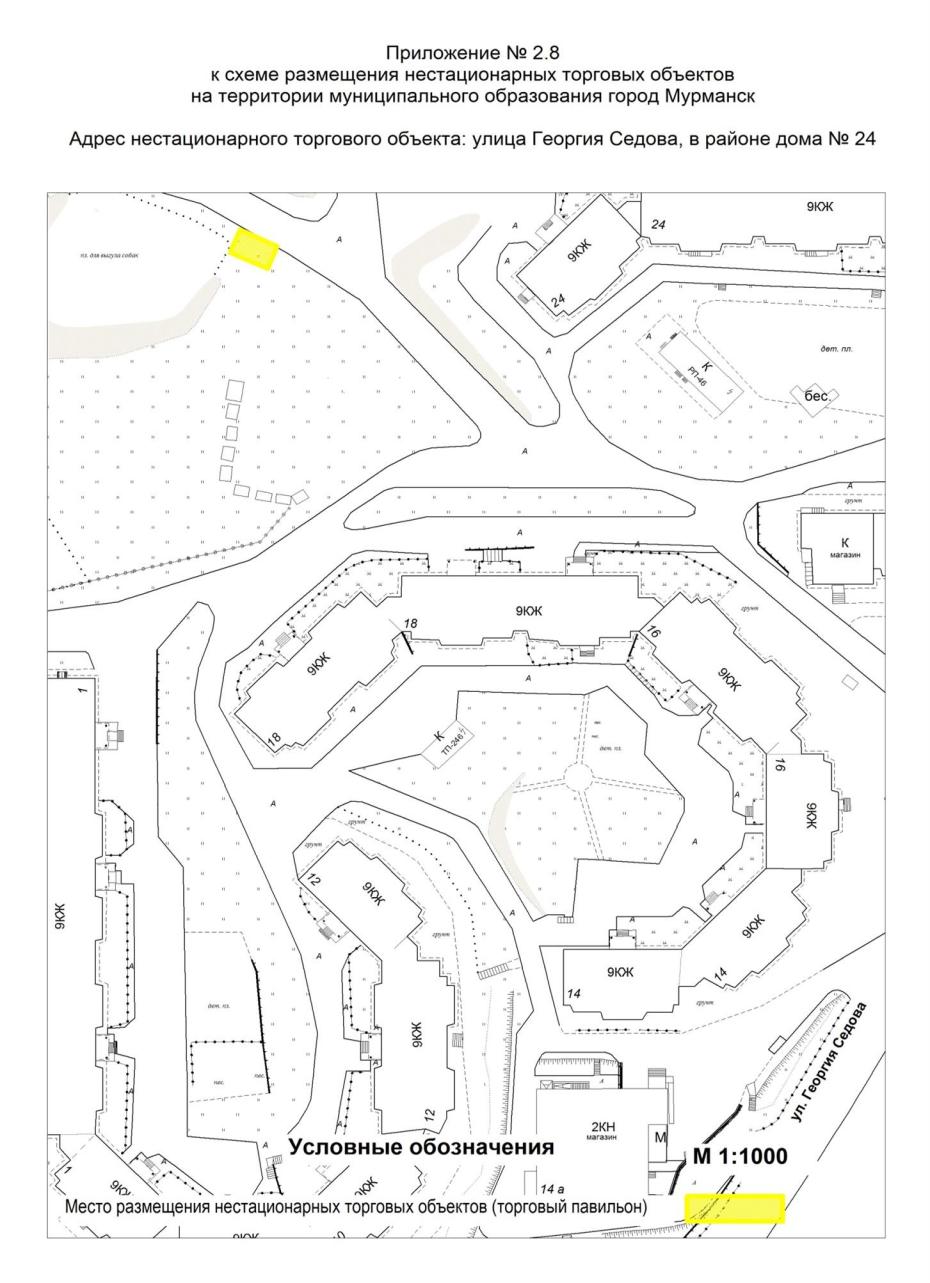 Приложение № 2.6к схеме размещения нестационарных торговых объектовна территории муниципального образования город МурманскАдрес нестационарного торгового объекта:улица Капитана Маклакова, в районе дома 31Приложение № 2.6к схеме размещения нестационарных торговых объектовна территории муниципального образования город МурманскАдрес нестационарного торгового объекта:улица Капитана Маклакова, в районе дома 31Приложение № 2.6к схеме размещения нестационарных торговых объектовна территории муниципального образования город МурманскАдрес нестационарного торгового объекта:улица Капитана Маклакова, в районе дома 31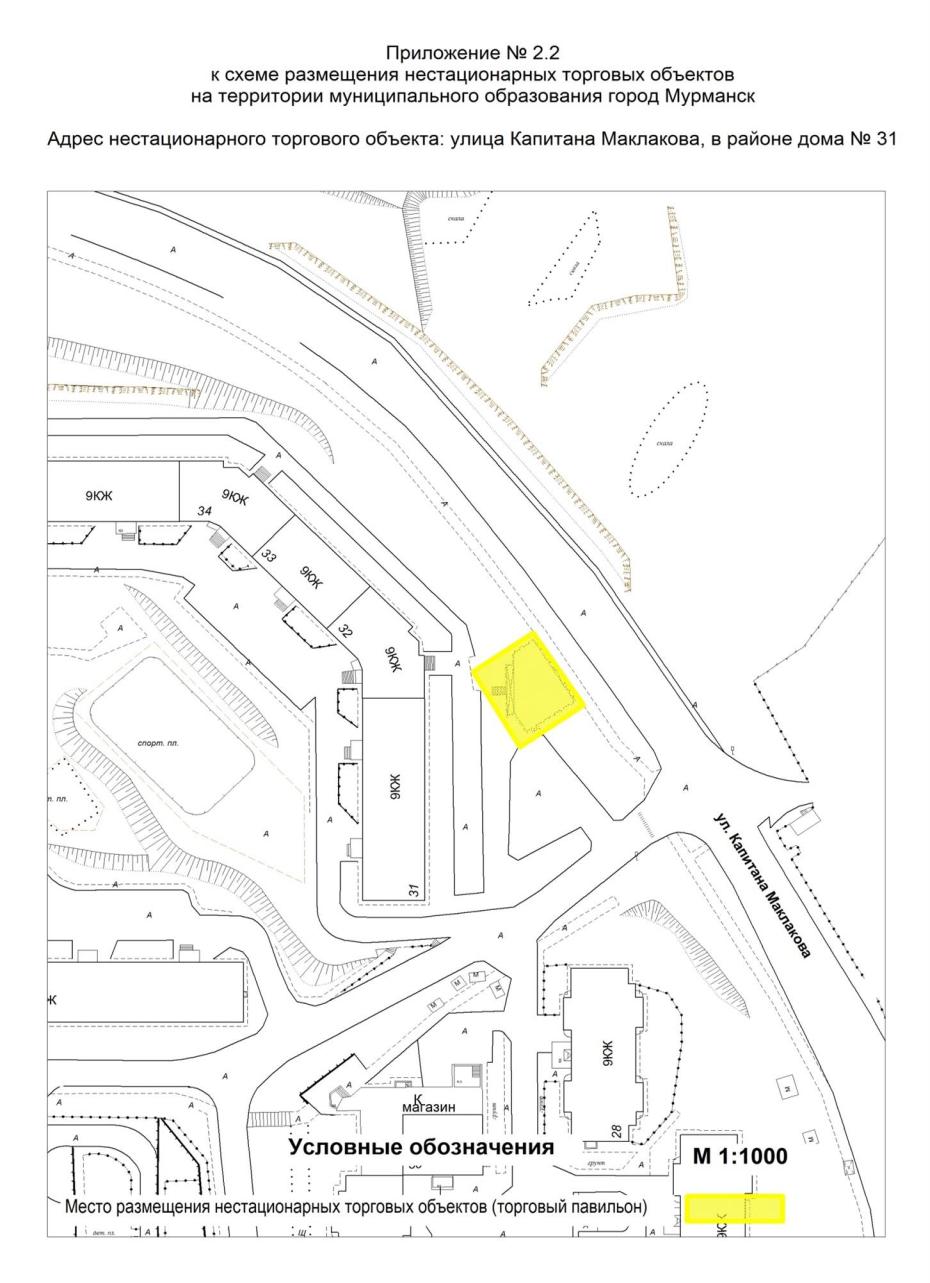 Приложение № 2.7к схеме размещения нестационарных торговых объектовна территории муниципального образования город МурманскАдрес нестационарного торгового объекта:улица Капитана Маклакова, в районе дома 46Приложение № 2.7к схеме размещения нестационарных торговых объектовна территории муниципального образования город МурманскАдрес нестационарного торгового объекта:улица Капитана Маклакова, в районе дома 46Приложение № 2.7к схеме размещения нестационарных торговых объектовна территории муниципального образования город МурманскАдрес нестационарного торгового объекта:улица Капитана Маклакова, в районе дома 46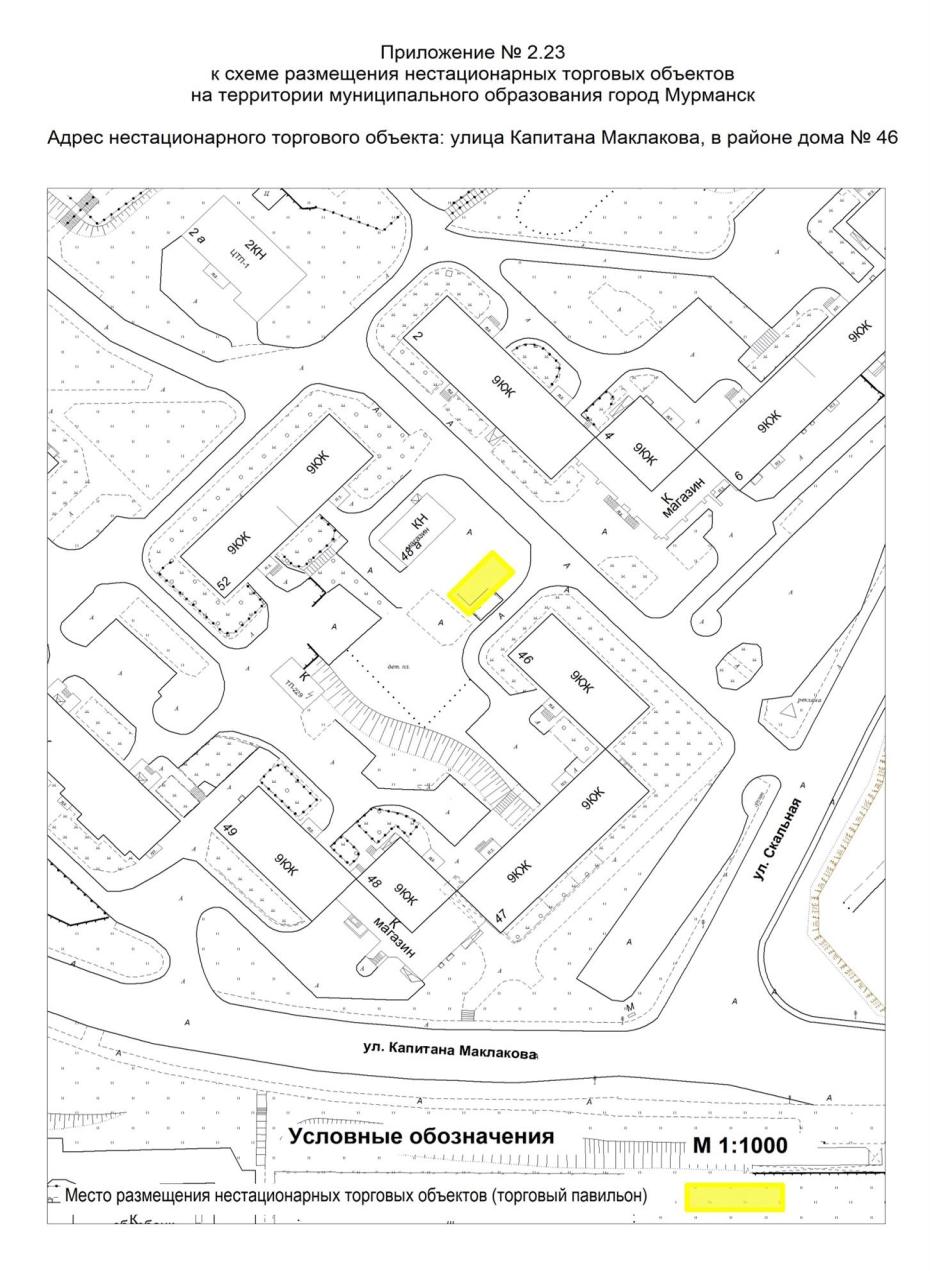 Приложение № 2.8к схеме размещения нестационарных торговых объектовна территории муниципального образования город МурманскАдрес нестационарного торгового объекта:улица Капитана Пономарёва, в районе дома 14Приложение № 2.8к схеме размещения нестационарных торговых объектовна территории муниципального образования город МурманскАдрес нестационарного торгового объекта:улица Капитана Пономарёва, в районе дома 14Приложение № 2.8к схеме размещения нестационарных торговых объектовна территории муниципального образования город МурманскАдрес нестационарного торгового объекта:улица Капитана Пономарёва, в районе дома 14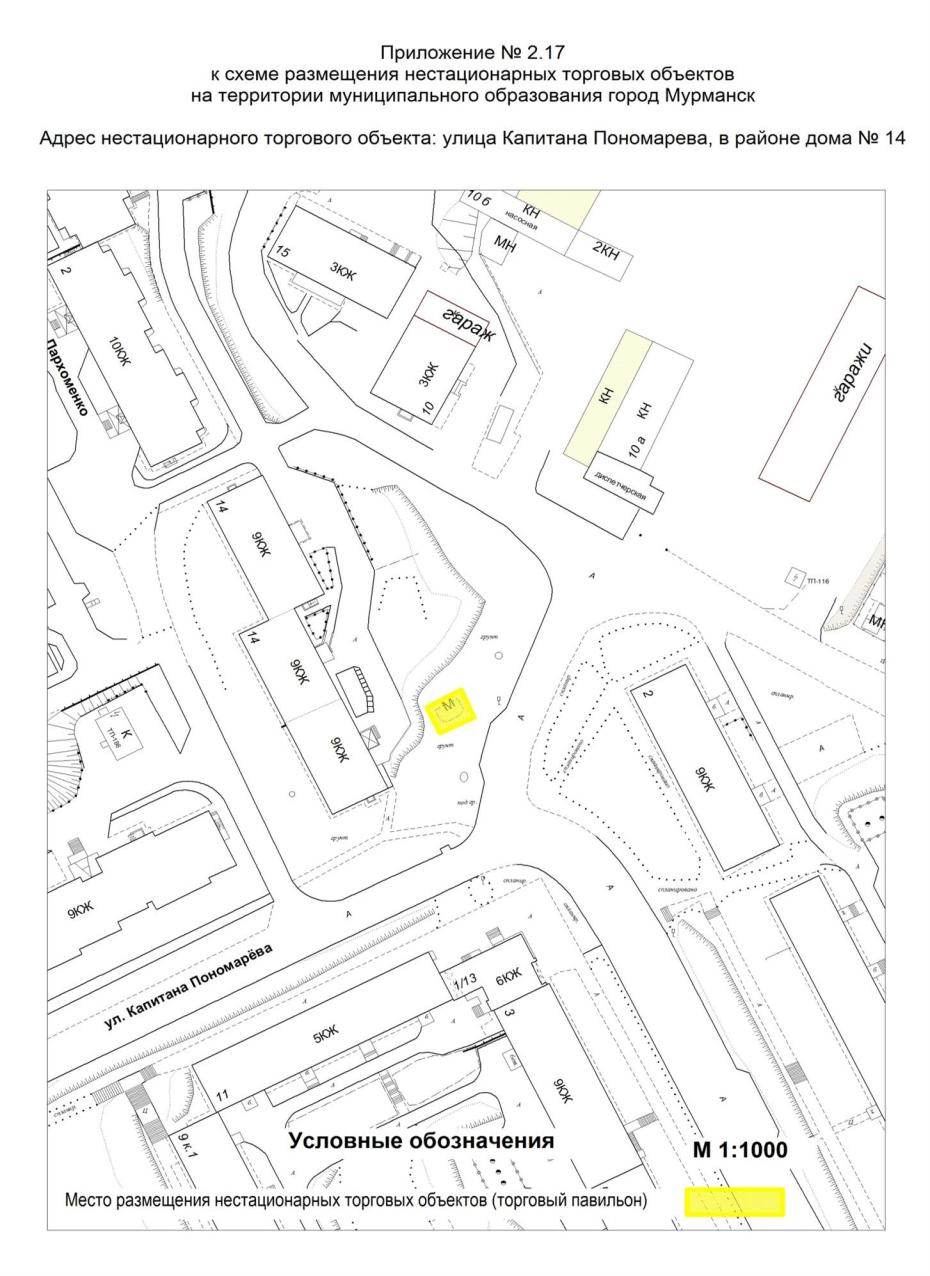 Приложение № 2.9к схеме размещения нестационарных торговых объектовна территории муниципального образования город МурманскАдрес нестационарного торгового объекта:улица Комсомольская, в районе дома 10Приложение № 2.9к схеме размещения нестационарных торговых объектовна территории муниципального образования город МурманскАдрес нестационарного торгового объекта:улица Комсомольская, в районе дома 10Приложение № 2.9к схеме размещения нестационарных торговых объектовна территории муниципального образования город МурманскАдрес нестационарного торгового объекта:улица Комсомольская, в районе дома 10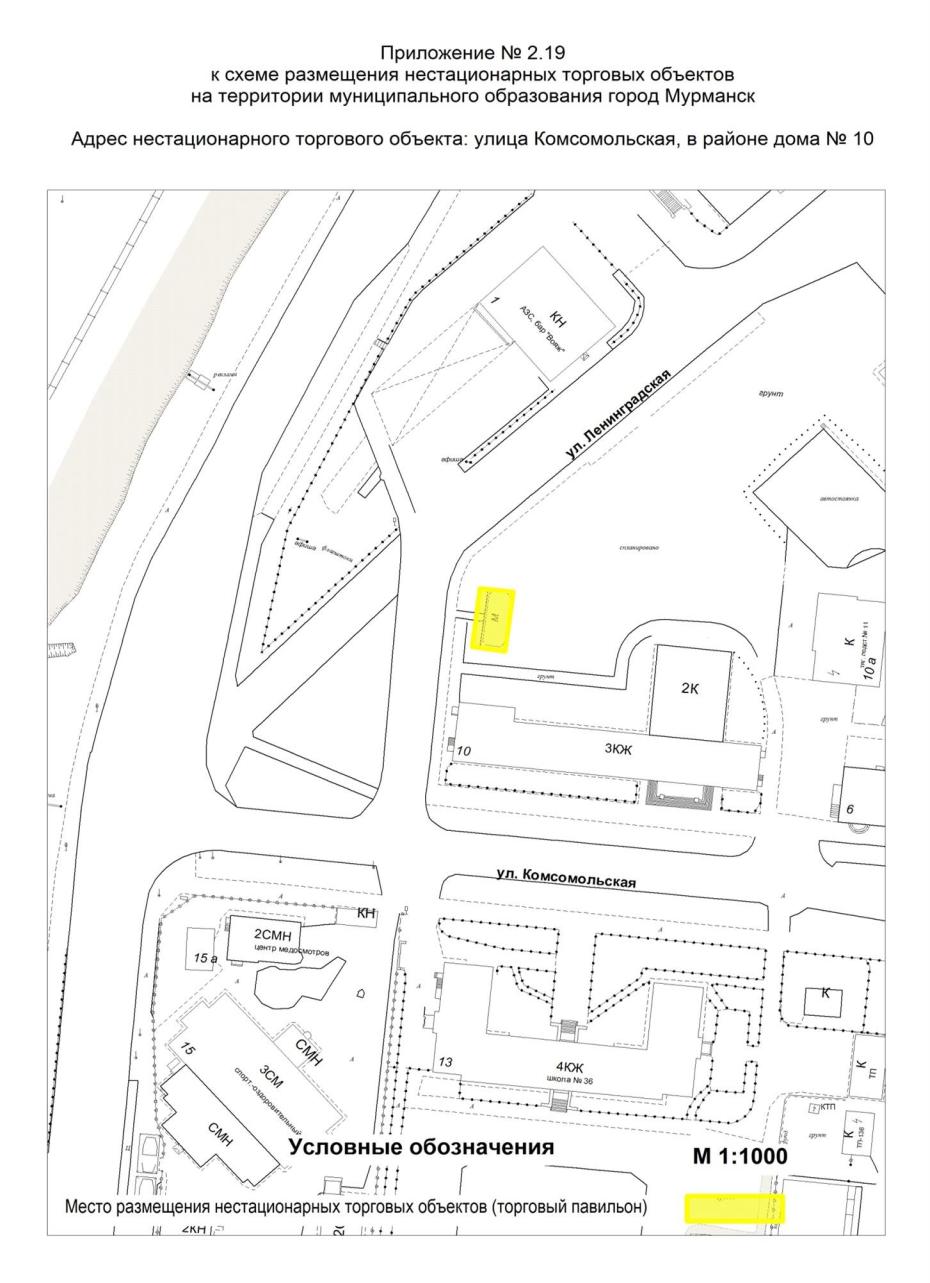 Приложение № 2.10к схеме размещения нестационарных торговых объектовна территории муниципального образования город МурманскАдрес нестационарного торгового объекта:проспект Ленина, в районе дома 55Приложение № 2.10к схеме размещения нестационарных торговых объектовна территории муниципального образования город МурманскАдрес нестационарного торгового объекта:проспект Ленина, в районе дома 55Приложение № 2.10к схеме размещения нестационарных торговых объектовна территории муниципального образования город МурманскАдрес нестационарного торгового объекта:проспект Ленина, в районе дома 55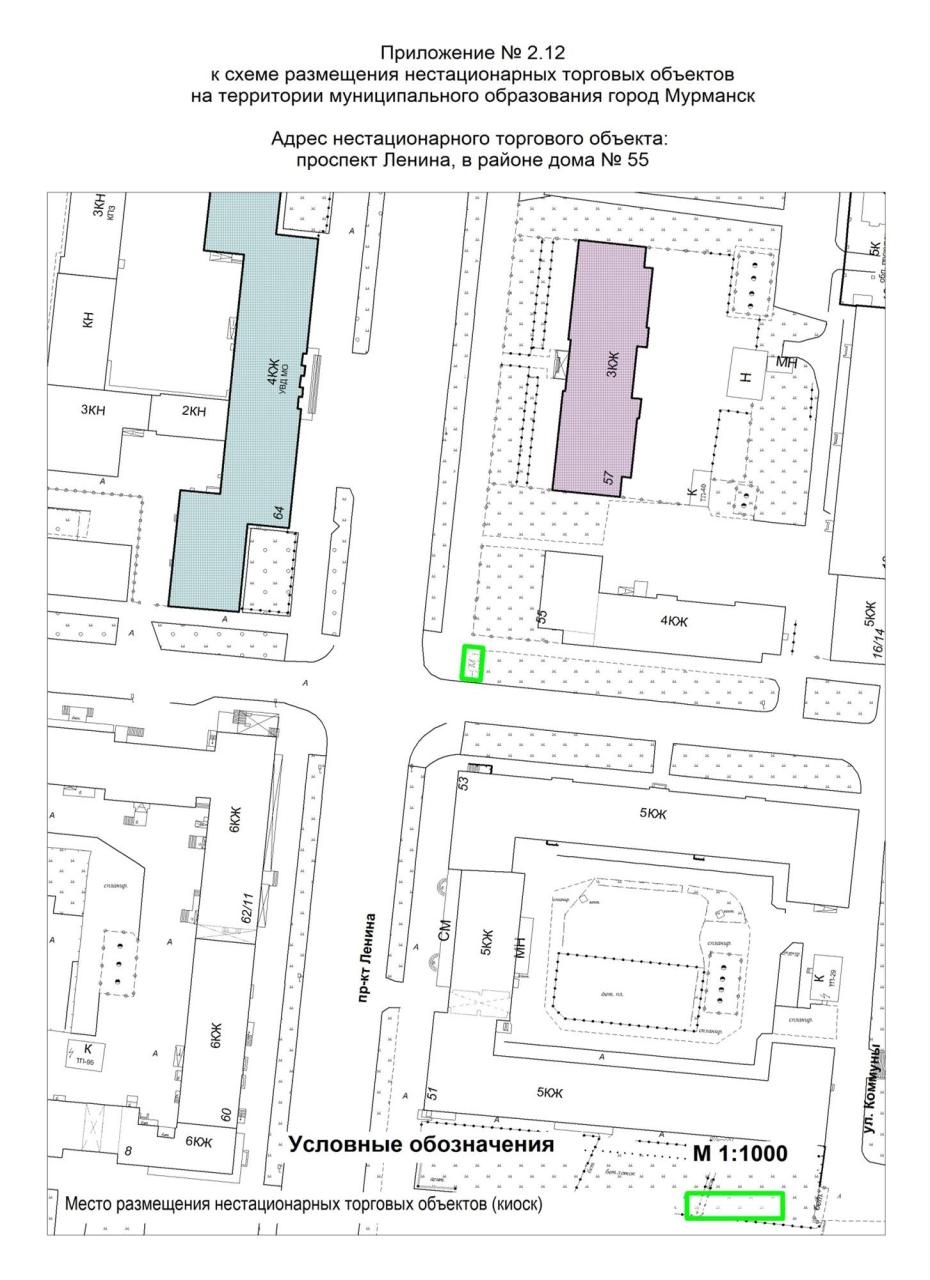 Приложение № 2.11к схеме размещения нестационарных торговых объектовна территории муниципального образования город МурманскАдрес нестационарного торгового объекта:проспект Ленина, в районе дома 69Приложение № 2.11к схеме размещения нестационарных торговых объектовна территории муниципального образования город МурманскАдрес нестационарного торгового объекта:проспект Ленина, в районе дома 69Приложение № 2.11к схеме размещения нестационарных торговых объектовна территории муниципального образования город МурманскАдрес нестационарного торгового объекта:проспект Ленина, в районе дома 69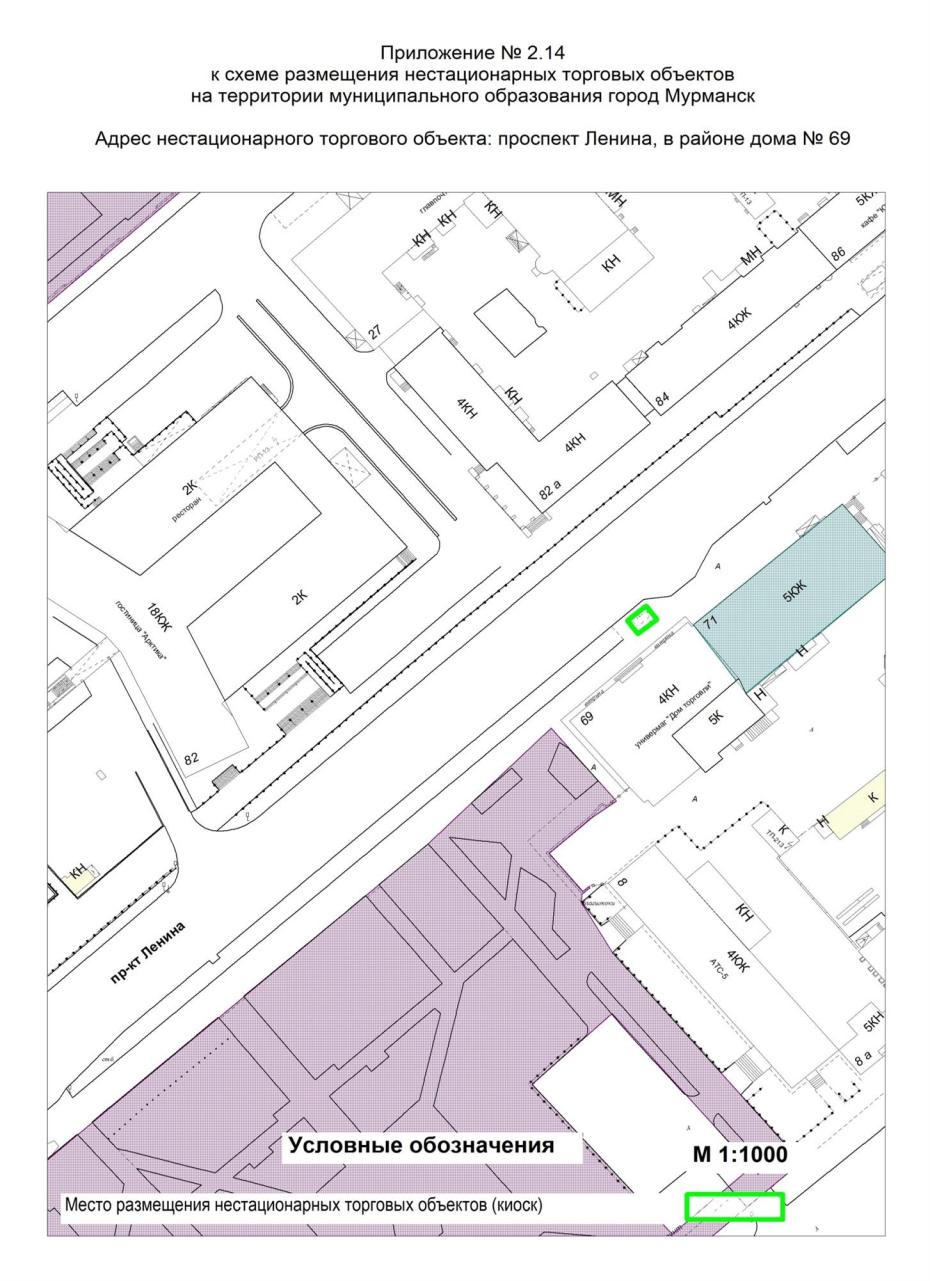 Приложение № 2.12к схеме размещения нестационарных торговых объектовна территории муниципального образования город МурманскАдрес нестационарного торгового объекта:улица Полярные Зори, в районе дома 34Приложение № 2.12к схеме размещения нестационарных торговых объектовна территории муниципального образования город МурманскАдрес нестационарного торгового объекта:улица Полярные Зори, в районе дома 34Приложение № 2.12к схеме размещения нестационарных торговых объектовна территории муниципального образования город МурманскАдрес нестационарного торгового объекта:улица Полярные Зори, в районе дома 34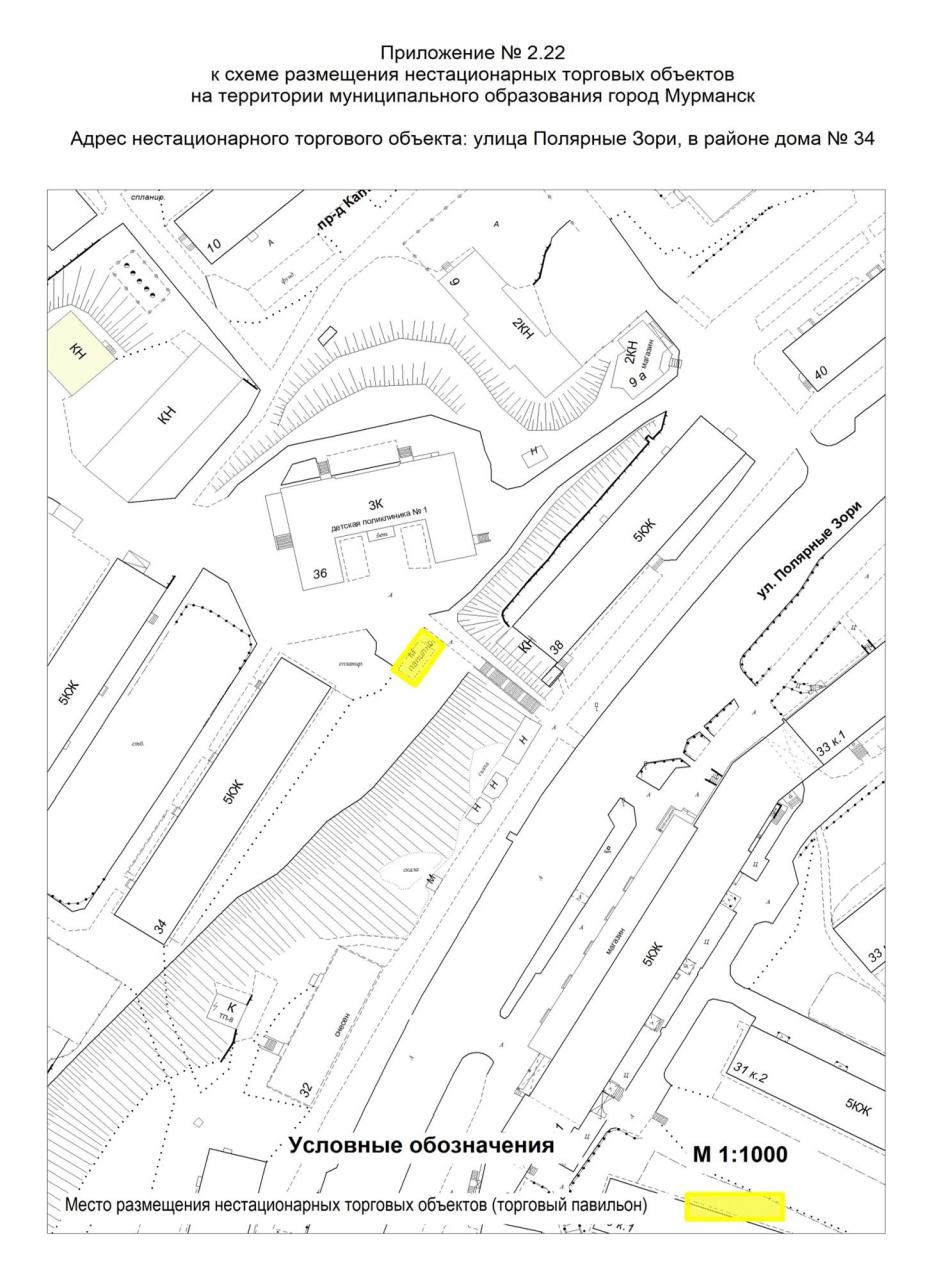 Приложение № 2.13к схеме размещения нестационарных торговых объектовна территории муниципального образования город МурманскАдрес нестационарного торгового объекта:улица Профессора Сомова, в районе дома 8Приложение № 2.13к схеме размещения нестационарных торговых объектовна территории муниципального образования город МурманскАдрес нестационарного торгового объекта:улица Профессора Сомова, в районе дома 8Приложение № 2.13к схеме размещения нестационарных торговых объектовна территории муниципального образования город МурманскАдрес нестационарного торгового объекта:улица Профессора Сомова, в районе дома 8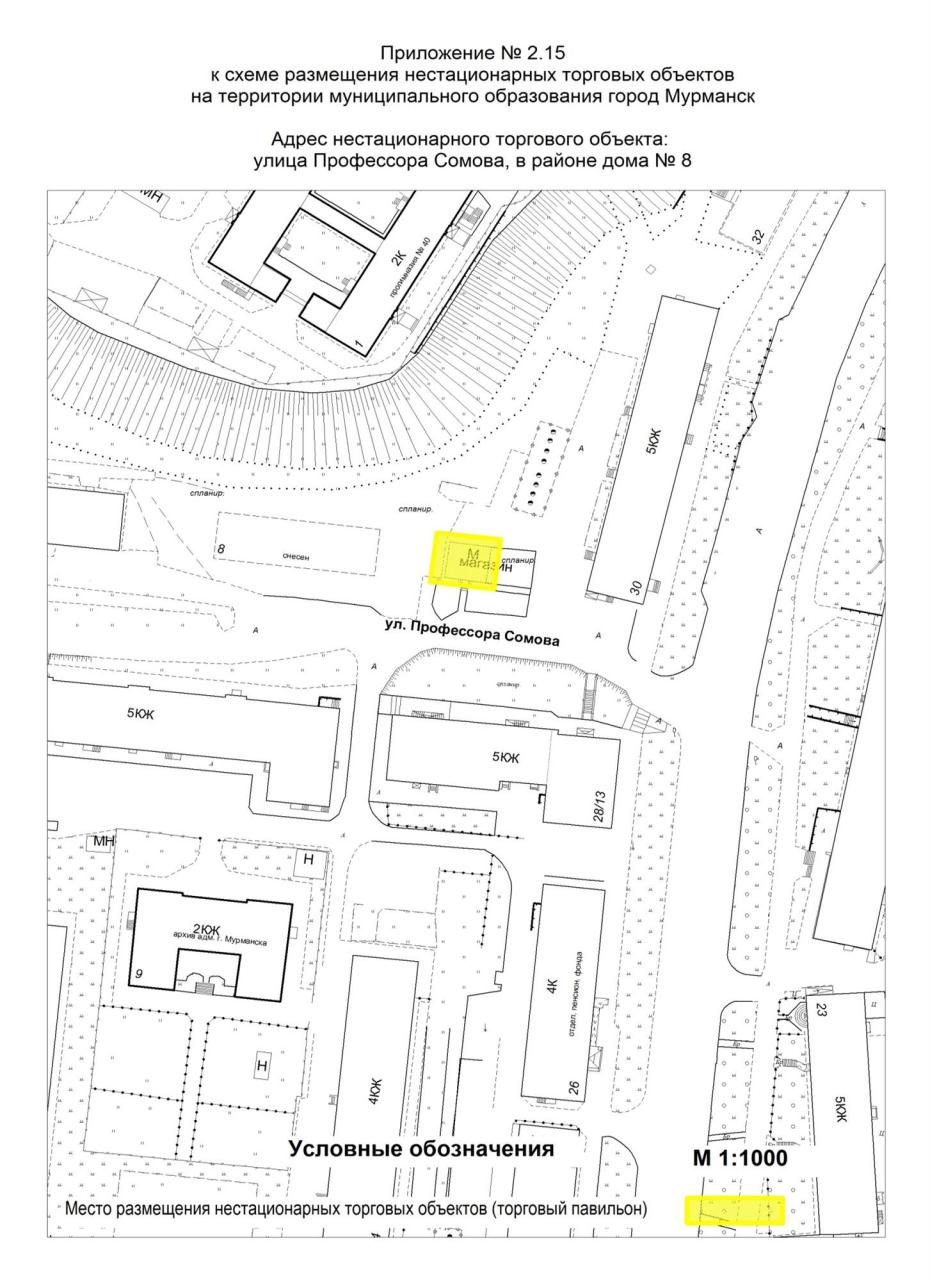 Приложение № 2.14к схеме размещения нестационарных торговых объектовна территории муниципального образования город МурманскАдрес нестационарного торгового объекта:улица Радищева, в районе дома 42/10Приложение № 2.14к схеме размещения нестационарных торговых объектовна территории муниципального образования город МурманскАдрес нестационарного торгового объекта:улица Радищева, в районе дома 42/10Приложение № 2.14к схеме размещения нестационарных торговых объектовна территории муниципального образования город МурманскАдрес нестационарного торгового объекта:улица Радищева, в районе дома 42/10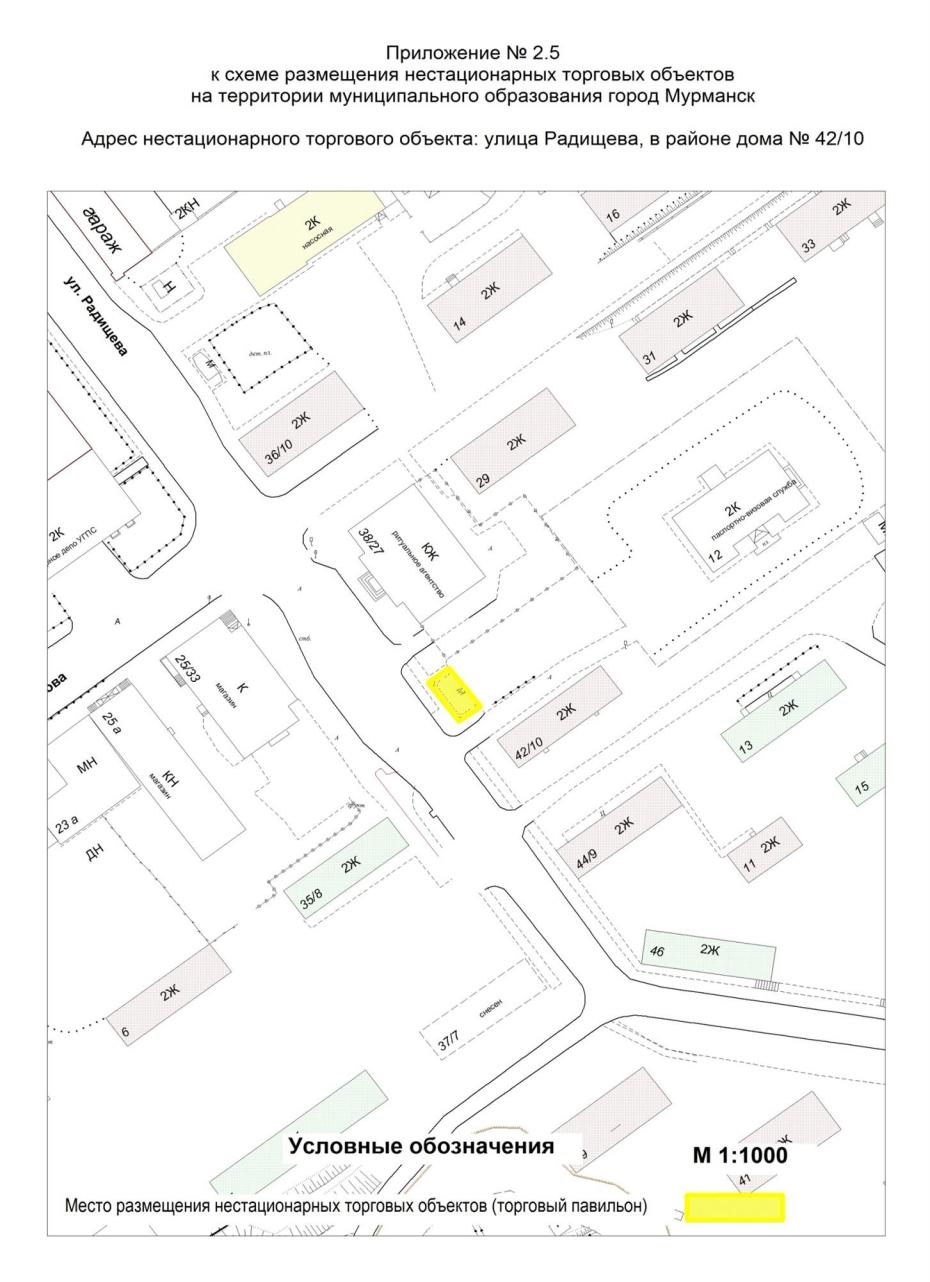 Приложение № 2.15к схеме размещения нестационарных торговых объектовна территории муниципального образования город МурманскАдрес нестационарного торгового объекта:проезд Северный, в районе дома 8Приложение № 2.15к схеме размещения нестационарных торговых объектовна территории муниципального образования город МурманскАдрес нестационарного торгового объекта:проезд Северный, в районе дома 8Приложение № 2.15к схеме размещения нестационарных торговых объектовна территории муниципального образования город МурманскАдрес нестационарного торгового объекта:проезд Северный, в районе дома 8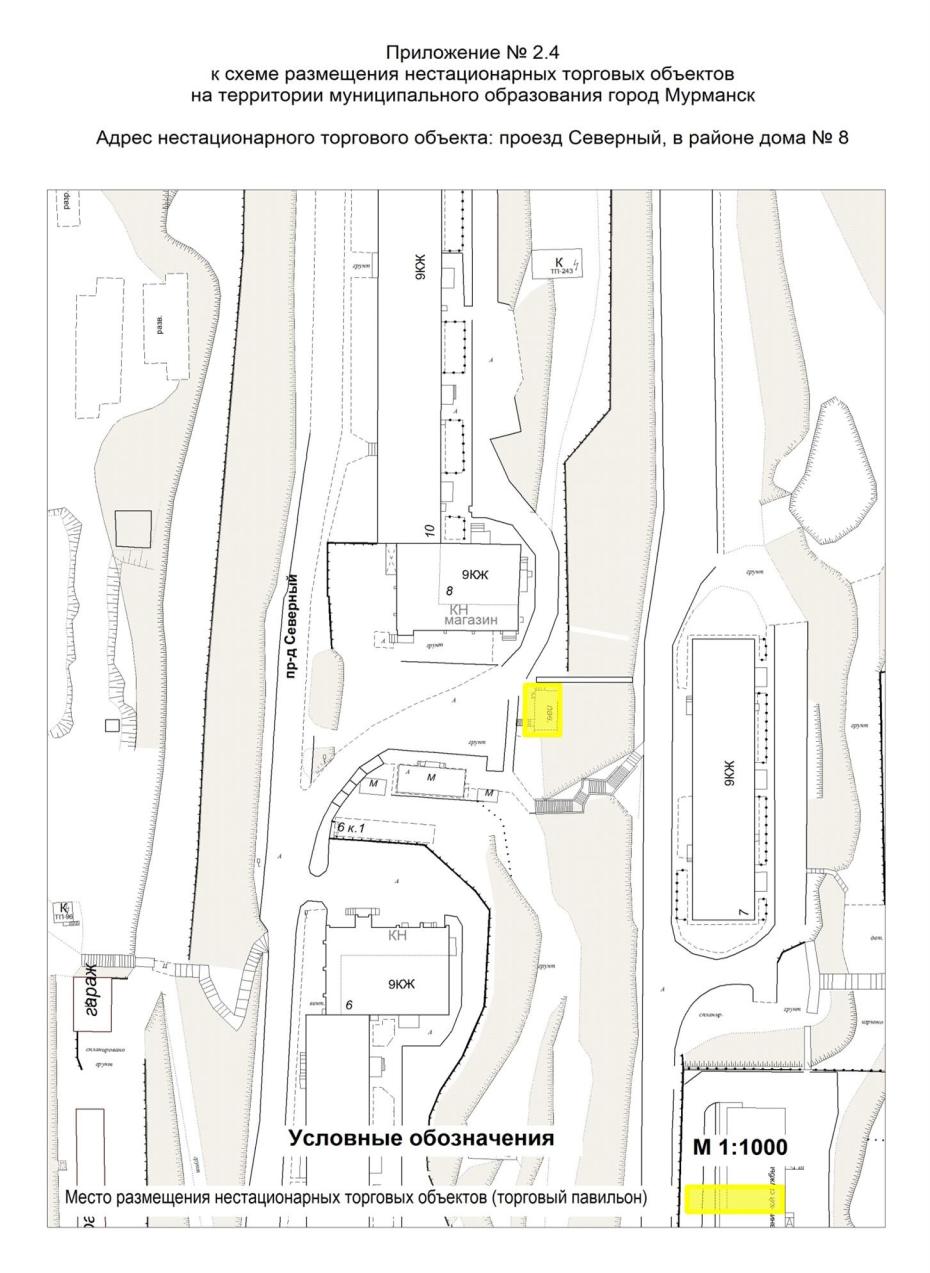 Приложение № 2.16к схеме размещения нестационарных торговых объектовна территории муниципального образования город МурманскАдрес нестационарного торгового объекта:проезд Северный, в районе дома 18Приложение № 2.16к схеме размещения нестационарных торговых объектовна территории муниципального образования город МурманскАдрес нестационарного торгового объекта:проезд Северный, в районе дома 18Приложение № 2.16к схеме размещения нестационарных торговых объектовна территории муниципального образования город МурманскАдрес нестационарного торгового объекта:проезд Северный, в районе дома 18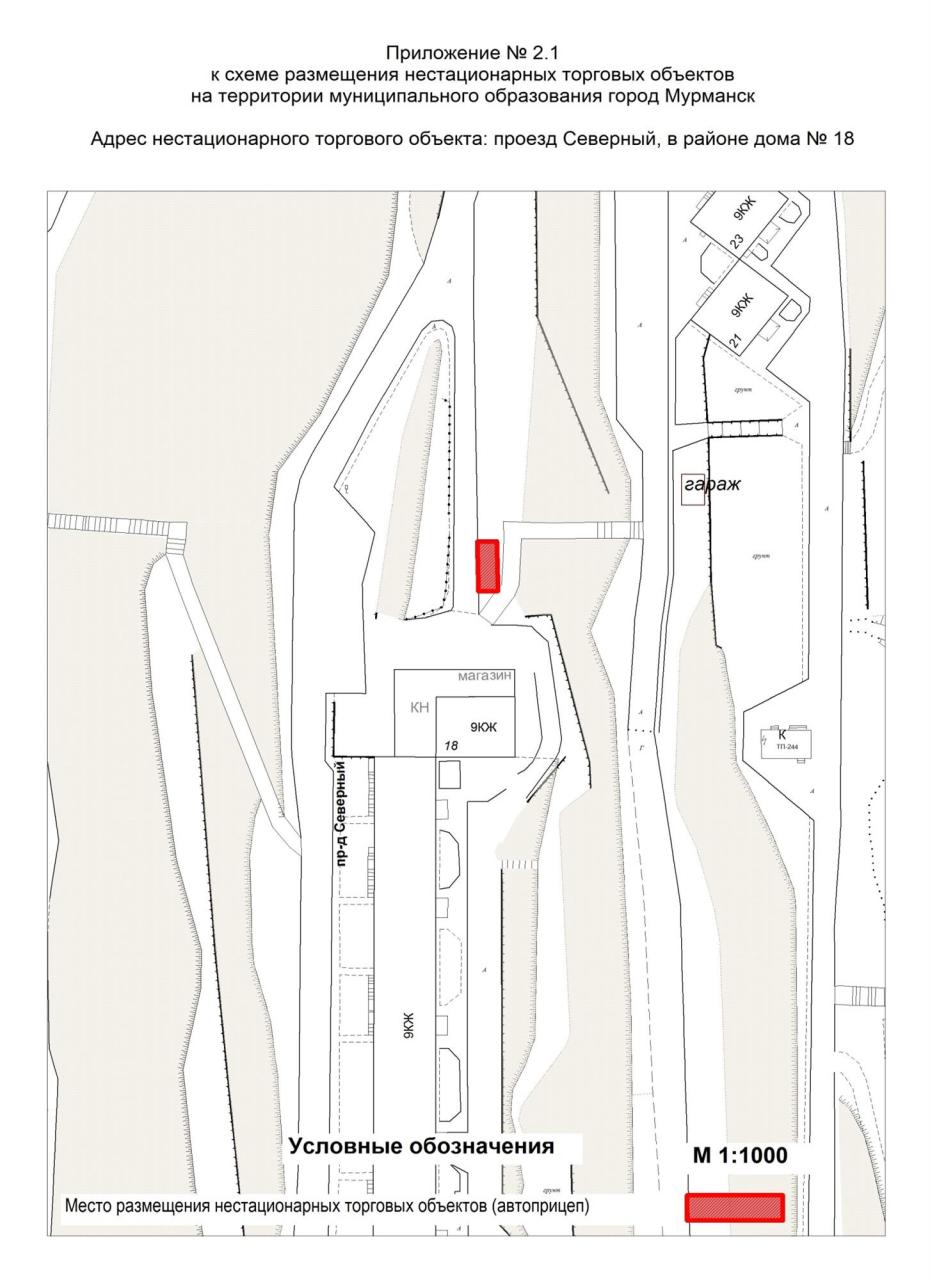 Приложение № 2.17к схеме размещения нестационарных торговых объектовна территории муниципального образования город МурманскАдрес нестационарного торгового объекта:улица Скальная, в районе дома 19Приложение № 2.17к схеме размещения нестационарных торговых объектовна территории муниципального образования город МурманскАдрес нестационарного торгового объекта:улица Скальная, в районе дома 19Приложение № 2.17к схеме размещения нестационарных торговых объектовна территории муниципального образования город МурманскАдрес нестационарного торгового объекта:улица Скальная, в районе дома 19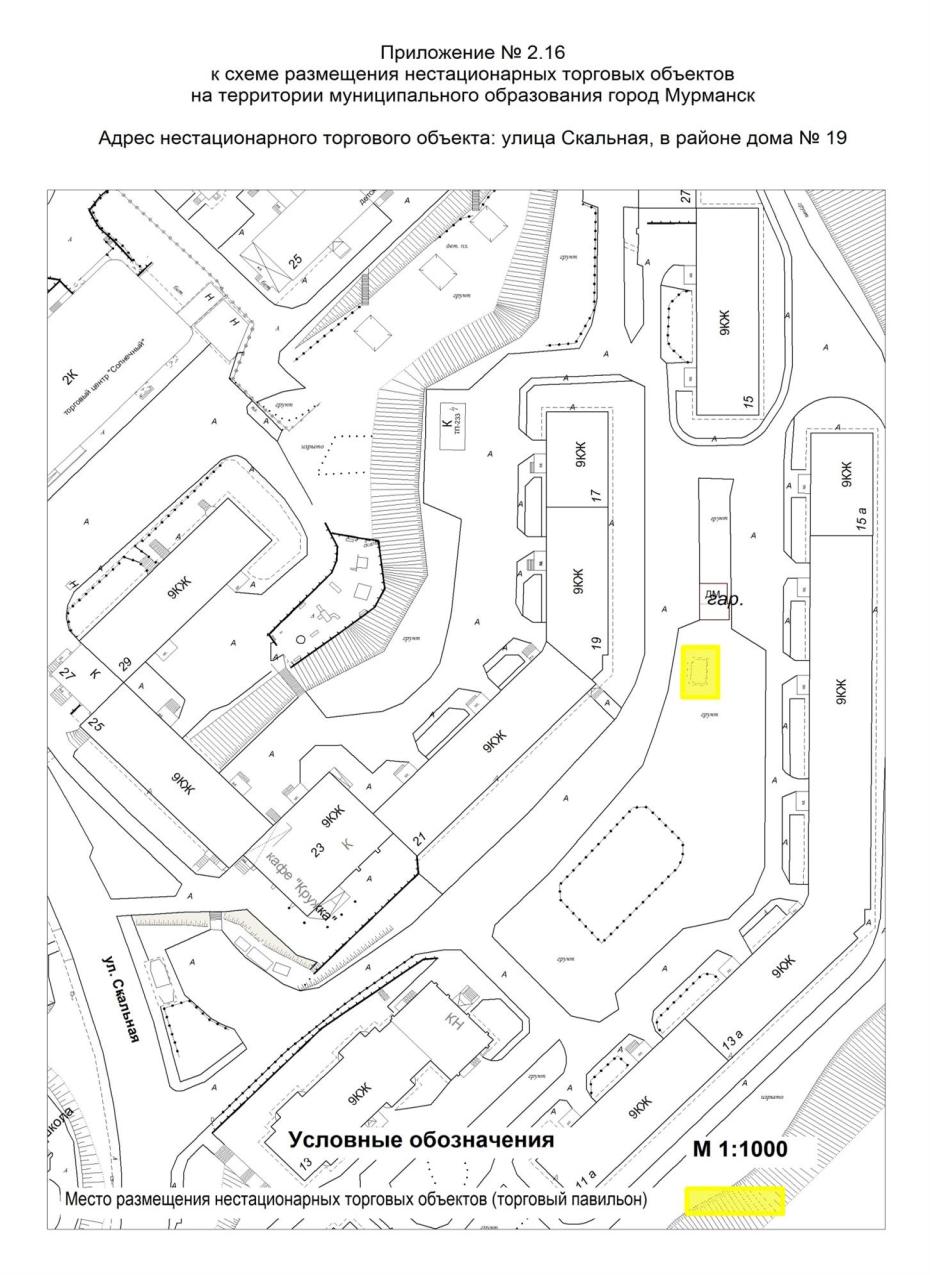 Приложение № 2.18к схеме размещения нестационарных торговых объектовна территории муниципального образования город МурманскАдрес нестационарного торгового объекта:улица Скальная, в районе дома 25Приложение № 2.18к схеме размещения нестационарных торговых объектовна территории муниципального образования город МурманскАдрес нестационарного торгового объекта:улица Скальная, в районе дома 25Приложение № 2.18к схеме размещения нестационарных торговых объектовна территории муниципального образования город МурманскАдрес нестационарного торгового объекта:улица Скальная, в районе дома 25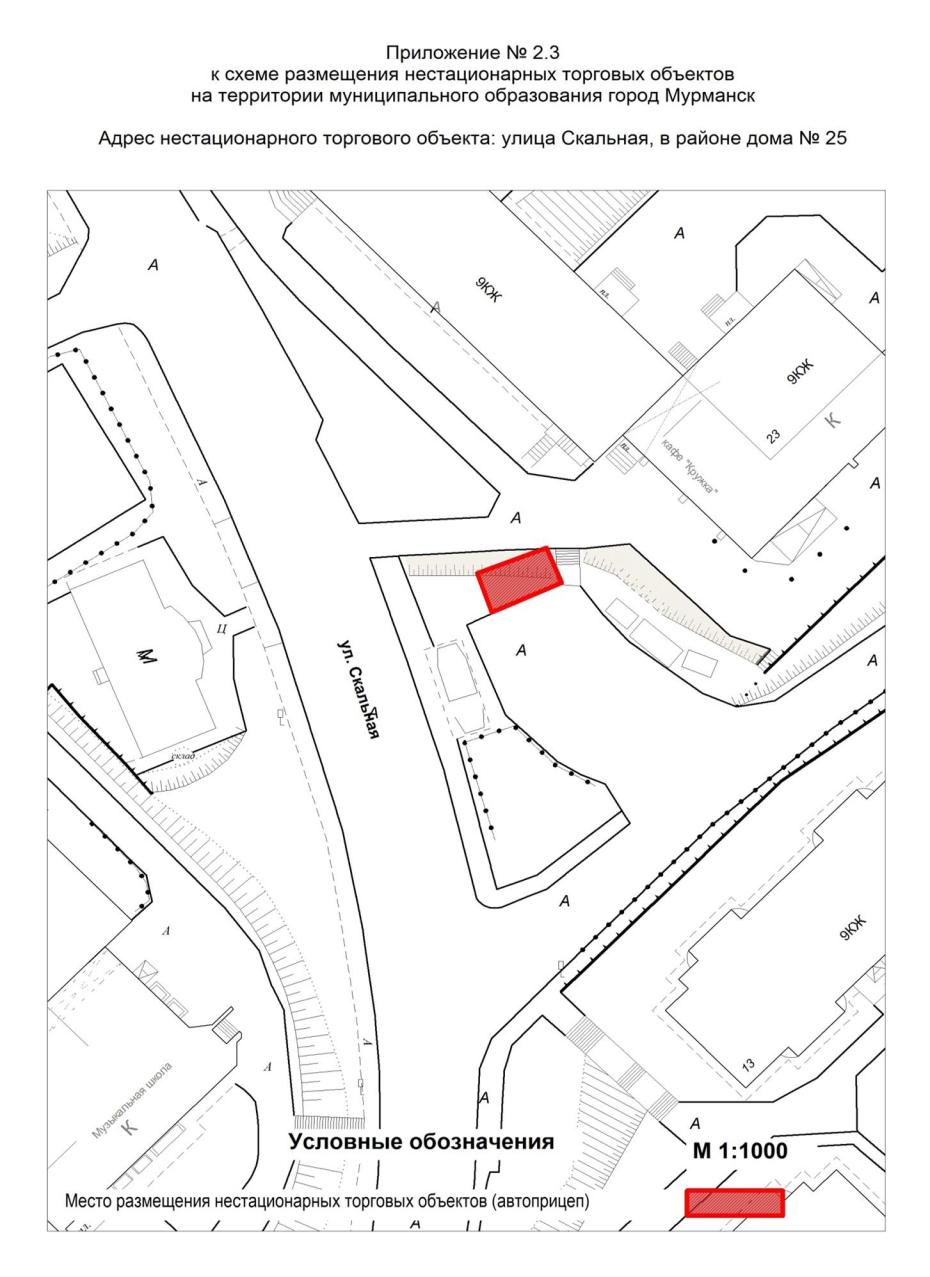 Приложение № 2.19к схеме размещения нестационарных торговых объектовна территории муниципального образования город МурманскАдрес нестационарного торгового объекта:улица Скальная, в районе дома 30Приложение № 2.19к схеме размещения нестационарных торговых объектовна территории муниципального образования город МурманскАдрес нестационарного торгового объекта:улица Скальная, в районе дома 30Приложение № 2.19к схеме размещения нестационарных торговых объектовна территории муниципального образования город МурманскАдрес нестационарного торгового объекта:улица Скальная, в районе дома 30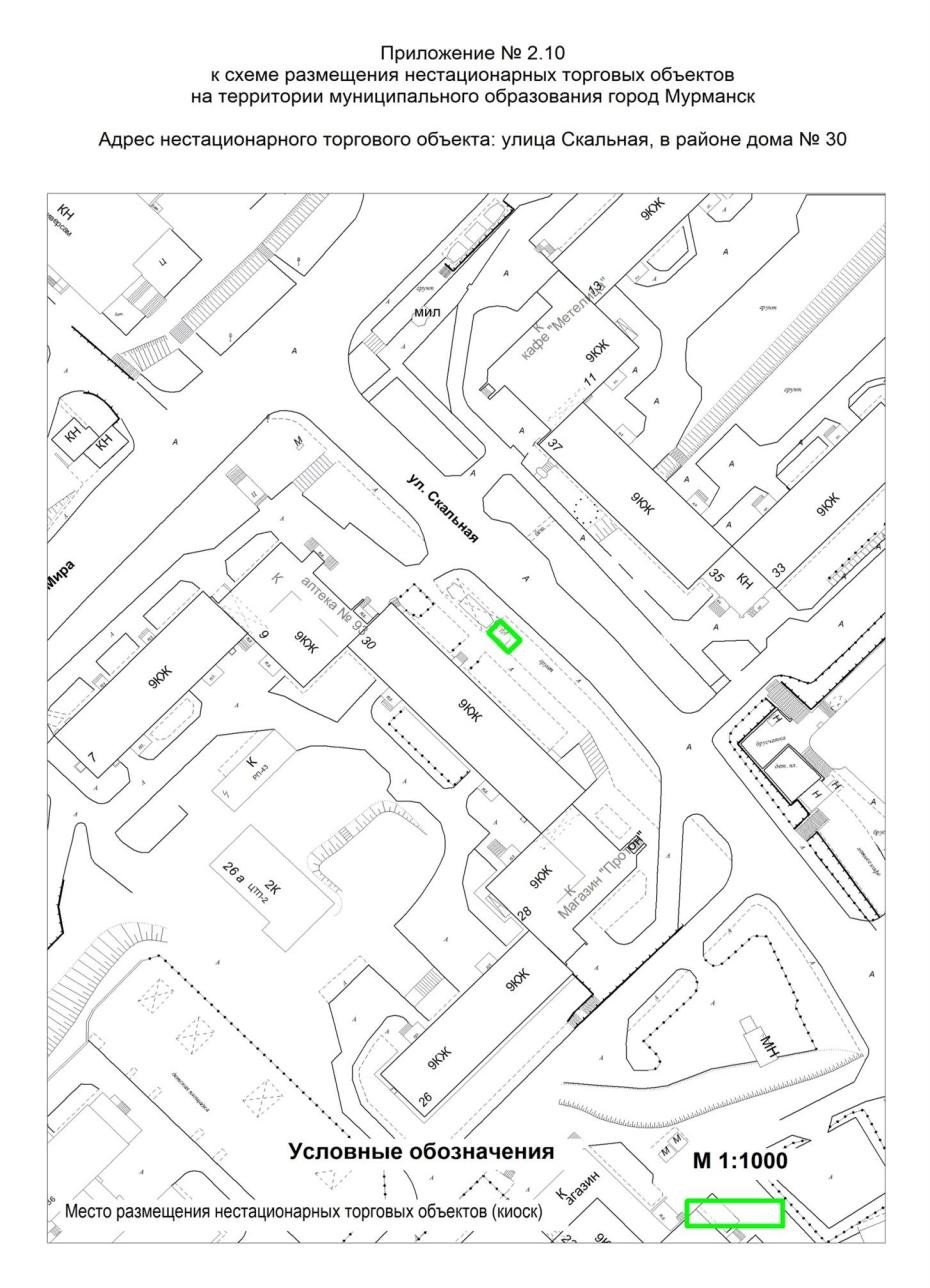 Приложение № 2.20к схеме размещения нестационарных торговых объектовна территории муниципального образования город МурманскАдрес нестационарного торгового объекта:улица Старостина, в районе дома 8Приложение № 2.20к схеме размещения нестационарных торговых объектовна территории муниципального образования город МурманскАдрес нестационарного торгового объекта:улица Старостина, в районе дома 8Приложение № 2.20к схеме размещения нестационарных торговых объектовна территории муниципального образования город МурманскАдрес нестационарного торгового объекта:улица Старостина, в районе дома 8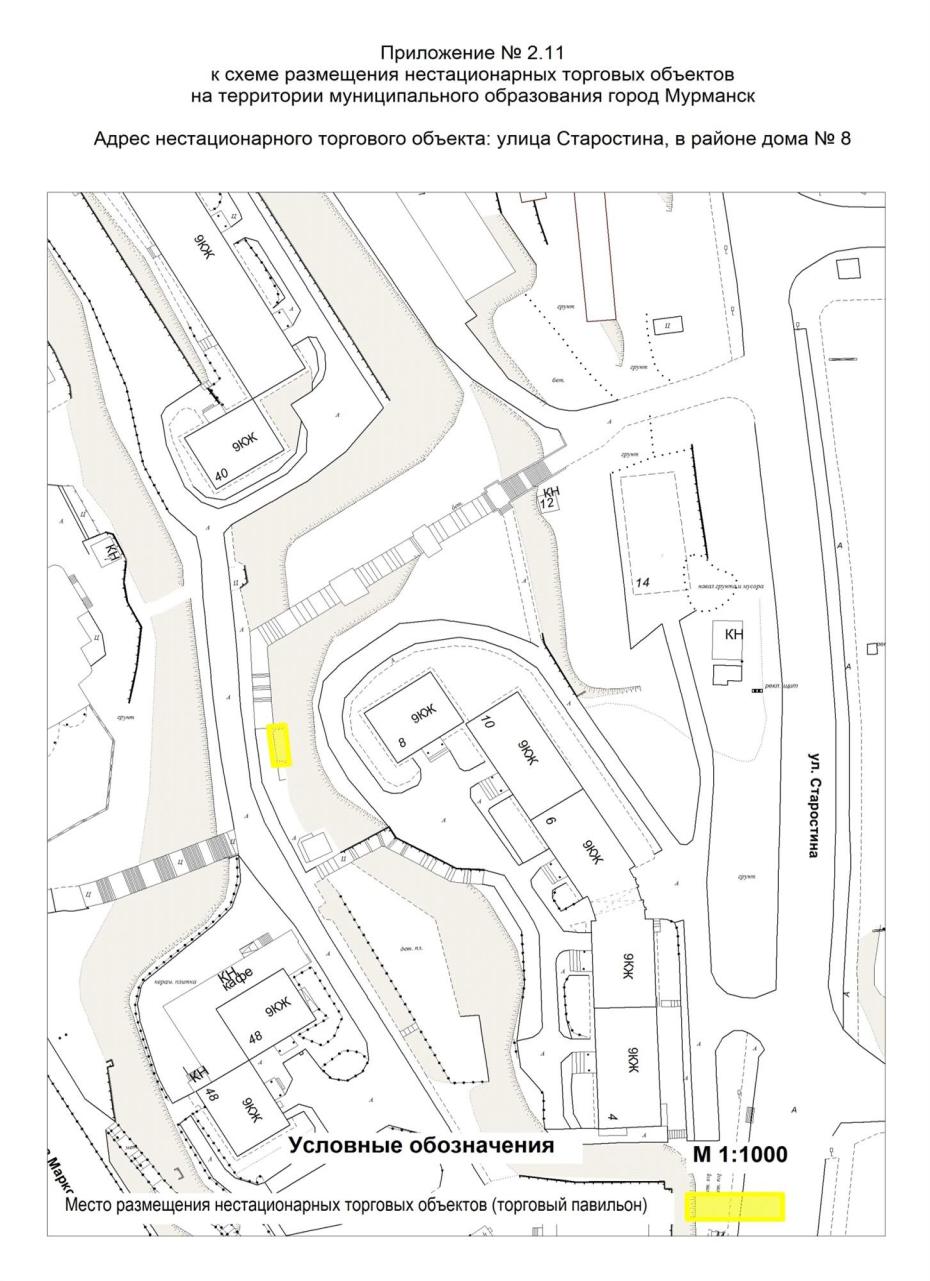 Приложение № 2.21к схеме размещения нестационарных торговых объектовна территории муниципального образования город МурманскАдрес нестационарного торгового объекта:улица Челюскинцев, в районе дома 1Приложение № 2.21к схеме размещения нестационарных торговых объектовна территории муниципального образования город МурманскАдрес нестационарного торгового объекта:улица Челюскинцев, в районе дома 1Приложение № 2.21к схеме размещения нестационарных торговых объектовна территории муниципального образования город МурманскАдрес нестационарного торгового объекта:улица Челюскинцев, в районе дома 1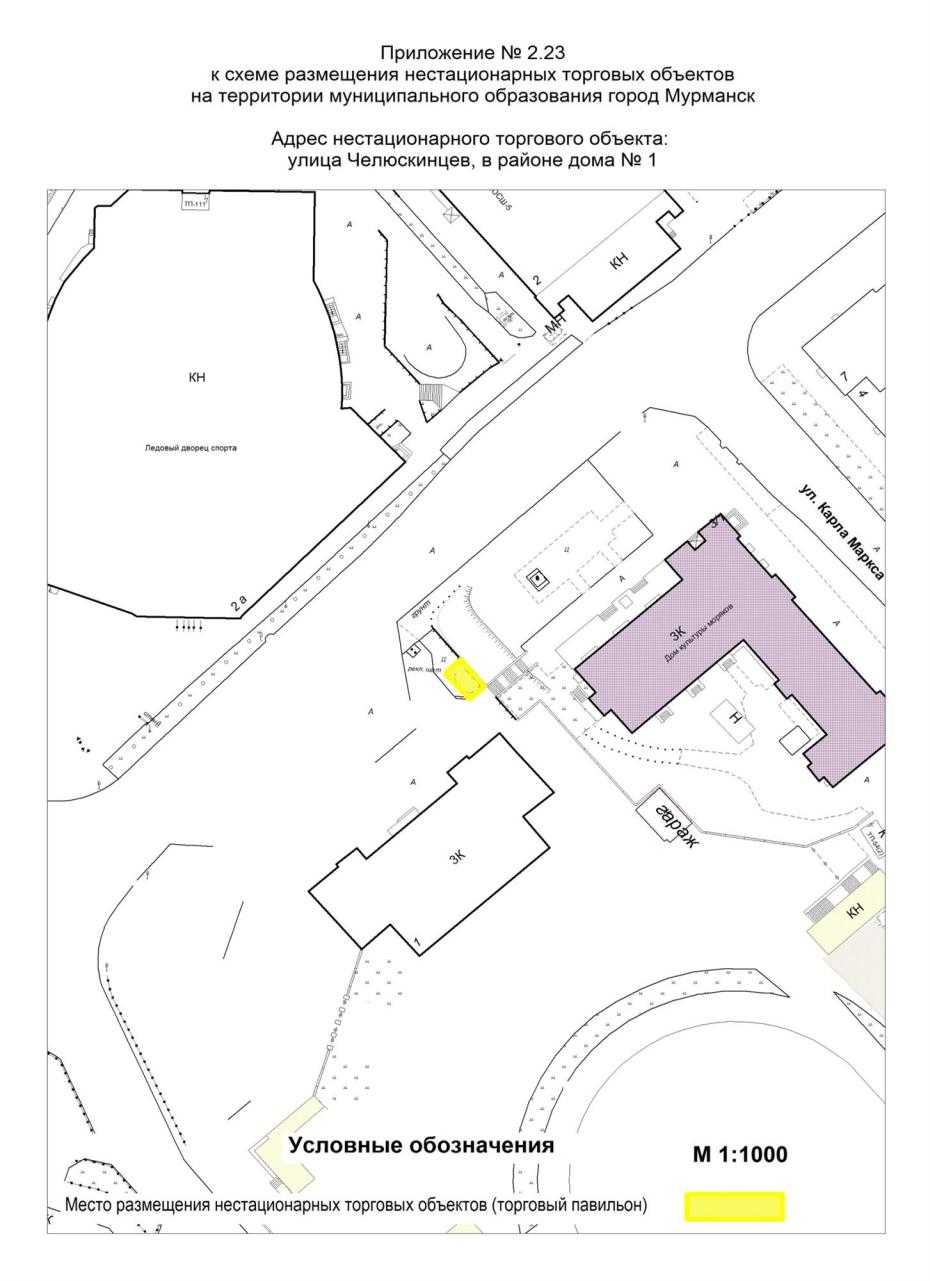 Приложение № 2.22к схеме размещения нестационарных торговых объектовна территории муниципального образования город МурманскАдрес нестационарного торгового объекта:проспект Ленина, в районе дома 65Приложение № 2.22к схеме размещения нестационарных торговых объектовна территории муниципального образования город МурманскАдрес нестационарного торгового объекта:проспект Ленина, в районе дома 65Приложение № 2.22к схеме размещения нестационарных торговых объектовна территории муниципального образования город МурманскАдрес нестационарного торгового объекта:проспект Ленина, в районе дома 65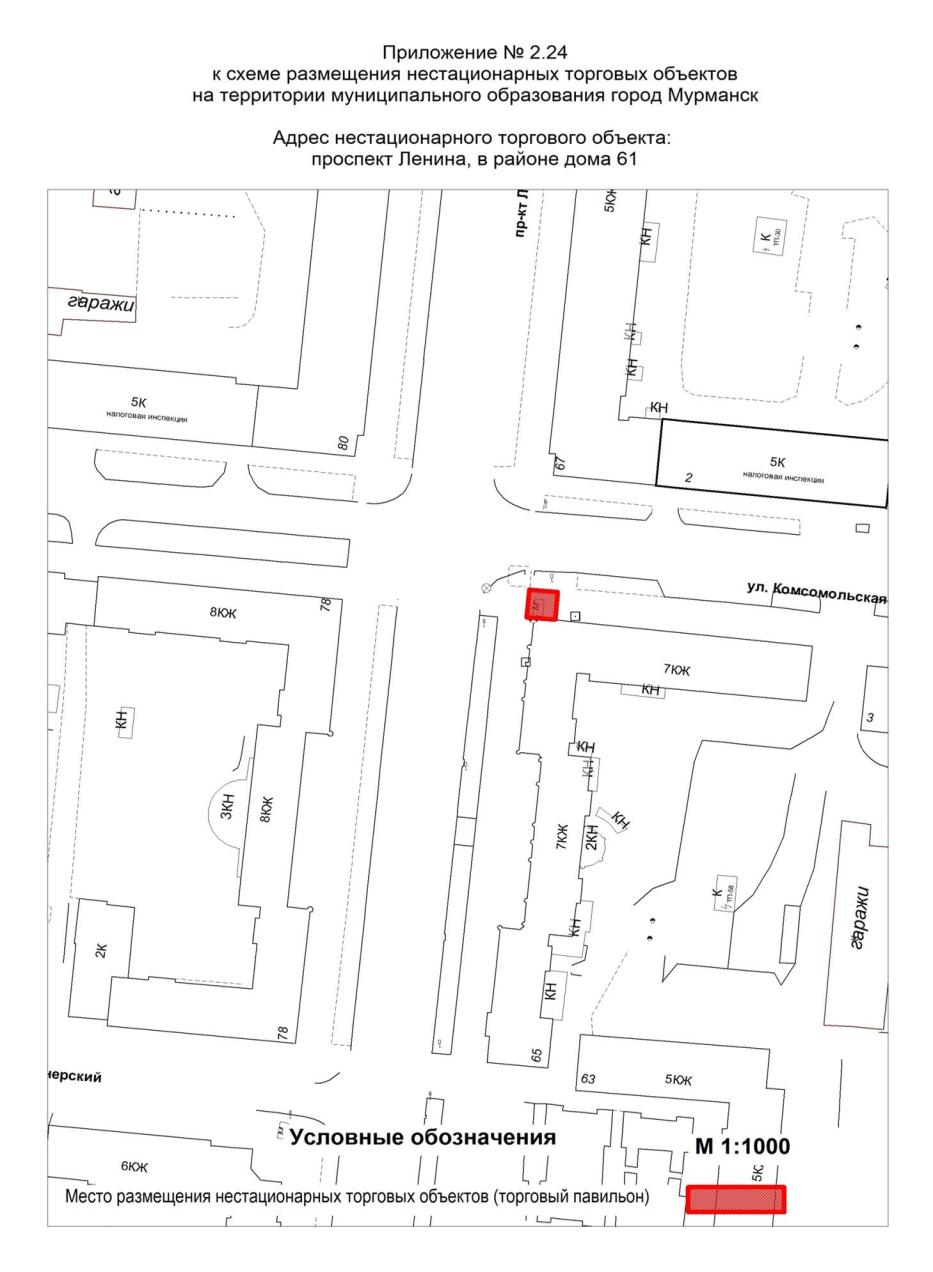 Приложение № 2.23к схеме размещения нестационарных торговых объектовна территории муниципального образования город МурманскАдрес нестационарного торгового объекта:проезд Связи, в районе дома 13Приложение № 2.23к схеме размещения нестационарных торговых объектовна территории муниципального образования город МурманскАдрес нестационарного торгового объекта:проезд Связи, в районе дома 13Приложение № 2.23к схеме размещения нестационарных торговых объектовна территории муниципального образования город МурманскАдрес нестационарного торгового объекта:проезд Связи, в районе дома 13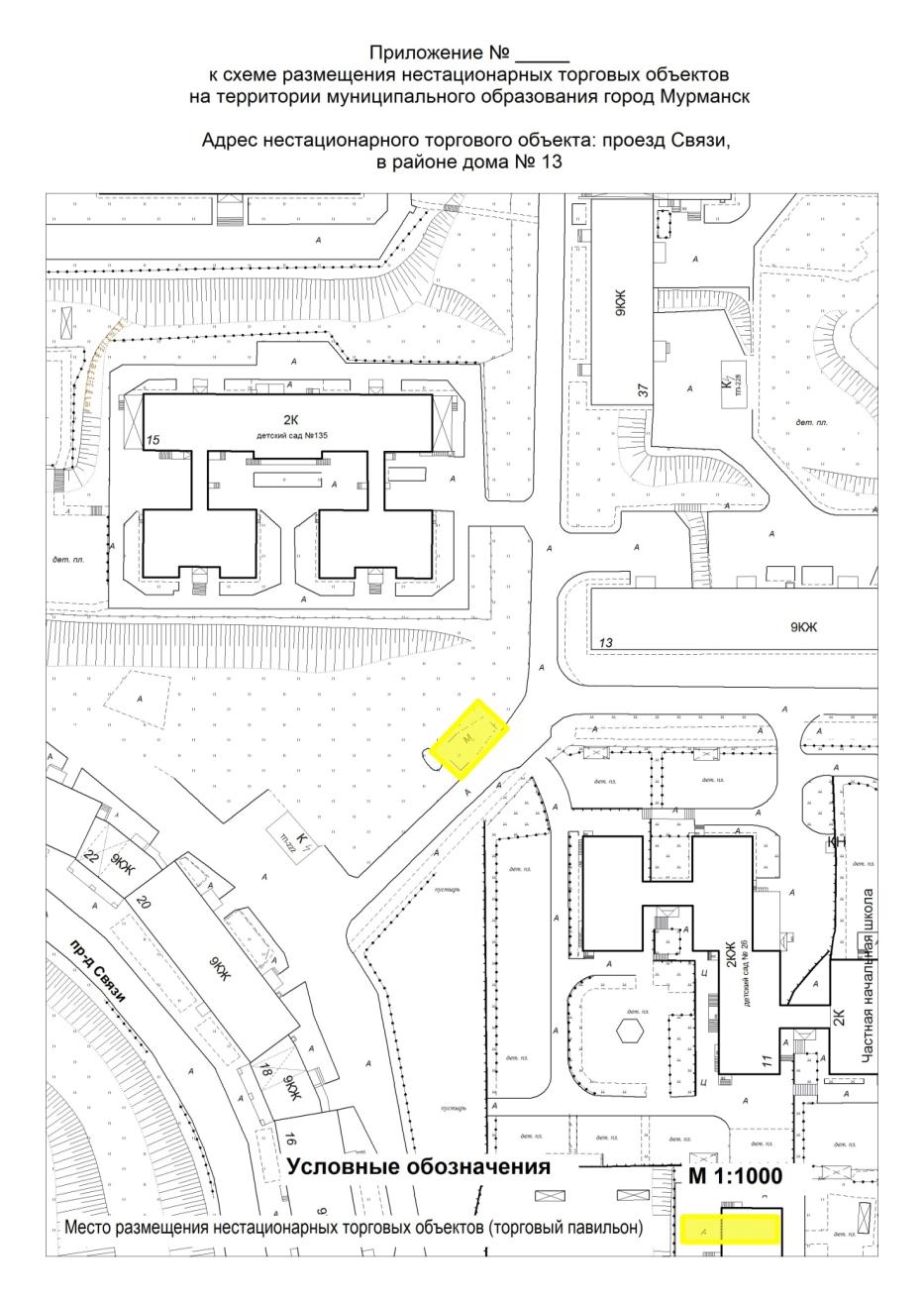 Приложение № 2.24к схеме размещения нестационарных торговых объектовна территории муниципального образования город МурманскАдрес нестационарного торгового объекта:улица Полярные Зори, в районе дома 38Приложение № 2.24к схеме размещения нестационарных торговых объектовна территории муниципального образования город МурманскАдрес нестационарного торгового объекта:улица Полярные Зори, в районе дома 38Приложение № 2.24к схеме размещения нестационарных торговых объектовна территории муниципального образования город МурманскАдрес нестационарного торгового объекта:улица Полярные Зори, в районе дома 38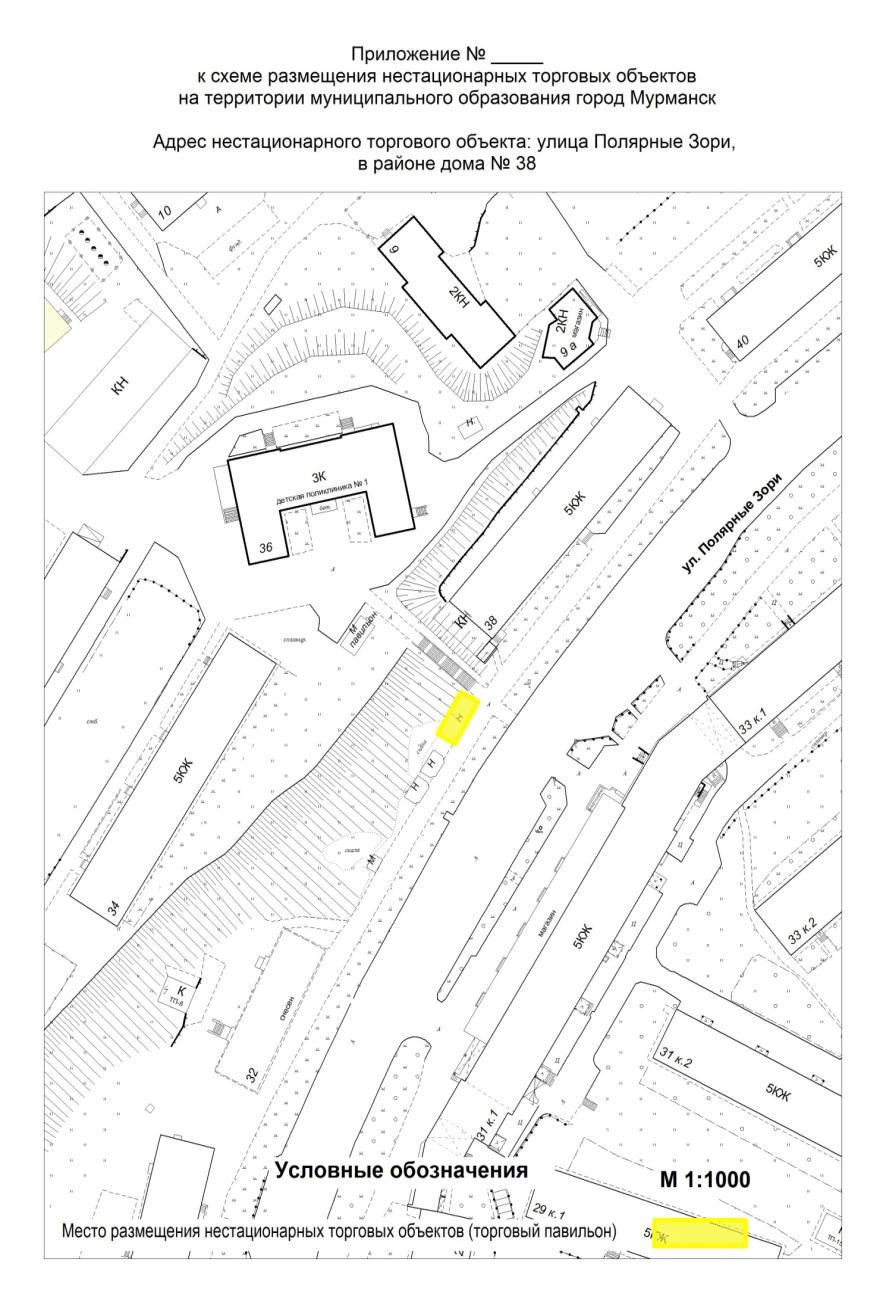 Приложение № 2.26к схеме размещения нестационарных торговых объектовна территории муниципального образования город МурманскАдрес нестационарного торгового объекта:улица Карла Либкнехта, в районе дома 19/15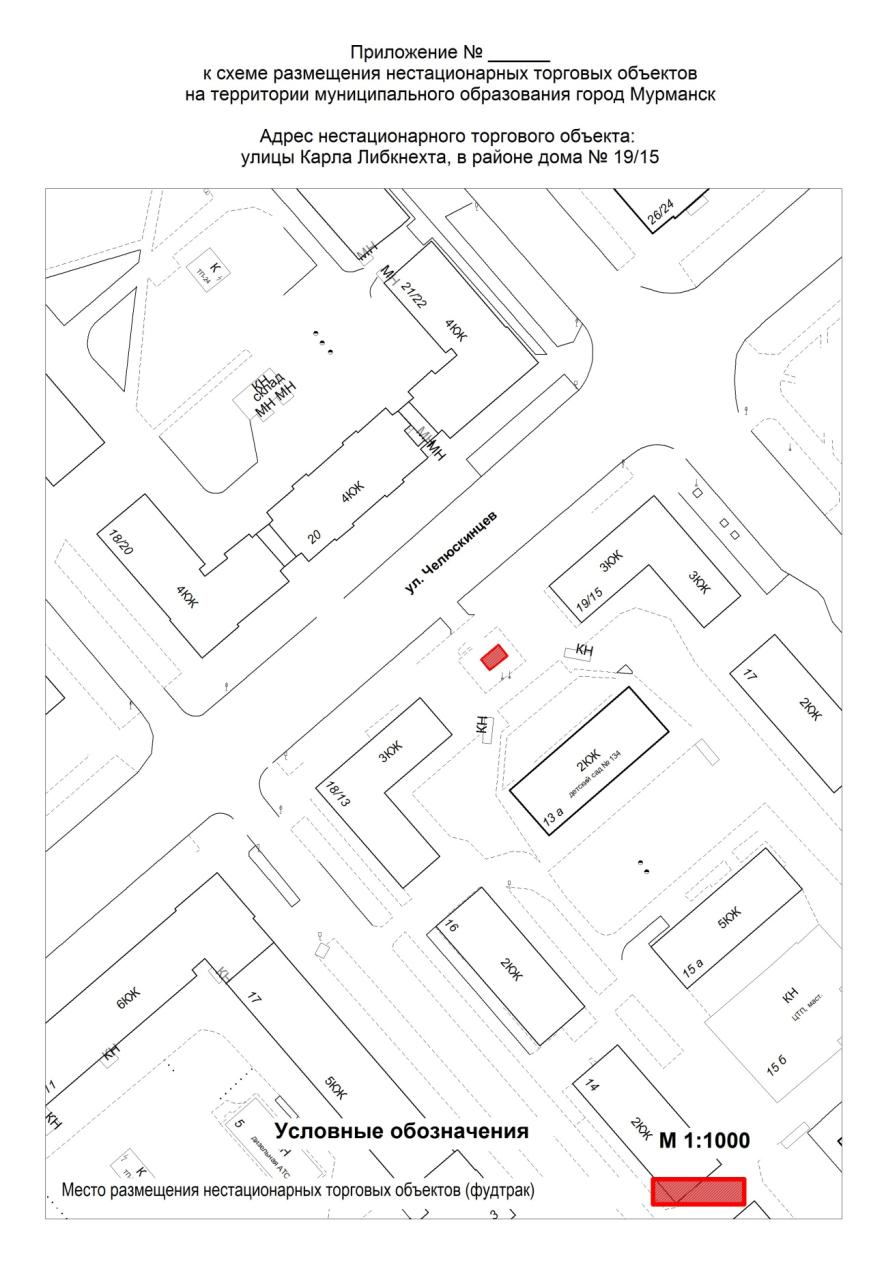 Приложение № 3.1к схеме размещения нестационарных торговых объектовна территории муниципального образования город МурманскАдрес нестационарного торгового объекта:улица Алексея Генералова, в районе дома 13Приложение № 2.26к схеме размещения нестационарных торговых объектовна территории муниципального образования город МурманскАдрес нестационарного торгового объекта:улица Карла Либкнехта, в районе дома 19/15Приложение № 3.1к схеме размещения нестационарных торговых объектовна территории муниципального образования город МурманскАдрес нестационарного торгового объекта:улица Алексея Генералова, в районе дома 13Приложение № 2.26к схеме размещения нестационарных торговых объектовна территории муниципального образования город МурманскАдрес нестационарного торгового объекта:улица Карла Либкнехта, в районе дома 19/15Приложение № 3.1к схеме размещения нестационарных торговых объектовна территории муниципального образования город МурманскАдрес нестационарного торгового объекта:улица Алексея Генералова, в районе дома 13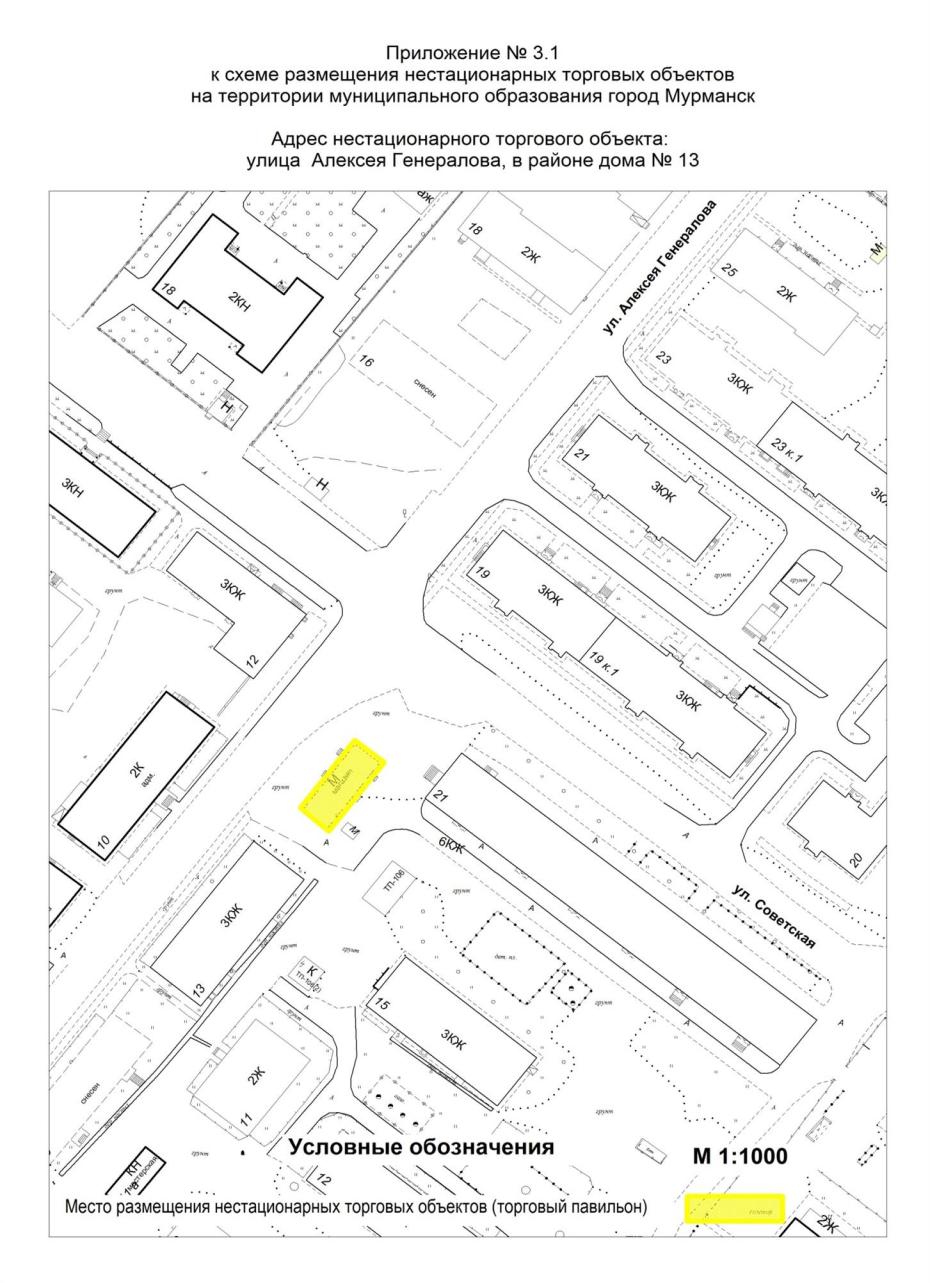 Приложение № 3.2к схеме размещения нестационарных торговых объектовна территории муниципального образования город МурманскАдрес нестационарного торгового объекта:улица Баумана, в районе дома 41Приложение № 3.2к схеме размещения нестационарных торговых объектовна территории муниципального образования город МурманскАдрес нестационарного торгового объекта:улица Баумана, в районе дома 41Приложение № 3.2к схеме размещения нестационарных торговых объектовна территории муниципального образования город МурманскАдрес нестационарного торгового объекта:улица Баумана, в районе дома 41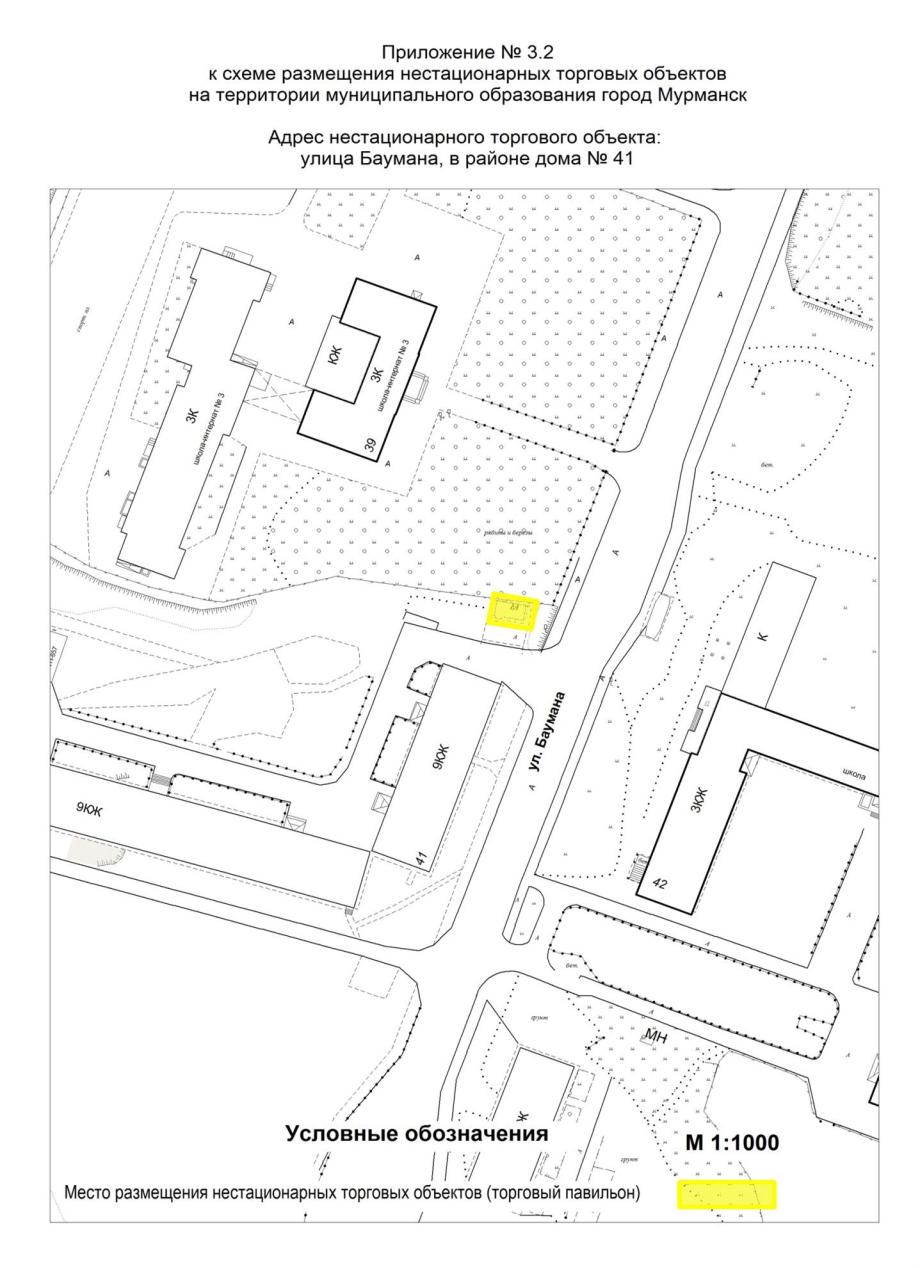 Приложение № 3.3к схеме размещения нестационарных торговых объектовна территории муниципального образования город МурманскАдрес нестационарного торгового объекта:улица Беринга, в районе дома 2Приложение № 3.3к схеме размещения нестационарных торговых объектовна территории муниципального образования город МурманскАдрес нестационарного торгового объекта:улица Беринга, в районе дома 2Приложение № 3.3к схеме размещения нестационарных торговых объектовна территории муниципального образования город МурманскАдрес нестационарного торгового объекта:улица Беринга, в районе дома 2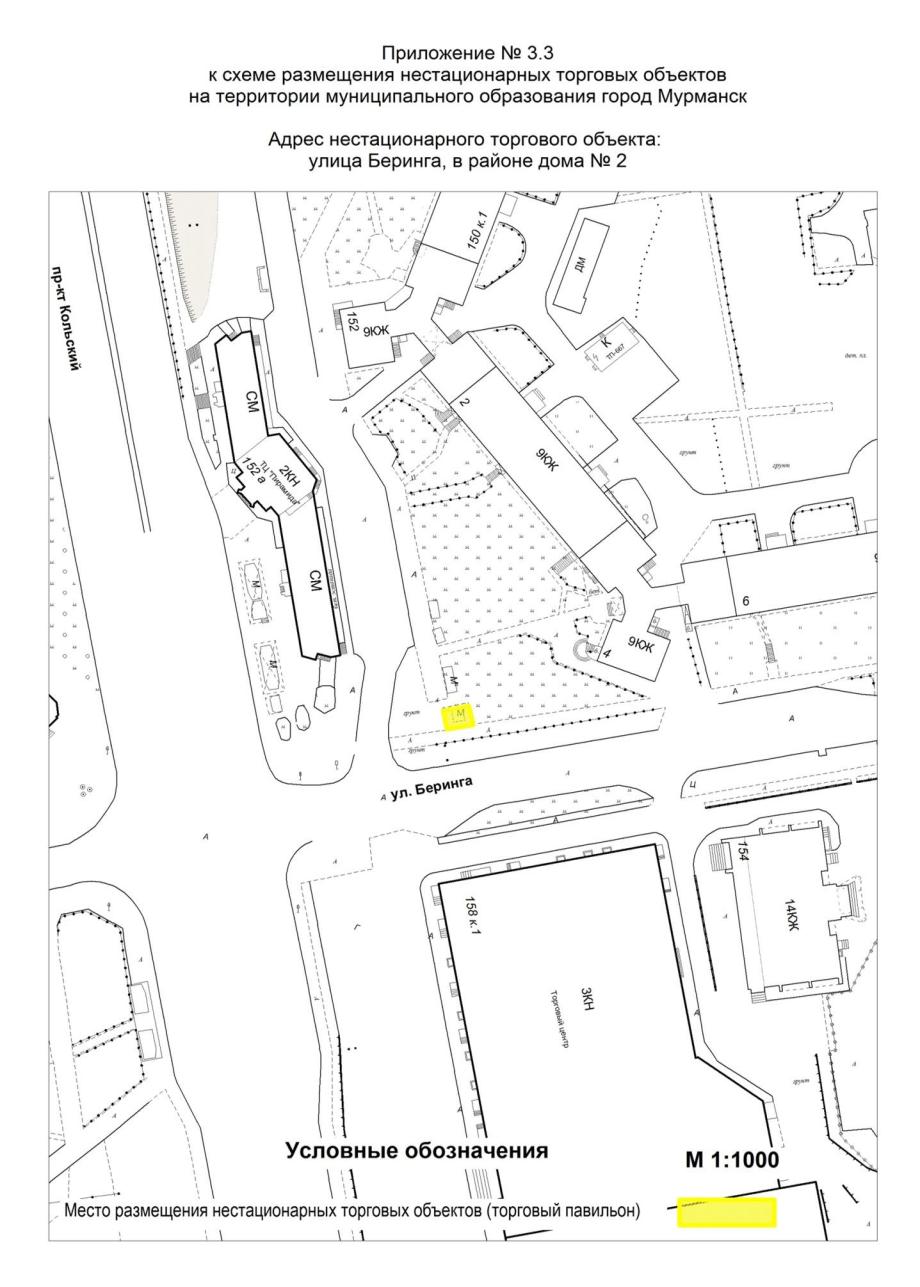 Приложение № 3.4к схеме размещения нестационарных торговых объектовна территории муниципального образования город МурманскАдрес нестационарного торгового объекта:улица Беринга, в районе дома 4Приложение № 3.4к схеме размещения нестационарных торговых объектовна территории муниципального образования город МурманскАдрес нестационарного торгового объекта:улица Беринга, в районе дома 4Приложение № 3.4к схеме размещения нестационарных торговых объектовна территории муниципального образования город МурманскАдрес нестационарного торгового объекта:улица Беринга, в районе дома 4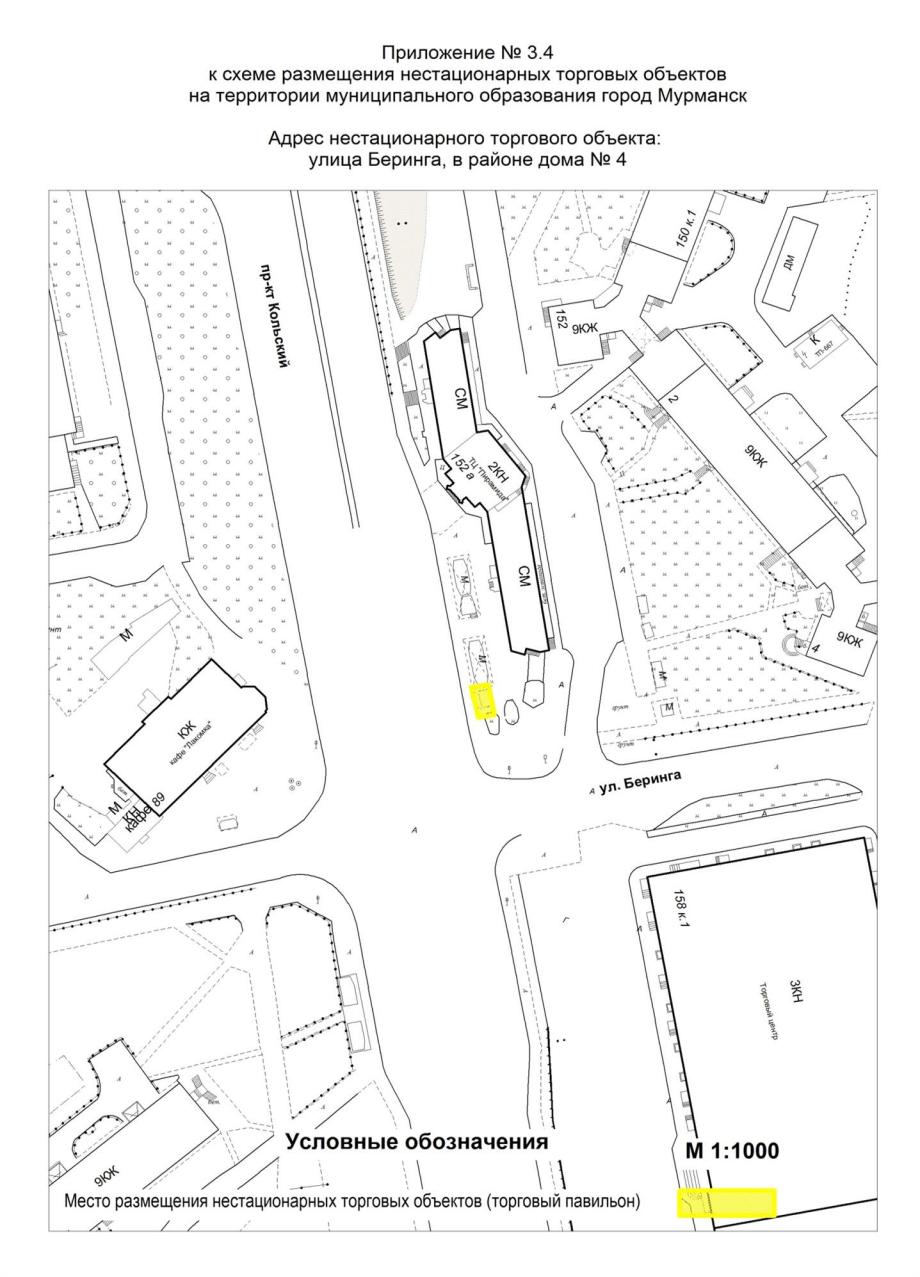 Приложение № 3.5к схеме размещения нестационарных торговых объектовна территории муниципального образования город МурманскАдрес нестационарного торгового объекта:улица Беринга, в районе дома 14Приложение № 3.5к схеме размещения нестационарных торговых объектовна территории муниципального образования город МурманскАдрес нестационарного торгового объекта:улица Беринга, в районе дома 14Приложение № 3.5к схеме размещения нестационарных торговых объектовна территории муниципального образования город МурманскАдрес нестационарного торгового объекта:улица Беринга, в районе дома 14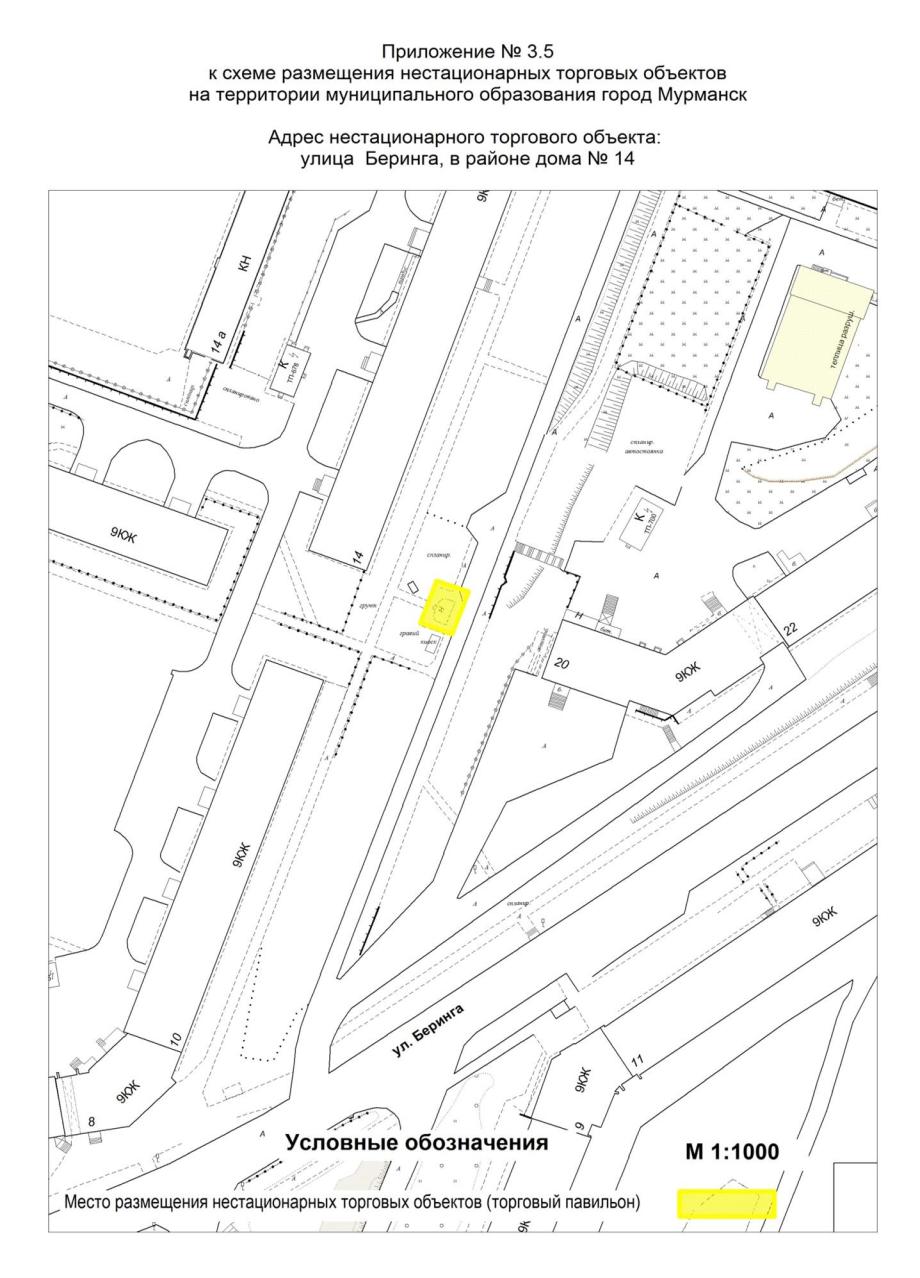 Приложение № 3.6к схеме размещения нестационарных торговых объектовна территории муниципального образования город МурманскАдрес нестационарного торгового объекта:улица Беринга, в районе дома 15Приложение № 3.6к схеме размещения нестационарных торговых объектовна территории муниципального образования город МурманскАдрес нестационарного торгового объекта:улица Беринга, в районе дома 15Приложение № 3.6к схеме размещения нестационарных торговых объектовна территории муниципального образования город МурманскАдрес нестационарного торгового объекта:улица Беринга, в районе дома 15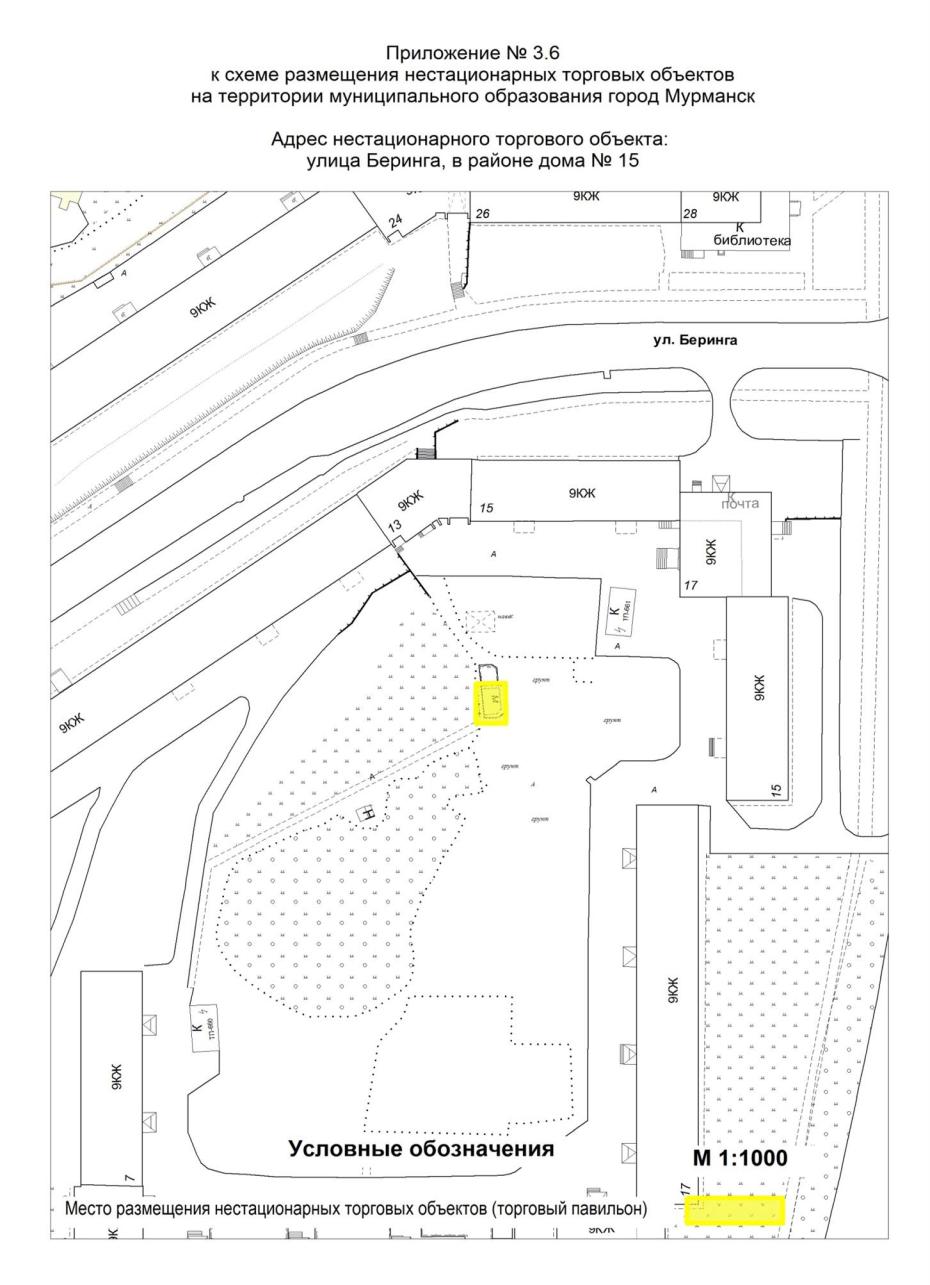 Приложение № 3.7к схеме размещения нестационарных торговых объектовна территории муниципального образования город МурманскАдрес нестационарного торгового объекта:улица Генерала Щербакова, в районе дома 14Приложение № 3.7к схеме размещения нестационарных торговых объектовна территории муниципального образования город МурманскАдрес нестационарного торгового объекта:улица Генерала Щербакова, в районе дома 14Приложение № 3.7к схеме размещения нестационарных торговых объектовна территории муниципального образования город МурманскАдрес нестационарного торгового объекта:улица Генерала Щербакова, в районе дома 14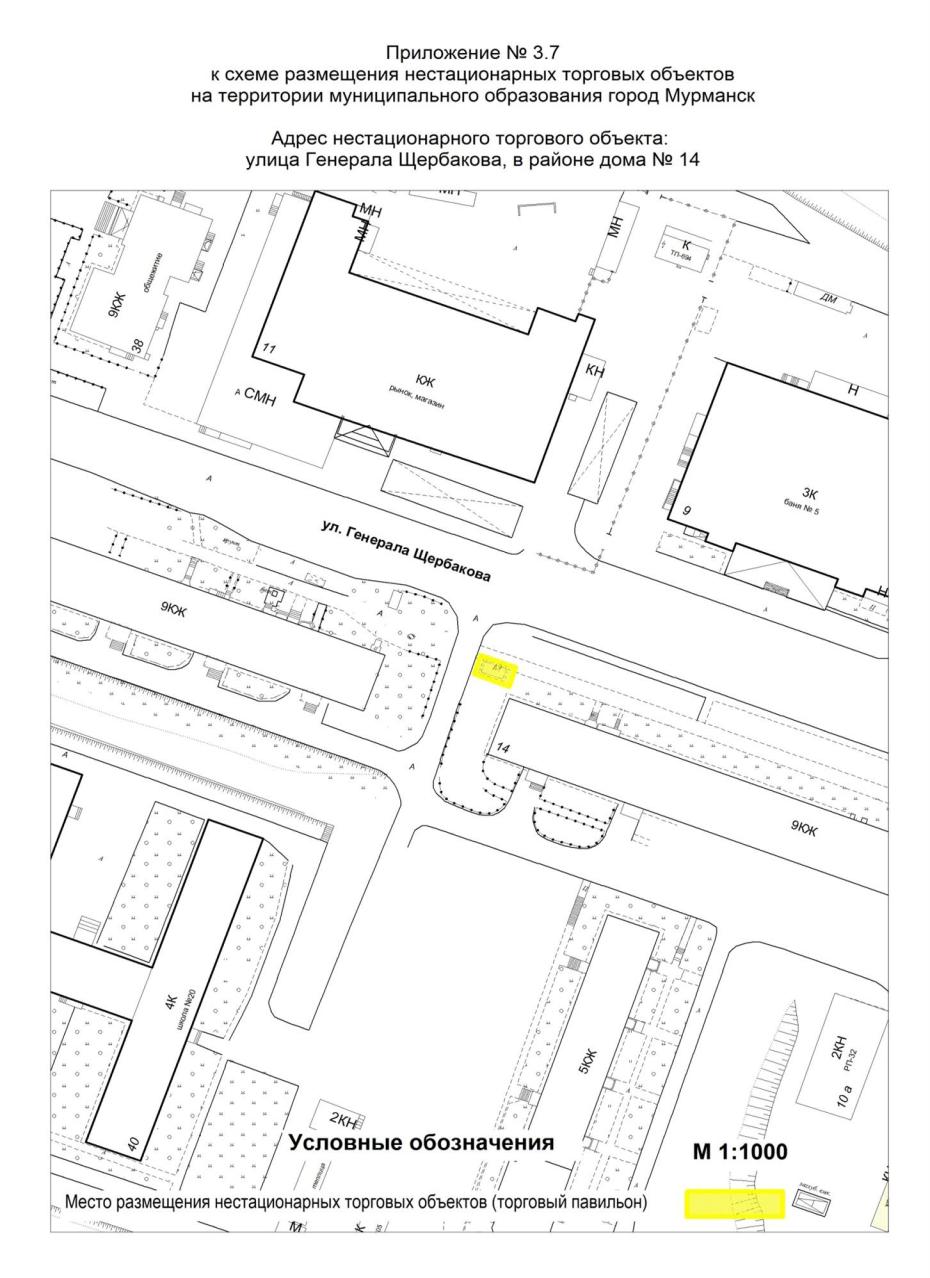 Приложение № 3.8к схеме размещения нестационарных торговых объектовна территории муниципального образования город МурманскАдрес нестационарного торгового объекта:улица Героев Рыбачьего, в районе дома 34Приложение № 3.8к схеме размещения нестационарных торговых объектовна территории муниципального образования город МурманскАдрес нестационарного торгового объекта:улица Героев Рыбачьего, в районе дома 34Приложение № 3.8к схеме размещения нестационарных торговых объектовна территории муниципального образования город МурманскАдрес нестационарного торгового объекта:улица Героев Рыбачьего, в районе дома 34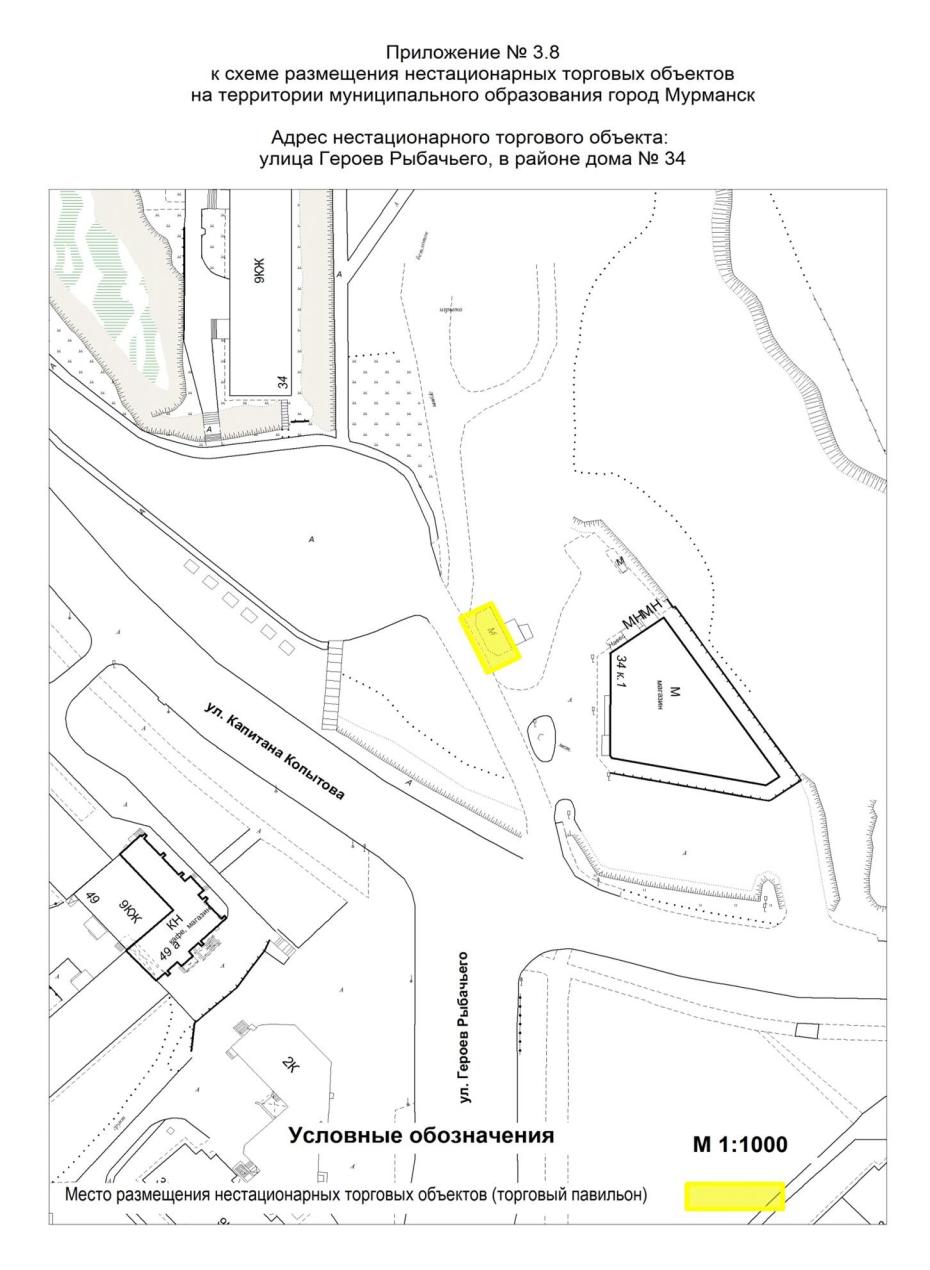 Приложение № 3.9к схеме размещения нестационарных торговых объектовна территории муниципального образования город МурманскАдрес нестационарного торгового объекта:улица Героев Рыбачьего, в районе дома 48Приложение № 3.9к схеме размещения нестационарных торговых объектовна территории муниципального образования город МурманскАдрес нестационарного торгового объекта:улица Героев Рыбачьего, в районе дома 48Приложение № 3.9к схеме размещения нестационарных торговых объектовна территории муниципального образования город МурманскАдрес нестационарного торгового объекта:улица Героев Рыбачьего, в районе дома 48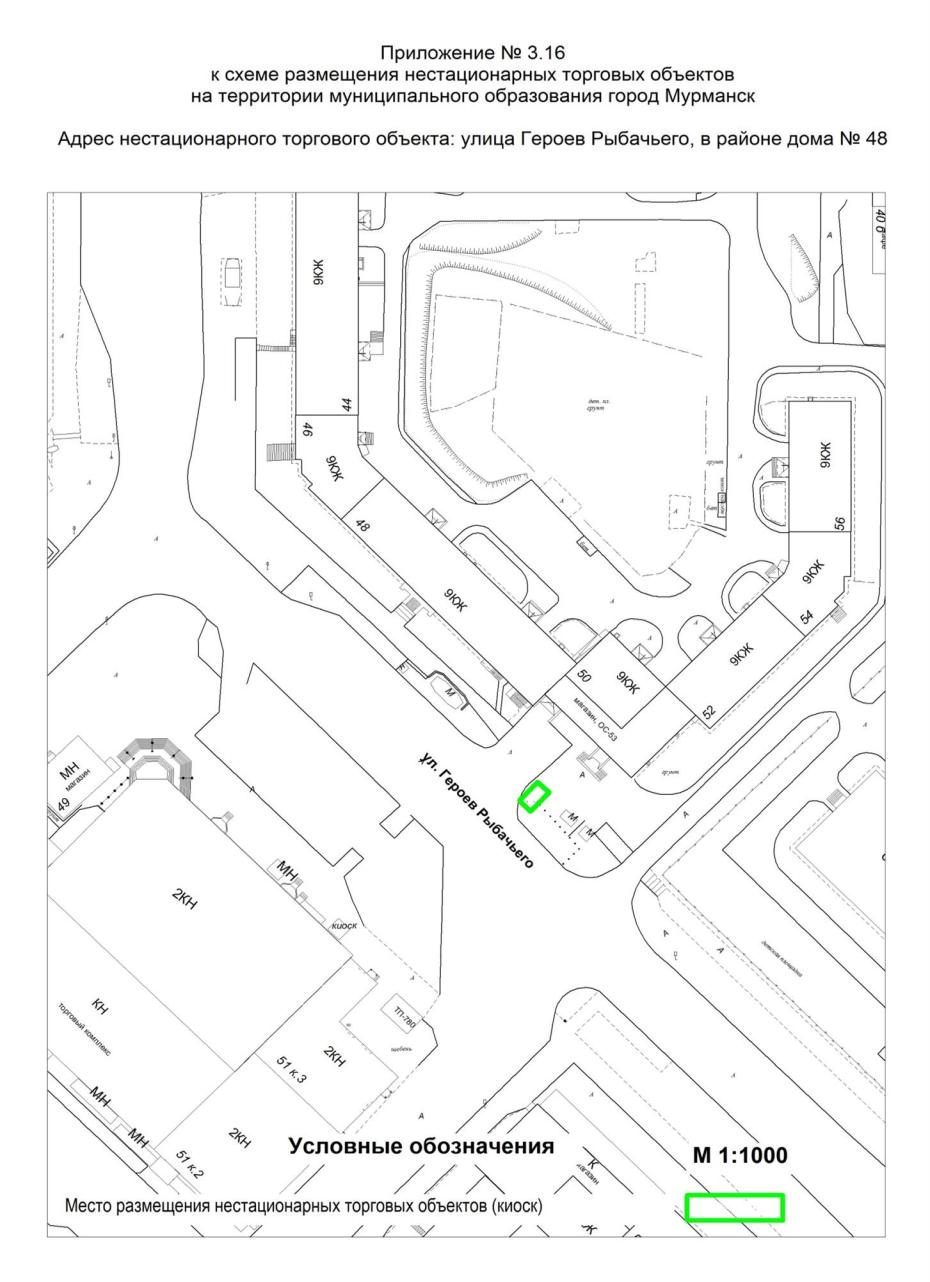 Приложение № 3.10к схеме размещения нестационарных торговых объектовна территории муниципального образования город МурманскАдрес нестационарного торгового объекта:улица Зои Космодемьянской, в районе дома 34Приложение № 3.10к схеме размещения нестационарных торговых объектовна территории муниципального образования город МурманскАдрес нестационарного торгового объекта:улица Зои Космодемьянской, в районе дома 34Приложение № 3.10к схеме размещения нестационарных торговых объектовна территории муниципального образования город МурманскАдрес нестационарного торгового объекта:улица Зои Космодемьянской, в районе дома 34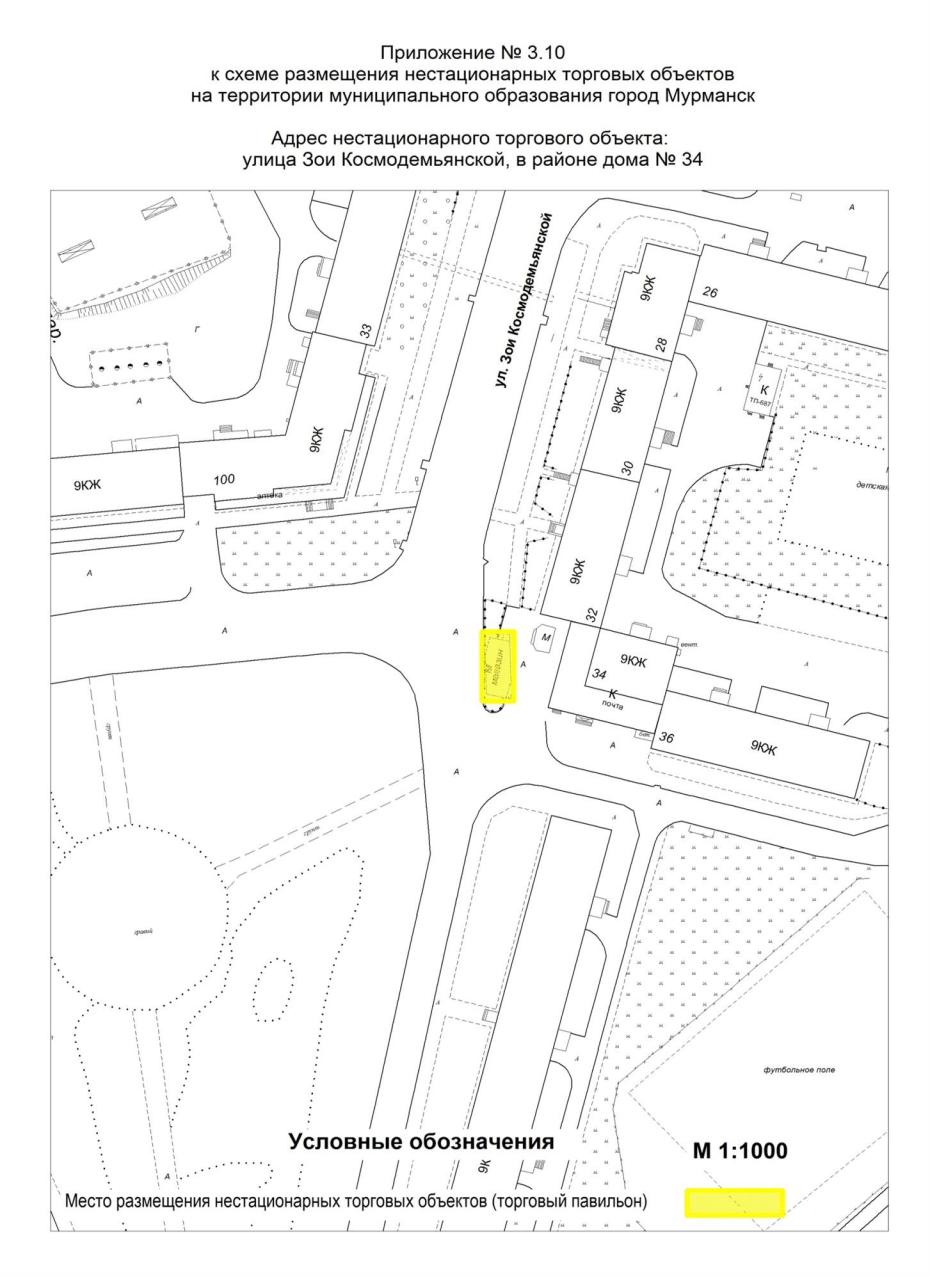 Приложение № 3.11к схеме размещения нестационарных торговых объектовна территории муниципального образования город МурманскАдрес нестационарного торгового объекта:улица Капитана Копытова, в районе дома 6Приложение № 3.11к схеме размещения нестационарных торговых объектовна территории муниципального образования город МурманскАдрес нестационарного торгового объекта:улица Капитана Копытова, в районе дома 6Приложение № 3.11к схеме размещения нестационарных торговых объектовна территории муниципального образования город МурманскАдрес нестационарного торгового объекта:улица Капитана Копытова, в районе дома 6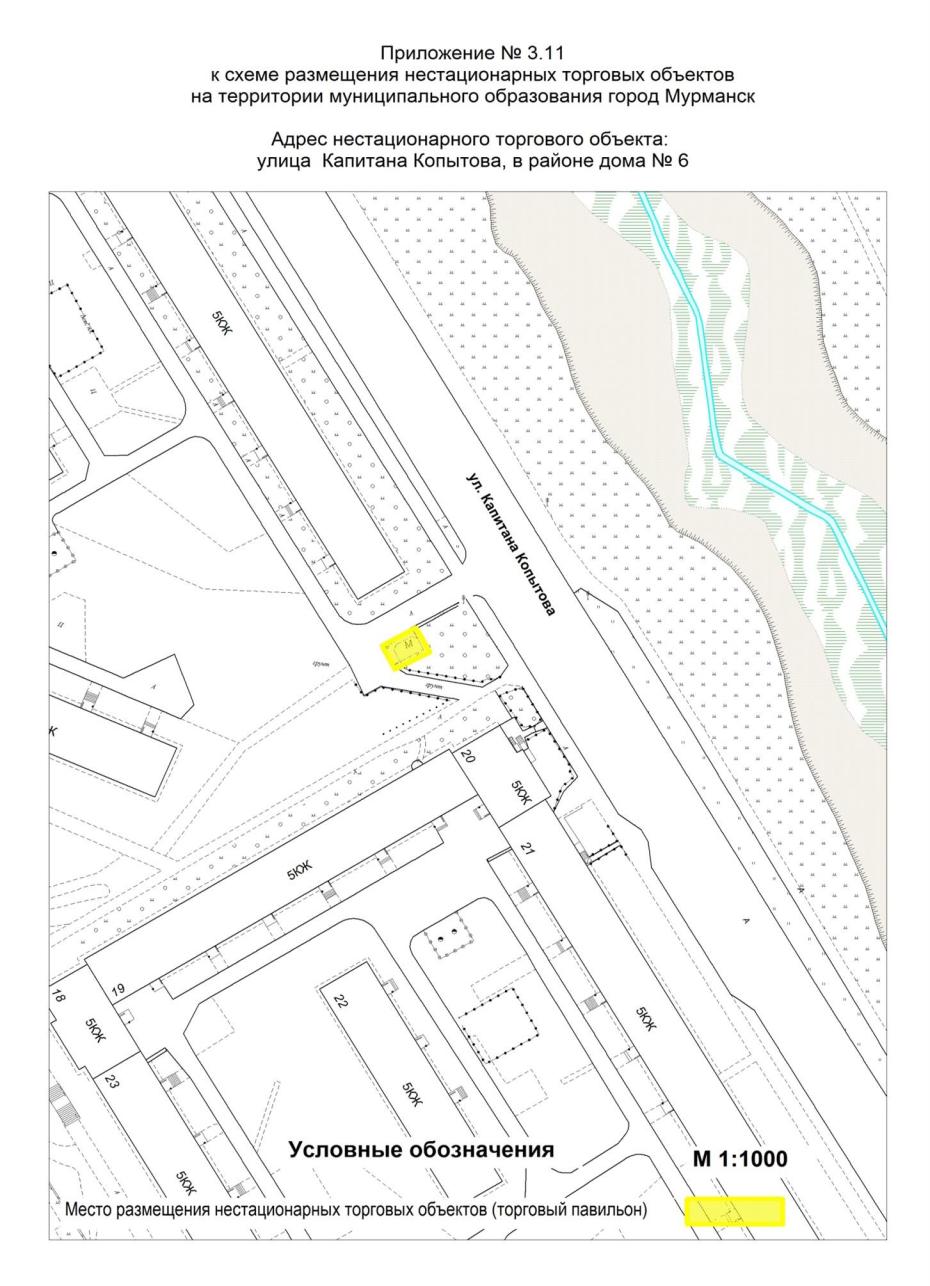 Приложение № 3.12к схеме размещения нестационарных торговых объектовна территории муниципального образования город МурманскАдрес нестационарного торгового объекта:улица Капитана Копытова, в районе дома 45Приложение № 3.12к схеме размещения нестационарных торговых объектовна территории муниципального образования город МурманскАдрес нестационарного торгового объекта:улица Капитана Копытова, в районе дома 45Приложение № 3.12к схеме размещения нестационарных торговых объектовна территории муниципального образования город МурманскАдрес нестационарного торгового объекта:улица Капитана Копытова, в районе дома 45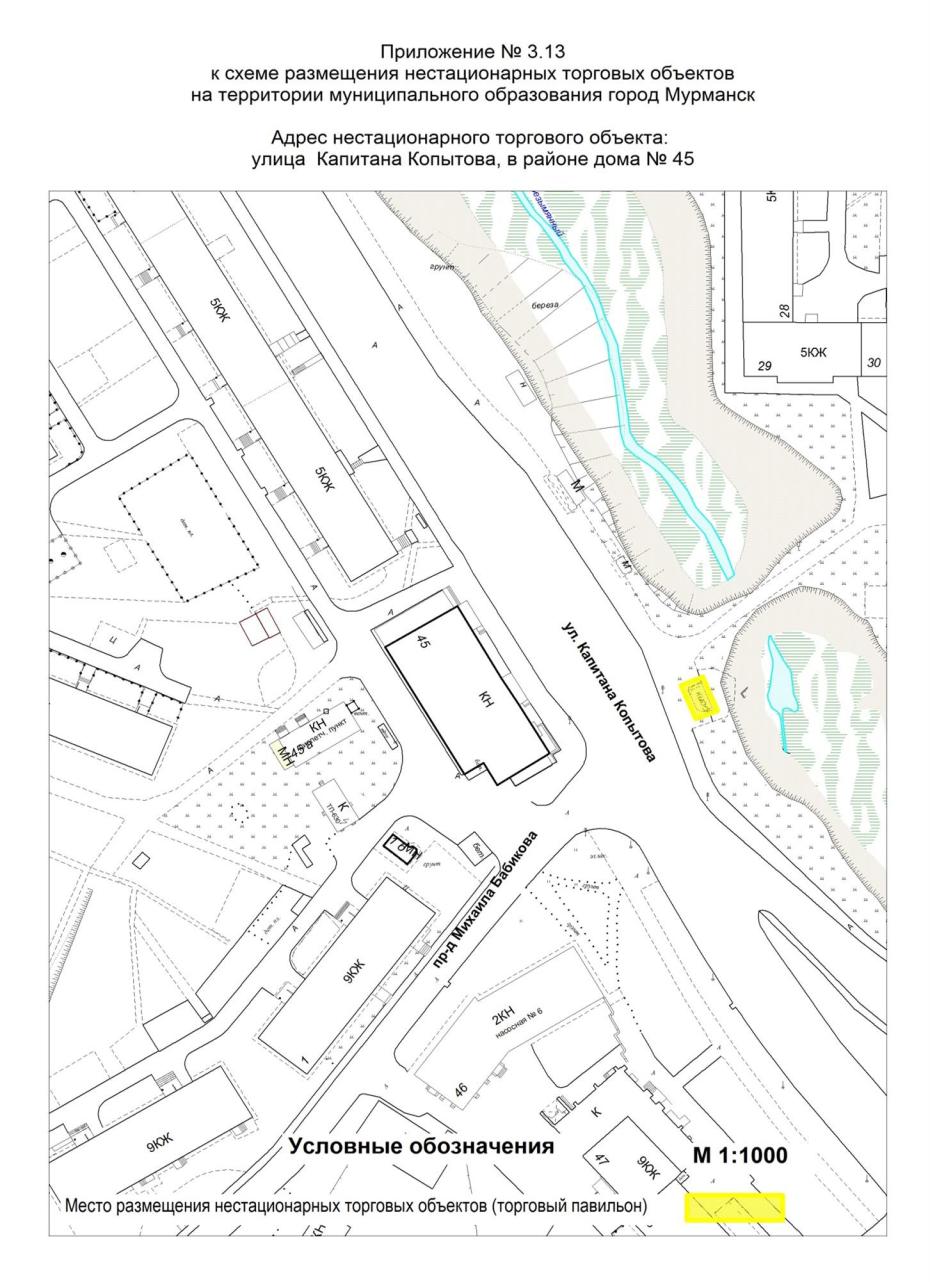 Приложение № 3.13к схеме размещения нестационарных торговых объектовна территории муниципального образования город МурманскАдрес нестационарного торгового объекта:проспект Кольский, в районе дома 1Приложение № 3.13к схеме размещения нестационарных торговых объектовна территории муниципального образования город МурманскАдрес нестационарного торгового объекта:проспект Кольский, в районе дома 1Приложение № 3.13к схеме размещения нестационарных торговых объектовна территории муниципального образования город МурманскАдрес нестационарного торгового объекта:проспект Кольский, в районе дома 1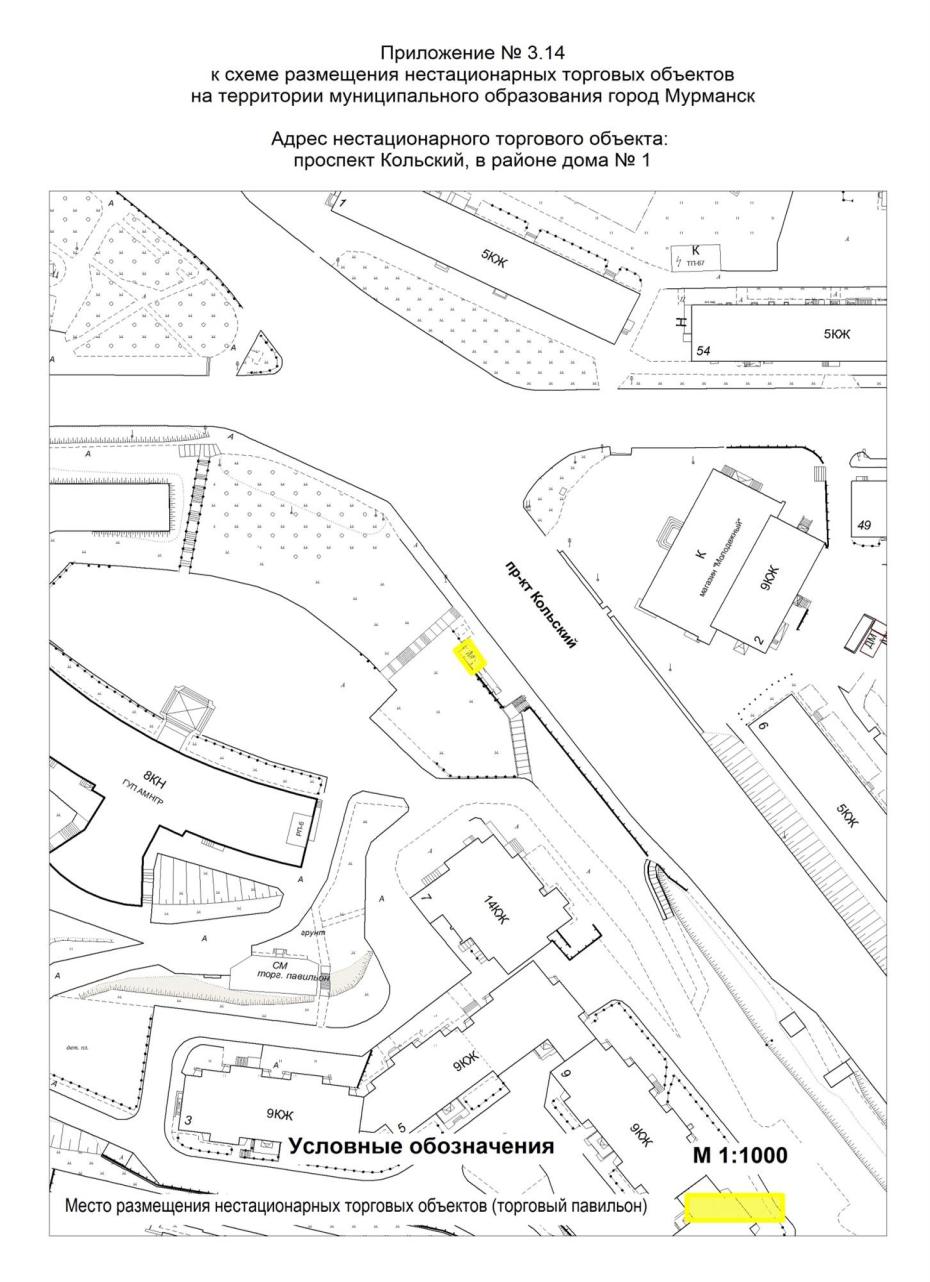 Приложение № 3.14к схеме размещения нестационарных торговых объектовна территории муниципального образования город МурманскАдрес нестационарного торгового объекта:проспект Кольский, в районе дома 151Приложение № 3.14к схеме размещения нестационарных торговых объектовна территории муниципального образования город МурманскАдрес нестационарного торгового объекта:проспект Кольский, в районе дома 151Приложение № 3.14к схеме размещения нестационарных торговых объектовна территории муниципального образования город МурманскАдрес нестационарного торгового объекта:проспект Кольский, в районе дома 151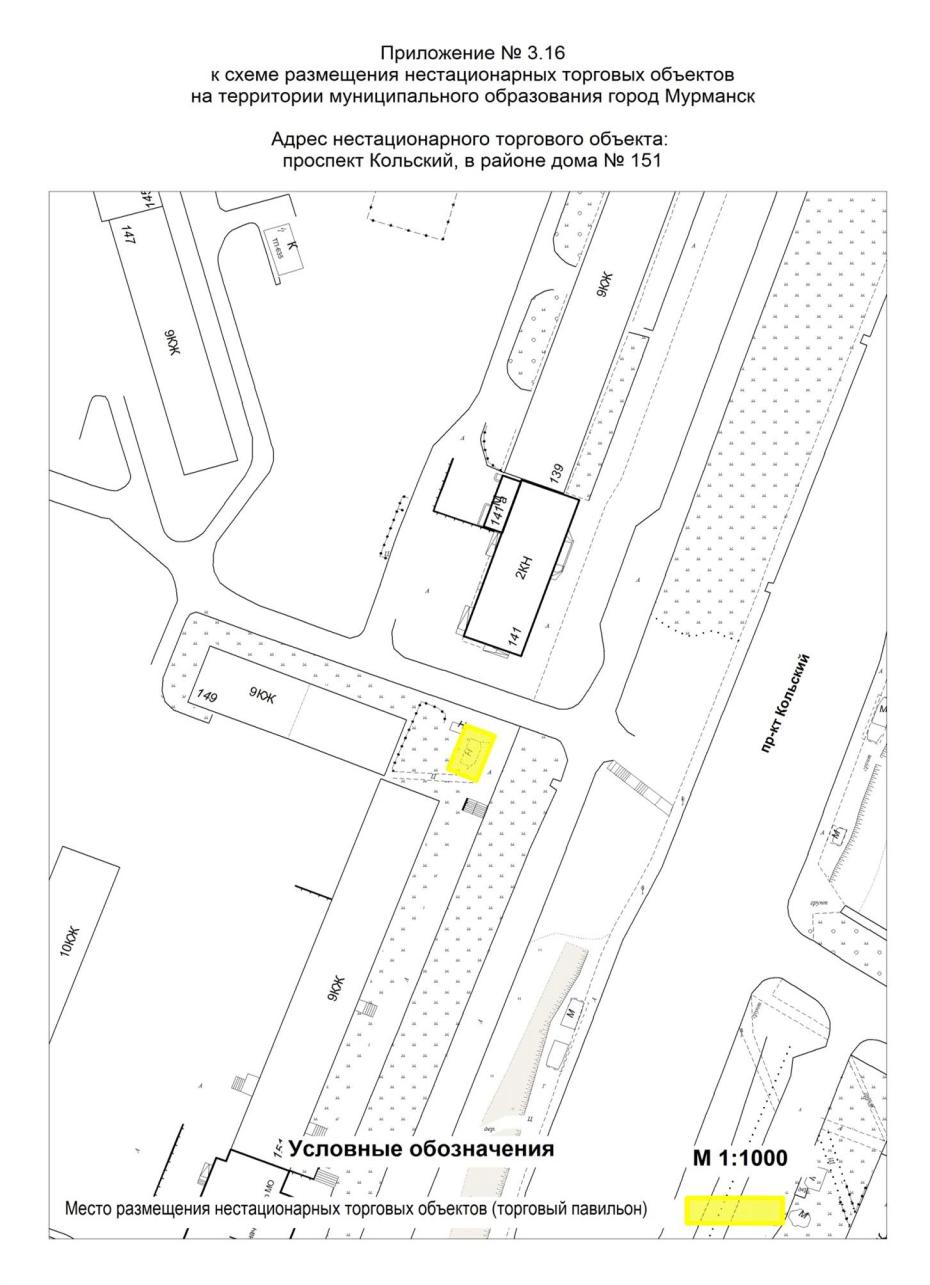 Приложение № 3.15к схеме размещения нестационарных торговых объектовна территории муниципального образования город МурманскАдрес нестационарного торгового объекта:проспект Кольский, в районе дома 174 корпус 1Приложение № 3.15к схеме размещения нестационарных торговых объектовна территории муниципального образования город МурманскАдрес нестационарного торгового объекта:проспект Кольский, в районе дома 174 корпус 1Приложение № 3.15к схеме размещения нестационарных торговых объектовна территории муниципального образования город МурманскАдрес нестационарного торгового объекта:проспект Кольский, в районе дома 174 корпус 1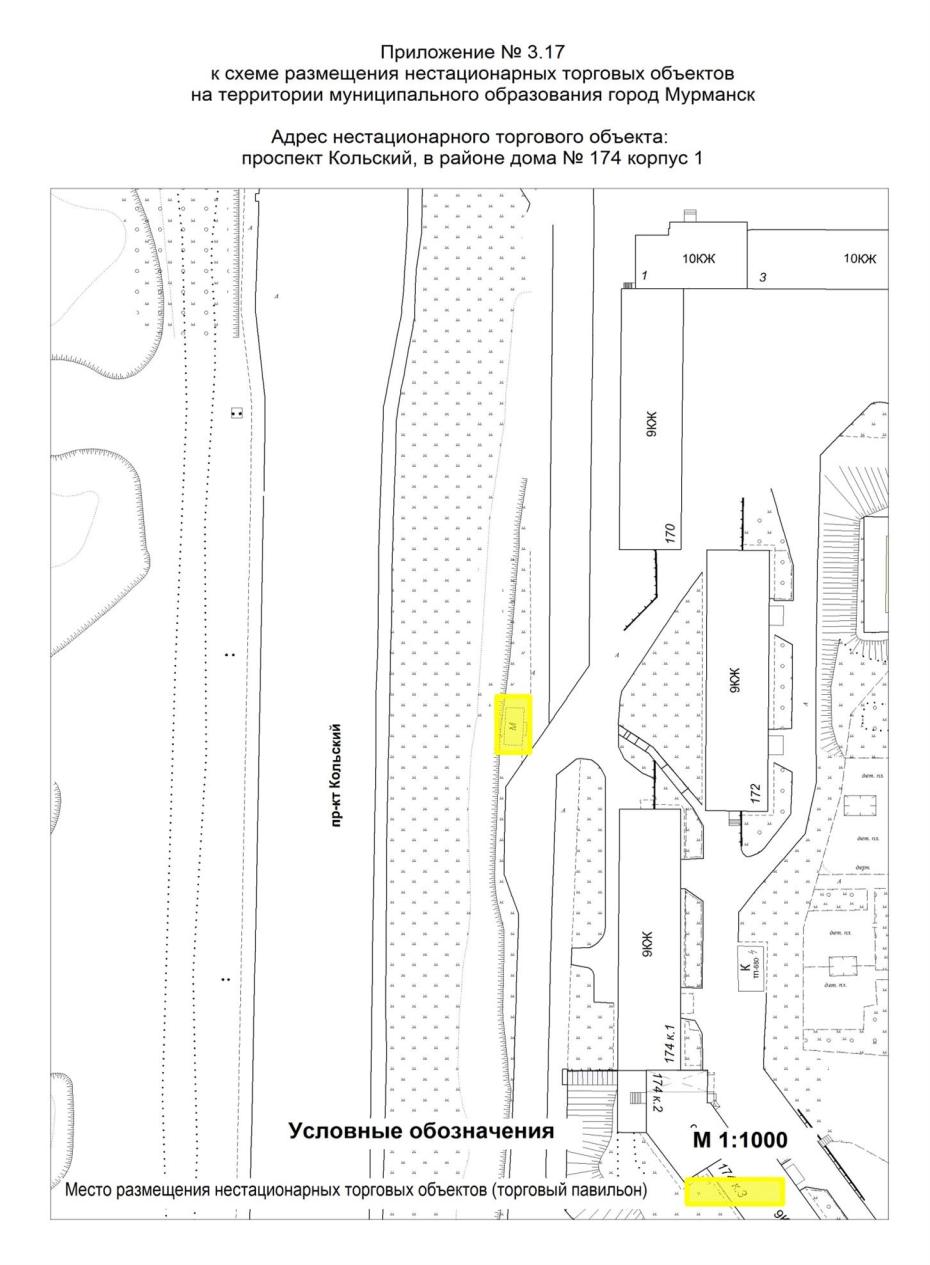 Приложение № 3.16к схеме размещения нестационарных торговых объектовна территории муниципального образования город МурманскАдрес нестационарного торгового объекта:проезд Ледокольный, в районе дома 11Приложение № 3.16к схеме размещения нестационарных торговых объектовна территории муниципального образования город МурманскАдрес нестационарного торгового объекта:проезд Ледокольный, в районе дома 11Приложение № 3.16к схеме размещения нестационарных торговых объектовна территории муниципального образования город МурманскАдрес нестационарного торгового объекта:проезд Ледокольный, в районе дома 11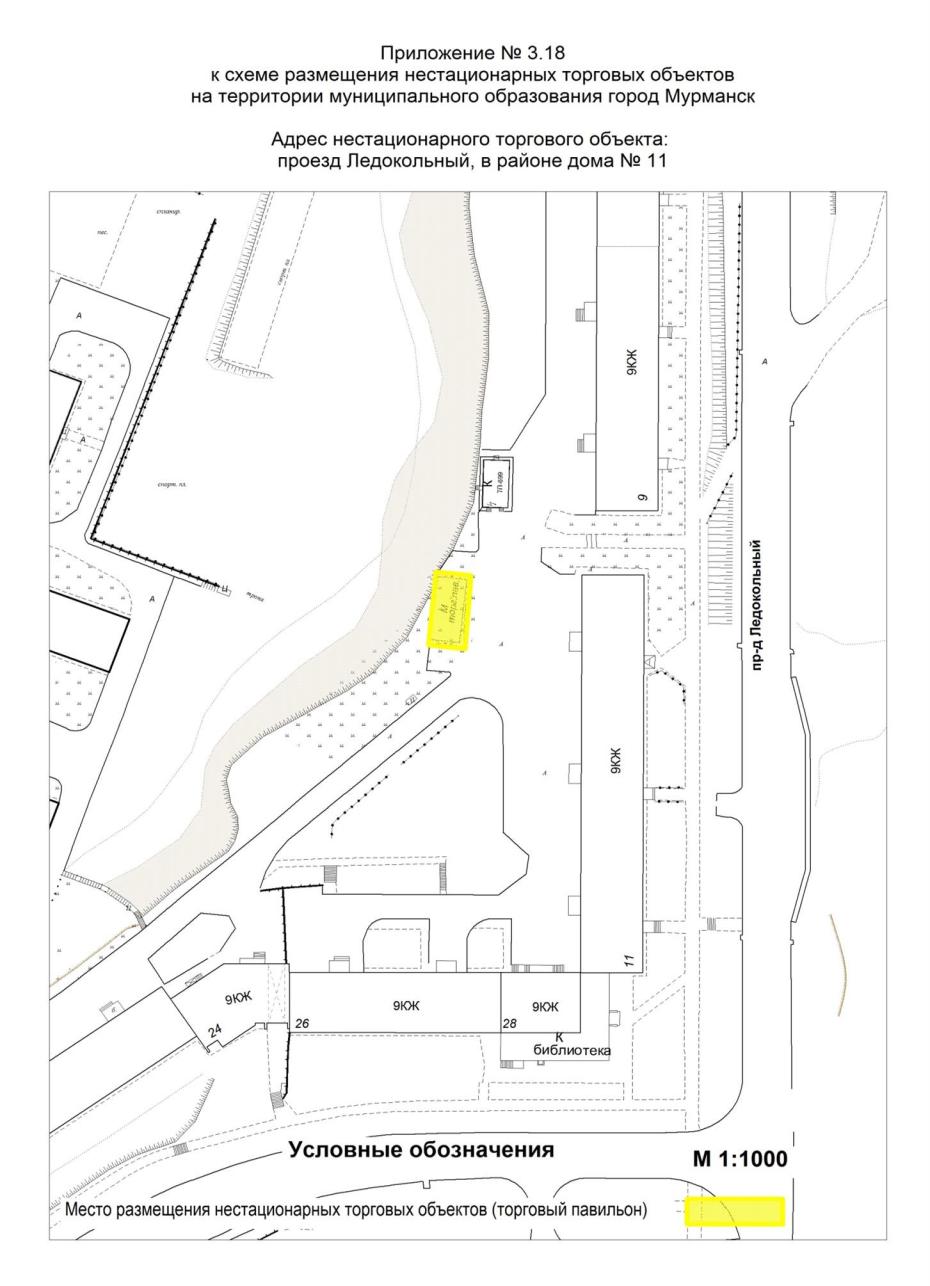 Приложение № 3.17к схеме размещения нестационарных торговых объектовна территории муниципального образования город МурманскАдрес нестационарного торгового объекта:проезд Михаила Бабикова, в районе дома 4Приложение № 3.17к схеме размещения нестационарных торговых объектовна территории муниципального образования город МурманскАдрес нестационарного торгового объекта:проезд Михаила Бабикова, в районе дома 4Приложение № 3.17к схеме размещения нестационарных торговых объектовна территории муниципального образования город МурманскАдрес нестационарного торгового объекта:проезд Михаила Бабикова, в районе дома 4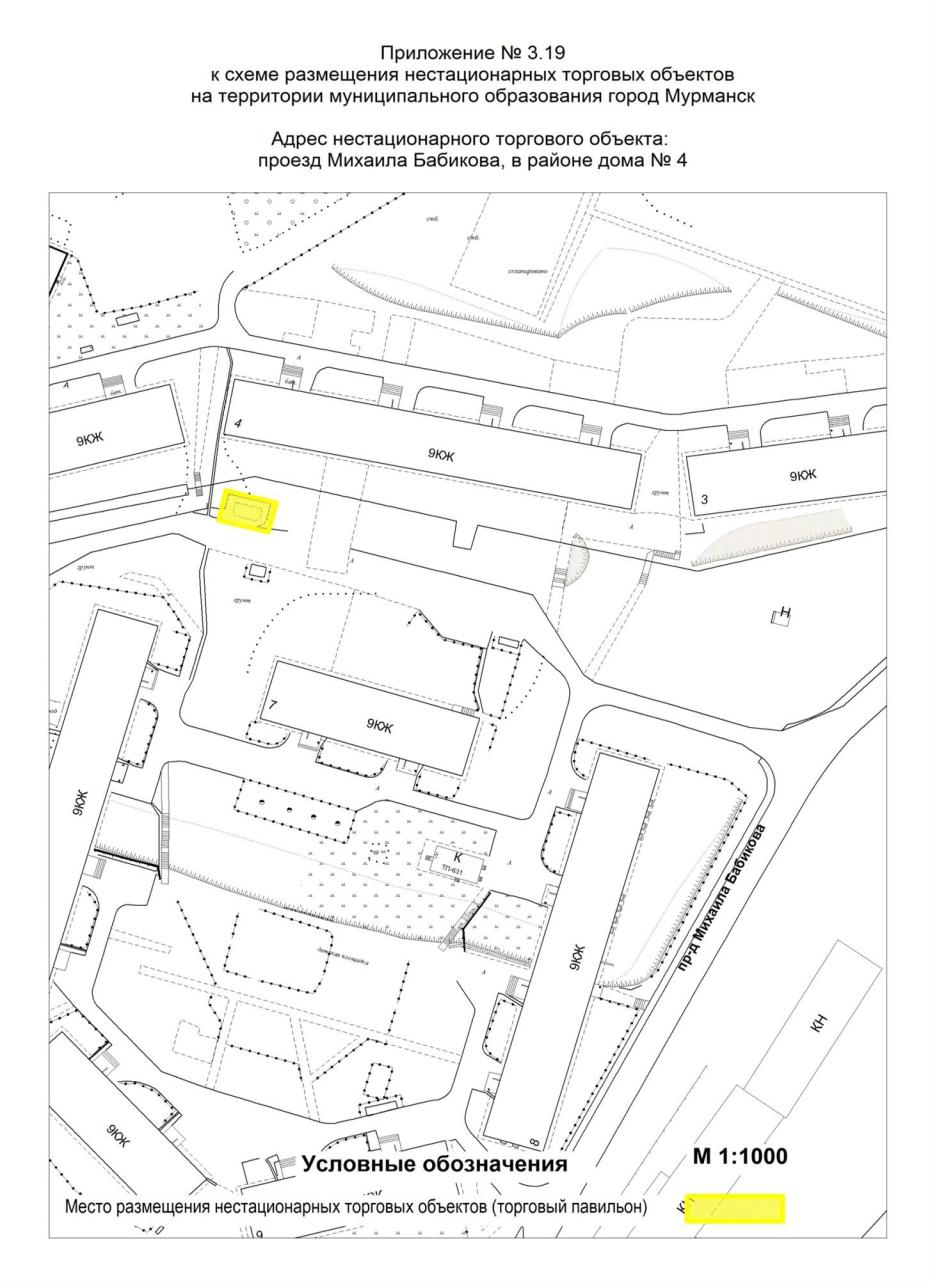 Приложение № 3.18к схеме размещения нестационарных торговых объектовна территории муниципального образования город МурманскАдрес нестационарного торгового объекта:проезд Михаила Бабикова, в районе дома 13Приложение № 3.18к схеме размещения нестационарных торговых объектовна территории муниципального образования город МурманскАдрес нестационарного торгового объекта:проезд Михаила Бабикова, в районе дома 13Приложение № 3.18к схеме размещения нестационарных торговых объектовна территории муниципального образования город МурманскАдрес нестационарного торгового объекта:проезд Михаила Бабикова, в районе дома 13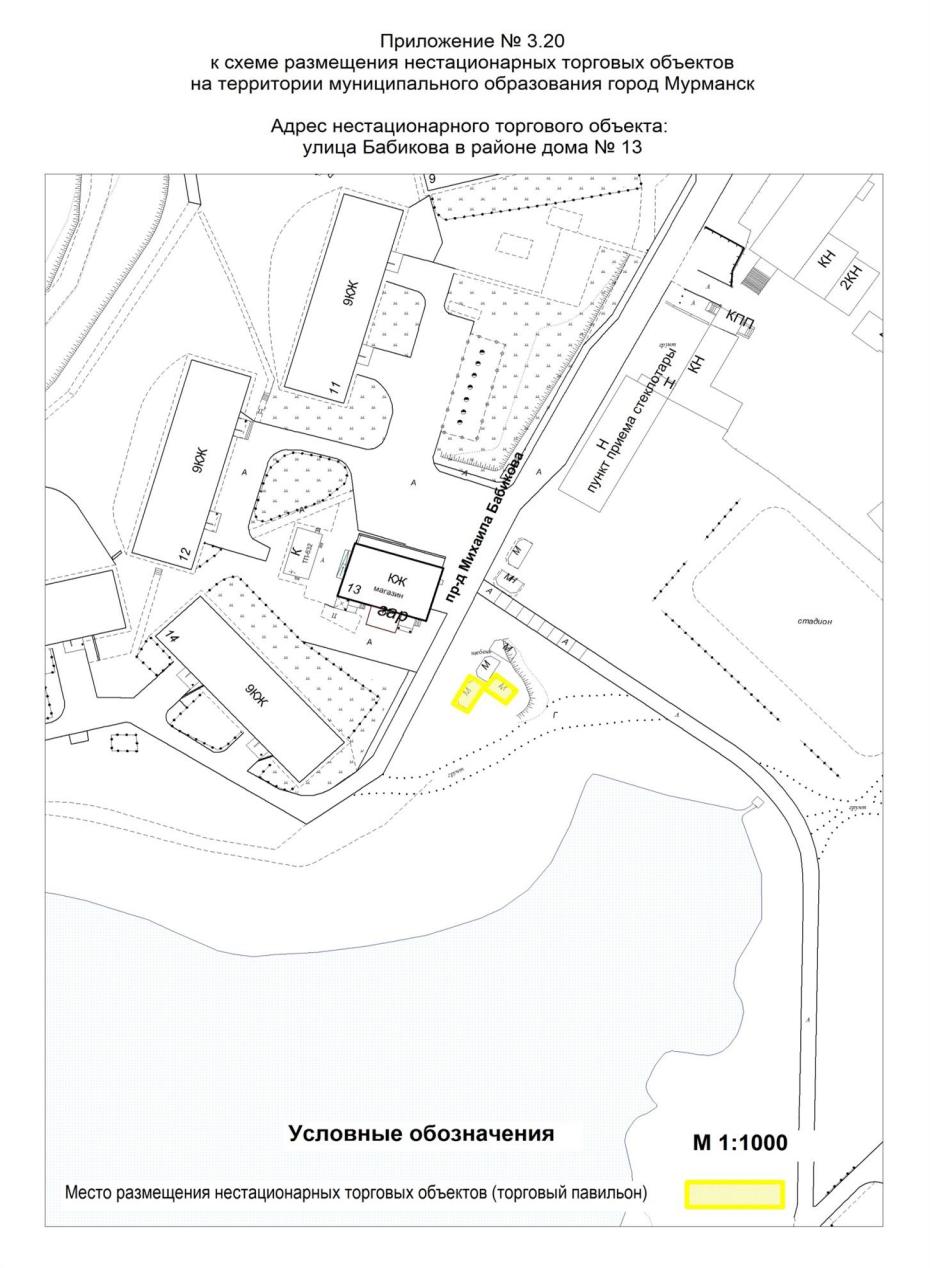 Приложение № 3.19к схеме размещения нестационарных торговых объектовна территории муниципального образования город МурманскАдрес нестационарного торгового объекта:район Абрам-Мыс, переулок Охотничий, в районе домов 9-15Приложение № 3.19к схеме размещения нестационарных торговых объектовна территории муниципального образования город МурманскАдрес нестационарного торгового объекта:район Абрам-Мыс, переулок Охотничий, в районе домов 9-15Приложение № 3.19к схеме размещения нестационарных торговых объектовна территории муниципального образования город МурманскАдрес нестационарного торгового объекта:район Абрам-Мыс, переулок Охотничий, в районе домов 9-15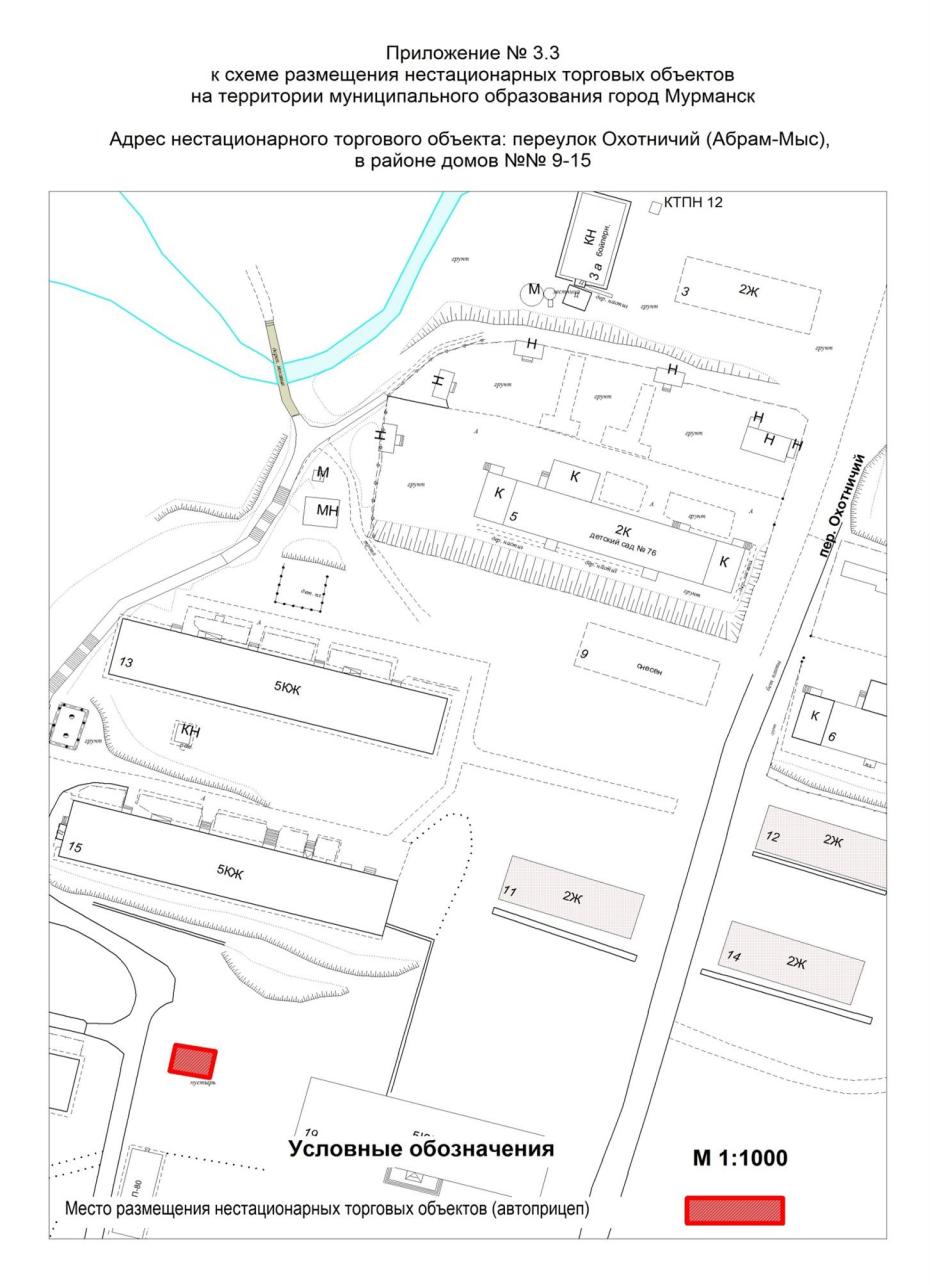 Приложение № 3.20к схеме размещения нестационарных торговых объектовна территории муниципального образования город МурманскАдрес нестационарного торгового объекта:улица Подгорная, в районе дома 58Приложение № 3.20к схеме размещения нестационарных торговых объектовна территории муниципального образования город МурманскАдрес нестационарного торгового объекта:улица Подгорная, в районе дома 58Приложение № 3.20к схеме размещения нестационарных торговых объектовна территории муниципального образования город МурманскАдрес нестационарного торгового объекта:улица Подгорная, в районе дома 58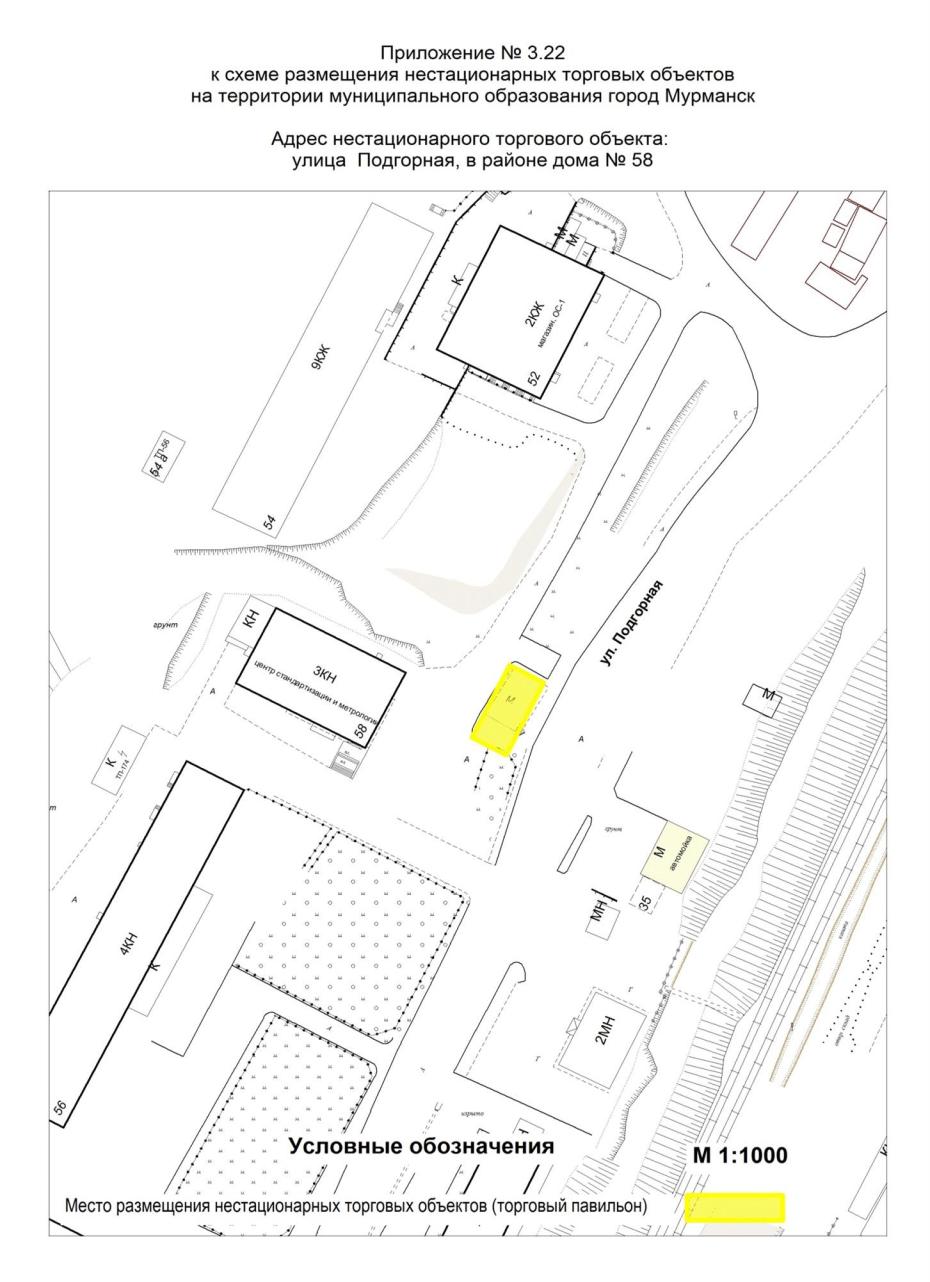 Приложение № 3.21к схеме размещения нестационарных торговых объектовна территории муниципального образования город МурманскАдрес нестационарного торгового объекта:улица Подгорная, в районе дома 92Приложение № 3.21к схеме размещения нестационарных торговых объектовна территории муниципального образования город МурманскАдрес нестационарного торгового объекта:улица Подгорная, в районе дома 92Приложение № 3.21к схеме размещения нестационарных торговых объектовна территории муниципального образования город МурманскАдрес нестационарного торгового объекта:улица Подгорная, в районе дома 92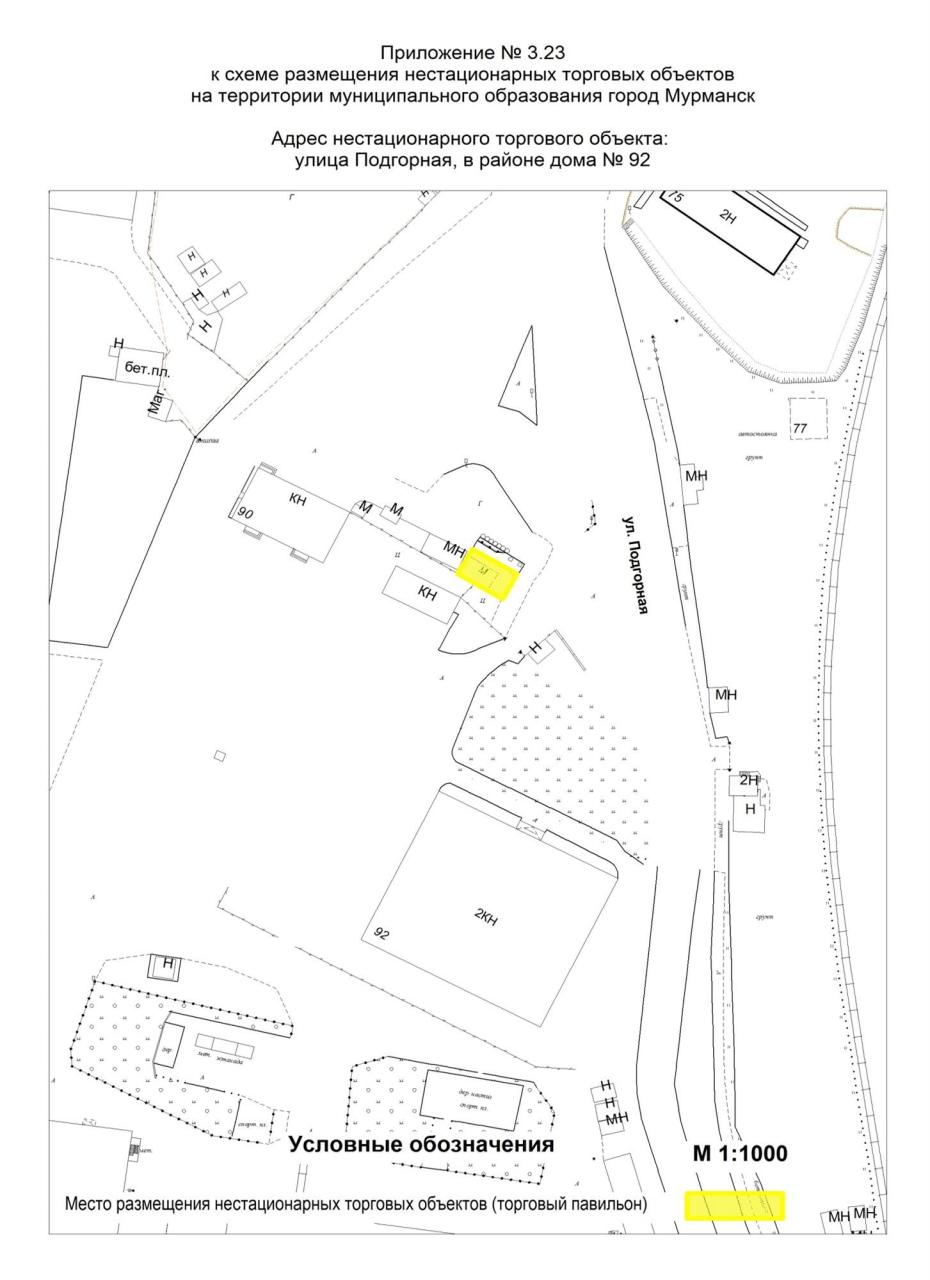 Приложение № 3.22к схеме размещения нестационарных торговых объектовна территории муниципального образования город МурманскАдрес нестационарного торгового объекта:улица Полярный Круг, в районе дома 4Приложение № 3.22к схеме размещения нестационарных торговых объектовна территории муниципального образования город МурманскАдрес нестационарного торгового объекта:улица Полярный Круг, в районе дома 4Приложение № 3.22к схеме размещения нестационарных торговых объектовна территории муниципального образования город МурманскАдрес нестационарного торгового объекта:улица Полярный Круг, в районе дома 4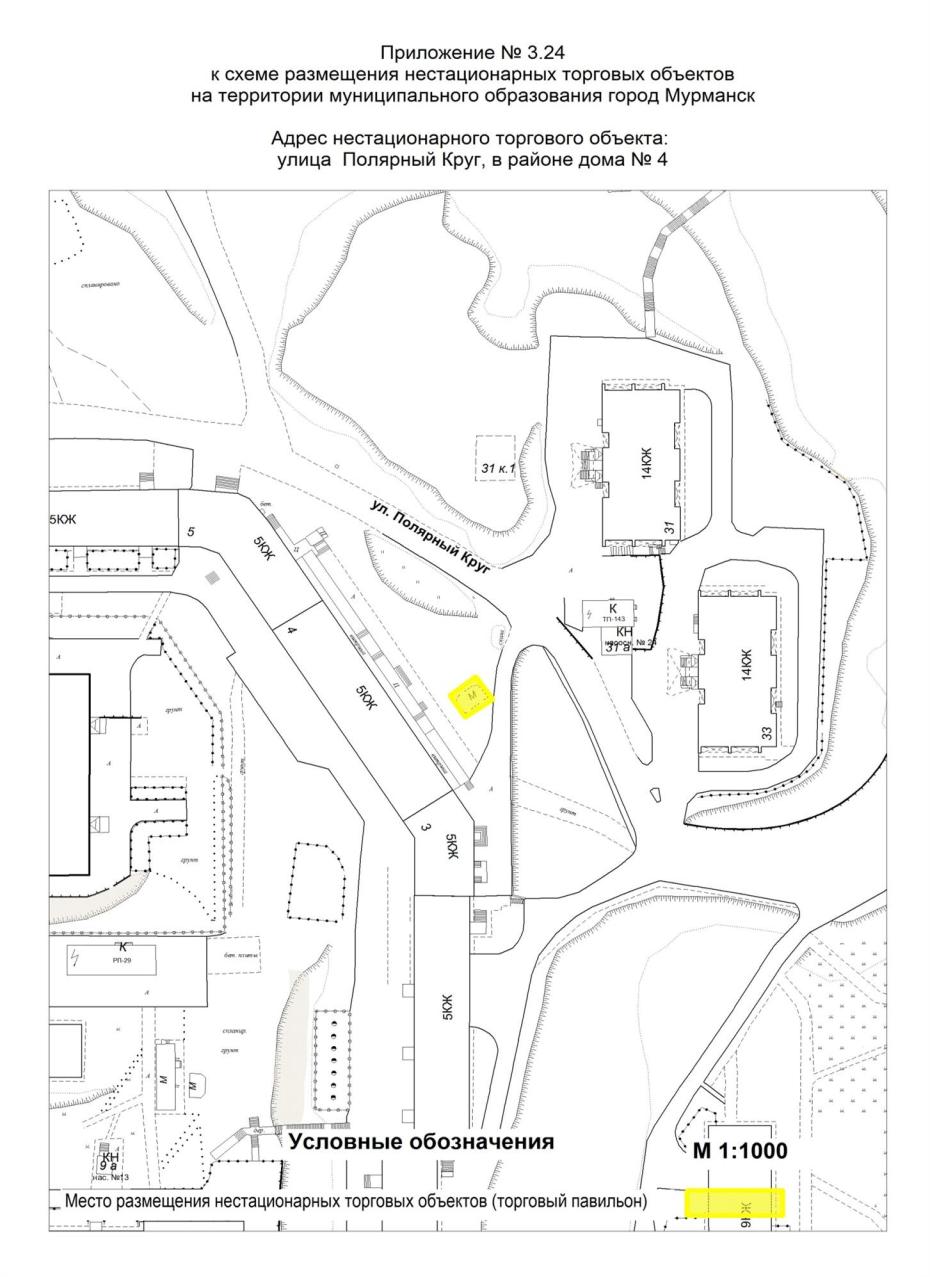 Приложение № 3.23к схеме размещения нестационарных торговых объектовна территории муниципального образования город МурманскАдрес нестационарного торгового объекта:район Дровяное, улица Юрия Смирнова, в районе дома 16Приложение № 3.23к схеме размещения нестационарных торговых объектовна территории муниципального образования город МурманскАдрес нестационарного торгового объекта:район Дровяное, улица Юрия Смирнова, в районе дома 16Приложение № 3.23к схеме размещения нестационарных торговых объектовна территории муниципального образования город МурманскАдрес нестационарного торгового объекта:район Дровяное, улица Юрия Смирнова, в районе дома 16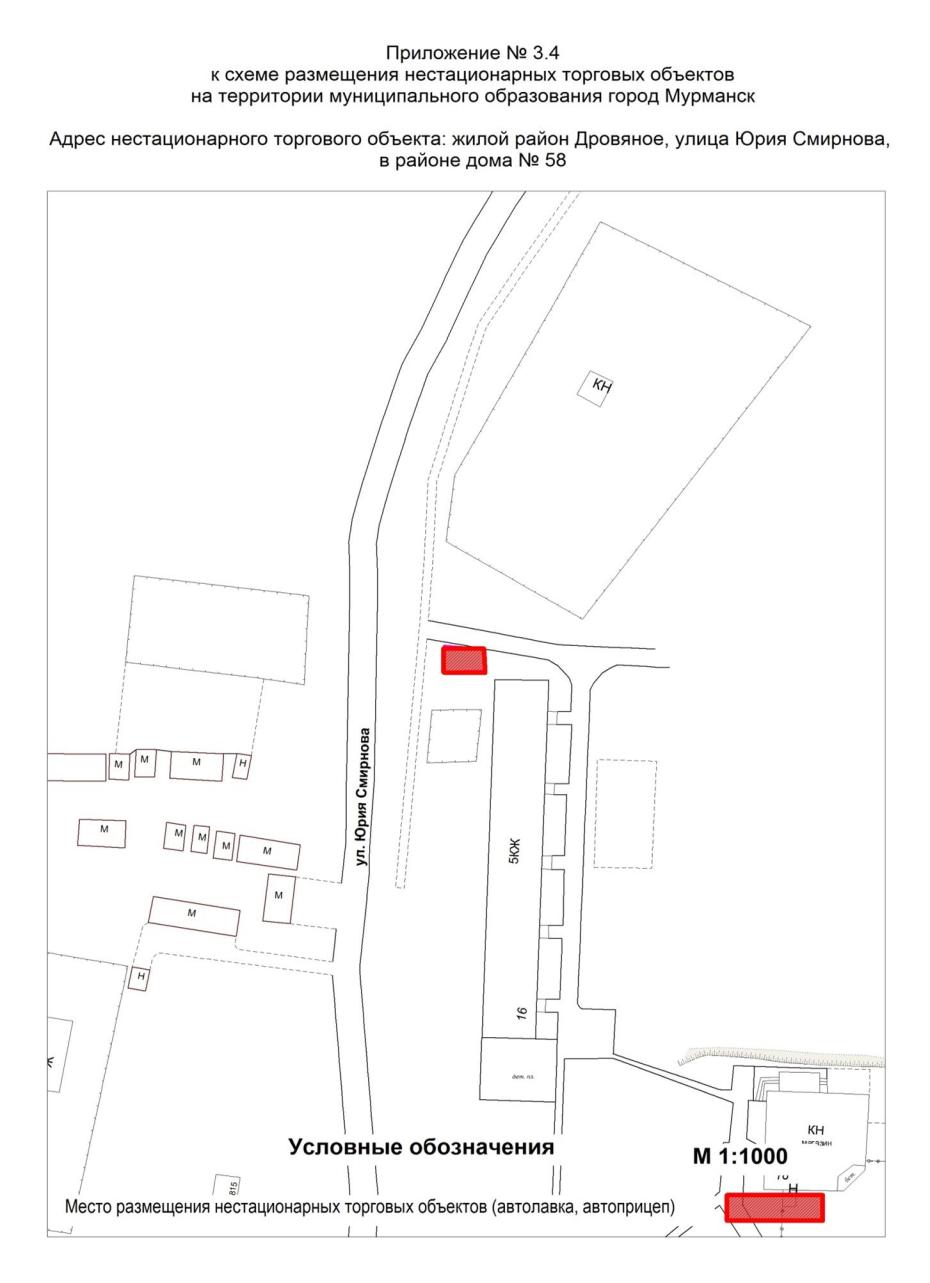 Приложение № 3.24к схеме размещения нестационарных торговых объектовна территории муниципального образования город МурманскАдрес нестационарного торгового объекта:улица Капитана Пономарёва, в районе дома 5Приложение № 3.24к схеме размещения нестационарных торговых объектовна территории муниципального образования город МурманскАдрес нестационарного торгового объекта:улица Капитана Пономарёва, в районе дома 5Приложение № 3.24к схеме размещения нестационарных торговых объектовна территории муниципального образования город МурманскАдрес нестационарного торгового объекта:улица Капитана Пономарёва, в районе дома 5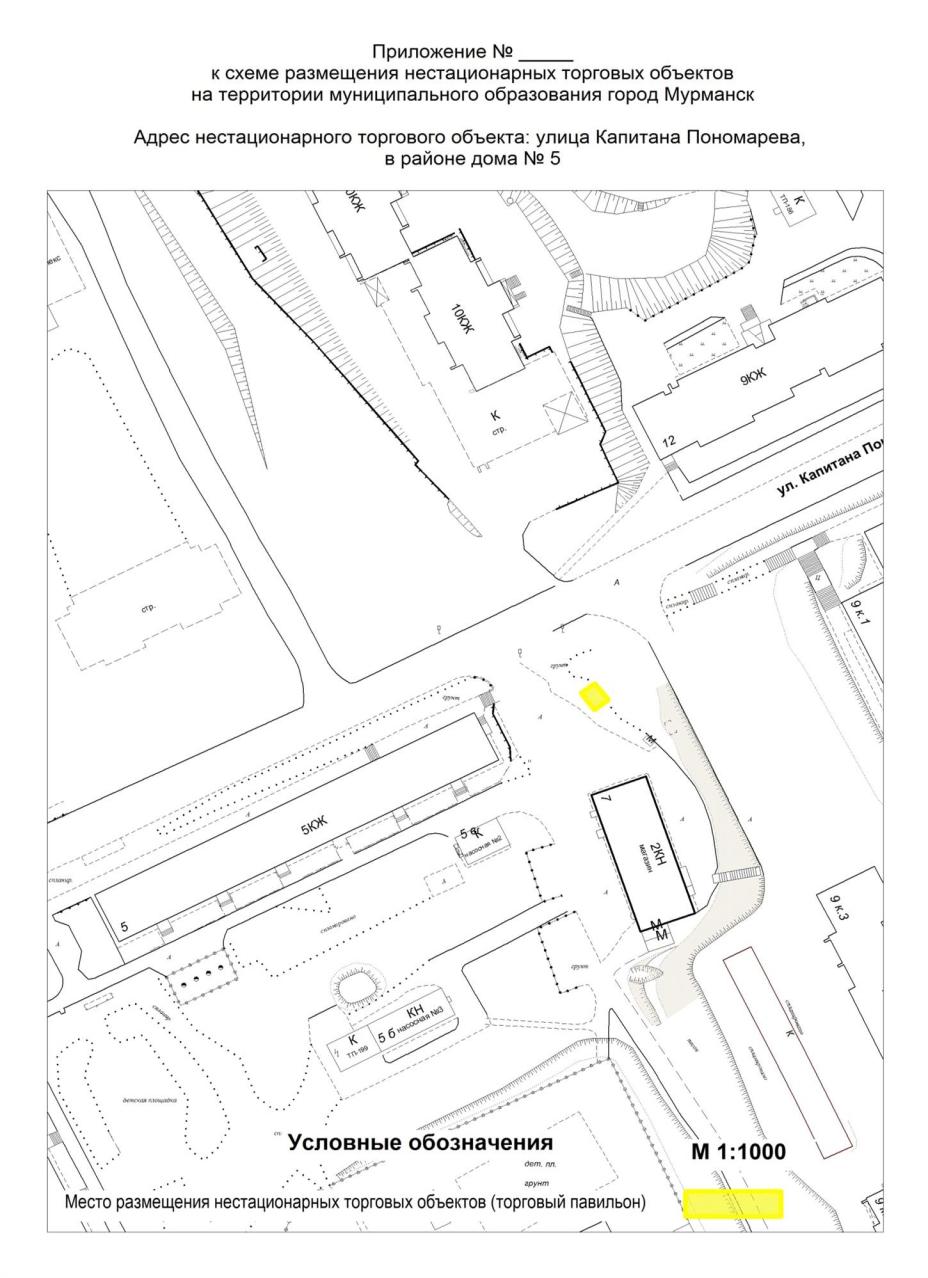 Приложение № 3.25к схеме размещения нестационарных торговых объектовна территории муниципального образования город МурманскАдрес нестационарного торгового объекта:проспект Кольский, в районе дома 139Приложение № 3.25к схеме размещения нестационарных торговых объектовна территории муниципального образования город МурманскАдрес нестационарного торгового объекта:проспект Кольский, в районе дома 139Приложение № 3.25к схеме размещения нестационарных торговых объектовна территории муниципального образования город МурманскАдрес нестационарного торгового объекта:проспект Кольский, в районе дома 139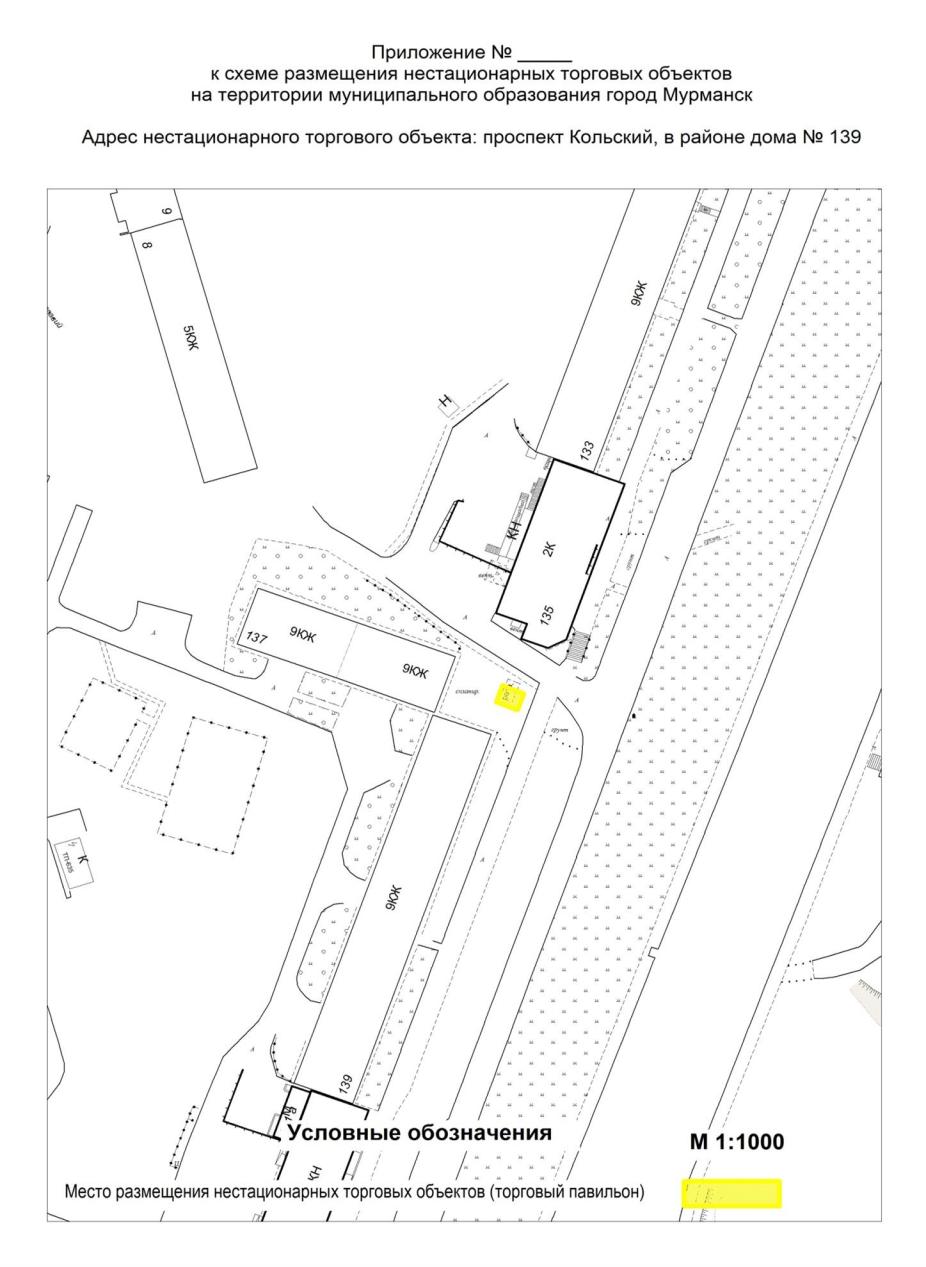 Приложение № 3.26к схеме размещения нестационарных торговых объектовна территории муниципального образования город МурманскАдрес нестационарного торгового объекта:улица Ломоносова, в районе дома 10 корпус 3Приложение № 3.26к схеме размещения нестационарных торговых объектовна территории муниципального образования город МурманскАдрес нестационарного торгового объекта:улица Ломоносова, в районе дома 10 корпус 3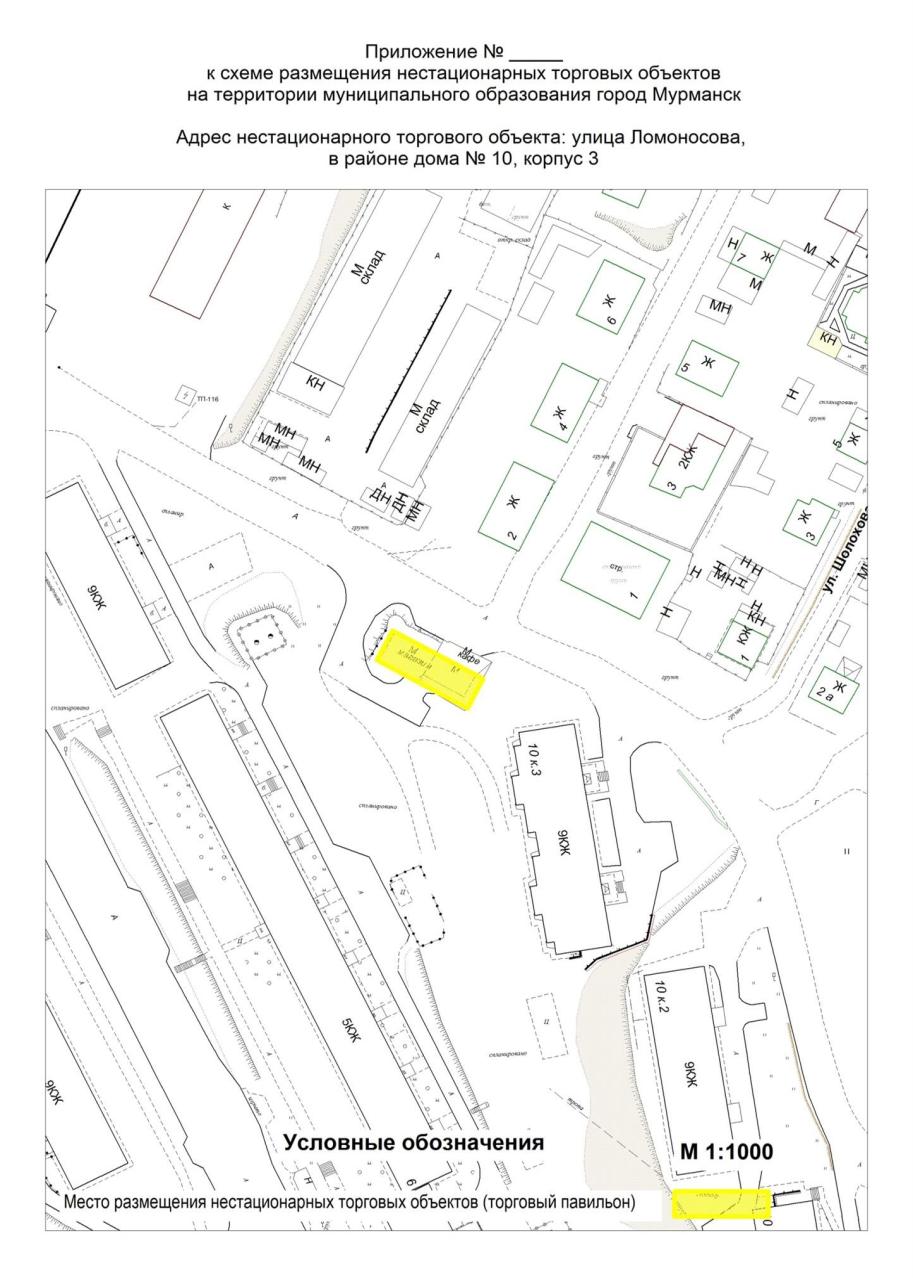 Приложение № 3.27к схеме размещения нестационарных торговых объектовна территории муниципального образования город МурманскАдрес нестационарного торгового объекта:улица Достоевского, в районе дома 1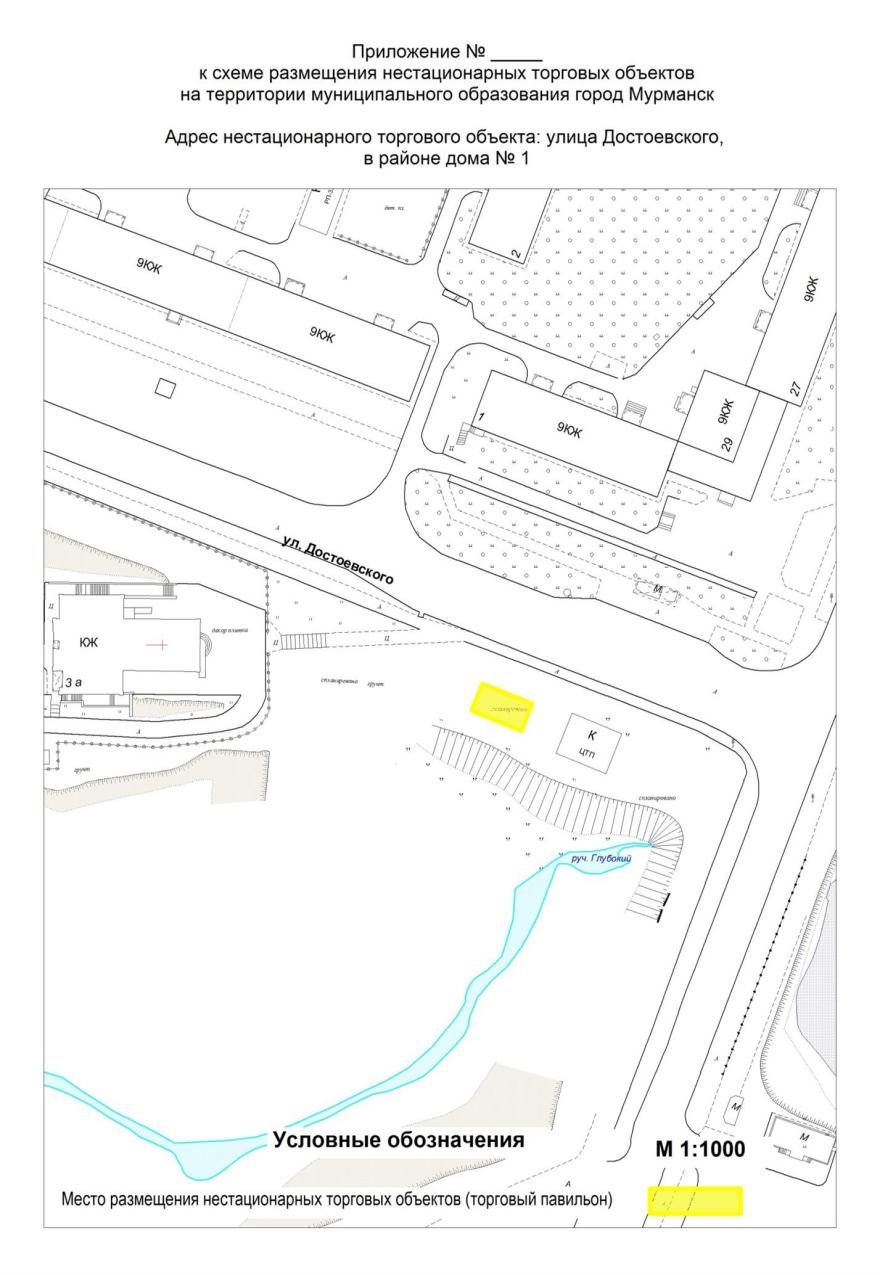 Приложение № 4.1к схеме размещения нестационарных торговых объектовна территории муниципального образования город МурманскАдрес нестационарного торгового объекта:улица Адмирала флота Лобова, в районе дома 1Приложение № 4.1к схеме размещения нестационарных торговых объектовна территории муниципального образования город МурманскАдрес нестационарного торгового объекта:улица Адмирала флота Лобова, в районе дома 1Приложение № 4.1к схеме размещения нестационарных торговых объектовна территории муниципального образования город МурманскАдрес нестационарного торгового объекта:улица Адмирала флота Лобова, в районе дома 1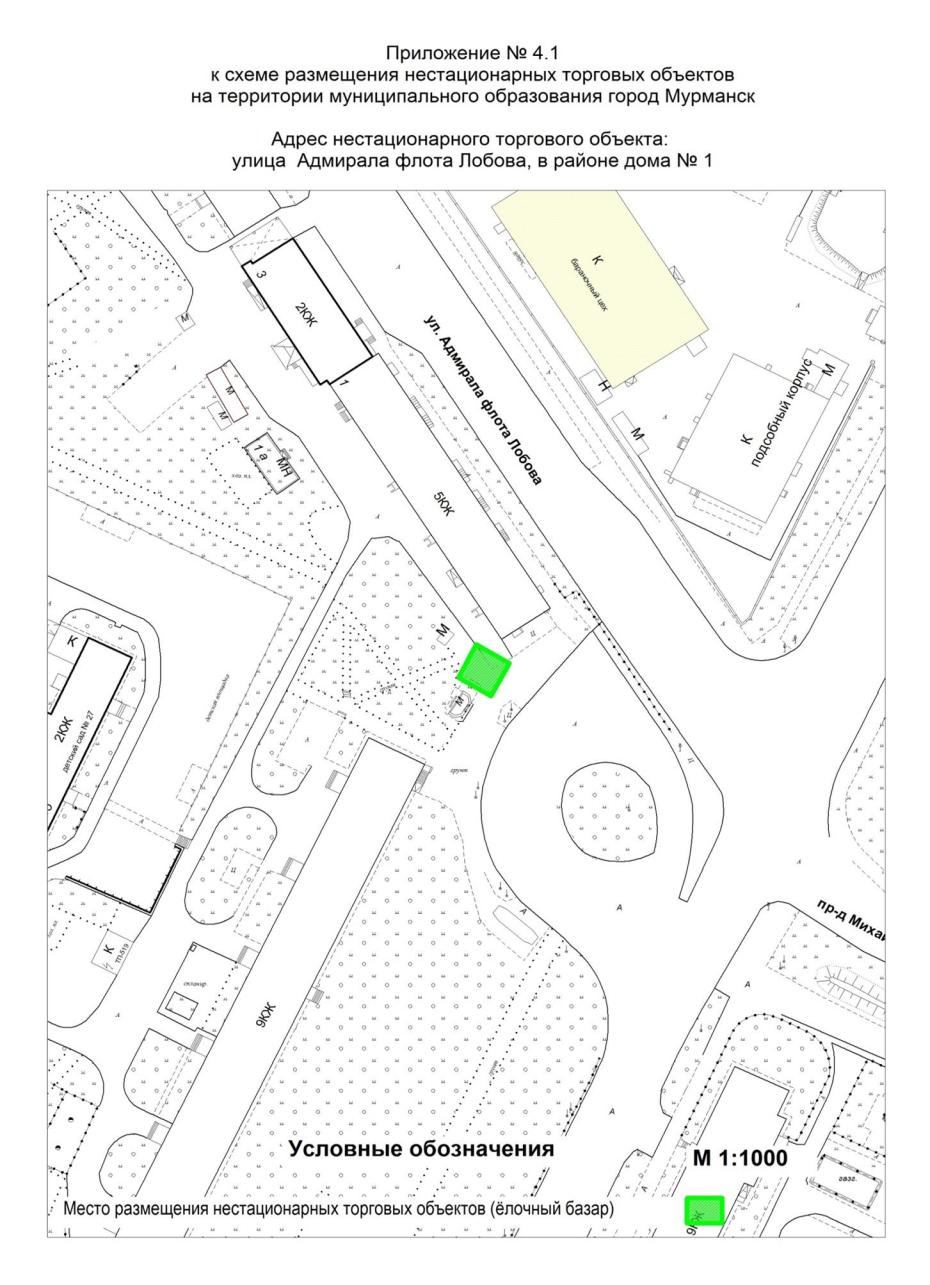 Приложение № 4.2к схеме размещения нестационарных торговых объектовна территории муниципального образования город МурманскАдрес нестационарного торгового объекта:район Дровяное, улица Прибрежная, в районе дома 6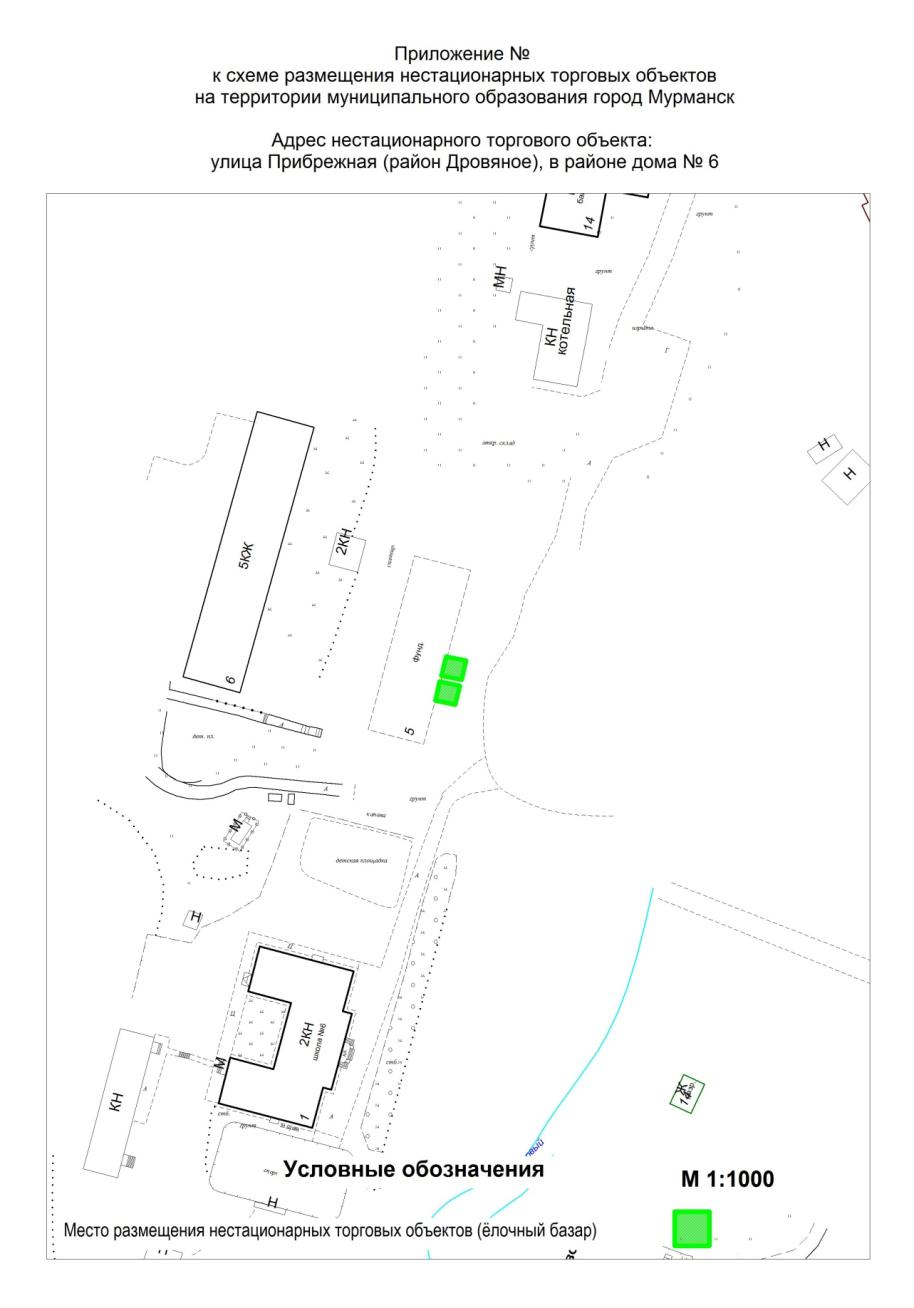 Приложение № 4.2к схеме размещения нестационарных торговых объектовна территории муниципального образования город МурманскАдрес нестационарного торгового объекта:район Дровяное, улица Прибрежная, в районе дома 6Приложение № 4.2к схеме размещения нестационарных торговых объектовна территории муниципального образования город МурманскАдрес нестационарного торгового объекта:район Дровяное, улица Прибрежная, в районе дома 6Приложение № 4.3к схеме размещения нестационарных торговых объектовна территории муниципального образования город МурманскАдрес нестационарного торгового объекта:улица Георгия Седова, в районе дома 18Приложение № 4.3к схеме размещения нестационарных торговых объектовна территории муниципального образования город МурманскАдрес нестационарного торгового объекта:улица Георгия Седова, в районе дома 18Приложение № 4.3к схеме размещения нестационарных торговых объектовна территории муниципального образования город МурманскАдрес нестационарного торгового объекта:улица Георгия Седова, в районе дома 18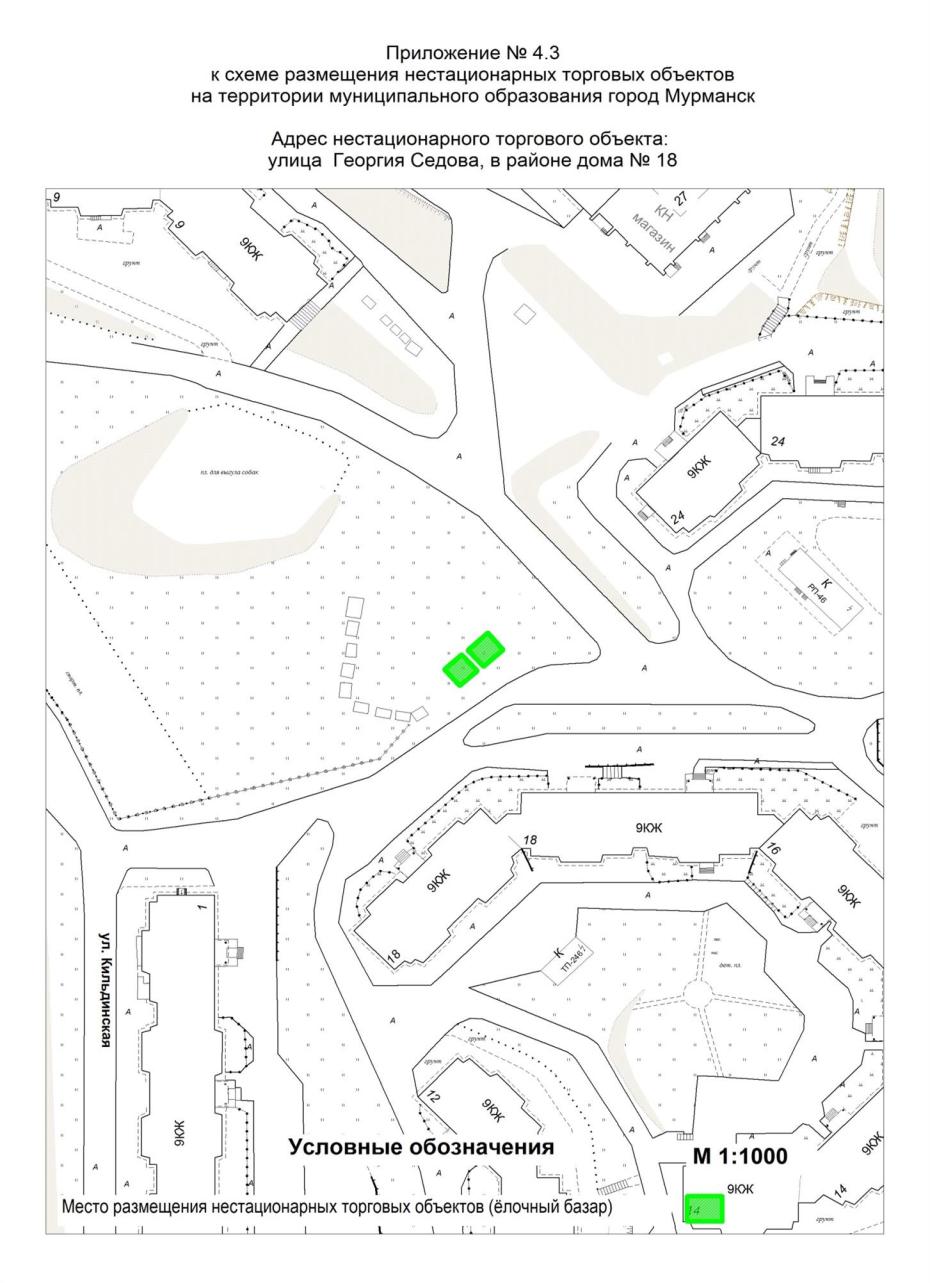 Приложение № 4.4к схеме размещения нестационарных торговых объектовна территории муниципального образования город МурманскАдрес нестационарного торгового объекта:улица Капитана Копытова, в районе дома 34 по улице героев РыбачьегоПриложение № 4.4к схеме размещения нестационарных торговых объектовна территории муниципального образования город МурманскАдрес нестационарного торгового объекта:улица Капитана Копытова, в районе дома 34 по улице героев РыбачьегоПриложение № 4.4к схеме размещения нестационарных торговых объектовна территории муниципального образования город МурманскАдрес нестационарного торгового объекта:улица Капитана Копытова, в районе дома 34 по улице героев Рыбачьего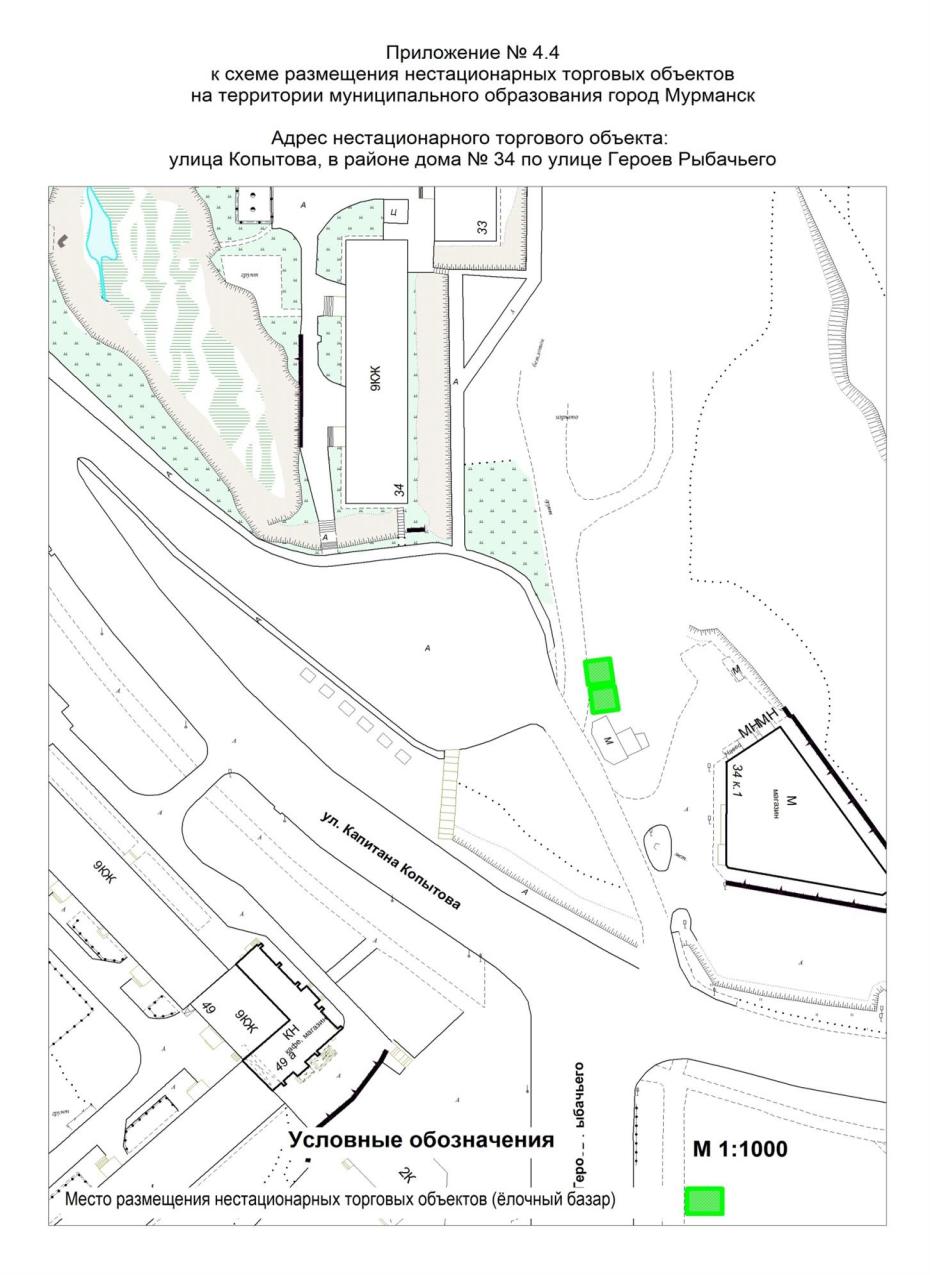 Приложение № 4.5к схеме размещения нестационарных торговых объектовна территории муниципального образования город МурманскАдрес нестационарного торгового объекта:улица Каменная, в районе дома 2 корпус 1Приложение № 4.5к схеме размещения нестационарных торговых объектовна территории муниципального образования город МурманскАдрес нестационарного торгового объекта:улица Каменная, в районе дома 2 корпус 1Приложение № 4.5к схеме размещения нестационарных торговых объектовна территории муниципального образования город МурманскАдрес нестационарного торгового объекта:улица Каменная, в районе дома 2 корпус 1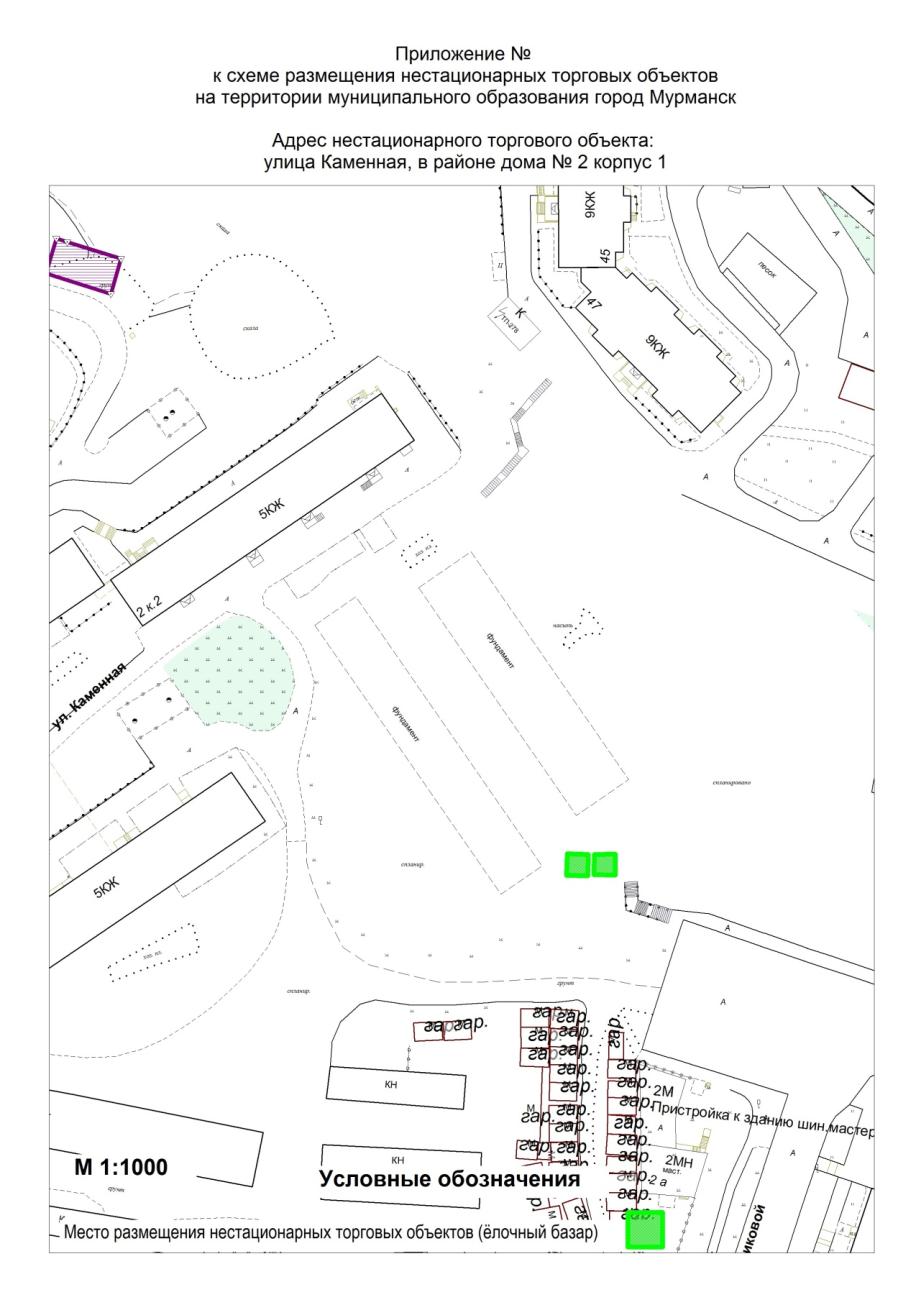 Приложение № 4.6к схеме размещения нестационарных торговых объектовна территории муниципального образования город МурманскАдрес нестационарного торгового объекта:проспект Кольский, в районе дома 89Приложение № 4.6к схеме размещения нестационарных торговых объектовна территории муниципального образования город МурманскАдрес нестационарного торгового объекта:проспект Кольский, в районе дома 89Приложение № 4.6к схеме размещения нестационарных торговых объектовна территории муниципального образования город МурманскАдрес нестационарного торгового объекта:проспект Кольский, в районе дома 89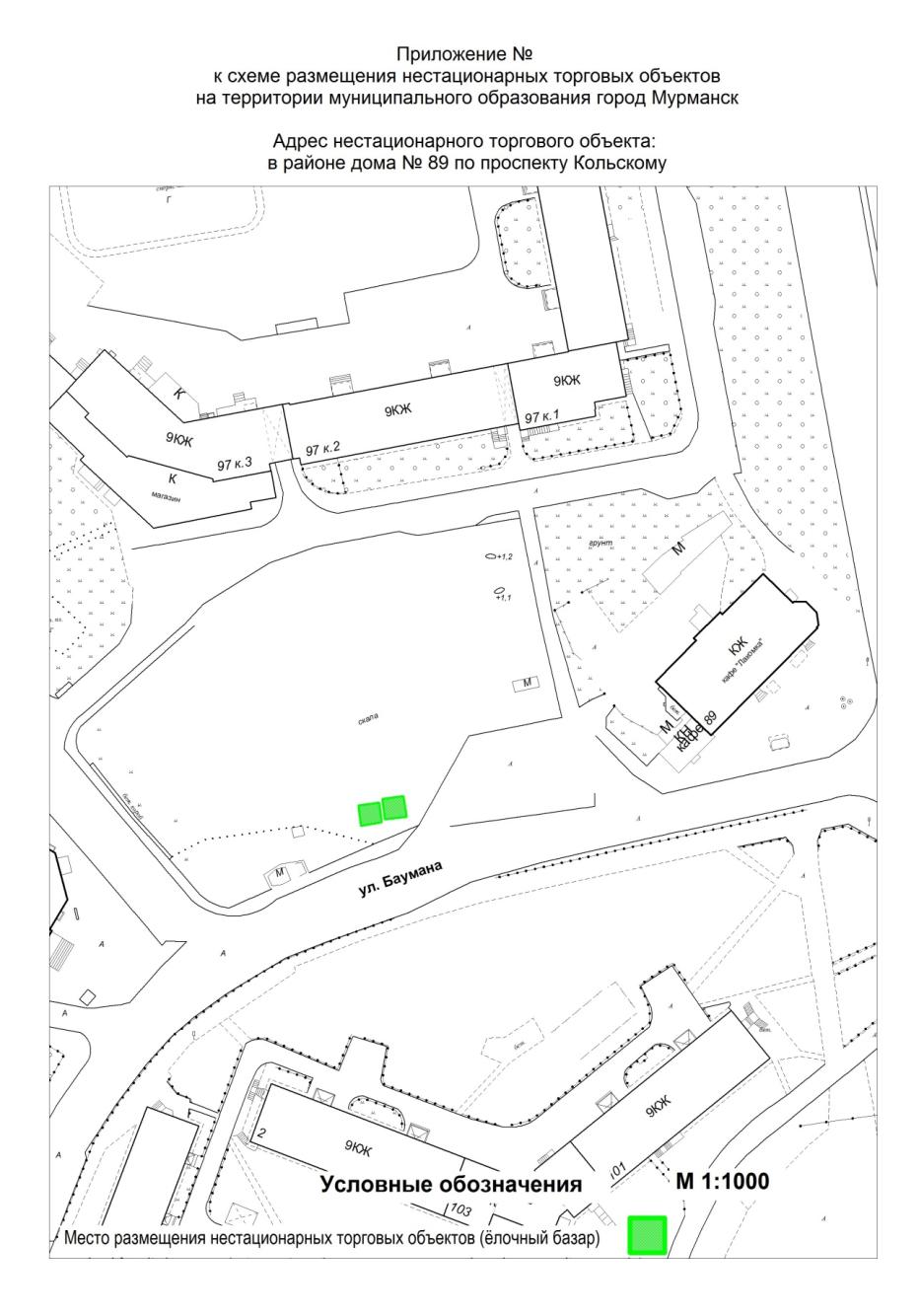 Приложение № 4.7к схеме размещения нестационарных торговых объектовна территории муниципального образования город МурманскАдрес нестационарного торгового объекта:улица Морская, в районе дома 3Приложение № 4.7к схеме размещения нестационарных торговых объектовна территории муниципального образования город МурманскАдрес нестационарного торгового объекта:улица Морская, в районе дома 3Приложение № 4.7к схеме размещения нестационарных торговых объектовна территории муниципального образования город МурманскАдрес нестационарного торгового объекта:улица Морская, в районе дома 3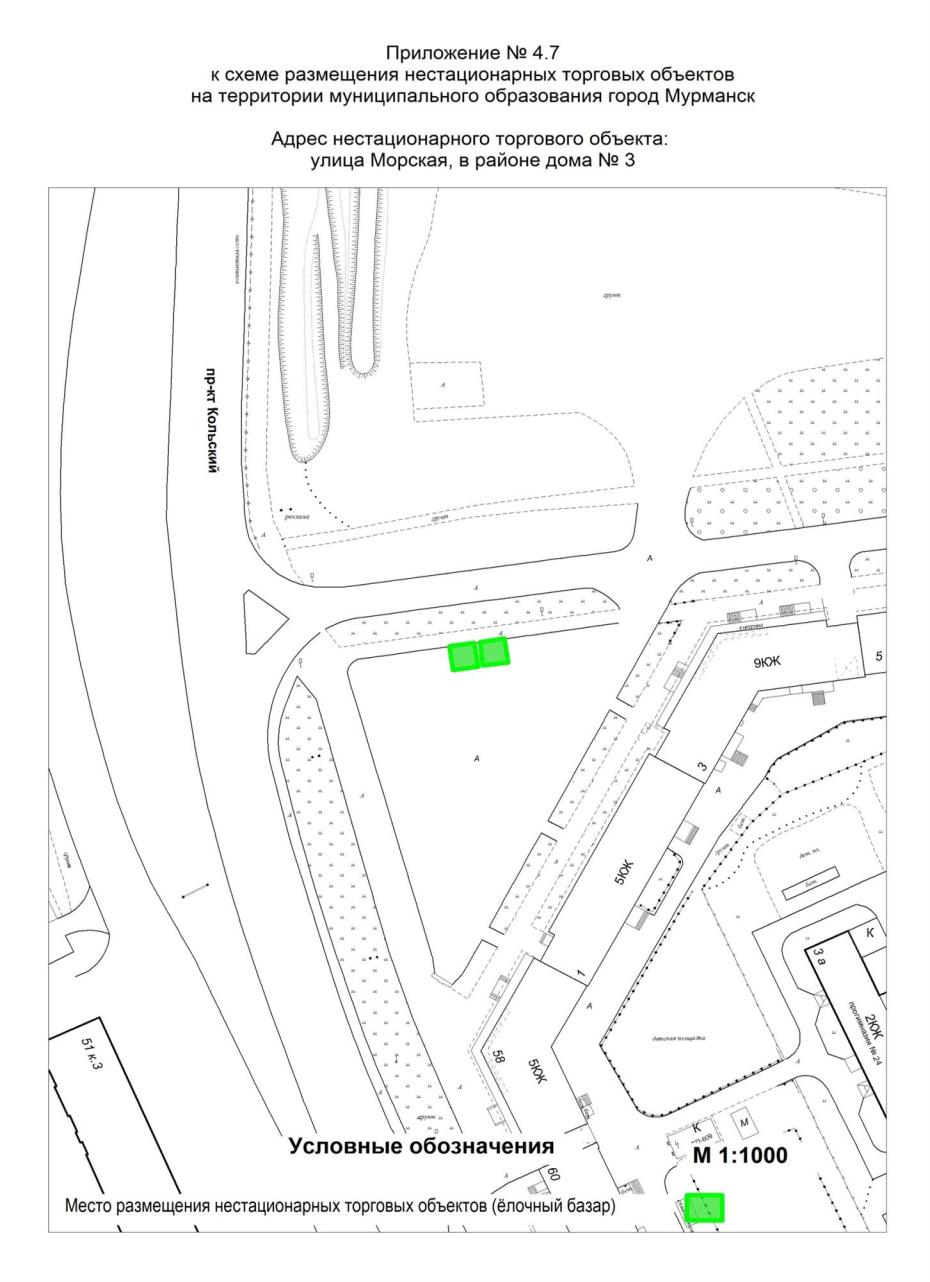 Приложение № 4.8к схеме размещения нестационарных торговых объектовна территории муниципального образования город МурманскАдрес нестационарного торгового объекта:улица Нахимова, в районе дома 6Приложение № 4.8к схеме размещения нестационарных торговых объектовна территории муниципального образования город МурманскАдрес нестационарного торгового объекта:улица Нахимова, в районе дома 6Приложение № 4.8к схеме размещения нестационарных торговых объектовна территории муниципального образования город МурманскАдрес нестационарного торгового объекта:улица Нахимова, в районе дома 6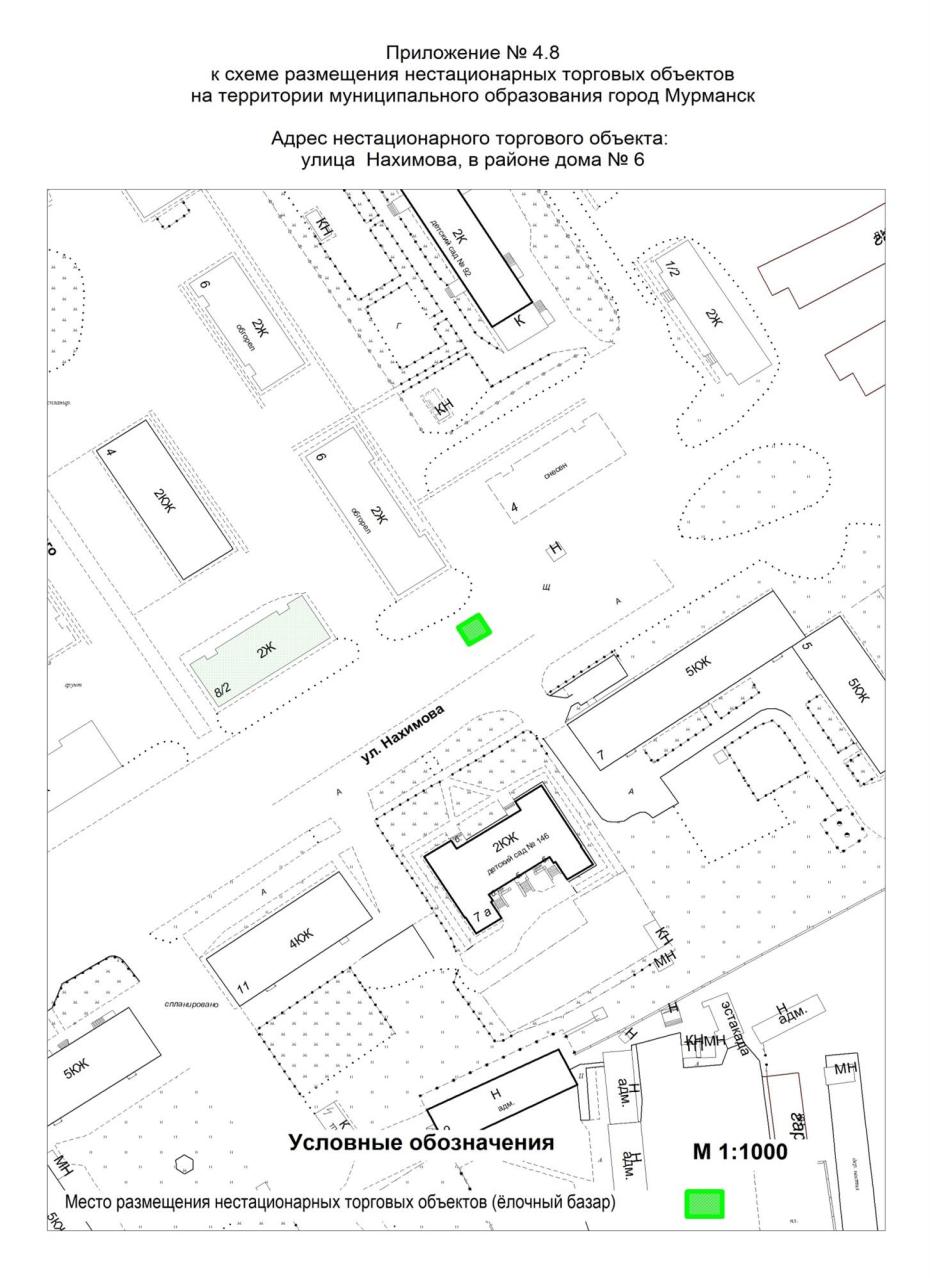 Приложение № 4.9к схеме размещения нестационарных торговых объектовна территории муниципального образования город МурманскАдрес нестационарного торгового объекта:улица Саши Ковалёва, в районе дома 20Приложение № 4.9к схеме размещения нестационарных торговых объектовна территории муниципального образования город МурманскАдрес нестационарного торгового объекта:улица Саши Ковалёва, в районе дома 20Приложение № 4.9к схеме размещения нестационарных торговых объектовна территории муниципального образования город МурманскАдрес нестационарного торгового объекта:улица Саши Ковалёва, в районе дома 20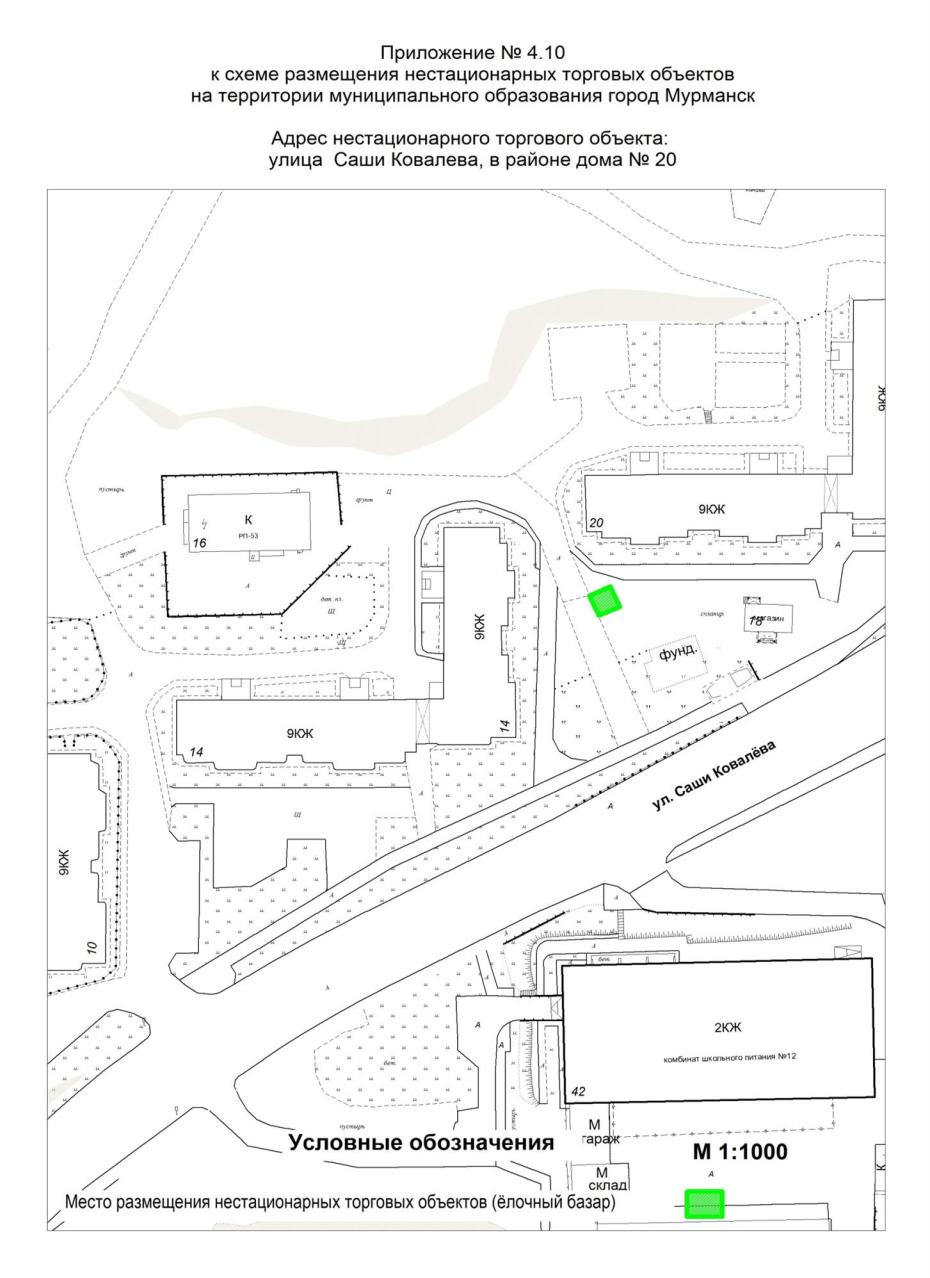 Приложение № 4.10к схеме размещения нестационарных торговых объектовна территории муниципального образования город МурманскАдрес нестационарного торгового объекта:улица Чумбарова-Лучинского, в районе подземного переходана пересечении с проспектом Героев-североморцевПриложение № 4.10к схеме размещения нестационарных торговых объектовна территории муниципального образования город МурманскАдрес нестационарного торгового объекта:улица Чумбарова-Лучинского, в районе подземного переходана пересечении с проспектом Героев-североморцевПриложение № 4.10к схеме размещения нестационарных торговых объектовна территории муниципального образования город МурманскАдрес нестационарного торгового объекта:улица Чумбарова-Лучинского, в районе подземного переходана пересечении с проспектом Героев-североморцев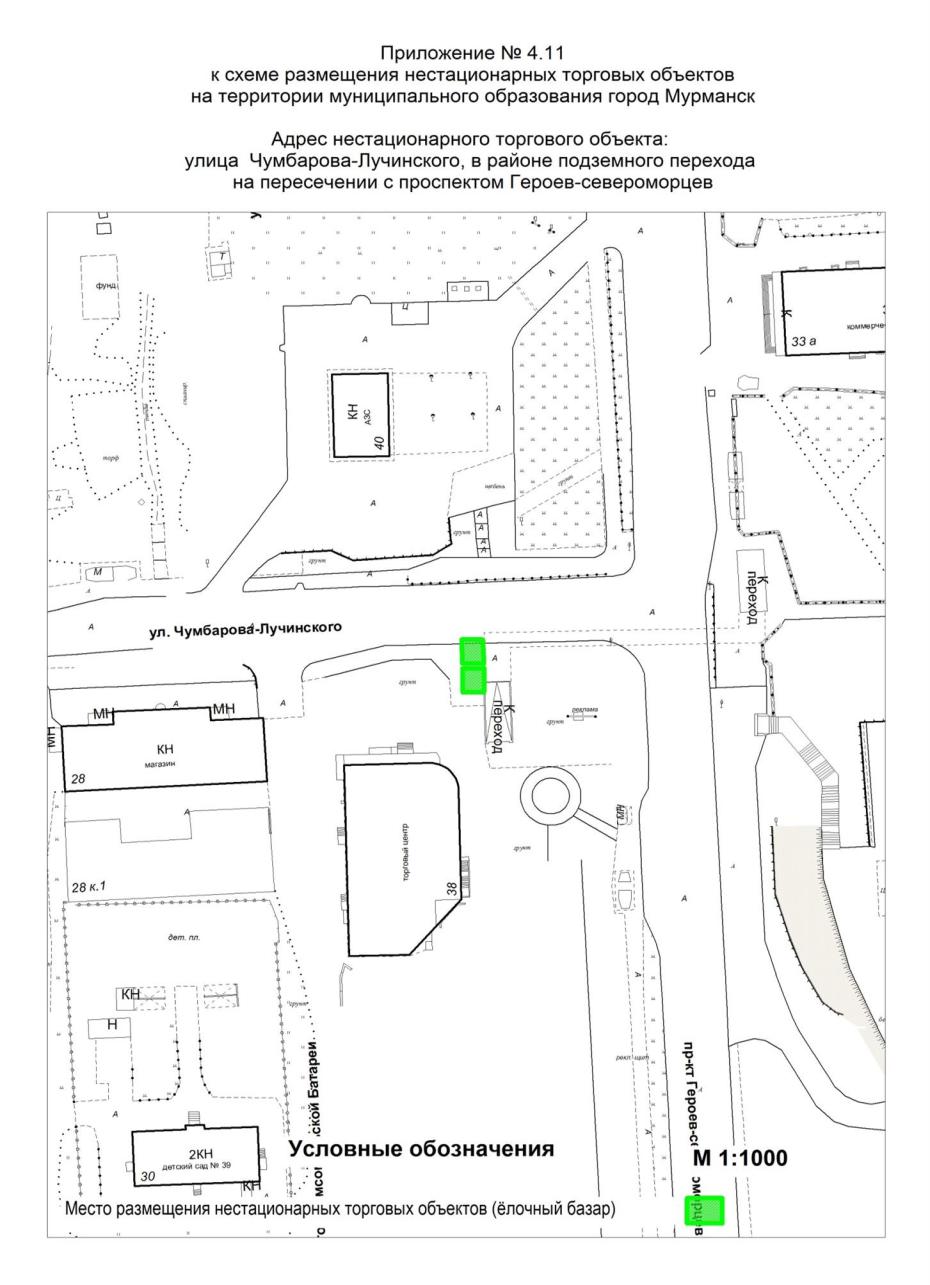 Приложение № 4.11к схеме размещения нестационарных торговых объектовна территории муниципального образования город МурманскАдрес нестационарного торгового объекта:район Абрам-Мыс, переулок Охотничий, в районе дома 19Приложение № 4.11к схеме размещения нестационарных торговых объектовна территории муниципального образования город МурманскАдрес нестационарного торгового объекта:район Абрам-Мыс, переулок Охотничий, в районе дома 19Приложение № 4.11к схеме размещения нестационарных торговых объектовна территории муниципального образования город МурманскАдрес нестационарного торгового объекта:район Абрам-Мыс, переулок Охотничий, в районе дома 19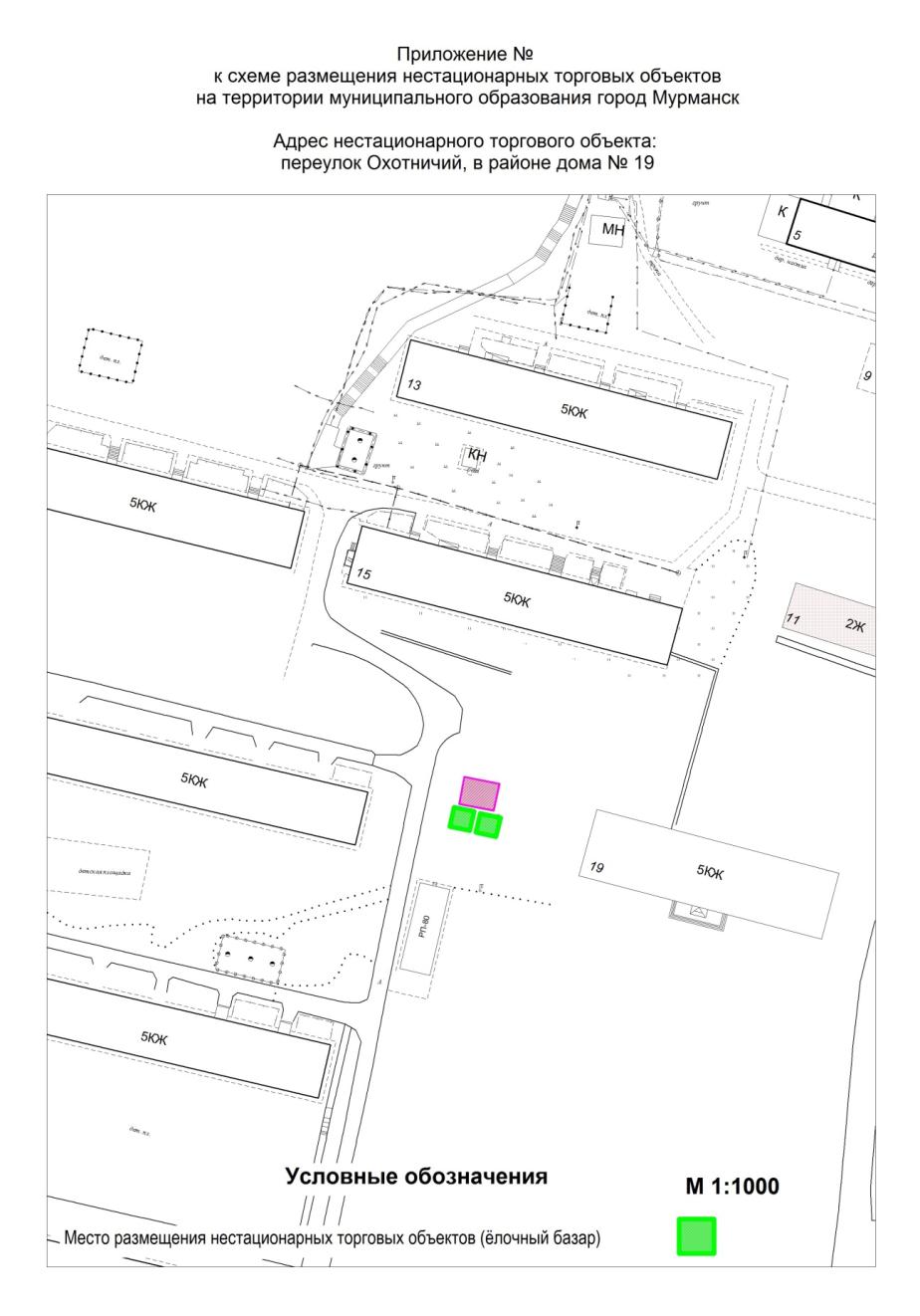 Приложение № 4.12к схеме размещения нестационарных торговых объектовна территории муниципального образования город МурманскАдрес нестационарного торгового объекта:улица Академика Книповича, в районе дома 27(за остановкой общественного транспорта «Улица Полярные Зори»(восточное направление)Приложение № 4.12к схеме размещения нестационарных торговых объектовна территории муниципального образования город МурманскАдрес нестационарного торгового объекта:улица Академика Книповича, в районе дома 27(за остановкой общественного транспорта «Улица Полярные Зори»(восточное направление)Приложение № 4.12к схеме размещения нестационарных торговых объектовна территории муниципального образования город МурманскАдрес нестационарного торгового объекта:улица Академика Книповича, в районе дома 27(за остановкой общественного транспорта «Улица Полярные Зори»(восточное направление)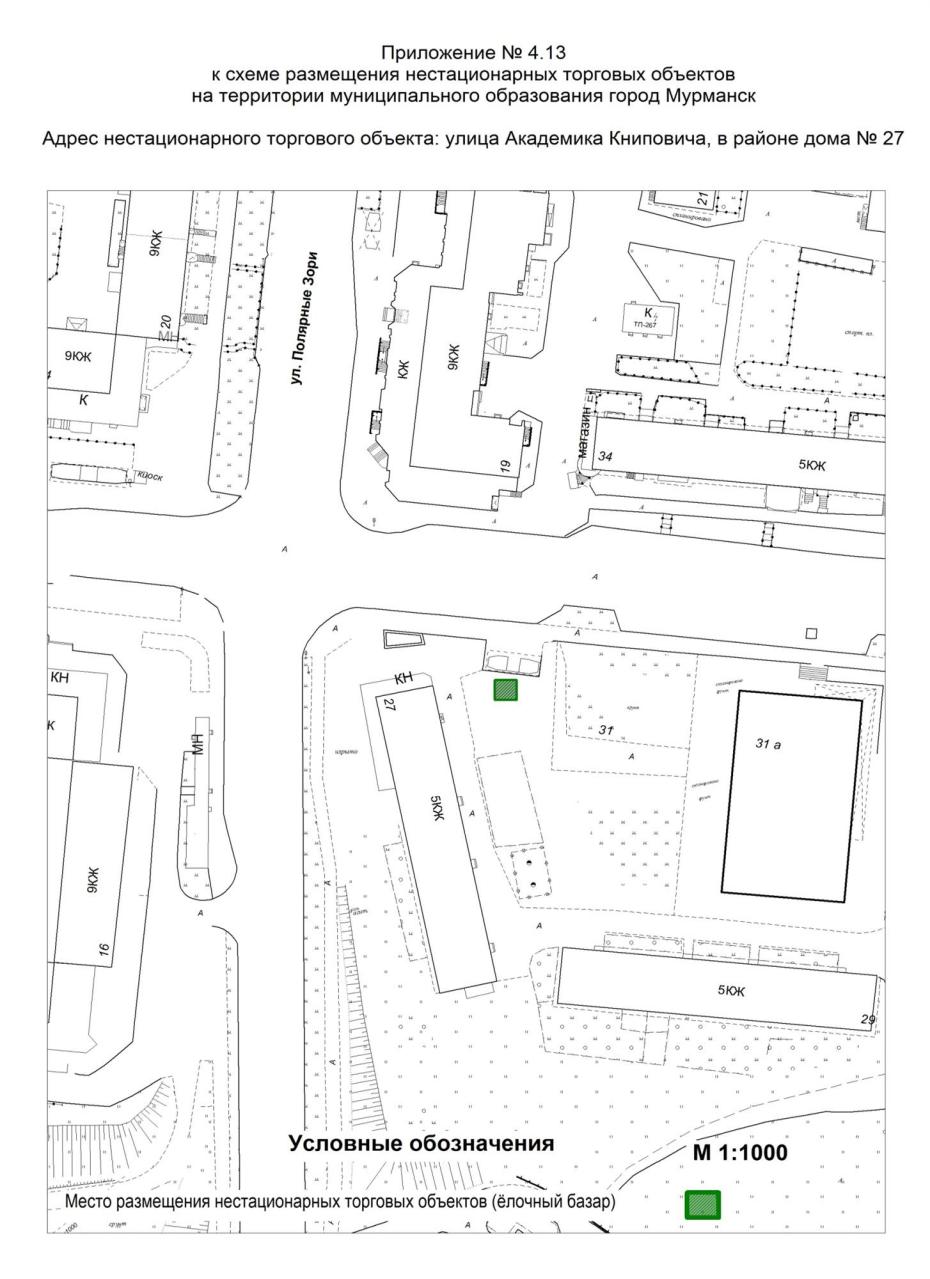 Приложение № 4.13к схеме размещения нестационарных торговых объектовна территории муниципального образования город МурманскАдрес нестационарного торгового объекта:улица Мира, в районе дома 11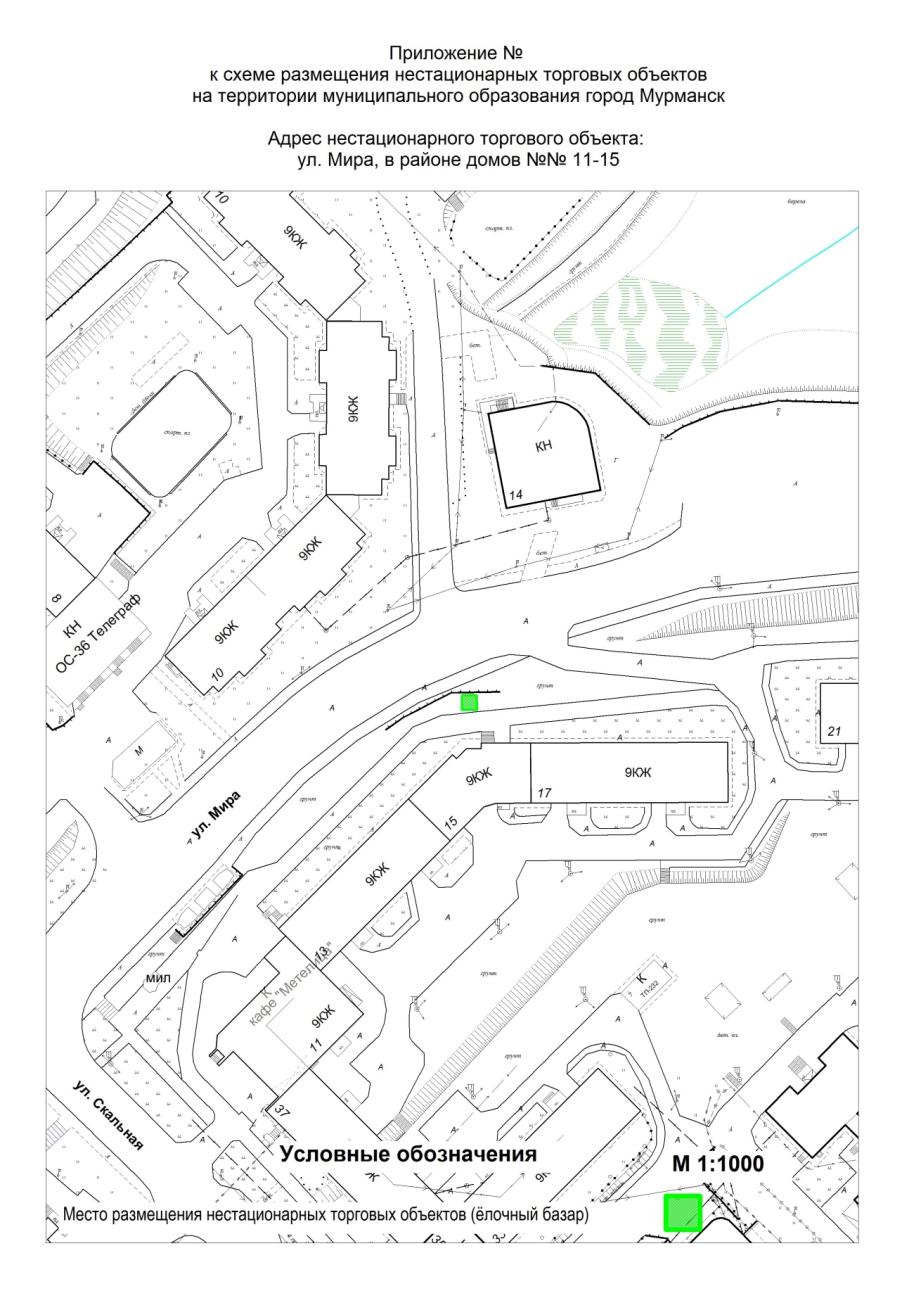 Приложение № 4.13к схеме размещения нестационарных торговых объектовна территории муниципального образования город МурманскАдрес нестационарного торгового объекта:улица Мира, в районе дома 11Приложение № 4.13к схеме размещения нестационарных торговых объектовна территории муниципального образования город МурманскАдрес нестационарного торгового объекта:улица Мира, в районе дома 11Приложение № 5.1к схеме размещения нестационарных торговых объектовна территории муниципального образования город МурманскАдрес нестационарного торгового объекта:улица Виктора Миронова, в районе дома 12Приложение № 5.1к схеме размещения нестационарных торговых объектовна территории муниципального образования город МурманскАдрес нестационарного торгового объекта:улица Виктора Миронова, в районе дома 12Приложение № 5.1к схеме размещения нестационарных торговых объектовна территории муниципального образования город МурманскАдрес нестационарного торгового объекта:улица Виктора Миронова, в районе дома 12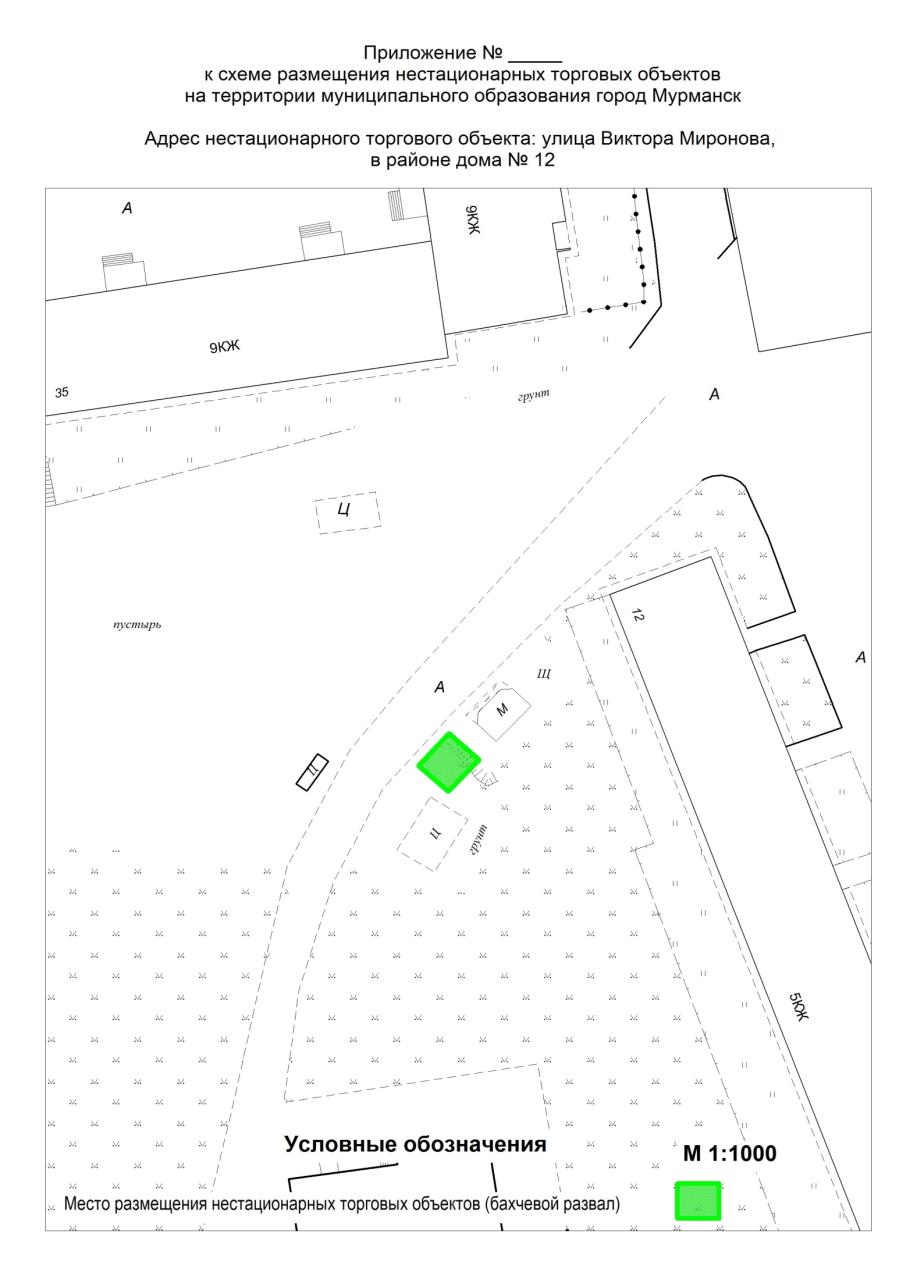 Приложение № 5.2к схеме размещения нестационарных торговых объектовна территории муниципального образования город МурманскАдрес нестационарного торгового объекта:район Росляково, улица Приморская, в районе дома 2аПриложение № 5.2к схеме размещения нестационарных торговых объектовна территории муниципального образования город МурманскАдрес нестационарного торгового объекта:район Росляково, улица Приморская, в районе дома 2аПриложение № 5.2к схеме размещения нестационарных торговых объектовна территории муниципального образования город МурманскАдрес нестационарного торгового объекта:район Росляково, улица Приморская, в районе дома 2а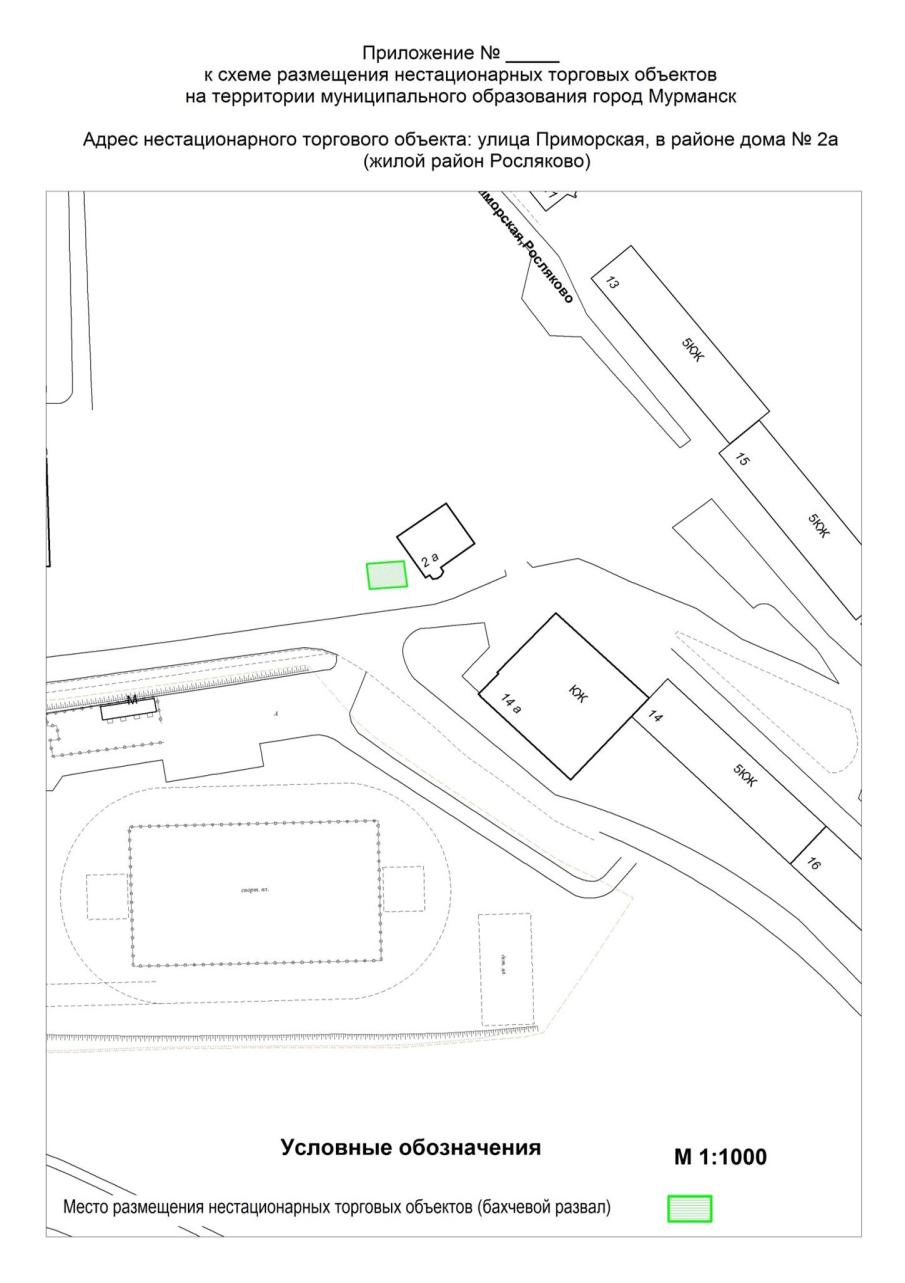 Приложение № 5.3к схеме размещения нестационарных торговых объектовна территории муниципального образования город МурманскАдрес нестационарного торгового объекта:улица Академика Книповича, в районе дома 27(за остановкой общественного транспорта «Улица Полярные Зори»(восточное направление)Приложение № 5.3к схеме размещения нестационарных торговых объектовна территории муниципального образования город МурманскАдрес нестационарного торгового объекта:улица Академика Книповича, в районе дома 27(за остановкой общественного транспорта «Улица Полярные Зори»(восточное направление)Приложение № 5.3к схеме размещения нестационарных торговых объектовна территории муниципального образования город МурманскАдрес нестационарного торгового объекта:улица Академика Книповича, в районе дома 27(за остановкой общественного транспорта «Улица Полярные Зори»(восточное направление)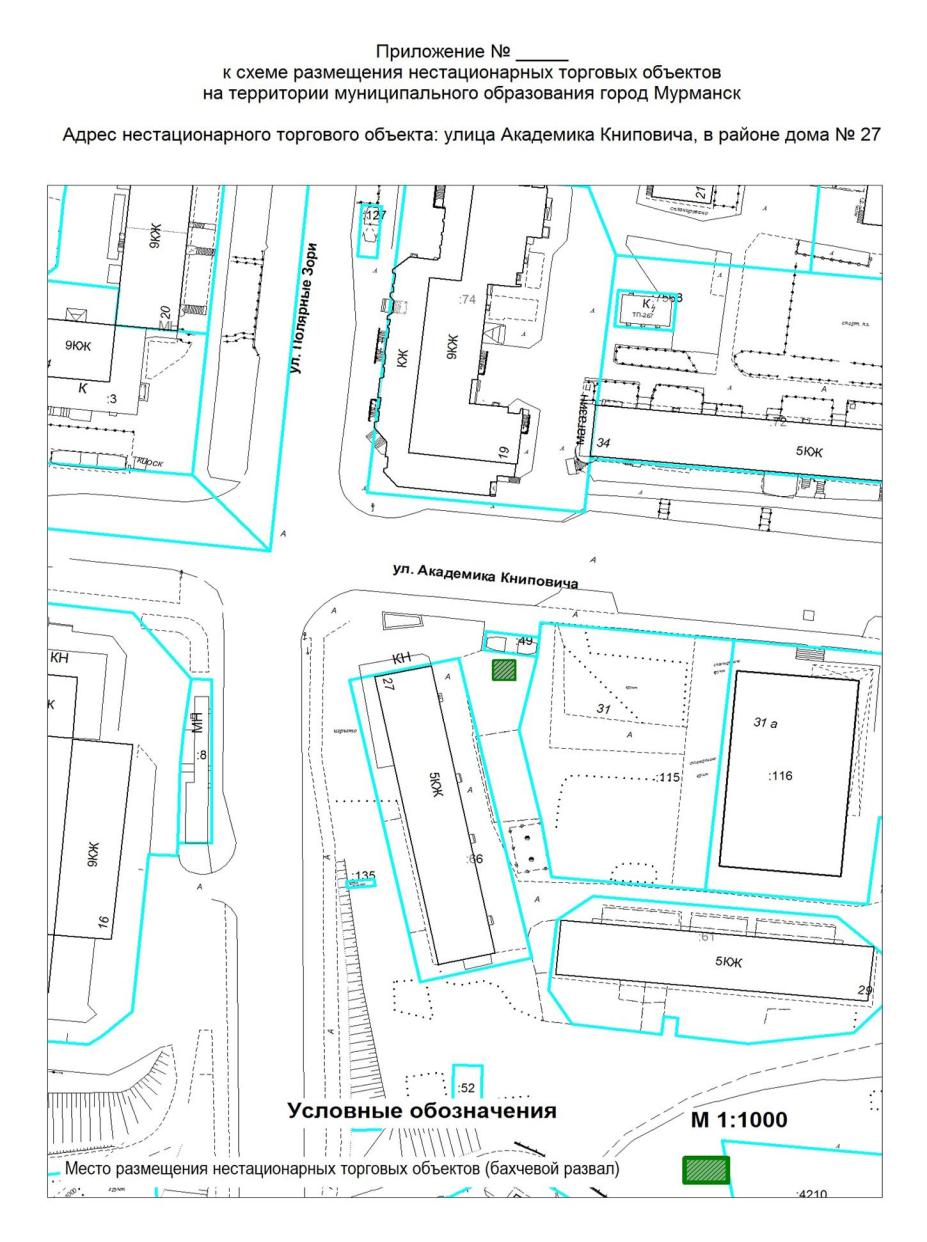 Приложение № 5.4к схеме размещения нестационарных торговых объектовна территории муниципального образования город МурманскАдрес нестационарного торгового объекта:улица Георгия Седова, в районе дома 18Приложение № 5.4к схеме размещения нестационарных торговых объектовна территории муниципального образования город МурманскАдрес нестационарного торгового объекта:улица Георгия Седова, в районе дома 18Приложение № 5.4к схеме размещения нестационарных торговых объектовна территории муниципального образования город МурманскАдрес нестационарного торгового объекта:улица Георгия Седова, в районе дома 18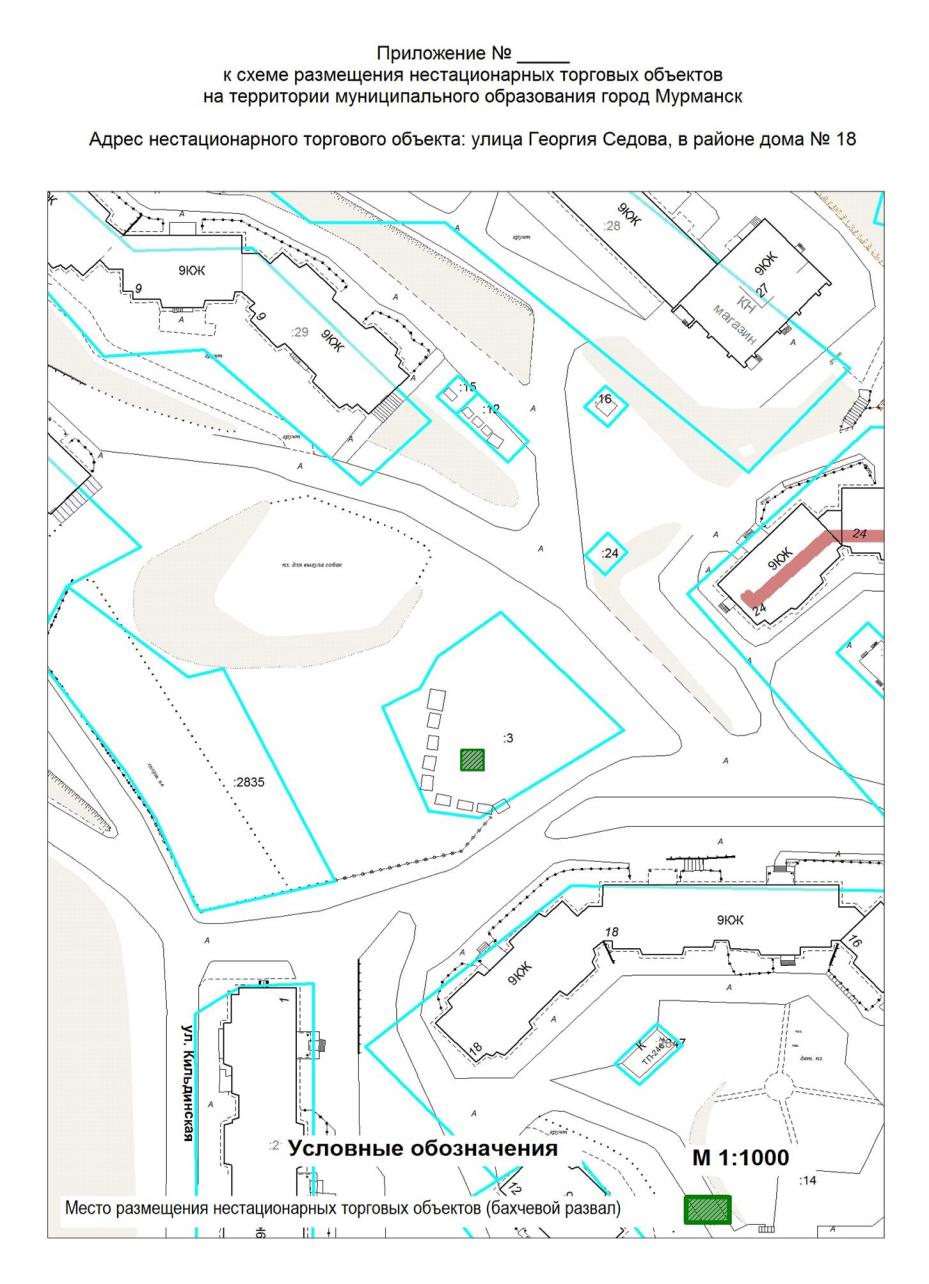 Приложение № 5.5к схеме размещения нестационарных торговых объектовна территории муниципального образования город МурманскАдрес нестационарного торгового объекта:переулок Терский, в районе дома 4Приложение № 5.5к схеме размещения нестационарных торговых объектовна территории муниципального образования город МурманскАдрес нестационарного торгового объекта:переулок Терский, в районе дома 4Приложение № 5.5к схеме размещения нестационарных торговых объектовна территории муниципального образования город МурманскАдрес нестационарного торгового объекта:переулок Терский, в районе дома 4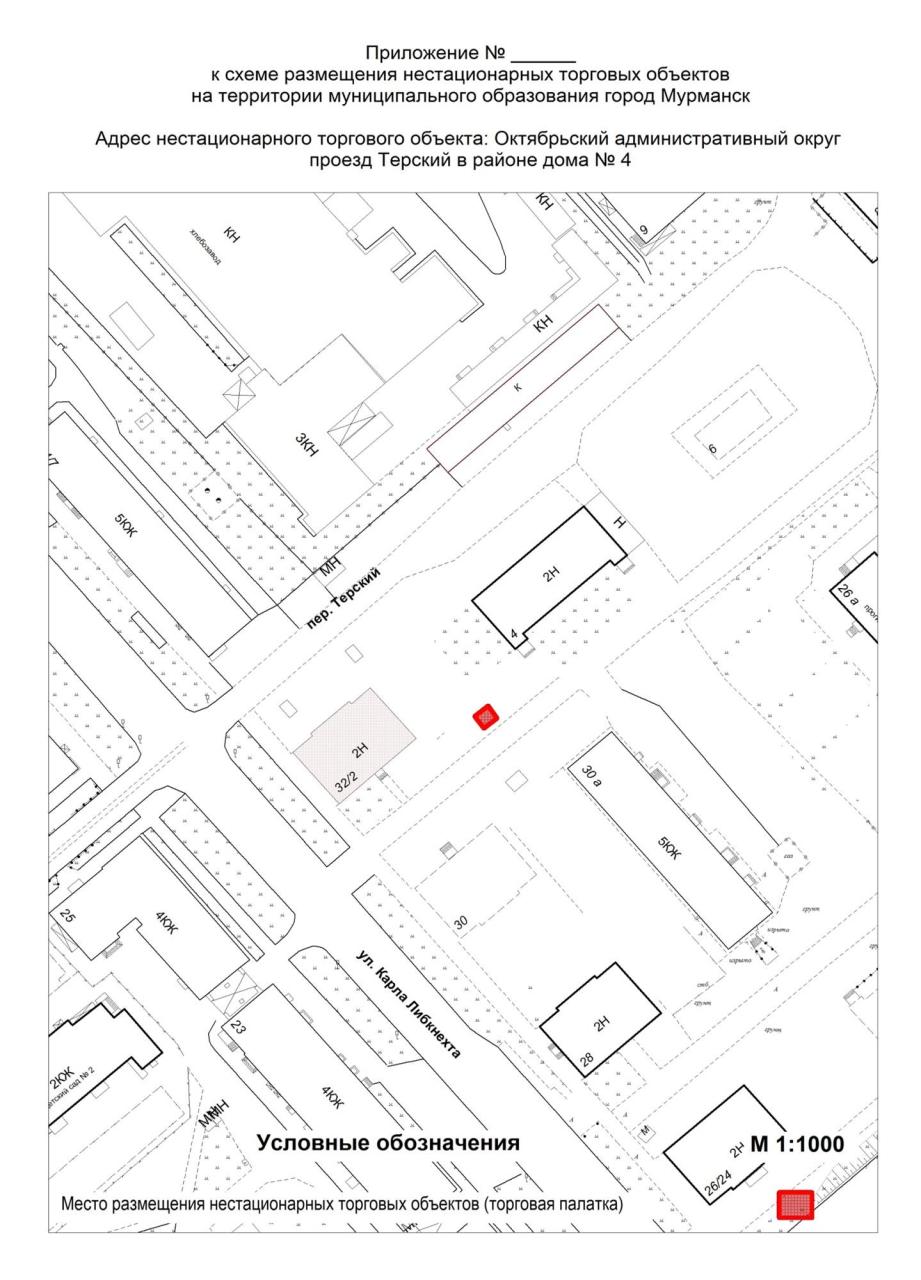 Приложение № 5.6к схеме размещения нестационарных торговых объектовна территории муниципального образования город МурманскАдрес нестационарного торгового объекта:проезд Михаила Бабикова, в районе дома 13Приложение № 5.6к схеме размещения нестационарных торговых объектовна территории муниципального образования город МурманскАдрес нестационарного торгового объекта:проезд Михаила Бабикова, в районе дома 13Приложение № 5.6к схеме размещения нестационарных торговых объектовна территории муниципального образования город МурманскАдрес нестационарного торгового объекта:проезд Михаила Бабикова, в районе дома 13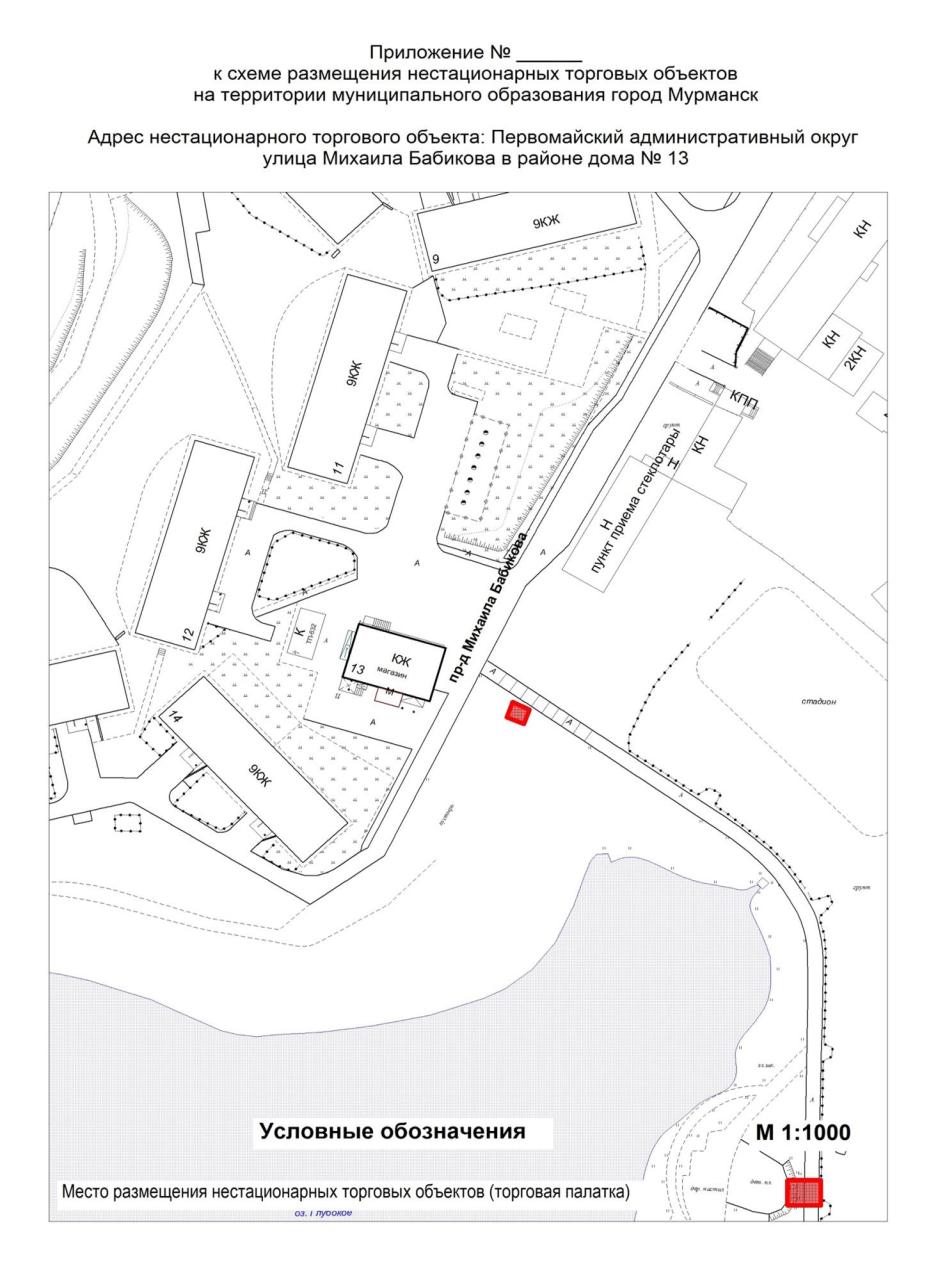 Приложение № 5.7к схеме размещения нестационарных торговых объектовна территории муниципального образования город МурманскАдрес нестационарного торгового объекта:район Дровяное, улица Юрия Смирнова, в районе дома 16Приложение № 5.7к схеме размещения нестационарных торговых объектовна территории муниципального образования город МурманскАдрес нестационарного торгового объекта:район Дровяное, улица Юрия Смирнова, в районе дома 16Приложение № 5.7к схеме размещения нестационарных торговых объектовна территории муниципального образования город МурманскАдрес нестационарного торгового объекта:район Дровяное, улица Юрия Смирнова, в районе дома 16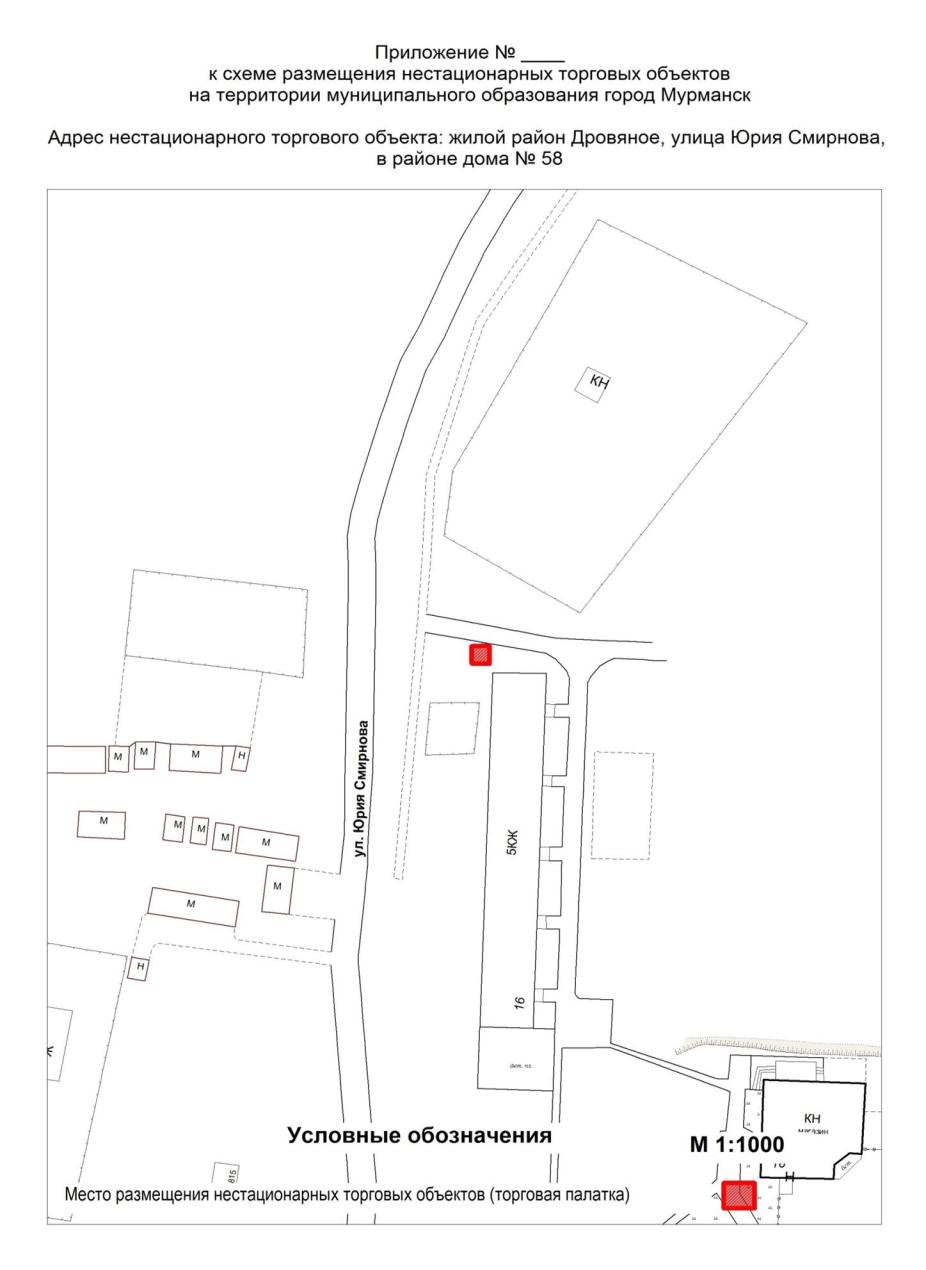 Приложение № 5.8к схеме размещения нестационарных торговых объектовна территории муниципального образования город МурманскАдрес нестационарного торгового объекта:улица Академика Книповича (за остановкой общественного транспорта «улица Полярные Зори» восточное направление), в районе дома 27Приложение № 5.8к схеме размещения нестационарных торговых объектовна территории муниципального образования город МурманскАдрес нестационарного торгового объекта:улица Академика Книповича (за остановкой общественного транспорта «улица Полярные Зори» восточное направление), в районе дома 27Приложение № 5.8к схеме размещения нестационарных торговых объектовна территории муниципального образования город МурманскАдрес нестационарного торгового объекта:улица Академика Книповича (за остановкой общественного транспорта «улица Полярные Зори» восточное направление), в районе дома 27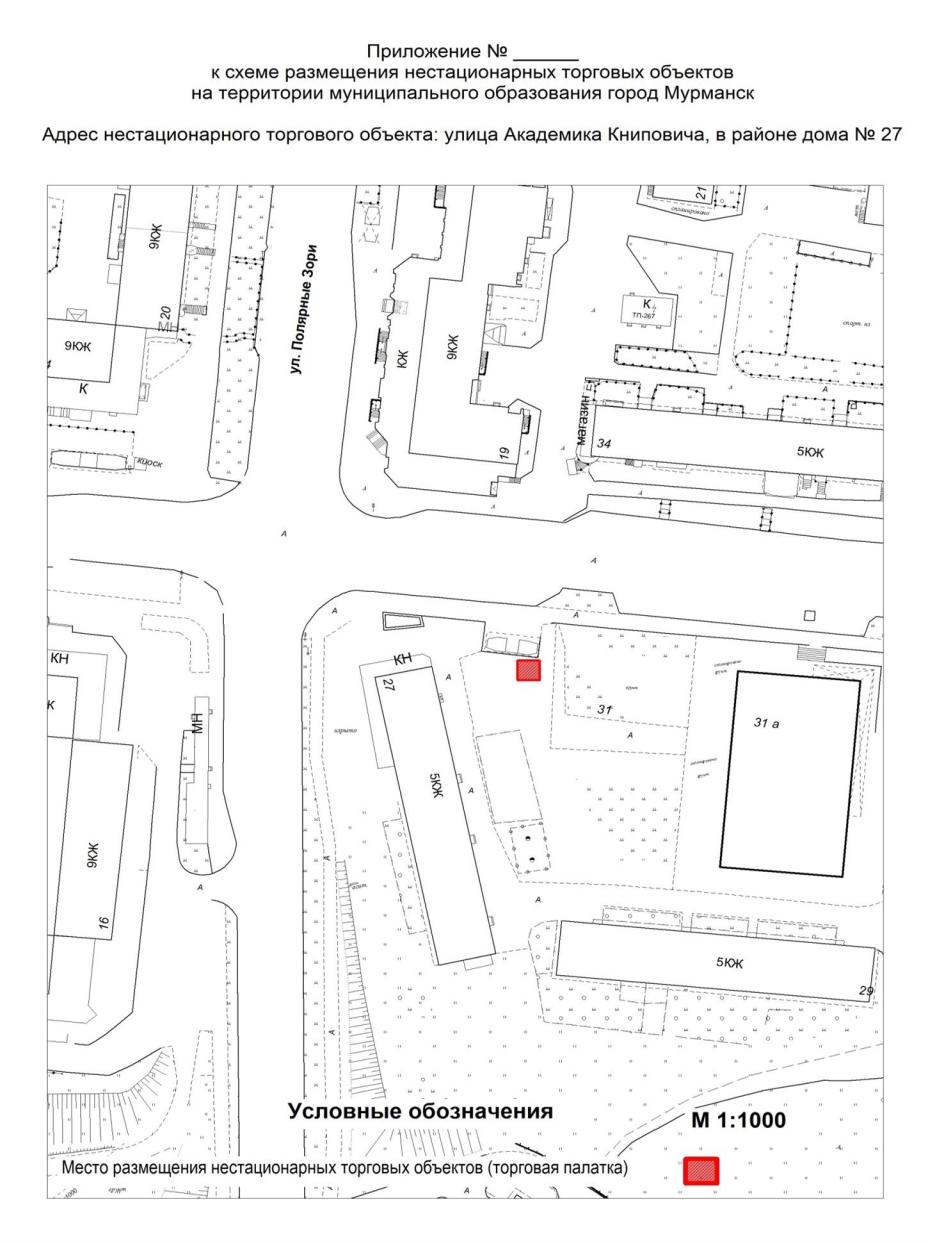 Приложение № 5.9к схеме размещения нестационарных торговых объектовна территории муниципального образования город МурманскАдрес нестационарного торгового объекта:улица Георгия Седова, в районе дома 18Приложение № 5.9к схеме размещения нестационарных торговых объектовна территории муниципального образования город МурманскАдрес нестационарного торгового объекта:улица Георгия Седова, в районе дома 18Приложение № 5.9к схеме размещения нестационарных торговых объектовна территории муниципального образования город МурманскАдрес нестационарного торгового объекта:улица Георгия Седова, в районе дома 18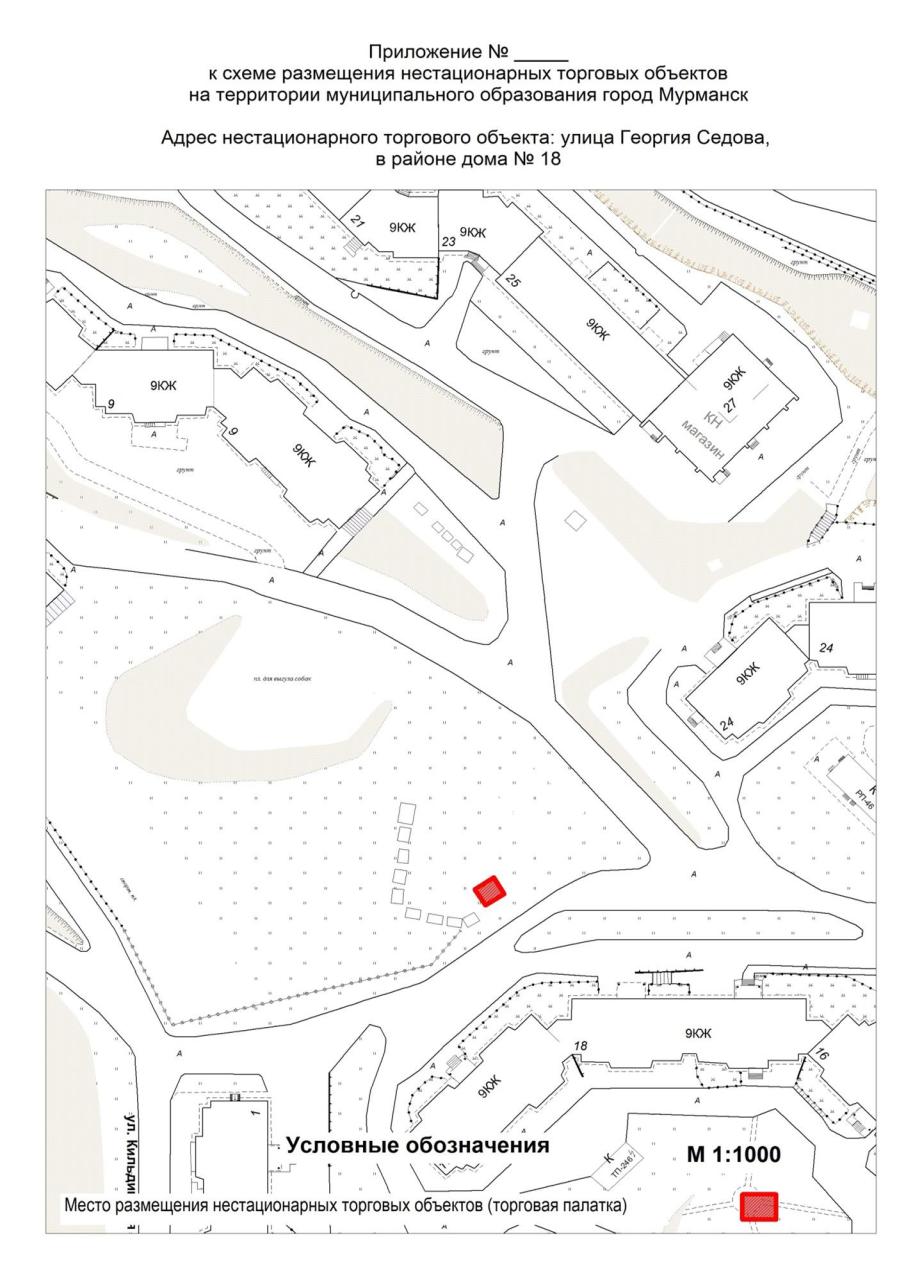 Приложение № 5.10к схеме размещения нестационарных торговых объектовна территории муниципального образования город МурманскАдрес нестационарного торгового объекта:улица Мира, в районе дома 11Приложение № 5.10к схеме размещения нестационарных торговых объектовна территории муниципального образования город МурманскАдрес нестационарного торгового объекта:улица Мира, в районе дома 11Приложение № 5.10к схеме размещения нестационарных торговых объектовна территории муниципального образования город МурманскАдрес нестационарного торгового объекта:улица Мира, в районе дома 11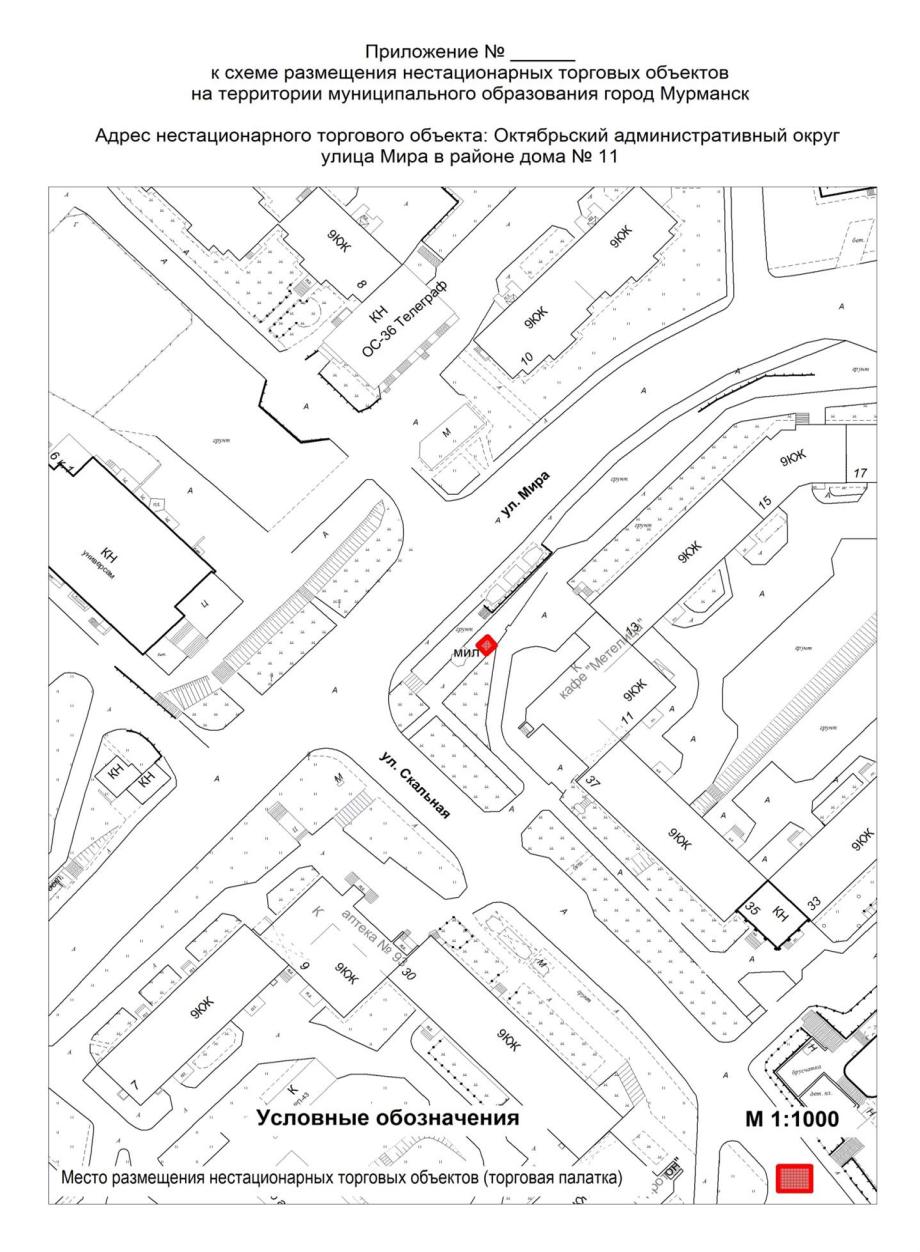 